Культура и цивилизация(учебное пособие)АНИСИМОВ Олег СергеевичСОДЕРЖАНИЕ	
		с. Введение	41	Рефлексивные факторы роста субъективности	62	Сущность культуры: мнения	283	Методологические комментарии	394	Культурная база Древнего Востока	925	Мудрость и "акме"	1196	Культура и интеллект	1277	Духовность и развивающие игры	1418	Духовность и религия в учении Гегеля	1669	Цивилизация: сущность и типы	18410	Субъективные трудности в трансляции культуры	20911	Педагогическая функция в трансляции культуры	230ПРИЛОЖЕНИЯ	241Приложение 1  	Понятийная парадигма	242Приложение 2  	Учебная программа спецкурса "Культура мышления"	298Литература по теме	304Труды автора	308Сведения об авторе	321(Заголовки второго уровня из оглавления будут удалены)	ВведениеСовременная практика насыщена рефлексивным и аналитическим сопровождением. Она часто включает в себя дискуссионные процессы, что стимулируется инновационной направленностью и устремлением к развитию, нередко в конкурентных формах. Но любая дискуссия имеет предпосылки к обращению к авторитетам и критериям приемлемости и преимущественности мнений. Вместе с возникновением акцентов на убедительность и доказательность приоритетов в дискуссиях вероятность обращения внимания на критерии как фактор убедительности и, особенно, доказательности становится растущей и проявление действия критериев в достижении успешности становится началом пути к фактору культуры, мудрости, а затем и духовности. Вечное бытие в обществе потенциала культуры и духовности является атрибутом цивилизационной состоятельности и играет свою особую роль со времен родовой организации общества, оформляясь в наличие в роду, а затем и в государствах, сословия мудрецов, жрецов, волхвов, учителей народов, воспитывающих людей, вносящих в поведение неслучайности и высшей осмысленности, самоопределенности. Все идеологические системы опирались на высшие представления о бытии и высшие мотивы, ценности, на базисные устои, а утеря значимости высшей критериальной основы самоорганизации и внешней социотехнической организации сопровождалась деградацией обществ, устранившихся от присущих типам обществ основаниям, идеям и идеалов. В наше время обострение цивилизационного противостояния ставит стороны в зависимость от потенциала разумности в принятии решений, от положительных качеств культур и культурно-духовных кодов. Поэтому возникает принципиальная потребность в понимании природы высших субъективных явлений и их первооснований, во внесении в воспитательный процесс ориентации в этих сущностях, обретения способности к корректному применению представлений о культуре и духовности в постановке и решении задач и проблем, особенно в сфере принятия решений, касающихся целостностей уровня страны и мирового сообщества в целом. Наибольшую пользу может приносить освоение современной высшей мыслетехники и психотехники в рамках высшей мудрости, разрабатываемых в методологии.В данном пособии вводятся версии сущности культуры и их методологическое понимание, раскрываются особенности мудрости и цивилизационности бытия обществ. Предполагается достаточное знакомство и опыт участия в дискуссиях и разработке решений различного уровня, а также возможное знакомство с современной теоретической психологией, социологией, культурологией и методологией и соответствующей ее парадигмой, мыслетехникой. Учитывается низкий уровень владения знаниями о культуре, духовности, цивилизации, многозначность сложившихся определений и сущностных картин данных идеальных объектов как средств рефлексивного мышления.1	Рефлексивные факторы роста субъективностиЕсли сознание как способность фиксирования во внутреннем плане траектории знания обращено, прежде всего, на знание о мире, об объекте, то самосознание обращено на носителя знания. Такая обращенность ведет к выделению в едином знании о мире знания о себе как части единого мира. Человек "находит" себя в мире и может принимать решения иначе, чем до этого нахождения. Если до сих пор человек использовал знание о мире, о ситуации для прохождения цикла жизнесуществования (от появления потребности до ее удовлетворения) и распознавал свойства предмета потребности для планирования способа его присвоения, но не учитывал своих возможностей, то вместо "нахождения" себя он начинает познавать о себе то, что отвечает необходимости удовлетворения потребности. В свое время Лейбниц выразил зависимость от потребностей и условий жизни в известном афоризме: "…если бы геометрия так же противоречила нашим страстям и нашим интересам, как нравственность, то мы бы так же спорили против нее и нарушили ее вопреки всем доказательствам Эвклида и Архимеда...".Тем самым, переходя от познания себя как претендента на место предмета потребности, познавание идет к учету специфики себя вне потребностной квалификации по оценке (отход от случайности выбора свойств), а затем – вновь к распознаванию потребностно значимых свойств на основе "объективного" знания о себе (неслучайный отбор свойств). Именно среднее звено обеспечивает адекватность самопознания и адекватный, успешный выбор свойств, опираясь на которые, можно более точно и определенно организовать поведение, направленное на удовлетворение исходной потребности.Действительно, только хорошо зная себя, можно учесть индивидуальные возможности в построении поведения на всех стадиях достижения удовлетворения потребности (поиск предмета потребности, его познания, квалификация, оценка, присвоение, преобразование). Следовательно, самопознание становится условием (одним из многих) преодоления стихийности поведения в целом. В связи с этим познание себя может стать одной из ведущих ценностей человека. Так, Иоанн Салийсберийский считал, что "никто не достоин большего презрения, чем тот, кто презирает познание самого себя".Однако самопознание возникает вторично после познавания объектов внешнего человеку мира, после того, как человек начинает замечать, что его "мир" – это "его знание" о мире и необходимо еще проверять это знание на адекватность, необходимо быть критически оценивающим это знание, а затем и самопознавание. Как писал Локк, люди начинают размышлять о том, что происходит внутри них, лишь после того, как накопят знания о мире, а "некоторые почти никогда не размышляют об этом". В то же время, отмечал Декарт, "нет плодотворнее занятия, чем познавание самого себя". Как мы видим, самопознавание является исходным процессом, на основе которого может возникнуть или не возникает самопознание. Так же как по отношению к знанию о мире, "отход" от объектности знания и переход к процессу познавания выступает дальнейшим условием возникновения самосознания. Если же познавание требует перестройки схемы (основы представления о себе), то рефлексивная фиксация на перестройке дает сам феномен самосознания, а также демонстрацию функционирования способности рефлексивной фиксация на перестройке схем – самосознания.Познание себя начинается уже с фиксации связи между неуспехом в поведении и ощущением двигательных и вегетативных напряжений, болей и т.д. Обращение внимания на компоненты внутренних самоощущений, обеспечивает познавание своей телесности. Однако это познавание включено в целое овладение своим телом, в процессе перестройки движения, в ходе становления произвольного движения. Образ тела постепенно отделяется от действий и движения.С другой стороны, ребенок в эмоциональном общении с взрослым уже получил представление о взрослом, другом человеке как особом объекте, остающимся "таким же" в различных ситуациях (образ константен, структурен и предметен). Познавая себя, ребенок также должен "собрать воедино" различные самоощущения. В этом ему помогает не только взрослый, "сводящий" различные проявления ребенка к его целостности, к нему как источнику действий и переживаний, но и зеркало. Ребенок как бы сравнивает то, что ему дает зеркало, с целостными представлениями о "других" и пользуется последними как средствами для построения целостного образа о себе как о специфическом теле. В этом процессе ведущим выступает воздействие и регуляция со стороны взрослого.Аналогично познанию своего тела ребенок переносит на себя особенности условий вызова движений и действий у других людей и "находит" в себе зависимость движения от настроения, от потребности, ставшей ведущей в данный момент. Уподобляясь другим, подвергаясь внушению и заражению, ребенок познает различные потребности – мотивационные состояния, присущие другим людям, а вовлекаясь в эмоционально значимое общение, усваивает различные эмоциональные квалификации и оценки действий и поступков. Воспроизводя во внутреннем плане представлений и эмоций целостность человеческого поведения, ребенок усваивает также внешне различимые особенности общения, с присущими ему взаимными квалификациями и оценками поведения, с соответствующими эмоциональными сопровождениями оценок. В то же время перенос потребностно-мотивационного звена единого цикла поведения и общения (в отличие от двигательного рисунка поведения и общения) более труден и для ребенка, и, в определенной степени, для взрослого. Именно это можно считать одной из важнейших объективных предпосылок трудностей в становлении личности. Поэтому; бихевиористы, например, Скиннер, склонны сводить саму структуру "Я" к поведенческому репертуару, поскольку гораздо проще фиксировать внешнее воздействие, чем внутренний рисунок переживаний, соответствующий различным стадиям поведенческого цикла. Легче выучить движенческий "репертуар", чем привести его в соответствие с потребностями и мотивами, тогда как последние и являются ведущими в становлении и развитии личности.В контексте перехода от познания других к переносу познанных признаков на себя, что к тому же социально вызывается и организуется ("представителем" социума), меняется первоначальный процесс обнаружения себя и принятия себя в расчет как фактора удовлетворения потребности. "Другие" предстают как источники требований, а не просто объекты изучения, объекты воздействия и объекты подражания. Фейербах хотя и вводит общение как двоякое определение существования человека (самого по себе и в зависимости от другого или в подчинении другому), но сохраняет в общении реального человека и "выращивает" существенное в человеке на этом материале его мышления и чувствования. Следовательно, и само "Я" человека быть представлено двояко и вообще многомерным (например, его интеллектуальное "Я" и эмоционально-чувственное, потребностно-мотивационное "Я").Итак, необходимо понять переход от познавания себя и естественной квалификации и оценки себя (интеллектуальной и чувственно-мотивационной) к соотнесенности и зависимости квалификации и оценки от типа социальной позиции и роли, нормы и предопределения, которые неотделимы от социального существования человека. Именно в них лежит основание самого появления "Я" (рефлексирующего и относящегося) на основе природных задатков (см. сх. 1).Прослеживание всего пути к двойному "Я" и должно быть одной из основных задач генетической психологии самосознания. Вместе с тем, и познание себя означает распознавание рефлектирующего и относящегося человека, а, следовательно, выход в "новый этаж" рефлексии и отношения, стоящий "над" прежней позицией. Поэтому согласование всех позиций представляет особенный выход в рефлексию и отношение. Многообразие позиций и их совмещение "подсказываются" социальной практикой соорганизации многих позиций, а природные предпосылки обеспечивают воплощение социальных требований, а также появление первичных прототипов "позиционного" существования.
Схема 1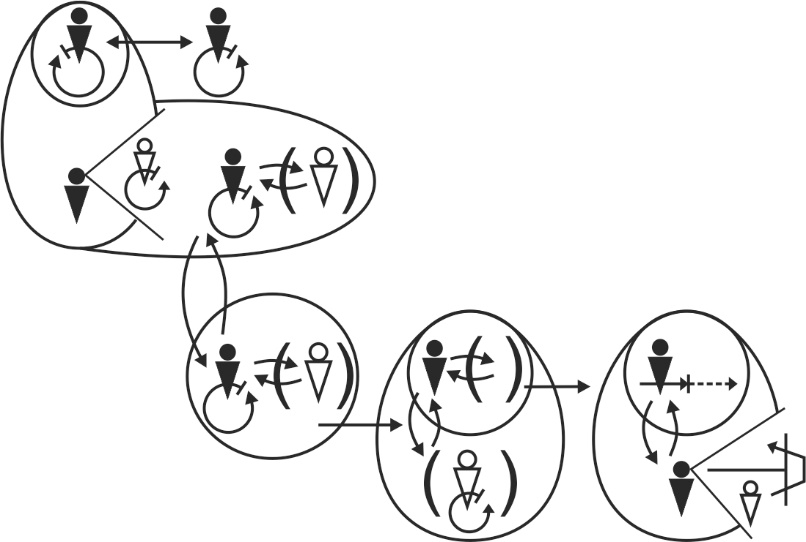 Следует подчеркнуть, что социальное самосознание, часто трактуемое как "Я" индивида, имеет сложную структуру. В рамках нашего понимания этой структуры предполагаются следующие компоненты:1.	Знание о себе как отождествленное с самим собою.2.	Знание о себе как результат познавания.3.	Знание о себе как процесс познавания.4.	Знание о себе как схема – средство познавания.5.	Знание о себе с точки зрения процесса построения схемы.6.	Знание о себе с точки зрения получения первоначальных впечатлений о себе.7.	Знание о себе с точки зрения эмоционально-чувственного отношения к себе.8.	Знание о себе с точки зрения эмоционально-чувственного отношения к результату познавания себя.9.	Знание о себе с точки зрения эмоционально-чувственного отношения к процессу самопознавания.10.	Знание о себе с точки зрения эмоционально-чувственного отношения к схеме – средству самопознавания.11.	Знание о себе с точки зрения эмоционально-чувственного отношения к процессу схематизации.12.	Знание о себе с точки зрения эмоционально-чувственного отношения первоначальных представлений о себе.Мы видим, что процесс познавания себя является предшествующим отношению к себе. Последнее, с вовлечением учета ситуации и перехода к собственно рефлексированию и составляет процессуальную характеристику самосознания. Рефлектирование, оторванное от ситуативного (с учетом ситуации) отношения к себе как имеющему вышеуказанные знания о себе, перестает быть процессом самосознания. С другой стороны, рефлектирование начинается с отхода от непосредственного отождествления онтологической (объективной) компоненты знания о себе с собственно собою (см. пункт 1). Поэтому рефлексивная способность рождает "знания о себе" в процессе ее функционирования без рефлексии самой рефлексии (способности и ее проявления в функционировании). Тем самым указанная последовательность пунктов очерчивает путь рефлексии рефлексивной способности, путь "нахождения самой себя". Переход от одного пункта к другому выступает как все более тонкое самораспознавание, идущее от конца рефлексивных проявлений до их начала (появления первичных представлений о себе и эмоционально-чувственного отношения к этому). Опережение интеллектуального распознавания предопределяется относительной легкостью фиксации и реконструкции интеллектуальных процессов в сравнении с реконструкцией эмоционально-чувственных процессов и их направленности на интеллектуальные содержания с последующим учетом содержаний в акте отношения.Все вышеописанное касалось естественных форм проявления рефлексивной способности, обращенной на саму себя. Однако вхождений в межиндивидные и межличностные отношения придает этим проявлениям характер специфичных для социально организованных отношений в различной степени развитости социальных отношений. Выработка норм межиндивидных и межличностных отношений переносит акцент с ситуации взаимодействия на зависимость от содержания нормы, а естественные формы заменяются социокультурными. Их воплощение (как наполнение функционального места), предстает как существование в социальной или социокультурной позиции.Двойственность человеческого существования в социокультурной позиции и роли (благодаря связыванию отдельных позиций) отражается и на характере самопознания, и на характере самоотношения. Для того чтобы существовать в позиции и роли, следует осуществить процессы вхождения, предполагающие знакомство с позиционными или ролевыми (в целом – позиционно-ролевыми) требованиями, их понимание и принятие (соотнесение с индивидными потребностями и согласие на предложенные действия, в основе которых лежат предполагаемые потребности). Совместность "существования" индивидных и социально предписанных потребностей, их соотнесение, согласование и противопоставления образуют конкретную основу динамики человеческого поведения и рефлексивного осмысления.Неразличение естественного и искусственного (социокультурного) в способе существования индивида и в ходе рефлексии существования приводит либо к одностороннему нормативному сведению целостности существования, либо к односторонней индивидуализации рефлексии (редукции, "стиранию" социальности существования). Именно эти возможности реализуются в так называемой "неадекватной рефлексии", вызываемой в проблемных ситуациях.Последовательная реконструкция ситуаций рефлектирования имеет как принципиальное значение в развитии мышления и личности, в самоорганизации человека и в его организованном саморазвитии, так и огромные трудности. Например, Августин считал непостижимой тайной согласование нескольких слоев содержаний: 1) то, что "Я" существую (познаю и волеопределяю); 2) то, что "я" могу себя заметить, как существующего; 3) то, что "Я" могу познать себя как существующего; 4) то, что "Я" могу желать, как существовать, так и познавать. Августин фиксирует "внутреннюю" позицию, где его знание совпадает (отождествляется) с самим собой, "внешнюю" позицию, где он может обнаружить себя как объект познания и познавать объект, и метапозицию, где он может выбирать уже сами позиции. В каждой из трех позиций человек существует в рамках того, на что он способен, вовлекая свои возможности в ту или иную позицию. Для переходов от позиции к позиции человеку необходимо их различить, построить "позиционное" представление о реальности, увидеть мир как сумму или иерархию позиций, Но для получения таких представлений человеку необходимо иметь соответствующую практику поведения и деятельности, вынуждающую к переходу от "внутренней" позиции к "внешней" и затем – к метапозиции. Развитие современной методологии и ее специфических средств анализа деятельности и мышления, методологизация различных сфер деятельности, включая учебный процесс, позволяет понять сказанное Августином и снять его "неразрешимую" проблему.Позиционный характер "внешней" и метапозиции, а также и "внутренней" позиции, несовпадение человеческого непосредственного существования и существование в позиции и роли создает проблему относительности человеческого существования. Естественная компонента предстает как бы ему "принадлежащей", а искусственная – "принадлежащей" не ему, а социуму, культуре и т.п. Соотношение двух компонент выступало, например, для Декарта как основание "отделения" мышления от тела. Он говорил, что "Я" суть "субстанция", вся сущность которой состоит в мышлении, и оно не зависит от материальной вещи; "Я" – это мыслящая вещь, которая сомневается, понимает, утверждает, желает, представляет, чувствует. Как мы видим, Декарт подчеркивал "суть" человека, противопоставляя реальности человека. Одновременно он пытается видеть суть "в" самом человеке. Организованная рефлексия человеком самого себя может быть рассмотрена как условие его адекватного вхождения и выхождения из социальных позиций и ролей, а также и пребывания в них. В адекватной рефлексии от обнаружения особенностей себя "вне" позиции переходят к распознаванию позиции и к реконструкции вхождения и пребывания в этой позиции. Это позволяет прийти к реальному соотношению между двумя компонентами существования человека в социальных условиях. Еще Гегель подчеркивал различие между существованиями духа "в-себе", "для-иного" и "для-себя", отличая их от существования "внедуховного" ("бытийное").В первой форме существования дух отделяется от соотношений с "иным" и становится (впервые и вновь) тождественным себе. Его выхождение "из себя" предопределено им самим, либо внешним. Но даже в последнем случае этот выход я из изолированного существования не может быть вне участия духа. Тем самым, указанные два типа выхода являются выходом духа в двух ситуациях. В обоих случаях, пользуясь термином С.Л. Рубинштейна, "внутреннее" опосредствует внешнее воздействие или внутреннее побуждение и порождает два типа своих проявлений. Если выхождение "за пределы себя", с точки зрения Гегеля, вынужденное, то результат "согласия" на выход предстает как существование "для-иного". Если же выхождение самопроизвольное, то это существование "для-себя", обеспечивающее внутренние цели и задачи. В то же время, по мысли Гегели, и в существовании "для-иного" обнаруживается "свое", так как без этого дух существовать не может.Осмысленность схемы рассуждений Гегеля подтверждается тем, что любое действие имеет как операциональный, так и потребностно-мотивационный аспект. Именно последний является источником отношения к необходимости действования, согласия, "принятия" этой необходимости. Различные проявления механизма "принятия" и соотнесенность типа проявления с уровнем развития личности и, в частности, самосознания раскрывает появление феноменов, соответствующих схеме Гегеля. Она предполагает двойственность существования духа (в состоянии тождественности, "в-себе", и в состоянии разотождествления, "для-себя" или "для-иного", которая, в, свою очередь, помещается в различные условия, либо поддерживавших его самообеспечение, либо "вынуждающих" подчиниться логике внешнего воздействия, но в меру "согласия" на эту логику и способности следовать ей.Неоднородность существования человека и его психики становилась камнем преткновения для многих мыслителей. Так, Кондильяк фиксирует существование самоощущений, которые позволяют ему понять, что "они принадлежат мне, хотя и не могу понять этого; я вижу себя, я осязаю себя, но я не знаю, что я такое". Для Кондильяка переход во внешнюю позицию предстает как специфическое познание "внешнего", которым становится сам мыслитель. Но для адекватной рефлексии нужно не только повторение позиции наблюдателя, различающей и разъединяющей познаваемое и познающее, но и выход в метапозицию, в которой совмещаются позиции, намечаются переходы и возврату в исходную позицию, фиксируется единство позиций с точки зрения исходной цели и т.п. Только тогда "перемещающийся" из позиции в позицию и соответствующий каждой из них и всем позициям в целом становится тем "Я", которое пытается познать Кондильяк. Это уже не тот человек, который может и противопоставиться логике смены позиций, и существующий "сам по себе", а человек, соответствующий содержанию требований позиций. Поскольку реальный человек является "и тем, и другим", то исследовать и формировать "Я" человека невозможно вне анализа соотношений между двумя типами существования, вне соотношения естественного и искусственного, природного и социального в жизни и поведении человека, вне понимания природы социальных требований и т.п.Юм пытался снять указанное затруднение путем сведения результатов фиксации в рефлексивной "внешней" позиции к тому, что принадлежит "внутренней" позиции. Он пишет, что "когда я самым интимным образом вникаю в нечто, именуемое мною "Я", и наталкиваюсь на то или иное восприятие тепла или холода, любви и ненависти, ... но не могу уловить "Я" как существующее помимо восприятий... "Я" есть простая совокупность восприятий, следующих друг за другом с непостижимой быстротой и находится в постоянном течении". Для Юма познаваемое и познающее в данном случае сливается за счет "стирания" познающего или специфики познавательного воздействия с той или иной организацией процесса познания". Когда мы ощущаем свое ощущение, то, конечно же, мы "видим" ощущение как процесс или как структуру, но при этом мы не перестает зависеть "от процесса ощущения того, что было или происходит в ощущении, зависеть от условий и способа рефлектирования. Вместо того, чтобы приблизиться к пониманию рефлектирования, Юм отдает этот процесс и позицию "метафизике", считая, что для ответа на вопросы о природе "Я", мы "вынуждены прибегать к самой глубокой метафизике, чтобы дать на него удовлетворительный ответ, а в повседневной жизни эти идеи о нашем "Я" и о личности никогда не бывают особенно точными и определенными".В противоположность Юму, Кант отделяет и сопоставляет рефлексивную позицию (способность) с рефлектируемым. Он исходит из того, что субъект мышления остается неизменным в различных состояниях мышления. Даже сознавать изменения во внутреннем опыте человек может, по мысли Канта, "потому, что в разных состояниях он представляет себя как один и тот же субъект". В структуре "Я" Кант различает логическое, психологическое и ценностно-личностное. С логической стороны это, с одной стороны, "чисто рефлектирующее "Я", о котором мы ничего больше сказать не можем, так как оно, совершенно простое представление, а с другой стороны, это "объект восприятия" внутреннего чувства".Исходя из той или иной направленности в рефлексии, образ другого человека, по Канту, может быть "действительным или, идеальным, который разум создает "для самого себя".Для Канта возможным являются посторонние представления о своем "Я", и эта способность человека "бесконечно возвышает его над всеми другими существами" благодаря этому он (человек) является личностью".Тем самым, Канту удалось почувствовать различие между естественными механизмами (физиологическими и психологическими) и "неестественным" "способом их существования в рефлексии. Действительно, отнесенность психических состояний к одному и тому же "Я" человека, к его психической "тождественности" не может быть понято в логике естественной смены событий, смены психических состояний. Рефлексия же предполагает сохранность и тождественность рефлектирующего, иначе рефлексия все время будет зависеть от рефлектирующего, а не от рефлектируемого, в то время как рефлексивная функция остается без изменений (в отличие от проектной функции). Кант, следуя традиции рационализма, ценностям логической "чистоты" мышления, как бы освобождался от возможных деформаций рефлектирующей инстанции познающего ("чистое рефлектирующее "Я"), отстранял ее от реальности познавательного процесса, кладя в основу познавания познавательную способность и собственно рефлектирующее "Я".В отличие от Канта и всей рационалистической традиции, которая, по мысли Фейербаха, сводила "Я" человека к мышлению, к мыслительной способности и ее проявлению, Фейербах "возвращает" чувственное, телесное человеческой сущности. Тело, – пишет он, – "входит в мою сущность, … оно и есть в полноте своего состава мое ""Я", составляющее мою сущность". Поэтому и высшие проявления человека, его воля и др. есть лишь "следствия моей сущности" и если "бытие может существовать без воли, то без бытия нет воли". Учитывая специфику высших человеческих проявлений, Фейербах проницательно искал "сущность человека" не во внутренней присущности "Я", а в отношениях между людьми. Отдельный человек, по Фейербаху, не заключает в себе человеческой сущности, человеческая сущность только в общении, в единстве человека с человеком, в единстве равноправных существ.Мы видим, что Фейербах находит подлинный источник двойного существования человека и появления у него рефлексивной способности, неотделимой от феномена психической тождественности ("Я"). В общении человек вызывается к "необычному" проявлению себя и ограничивается в своих проявлениях. Социальная организация общения вносит содержание социальных норм, в том числе норм существования в общении. Они и превращают вызов или ограничение в проявлениях имеющими свое существование до самого реального общения, а людей – вынужденными адаптироваться к этим требуемым проявлениям, понимать, принимать их и, тем самым, быть в двойственном существовании. То в человеке, которое соответствует социальному требованию и не зависит, как и социальное требование, от менявшихся условий, составляет его тождественное, его "Я". Оно "выращивается" в социальном взаимодействии и, в частности, в общении. Тем более что общение, в его чувственных формах, предшествует усвоению способов оперирования предметами культуры, несущими в себе "диктующую" силу этих предметов. Как известно, Л.С. Выготский и многие его последователи убедительно показали зависимость развития психики человека (ребенка) от тех или иных способов налаживания отношений с другим человеком (взрослым). При этом именно взрослый несет в себе диктующую функцию общества, предопределяя поведение ребенка и подчиняя его тем или иным социальным требованиям, ускоряя и организуя естественные процессы, функционирование психических механизмов. Рефлексивная функция и позиция вначале существует поэтому "вне" ребенка, в лице взрослого, организующего поведение ребенка. И лишь благодаря пониманию и принятию этой позиции, реализации характерных для нас требований к человеку, появляется рефлексивное существование ребенка ("внутренняя", интериоризованная рефлексия) на основе природных задатков к двойному существованию (в поведении и рефлексии поведения). Тождественность рефлектирующего не может проявляться за счет прямого проявления задатков, так как в силу их природности они изменчивы и принципиально "нетождественны". За счет социальной организации проявлений этих предпосылок и их видоизменения в ходе реализации требований возникает то воплощение требований к рефлексии, которое превращает человека в носителя "Я".Перейдем к психологическим трактовкам самосознания. Самосознание трактуется А.Н. Леонтьевым как венчающее психологию личности, но трудное для исследования, "ускользающее" от научного понимания.Психологи, как и философы часто отождествляли самосознание с так называемым "Я" личности. Как пишет С.Л. Рубинштейн, в состав личности входят "все переживаемое человеком, все психическое содержание жизни, "тогда как относящимся к "Я" человек признает не все, что отразилось в психике…, то, что является результатом его деятельности. Самосознание включает в себя отношение к себе, связано с самооценкой, обусловленной мировоззрением, общественной ролью, которую играет личность.Благодаря отношению к себе человек выступает в качестве субъекта и, отмечает С.Л. Рубинштейн, сознательно присваивает то, что относит к себе, принимает на себя ответственность за них в качестве арбитра, творца. В качества источника развития самосознания рассматривается самостоятельность индивида, а возникновение самосознания связывается с ходом развития сознания личности в контексте становления самостоятельности личности, ее преобразования в субъекта со способностью к критическому мышлению и самооценке. Намечаются вехи на этом пути: от овладения телом в предметном действии, к ходьбе и выделению себя из окружающего и осознанию этого через познание других людей как самостоятельных, к вовлечению речи в процесс направленных действий других людей в желаемую для себя сторону, к организации собственного поведения в рамках цели и задачи, мировоззрения, к критической оценке своих действий и самооценке.Как мы видим, С.Л. Рубинштейн большое значение придавал самостоятельности человека, его способности идти не "от ситуации", а "от себя", от своих потребностей, целей, задач, идеалов. Поэтому самосознание предстает как психический механизм, обеспечивающий активное отношение к построению поведения. Обращенность к себе как источнику поведения ставит вопрос о том, что это за "Я" человека, чем отличается от "обычных" внутренних условий – механизмов построения поведения в зависимости от внешнего воздействия. Прямого ответа мы не находим у С.Л. Рубинштейна. Однако подчеркивается специфический механизм принятия ответственности за те или иные действия. Для этого необходимо отделить действие от его плана, проекта, отделить действование без плана от действия по плану, отделить планирование, проектирование действия от сопоставления плана с его реализацией, отделить анализ действования как реализации плана, проекта от анализа понимания и принятия требований плана и проекта действии и т.д. Для того чтобы появилась ситуация и феномен "ответственности", требуется предварительное планирование, проектирование действия, понимание и принятие содержания плана или проекта при ведущей роли принятия (сопоставление той потребности, которая предположена и адекватна будущему действию, с актуальной потребностью или иерархией потребностей, нахождение "точек соприкосновения", выработка отношения к предписываемой потребности и, через нее, к плану, принятие решения о подчинении предписываемой потребности и создание внутренней готовности к действованию по плану (проекту), действование, прекращение действования, рефлексивное восстановление действования, контроль и критика действования с точки зрения плана, проекта, выявление причины затруднений или успеха в действовании, связанность с принятием плана, проекта, готовность изменять действование, если оно не соответствовало плану, проекту.Последнее имеет принципиальное значение. Если причина неуспеха и перестройки действования не определена процессами принятия плана, проекта действия, поведения, деятельности, то последние не могут быть рассмотрены как "ответственные". Следовательно, понимание и принятие норм, планов, проектов и т.п. социальных продуктов должны быть поставлены в центр внимания при анализе самосознания. В то же время процесс "принятия" может происходить как бы сам по себе, без участия сознания. Именно это и специфично в ходе овладения поведением, непроизвольного воздействия на других людей и т.п. Тем самым, мы можем подвести реальное поведение под то, которое определяется процессами сознательного принятия норм, предписаний, и ошибиться, так как отработанные действия, стереотипы поведения позволяют осуществить "целенаправленное поведение" без участия сознания, а наша внешняя рефлексия, внешний анализ "не замечает" автоматизированности этого поведения. Именно эта ошибка чаще всего незаметно внедряется в рассуждения психологов. Поэтому, если мы отделяем самоопределенное, с участием процессов сознательного принятия, поведение от стихийного или таблопидированного (похожего на нестихийное) поведения, следует еще показывать и доказывать тот или иной тип квалификации реального поведения и быть предельно осторожным в этих процессах.Следовательно, самостоятельность человека обеспечивается включенностью сознания в процесс принятия предписания или в процесс рассмотрения знания о будущем поведении в качестве предписывающего. Для естественных способов поведения потребность и вызванное ей эмоционально-чувственное состояние выступает в качестве знаменателя процессов сознательного принятия "нормы" будущего поведения. Именно эти механизмы и являются тем началом пуда, по которому идет процесс возникновения и развития сознательного принятия. Не имея переломных точек на этом пути, не анализируя преобразование механизма активации поведения, участия тех или иных новых дополнительных механизмов активации (например, речи, общения в целом, социальных условий существования в коллективе и т.п.), нельзя обнаружить тот этап, где включается сознание, где оно обслуживает переход от знания к предписанию, обслуживает сознательное отношение, принятие предписания и др.Именно на основе принятия развертывается процесс критики своего поведения, самооценка. Последняя уже имеет критерий своего процесса и результата, так как анализирует не сам по себе человек, его психика, личность и др., а как соотнесенный с процессом принятия предписания. Поэтому же небезразличным для самосознания выступает и наличие или отсутствие критериев принятия или неприятия предписания. В качестве одного из критериев может быть упомянуто мировоззрение. Могут быть и другие критерии (идеалы, профессиональная культура и т.п.). Но все эти критерии – обслуживающие в рефлексии. В зависимости от способа их участия меняется процесс принятия предписания.С другой стороны, в процессе принятия предписания участвует представление о себе (в ходе сопоставление с предписанной потребностью и создания готовности "идти навстречу" этой потребности и поведению в целом). Представление о себе может быть неадекватным, что ведет к соответствующему результату принятия. Если бы это представление было адекватным, то мы могли бы его содержание отождествить с реальностью, как и рассмотреть как само наше "Я". Поскольку, будучи "самостоятельными", мы, исходя из тех или иных критериев, строим поведение и имеем в нем операциональный и потребностно-мотивационный аспекты, то и в представлении о себе мы должны сохранить соотношение между операциональным и потребностно-мотивационным аспектами нашей "природы". В нас как бы снято единство двухаспектного поведенческого существования и вложено как структура "Я". Однако мы не только действуем, но и планируем действие, и просто существуем, переживаем, самопроявляемся и т.п. Поэтому мы являемся возможностью поведения и воплощением этой возможности. Наше "Я" также двойственно, что приводят к его изменению. Тем более, что возможность поведения и его готовность зависят от реальной позиции индивида, опыта его жизни.Если бы мы как реальность и знание о нас не соотносилось бы друг с другом, если бы поведение определялось безотносительно к представлению о нас, то не было бы феномена сознания и самосознания, не было бы двойственности человеческого существования, не было бы зависимости нашего поведения от того, каким нас представляет общество, не было бы нашего принятия социальных норм, отличного от реагирования на нормы как на объект, не было бы самого понимания и принятия норм. Однако именно включение в структуру поведенческого цикла (от потребности до ее исчезновения) представлений о нас, вызов в нас этих представлений и их навязывание, регуляция проявления самой природной предпосылки к рефлектированию и т.п. меняет поведение и фиксация этого изменения – исходный факт и критерий наличия сознания и самосознания. Если сознание фиксирует онтологическую компоненту знания с точки зрения "судьбы знания", обращает внимание на зависимость знания не только от объекта, но и от нас, то самосознание фиксирует относительность нашего знания о себе, зависимость этого знания от нас и нашей включенности в общественные и природные отношения. В обоих случаях мы имеем дело лишь с фиксацией свойств, констатацией наших свойств, но не с их преобразованием. В этой констатации мы встречаем и познание, и преобразование с нашим участием. Однако квалификативное, а не преобразовательное отношение к нам в сознании и самосознании остается специфическим. Оно может быть дополнено преобразовательным отношением, но лишь за счет включения новых, иных психических механизмов (воля и т.д.).Джемс выходил за пределы поведения в ожидании того, что человек считает "своим" и относит это как к телу, к "психическим силам", так и к одежде, предметам человека, внешним вещам и т.п. Следовательно, он расширяет пределы проекции человека на мир, его "захват" через процессы идентификации внешнего (к нему) с собой. Однако, в этом случае необходимо иметь в виду не само по себе "присвоение", не внешнюю квалификацию чего-либо обнаруживаемого как значимое для человека, но и переход к зависимости от того, что стало "моим". Только в этом случае наше существование идентифицируется с существованием внешнего и через такую идентификацию мы получаем представительство внешнего в нас наподобие того, как в процессах восприятия мы имитируем объект и этим "присваиваем" его; с другой стороны, только благодаря заимствованию логики внешнего объекта мы имеем возможность "вмешаться" в эту логику и перестраивать отражения внешнего и, затем, само внешнее, превращая внешнее в существующее по нашей логике. Именно в соотношения нашей подчиненности логике внешнего и подчинения внешнего нашей логике и возможна как адаптация к среде, так и успешное ее преобразование. Так, наше существование как социально адекватное невозможно вне указанной выше идентификации с социальными нормами, образами и эталонами, точно так же, как и переход к адекватной перестройке социальных норм невозможен без предварительной социализации. Социализуясь, мы уже перестаем быть внешними социуму и можем социальное, но как принятое нами, присвоенное (с возможными индивидуализациями) рассматривать как часть нашего "Я". – Так, Джемс вводил в структуру "Я" компоненты материальные, социальные (групповые) и духовные (психические способности).В целом Джемс рассматривает самопознание двойственным – как познаваемым (то, что признается своим – личность), и как познающим, поскольку, пишет он, "о чем бы я не думал, в то же время осознаю и себя, свое личное существование". Сама по себе фиксация рефлексивного отношения к себе и сопровождения себя, своего существования должна быть дополнена указанием о соотношении между вышеприведенными моментами. Раскрытие же этого соотношения вытекает из процессуально-позиционного подхода. Необходимо самосознание трактовать и как процесс, и как процесс в определенной позиции. Если мы всего лишь существуем как индивид или как личность и т.п., то это еще не демонстрирует самосознание. Оно включается лишь тогда, когда существования недостаточно и требуется рефлексивно отразить индивидуальное или личностное, что может быть реализовано лишь в контексте решения той или иной жизненной или профессиональной и т.п. задачи.Следует подчеркнуть, что сама способность встать в позицию рефлексии тоже принадлежит субъекту, личности и может быть отражена. Возникает принципиальный парадокс самосознания – для того чтобы демонстрировать самосознание, необходимо быть "вне" рефлексивно отражаемого, но тогда самосознание не может осознаваться; самосознание является субъективной и личностной характеристикой и может осознаваться, следовательно, быть "внутри" отражаемого, иначе мы не смогли бы ничего сказать о самосознании. Джемс, как и Локк, этот парадокс оставляет нераскрытым и лишь выражает его в двойственности самосознания. Мы имеем возможность снять парадокс, потому что соотносим самосознание с позицией, которую занимает человек, а позиции могут быть построены организованно в условиях социальной кооперативной формы построения существования человека. Кооперативная схема, где есть различные позиции, включая рефлексивные позиции, предстает для отдельного индивида, субъекта и личности (о различиях между последними см. в схеме генезиса личности) как место, которое надо наполнять собою. Если занимается место рефлексии, то ее содержанием станет либо свое существование в ней до рефлексии, либо существование других. Поэтому обращенность рефлексии к собственному существованию дает эффект самосознания. При переходе от социально-кооперативного движения по позициям к присвоению самих кооперативных позиционных схем и воспроизведению движения "в уме" и достигается эффект социально обусловленной формы индивидуального двойного существования человека, где есть место для самосознания. Двойственность вновь становится скрытой от внешнего наблюдения, как и до социализации двойного существования. Иначе говоря, переход к социальной организации позиционного существования приводит лишь к преобразованию первичных ("естественных") психических механизмов самосознания. Социальные позиции рефлектирования и их системно-деятельностные и даже сферно-деятельностные развертывания предстают как социальные механизмы самосознания.Тем самым двойственность самосознания нужно трактовать не как противопоставленность моментов, а как строго определенное "размещение" моментов в единой целостности рефлексивного отношения к себе. "Познающим" становится рефлектирующий, который получает "задачу" на рефлектирование, рассматривает "познаваемое" как условие получения рефлексивного знания, реализует возможности тех средств познания (рефлексивного отражения), которыми владеет и т.п. Без позиции рефлектирования все это уже не имеет никакой значимости, но без процесса рефлектирования в позиции не будет получено никаких результатов, рефлексивных отражений. Рефлектируемым же становится существование человека, проявление его свойств в ходе существования. Если же саму рефлексию необходимо рефлектировать, то следует ее рассмотреть как "практическую" позицию и "уйти из нее", построив новый тип рефлексии на основе рефлексивной способности. В условиях индивидуального существования это сложно осуществить и контролировать, а при придании социально организуемого характера рефлектированию трудность преодолевается.Столь же недостаточно определенно Джемс рассматривает и социальную компоненту "Я". Он видит ее в количестве индивидуумов, которые признают в нас личность, в количестве групп людей, мнением которых мы дорожим, что приводит к многообразию "социальных личностей" в нас, к нашему "раздвоению" и к гармоническому распределению различных сторон личности. Признание в нас личности и вообще наша значимость в глазах других людей еще не составляет характеристики нашего самосознания, так как это относится к другим людям с их критериями принятия нас как значимых для себя. Лишь в том случае, если принятие нас сопровождается вхождением в логику существования и преобразованием своего существования "под нас", наши способы существования, с возможностью вести себя как мы, вместо нас осуществлять наше действие и, таким образом, переходить к рефлексии себя как рефлексии "нас самих", в этом случае можно говорить о "переходе" нашим самосознанием границ нас самих, расширении границ нас как субъектов и личностей, о чем приводит размышление В.А. Петровский. Лишь такай форма идентификации превращает динамику самосознания в феномен, выходящий за рамки отдельного индивида.Шпрангер, наряду с индивидуальными способностями к высшим формам психических проявлений и влиянию коллективности на эти проявления, выделяет нормативность социальных и культурных воздействий как условия социального существования субъекта. Субъект вплетен в грандиозную систему мира духа, который историчен и общественен по своему характеру, и этим "я освобождаю состояния "Я" от уединения" и осуществляется переход к "индивидуальным переживаниям". "Духовные способности" субъекта, по Шпрангеру, позволяют понимать духовные творения в других исторических условиях, у других людей. Культура "противостоит индивидуальному сознанию как требование", определяет выполнение норм, реализацию коллективных ценностей и др.Последнее создает в индивидуальных переживаниях надиндивидуальный смысл, выходящий за пределы отдельного "Я".Часто "эмпирическое "Я" находят себя уже включенным в надиндивидуальные духовные ценностные образования". Вновь включим содержание идей Шпрангера в контекст нашего анализа. Мы видим, что феномен социального опосредования процессов самосознания приводит к тому, что "преодоление" рамок индивидуального сознания и самосознания, перевод динамики переходов из позиции в позицию (в том числе и рефлексивную) в форму социально организуемой демонстрации позволяет не только внешне регистрировать все сферы самосознания, но фиксировать траектории "их смен", придавать нормативный характер содержанию смен, воспроизводить эти нормы с участием субъектов. Но этим самосознание становится уже не только принадлежностью отдельного человека, но и общества в целом. Отделяясь от индивидуальных процессов, прошлое индивидуальное самосознание превращается в надиндивидуальную, социальную норму, с которой приходится считаться и даже подчиняться отдельному субъекту. Реализуя ее, субъект включается в прошлый опыт и приобретает саму способность идентифицироваться с предшественниками.С другой стороны, подчиняясь воздействию другого человека, мы как бы воспроизводим указанный путь, так как придаем его воздействию нормативный характер, воспринимаем его как источник предписаний. Поскольку другой человек уже смог приобрести свойства, предписанные культурой, социальными нормами особого рода, то, подчиняясь, мы проходим процесс включения в культуру. Другое дело, что объективно уже воспроизводя культурное содержание (соблюдая требования выраженной другим человеком нормы), мы можем "не замечать" своей принадлежности к культуре. Тем самым, для целенаправленного "погружения" в культуру нам еще необходимо выявить культурное содержание внешнего нам предписания или реализации нами иного предписания. Благодаря этому мы можем не только понять культурное содержание, но и через идентификацию с предписывающим перейти к идентификации с создателем культурного содержания, нормы. Включая позицию культурного конструирования в кооперацию своих позиций, мы, наконец, можем не только производить (вторично или впервые) культурные содержания, но и рефлектировать это строительство и нас как строящих, рефлектировать вашу культуросозидающую способность самосознавать себя как носителя и строителя культуры.Однако между идентификацией с "природным" человеком (его индивидуальностью), идентификацией с его субъективностью, идентификацией с его личностью имеются большие различия.Итак, обсуждение проблемы самосознания и "Я" человека показало, что способность "быть собою" появляется в определенных условиях и неотделима от социальных отношений. Однако интеграция в "Я" происходит в двух различных типах социальных ситуаций, что рождает две различные и даже нередко противостоящие друг другу характеристики "Я". Их обсуждению и посвящены разделы о "воле" и "личности". Однако предварительно необходимо кратко остановиться на особенностях социальных условий, связанных с существованием людей в коллективах, воздействии коллектива на изменения в психике членов коллектива.2	Сущность культуры: мненияПри рассмотрении мира деятельности в сопоставлении с устройством страны и цивилизации, как внутренней основы страны, и выделении роли и функции культуры в них легко заметить, что иерархия в организации общества, индустрии, управленческой сферы, науки, образования, сферы безопасности и т.п. неизбежно предполагает возможность выделения "вертикальных" отношений между разноуровневыми слоями иерархии, "вертикальной" диалектики в общем виде. Она наиболее очевидна в случае соотнесения знаний разного уровня абстрактности, что требует налаживания отношений и их практической гармонизации в мыслительных соотнесениях либо по принципу "индукции", обобщения, либо по принципу "дедукции", конкретизации базисных абстракций. Внесение принципов иерархизации в рефлексивное мышление, например, в групповой и макрогрупповой аналитике для высших лиц, принимающих решения в рамках управленческой иерархии, приводит к построению разных уровней критериальности, иерархии критериев, соответствующей парадигматизации в критериальном комплексе. В такой иерархии фиксируются критерии разного уровня неслучайности содержания и, следовательно, требовательности к потребителю критериев. Во всех видах искусства и технологической изощренности в действиях профессионалов выделяется та "абстрактная" основа, которая несет свою высшую неслучайность, существенность, истинность потенциала вида практики, содержания ее идей и идеала, функционального образа, которые так волновали дух мудрых и философствующих предшественников, в том числе в Древнем Египте, Древней Греции, Древней Индии, Древнем Китае, в Шумерах и т.п. Содержания высших оснований и критериев обожествлялось в теологических воззрениях и к ним вырабатывалось сакральное отношение со всей "безусловностью", к чему создавались сокровенные ритуалы, формы культа, демонстрации первоосновного. На этой базе и осознавалась "культура", тип бытия ее носителей, жрецов и волхвов, а лишь затем, после снижения уровня, философов, мудрецов, учителей. В духовно-культурной иерархии иерархом выступал "всевидящий", "всезнающий", наиболее идентифицированный с сутью бытия человек, "император духа", несущий, трансформирующий истины в содержании знаний и мотивов, а также и самоорганизации.В сложившемся состоянии цивилизации накопились следы исторической динамики и для понимания, осознания, самоопределения и самоорганизации требуются особые усилия в постижении источников активности цивилизаций, типовых особенностей и разграничений положительного и отрицательного в диалектической динамике актуального состояния, будущего и прошедшего в их сопряжении. Требуется и критика возникших в рефлексивной практике воззрений с опорой на высшие уровни критериальности, которыми мы владеем. Что составляет фактор культуры, что такое "культура"? В осуществлении анализа и оформления содержаний версий будем опираться на специальный метод работы с текстами (Анисимов О.С. "Метод работы с текстами (МРТ)". М., 2008), в той или иной степени вовлечения.Классическое понимание культуры базировалось на философии истории, например, И.Г. Гердер, В. Виндельбанд. Но философию культуры следует отличать от философии истории [22, с.353]. Философия культуры обсуждалась софистами, которые противопоставляли природу человеческому закону, нравственному, отождествлявшемуся с культурой. Гиппий считал, что обычаи, законы насилуют вопреки природе, которая была предпочтительнее [19, с.346]. Киники утверждали подобное, например, Антисфен, Диоген Синопский. Стоики также вносили антиномию природы и культуры. Теологи подчеркивали роль духовного начала, а культурное развитие человека понималось, как устранение греха и приближение к божественному замыслу, проявление роли Бога и это выразилось в учении Августина. Конфуцианцы, Сократ, Платон, стоики, платоники выделяли духовные качества человека в мире культуры, веру в свое высшее предназначение [36, с.93]. Неоплатонизм пробудил интерес внутреннему миру человека, к борьбе духа и материи [59, с.7]. Просветители XVIII в. обращаются к идее прогресса культуры у Вальтера и Кондорсе. А Руссо считал, что искусства и науки истощают и изнеживают человека, не удовлетворяя его потребности, возбуждая влечения [40, с.6–30]. Он призывал назад к природе. Кант утверждал, что цель культуры состоит в осуществлении свободы, не в господстве над природой, а в моральном господстве над самим собой [26, с.297]. А Гегель различал ступени культуры по мере их насыщения духом [13]. Ему противопоставлялся А. Шопенгауэр, считавший, что культура не обогащает человечество, а отчуждает от целей бытия [55, с.337]. Он говорил, что разум ведет к отрицанию воли к жизни. М. Шелер утверждал, что переход от поступков по велению души к осмысленным целям, сознательному волеизъявлению и т.п. есть движение к смерти [53, с.152]. В. Виндельбанд отвергал установление единообразия жизни, чтобы не утратить жизнь личности [12, с.87]. Г. Зиммель, О. Шпенглер, Л. Клагес, Г. Кейзерлинг проводили противостояние культуры и цивилизации. Противопоставляли духовную жизнь и душевную, поэтому постоянное движение вперед и уход в себя и К.Н. Леонтьев, Н.Я. Данилевский, Ф.М. Достоевский, Н.А. Бердяев, Вяч. Иванов, А.А. Блок.Мы видим, что рефлексия общественной, культурной, цивилизованной жизни вела к различным картинам и оценкам, акцентировкам, выводам. Соотнесение "природного" и "надприродного", созидаемого человечеством приводило к выделению как положительных сторон природного и надприродного моментов, так и отрицательных. Эволюция способов, обычаев самоорганизации и внешней организации поведения и отношений внутри общества вела к росту неслучайности как поведения, так и рефлексивного отношения к нему, усилению или ослаблению первичных процессов и механизмов, к вариантам рамок, которые вводились в слоях норм, правил с различиями мотивационных стандартов, которые по-разному воспринимались представителями разных типов людей, групп, сословий, правителей, учителей и т.п. Поэтому рост "оискусствления" жизни при разных отношениях к нему проявлялся и в характеристике и оценках роли культуры. По-разному воспринимались и духовное бытие, цивилизационное взаимоотношение, типы требований к человеку, перспективы совершенствований и падения. Можно считать эти различия как материал для размышления культурологов и от качества методов и средств анализа зависит разъяснение содержания множества мнений и выявление базисных характеристик культуры, их проявление в различных типах сюжетов жизни человека и общества. Тем более, что каждая точка зрения имеет свою оправданность, свое подтверждение фрагментами бытия.Продолжим обзор. Культивирование человечности состоит в адекватном учете человеческой природы и она, по А. Гелену, рассматривается, как умозрительная конструкция, предшествующая всем результатам человеческой активности [38, с.152–202]. Ж. Маритен считал, что разум и добродетель отвечают человеческой природе в высшей степени [31, с.108]. Для А. Гелена культура состоит в изменениях вместе с необходимыми для этого средствами, как вещными, так и представлениями [31, с.160]. Аделунг, Гердер, Кант, по мнению В.М. Межуева, считали, что культура суть синоним интеллектуального, нравственного, эстетического, разумного в целом совершенствования [33, с.16]. И.Г. Гердер подчеркивал, что рожденные почти без инстинктов, мы путем упражнения воспитываемся до уровня человечности и на этом основывается способность как к совершенствованию, так и к порче, а это второе рождение можно назвать как культурой, так и просвещением [17, с.243–244]. Социологически культура является фактором организации и образования жизни общества, в котором, как указывает В.И. Полищук, есть культуротворческие силы [36, с.14]. Э.С. Маркарян отождествляет культуру с технологией воспроизводства общества, с использование средств развития общества, внебиологическим способам деятельности [32, с.80–84]. А В.С. Степин обращает внимание на культурную матрицу, геном социальной жизни и тип культуры определяет способ воспроизводства деятельности человечества. Культура предстает у Ю.Н. Давыдова основой самоорганизации отношений природы и социума, противоборствующих друг с другом, органом самоконструирования человечества, высшим началом соразмерности противоположных сторон, не нарушающих их внутреннюю меру [23, с.51]. В.И. Полищук напоминает, что Катон рассматривал философию не только для обработки ума, но и для его почитания, поклонения ему [36, с.7–8]. С другой стороны, как отмечает П. Флоренский, в основе всякого явления культуры лежит природное явление и человек лишь преобразует стихийное, сдерживает ее и этим природа входит в наш разум, расслаивая на предусловие культуры и своего осмысливания [47, с.128]. Само появление человека А. де Бенуа считает феноменом культуры, сопряженным с сущностью человека, соединяющего природу и культуру во взаимодополнительности и всякое противокультурное действие превращается в противочеловеческое [63, с.217]. Он выделял идентификацию индивида, а не персонификацию.Тем самым человек в культурном пространстве изменяет, изменяет состояние природных предпосылок в лучшую или худшую сторону, в зависимости от типа высших оснований, лежащих в типе культуры. Само изменение организуется и обретает технологические формы, требующие адаптации к ним. Авторы все время предполагают нечто более высокое, как результат изменений, реализуя идеи совершенствования, но чаще не делают акцент на "высшее" в отличии от "высокого". Этим вносят в понимание культуры относительность и прагматичность, что выводит изменения в докультурный уровень. Полезность для конкретного общества ведет к утере специфики культуры, которая связана с "безусловностью" и "высшим", "вечным", что и было характерно для жречества древности. В связи с организацией процесса окультуривания возникают и соответствующие методы, технологии.П. Флоренский рассматривает культ, наличие храмов, утварь в них, текстов, напевов, молитвы и т.п. как орудия культурной деятельности, отличающейся от орудий технической цивилизации тем, что орудия в культурной деятельности суть орудия духа, проекция вовне творческих недр человека [46, с.102]. Д. Андреев разделяет явления интеллектуального и духовного типов, рассматривая духовное как запредельное, связанное с многослойностью бытия, физическим, иноматериальным и духовными мирами, относящиеся и к религии, и к спиритуализму, к магии, творениям литературы, музыки и т.п. [1, с.208–209]. Н.С. Злобин трактует культуру с позиций деятельностного подхода, как социально значимую творческую деятельность, предполагающую освоение имеющихся результатов, перевод их во внутреннее богатство [25, с.28]. Понимание культуры как реализацию идеально-ценностных целей вводит Н.З. Чавчавадзе [52, с.67]. Сам П.С. Гуревич определяет культуру как феномен открытости человеческой природы, творчества, направленного на поиск сакрального смысла бытия [21, с.38]. Следует иметь в виду, что скрытость и сакральность присущи высшим основания по своему ненаблюдаемому содержанию, которое овнешняется в конструировании онтологических картин, что и происходит в философии. Аристотель считал, что она исследует первоначала и первопричины [5, с.68].Если изучение культуры, типов культур ставится в цент внимания, то следует подчиниться общим требованиям познания и, в том числе, познания "сути вещей", а здесь – сути культуры. К. Мангейм прибегает к феноменологическому анализу интенциональных актов по отношению к культурным объектам [65, с.30]. Наука, в рамках его взглядов, занята поиском объяснения тотальности культуры как произведения человека, не ожидая полной реализации, воссоздания прошлого. Критическим вопросом выступает поиск способа отделения духа, мировоззрения эпохи от различных объективаций эпохи, способа теоретического описания. Нужен набор критериев, понятий, приложимых к любой области культурной деятельности и с учетом временной изменчивости. Он видит ограниченность методов А. Ригля, О. Шпенглера, А. Дильтея, М. Вебера, в том числе использования мировоззрения, историко-генетического принципа, интерпретаций, хотя их относительная ценность не отрицается. Обращаясь к генезису культуры, некоторые исследователи рассматривали игру как предпосылку происхождения культуры, например, Г. Гадамер, Е. Финк, Й. Хейзинга. Игра, считал Й. Хейзинга, перешагивает рамки биологического, вносит грани смысла, свободу деятельности [50, с.10] Культура, в его видении, является целым, где есть экономика, быт, политика, нравы, искусство. В игру проникает священность акта [50, с.39]. Культуре свойственно нечто игровое. Е. Финк подчеркивает, что играть может только человек и игра пронизывает основные феномены человеческого существования, в труде, в политике, общении полов, в областях культуры [45, с.361]. В игре важна воображаемая видимость. Природная тотальность преодолевается в общении с ней, с себе подобными и это, как отмечает В.М. Вильчек, трагично, так как человек становится свободным от непреложного, от запретов, не имея программы существования, теряет необходимые инстинкты [11, с.17]. Человек, согласно Ю.Н. Давыдову, обречен на восстановление нарушенной связи с универсумом, заменяя инстинкт принципом культуры [23, с.338]. Символическое приспособление к природности отмечено в работах Г. Гадамора, Й. Хейринга, Э. Кассипера, К. Юнга, Л. Витгенштейна, Ж. Лакана, Дж. Мида, Г. Блумера, И. Боффмана и др. В то же время вечное и временное соединяются в культе. П. Флоренский отмечает, что человек соединят конечность с бесконечностью, случайность и необходимость, реальное и идеальное [46, с.107]. Если идеологизм все сводит к великому, то экономизм при росте техники, но понижением до последней степени чувства ценности, сводит к первичным потребностям [46, с.110]. Философия, возвышающая мысль, все берет из культа [46, с.134]. Культ претворяет естественную данность к идеальному, утверждает всю человеческую природу, является условием единства самосознания, а культура выводится из внутренних сил человека. В свою очередь Н.А. Бердяев рассматривает борьбу против благородной культуры и символики как борьбу с культом [8, с.18]. Тем более, что культура является творением духа и свободы, соединяя с усилиями природы, по Ж. Маритену [66, с.555–602]. Цивилизация не заслуживает своего названия, если она одновременно не является культурой [66, с.556]. Все религии, кроме католической, по его мнению, составляют необходимую часть культур, приспособленных к определенному этническому духу и исторической формации, а католическая религия, как сверхприродная, стоит над культурой, над нацией [66, с.557]. Культура, по Г. Риккерту, противоположна природе, как созданная человеком сообразно целям и ради ценностей, блага [39, с.52–53]. Н.К. Рерих добавляет, что культура научно и вдохновенно приближает к разрешению проблемы человечества, есть красота, точное знание, утверждение добра [38].Как мы видим, при осуществлении познания культур и конструировании понятия "культура" необходимы все формы изучения. Но при любой полноте материалов, в том числе и далекой истории, приходится проходить этапы первичного истолкования, применения готовых семантических средств, обнаружения несовмещенностей содержаний, недостатка глубины воззрений и т.п. проблематизаций с введением более общих и надежных семиотических, логических и онтологических критериев и мыслетехник, могущих устранить парадоксы и противоречия. В том числе возникают сюжеты самоорганизации конструктора-теоретика, когда несовмещенность уровней и фрагментов содержаний требует общей мыслительной культуры и методологических форм работы. В массиве мнений много поводов для этого, особенно касающихся ценностей, религиозных сакральностей и т.п. Требуются "метасредства" и высшая форма логики, сохраняя установку на удержанность всех авторских смыслов. Исходя из фиксированных критериев и иерархии критериев, наличия типов и уровней критериальности, следовательно, и абстрактности содержания, появляются прагматически значимые технологии и "техники".Н.А. Бердяев фиксирует типологию "техник", как привычных, например, экономическую, инженерную, социотехнику, так и технику живописи, стихосложения, танца и даже духовной жизни, мистического характера [8, с.147]. С другой стороны, все творчество культуры есть лишь объективация, обобщение субъективно-интимного в его таинственной глубине [8, с.18]. Влияя не "поверхность" субъективного, эти глубины создают сложные феномены возрождения изначального в рамках позднее созданных наслоениях. Так К. Степанян отмечает, что язычество наиболее соответствует земной природе человека, вновь репродуцируется в истории человечества, даже после утверждения христианства живет в людях, входит в сочетания с христианским духом, зачастую беря верх над ним и действуя под его именем [42, с.8]. А Ф. Ницше отмечал, что в некоторых случаях на различных территориях и в различных культурах проявляется высший тип человека, а при благоприятных обстоятельствах ими могут быть целые племена, народы [35, с.634]. Христианство, взяв сторону всех слабых, униженных, создало идеал из противоречия инстинктов поддержания сильной жизни, внесло порчу в разум духовно сильных натур, научив их чувствовать высшие духовные ценности, как греховные, искушения [35, с.634–635]. Однако К. Ясперс отмечал демоничность человека, утверждающего свою самость, обожествление, толкование, что является всегда заблуждением [62, с.114]. П. Сорокин подчеркивает, что в рамках религиозной ценности материя на палке символизирует национальный флаг, болезненный человек, провозглашаемый монархом, папой, становится могущественным и священным, а при свержении лишается этой ценности и могущества [41, с.24]. Такое влияние связано с особыми свойствами культуры, с ее ценностями. Ее динамическая единица и все части, по Уоллису, взаимозависимы и любое изменение в ней влияет на все ее части [67, с.11–12].Если учитывать типологические особенности человека, этноса, предопределенные природой, соотнесение с содержанием особенностей культуры этноса, то выявляется определенная зависимость. Однако культурное выражение природных особенностей этносов, этнических групп с близкими свойствами, то удержанность их в содержании культуры относительная, так как включаются особенности, типовые качества организации общественного бытия, выделение долговременных целей и обобщенных мотивов, ценностей, мирокартин. Кроме того, динамика исторического бытия, следствий миграционных процессов, переходов в иные климатические и географические условия, межэтнических отношений, кровосмешений и т.п., а также заимствование культурных ориентиров, стереотипов, обычаев и др., вносят модификации в исходные культурные стандарты. Кроме того, сама культура вписывается в целое бытия общества и сама влияет на его динамику. Складывается отношение культуры и цивилизации, как следствия совмещения всех движущих сил, включая культуру.В напечатанном виде слово "цивилизация" обнаружено было в 1766 г. [44]. Гольбах выделял роль опыта нации, народа и вождей, искоренения недостатков в течение веков [64, с.171]. В конце XVIII в. понимание не конкретизировалось, не ставилось задачи введения понятийных рамок, хотя учитывались манеры, самоконтроль и т.п. В 1827 г. появились "Мысли о философии человечества" И. Гердера, "Принципы философии истории" Дж. Б. Вико, о цивилизации рода человеческого писал Ф. Гизо, осуществлялось характеризование стадий развития человечества, например, у Л. Морзана в 1877 г. Вводилось соотношение понятий "культура" и "цивилизация" и часто их воспринимали как синонимы, например, у А. Гумбольдта, рассматривавшего пошажный прогресс. Но различия начинали возникать. Н.Я. Данилевский в 1869 г. выпустил книгу "Россия и Европа", раскрывая идею аналогии форм органической жизни и культуры, выдвинул теорию структуры и динамики культурно-исторических типов [24]. Причина враждебности Европы к России видится в глубинах симпатий и антипатий в инстинкте народов [24, с.53]. Народы он делит на позитивных творцов истории, негативных творцов, творческий дух которых задерживался на ранней стадии. П.С. Гуревич считает, что в современной ситуации трудно разделить культуру и цивилизацию, как бросок от творчества к бесплодию, окостенению [2, с.238]. И Н.А. Бердяев отмечает, что во всякой культуре после расцвета и утончения начинается иссякание творческих сил, убыль духа и культура направляется к практическому осуществлению могущества [9, с.163–164]. Цивилизация пытается осуществить жизнь, тогда как культура всегда культура духа. К. Ясперс отмечает, что почти одновременно возникают культуры шумеро-вавилонская, египетская и эгейская с 4000 г. до н.э., доарийская культура долины Инда 3-го тысячелетия до н.э., а также мир Китая 2 тысячелетия до н.э. [60, с.85–86]. В противовес Шпенглеру и Тойнби он исходит из того, что человечество имеет единые истоки и путь развития, а самый резкий поворот в истории был между 800 и 200 гг. до н.э. В Китае жили Конфуций и Лао-цзы, Мо-цзы, Чжуан-цзы, Ле-цзы и др., в Индии возникли Упанишады, жил Будда, в Иране был Заратустра, в Палестине Илия, Исайя, Иеремия, Второисайя, в Греции – Гомер, Парменид, Гераклит, Платон, Фукидид, Архимед. А Г.С. Померанц фиксировал, что эпоха расцвета заканчивается кризисом и поисками главного для возвращения смысла существования общества [37, с.118–119]. Так появилась Библия, Коран, Бхагаватгита. Сам механизм рождения цивилизаций А. Тойнби, при наличии в обществе творчества меньшинства и среды не очень враждебной, связывал с взаимодействием вызова и ответа, среды, бросающей вызов обществу, находящемуся в непрерывном движении [43]. Рост цивилизаций состоит в аккумулировании самоопределения и самовыражения, сублимировании ценностей в пользу более возвышенных форм религии и более сложным формам сознания и культуры. При разложении ответы меняются, а вызовы остаются без ответа.Как мы видим культура нередко отождествлялась с цивилизацией, хотя отличия все же ощущались в различной мере. Выделялась инициативная роль культуры и регулярность цивилизационности, внесение "рутинизационного" момента. Отмечалась и роль исторической определенности, влияющей на мобилизационность культурного духа.Подводя итоги обзора мнений о природе культуры следует подчеркнуть, что текстуальная выраженность мнений позволяет ввести процедуру "логизации" текстов, которая обеспечивает обнаружение уровня неслучайности содержания версий, степень его определенности. В рамках МРТ можно использовать и логический принцип дополнительности, усиленный принципом структурной совмещенности компонентов, и, более принципиальный и эффективный принцип уточнения, логической дедукции. Тем самым вводится возможность логического замещения материала текста автора, его "выпрямления" в строгую процессуальную структуру с высоким системным семантическим эффектом. Эти процедуры можно найти в ряде специальных изданий, прежде всего в "Метод работы с текстом (МРТ)". М., 2008, а также в "Мыслетренинг для стратегов (понимание текста и логический лифт). // Мышление стратега: модельные сюжеты. Вып.51. М., 2018; в "Аналитика и экспертиза. Учебное пособие для аналитиков". М., 2020.Используя МРТ и применение базисных средств методологии, понятийную парадигму, можно дополнительно интерпретировать и обсуждать имеющиеся версии культуры в соотнесении с представлениями о цивилизации (см. последующие разделы). Следует учесть, что в методологии (см. Г.П. Щедровицкого) считают, что они единственные, которые имеют понятие культуры [15, 16, 38, 56, 58]. В 234 определениях культуры, приведенным А. Кребером и К. Клакхоном в США, не работают в различениях культуры и социальности. В настоящее время мы имеем понятийную парадигму для анализа явлений культуры и цивилизации [51].3	Методологические комментарии3.1	Некоторые словарные определенияСначала используем определение С.И. Ожегова. Здесь выделяются ключевые слова "достижения людей", "разведение", "высокий уровень" (например, умения, развития). Достижения могут касаться всего, например, производственного, общественного, духовного.Можно перефразировать эти указания в рамках моновоззрения. Люди что-то делают, меняют естественное состояние под свой замысел, свою цель, получают желаемый или складывающийся результат. В качестве изменяемого, преобразуемого выступает как – "внешнее" (объект, животное и т.п.), так и – "внутреннее" (сам человек, общности людей). Если изменяемое обладает различными возможными качественными уровнями, то подчеркивается изменение для достижения высшего уровня (см. сх. 1).
Схема 1Здесь "культура" – высший результат, возможный для преобразуемого.Перейдем к определению, данному в Философском словаре. Здесь выделяются ключевые слова "возделывание", "воспитание", "развитие", "способ организации и развития", "нормы", "ценности", "отношения". Термин стал употребляться со второй половины XVIII века. Выделяются не только результаты, но и нормы, предписания, ценности, отношения (к природе, к партнеру, к себе и т.п.).Изменения в естественном течении процессов предопределяются, "оискусствляются" благодаря не только замыслу, но и его определенному выражению в норме. Само нормативное выражение трансформирует первоначальное устремление, внося определенность. В определенности заключена конкретная причина и мощь предопределенности. Если ценности выражают предельный характер отношения к существующему, то они придают предельность и – мощи предопределения. Норма, соответствующая ценности, предельно безальтернативна в своей реализации. Но в отношении сохраняется и содержательность того, к чему устанавливается отношение. Мироотношение предполагает мировоззрение (см. сх. 2).
Схема 2Тем самым, "культура" рассматривается как такой способ воздействия (и развития) на человека, его бытие, который согласовывается на высших отношениях к реальности и к себе – в ней. Иные способы уже к культуре не относятся. Если отношение к реальности, а высшие отношения опираются на универсумальное понимание реальности и на сущностную основу, на "онтологии", становится причиной выработки норм и в частности норм результата, то высший критерий нормы результата, цели является идеалом (см. сх. 3). Иначе говоря, тогда культура имеет свою внутреннюю "мощь", причину предопределения того, что подвергается "окультуриванию" и внешнюю выраженность в норме практического воздействия. Локальное сосредоточение этой мощи в потенциальной модальности заключено в идеале.
Схема 3Проявление предельной мощи идеала никогда не соответствует самому идеалу, так как зависит и от реального положения дел в изменяемом, в истории, тогда как идеал вне историчен по функции, как и мировоззрение, мироотношение.Обратимся к толковому Словарю по социальным технологиям. Здесь выделяются ключевые слова "совокупность ценностей", "творческая деятельность", "система средств и механизмов деятельности, "технология воспроизводства человеческой жизни".Мы видим, что акцент смещается с нормы на средство. Средство используется как условие преобразующего воздействия, надежное условие предопределяющего характера воздействия. Сопротивление и "своеволие" изменяемого преодолевается "крепостью", постоянством внутреннего бытия средства, но лишь тогда, когда эти возможности удачно используются (см. сх. 4).
Схема 4"Деятель", изменяющий субъект, предопределяет судьбу изменяемого за счет тех корректировочных возвратов "материала" из отклонений, которые возникают за счет попыток следовать своему внутреннему бытию вне рамок нормы. Средство само изготавливается для создания определенности в будущем его использовании. Поэтому его использование зависит от того, какие ему приданы качества в процессе изготовления. Средство "заставляет" пользователя подчиниться его качествам, и только при сохранении такой подчиненности пользователь может выбирать допустимый способ использования.В теории деятельности хорошо раскрыты эти особенности. Такие качества средств, как показал еще Маркс, становятся основой общей структурации деятельности. Во многом, деятельность как механизм порождается благодаря особой роли в нем средств (см. сх. 5).
Схема 5В мышлении в функции средств выступают специальные представления, языковые значения, понятия, категории, теории, онтологии. Если и в "домыслительной" практике – средства структурируют поведение, деятельность, влияют на субъективные качества деятеля, субъекта социокультурного взаимодействия, то в мышлении овладение знаковыми системами, специальными представлениями ведет к коренной трансформации психики, становлению, собственно – "человека", с его высшими психическими свойствами, сознанием, самосознанием, волей, самоопределением и т.п. В языковом оперировании складывается собственно мышление, в котором "средства" по своему содержанию и функции превращаются в "предикаты".Тем самым, если здесь акцентируется внимание на средствах и механизмах деятельности, то нужно иметь в виду либо механизмы и средства как имеющие нормативную значимость, либо те основания и "сущности", которые предопределяют особую преобразовательную, творческую силу. В данном определении за данными характеристиками лежит прагматика деятельности. Само понимание ценностей прагматизируется и вводится рядоположенно для "материальных и духовных" результатов деятельности, остающихся значимыми для бытия людей. Когда говорится, что культура суть воспроизводство человеческой жизни, то без раскрытия сущностной, не прагматизированной основы человеческого бытия тезис, остается прагматизированным и не имеющим отношения к культуре.Следовательно, если необходимо усмотреть в данном тезисе глубинные соприкосновения с культурой, то необходимо идти в анализе средств по линии порождения все более высоких требований к бытию человека в деятельности, в социокультурных взаимодействиях как объективной предпосылке последующих глубинных трансформаций в человеке. Преобразившись, человек иначе выстраивает взгляд и на все то, чем он раньше занимался. Лишь вторично особая линия развития социокультурных и деятельностных систем может оцениваться как имеющая или не имеющая отношение к культуре.Обратимся к Энциклопедическому словарю. Здесь выявляются, наряду с прежними, следующие ключевые слова: "уровень развития общества", "способности человека", "формы организации жизни", "сфера духовной жизни".Уровень развития общества зависит от используемых, реализуемых норм жизнедеятельности, деятельности, социокультурных взаимодействий. Чем более насыщенно эти нормы базисными основаниями, вытекают из них, тем в большей степени основанное сохраняет основания и общество имеет черты культурного общества. Общество должно иметь механизмы удержания и исторического совершенствования оснований, из реализации с приданием соответствия основаниям.Общество здесь должно заботиться о формировании адекватных нормам и их основаниям человеческих способностей.Формы организации жизни включены в механизм общества. Однако, "культура" является одной из сфер общества, особенным образом влияющая на остальное в обществе. Поэтому она вносит свой вклад и в создание вполне определенных форм организации общества, в достижение определенного уровня развития общества, в формирование способностей (см. сх. 6).
Схема 6Нельзя отождествлять следствия воздействий культуры, сферы культуры – с самой культурой, самого воздействия – и причины воздействия. Если слабеет причина, то слабеют и особенности воздействия, их результаты. Следовательно, общество, желающее быть культурным и пользоваться всеми преимуществами окультуренного бытия, должно все время уделять необходимое для воспроизводства и развития культуры внимание культуре, культурной сфере (см. сх. 7).
Схема 7Общество тогда заботится о потенциале культуры, приобретая культурный потенциал и им обусловленную эффективность. В словаре выражено стремление к выделению особенностей культуры, и поэтому говорится, что она состоит в духовной жизни людей. Однако тогда следует давать определенность в характеристике духовности. Кроме того, духовная жизнь делается следствием одухотворения жизни, воздействия духовных источников. Тем самым, либо все духовное бытие относить к культуре и размывать ее особенности, либо к культуре относить специализированное духовное бытие, бытие собственно культуры, носителей духовного воздействия на остальное общество, носителей духовных эталонов. Но тогда и само "духовное" следует рассматривать как непосредственно соответствующее сущности бытия в универсуме, как сознательное самоопределение в пользу соответствия основаниям универсума, что является высшим уровнем мироотношения (см. сх. 8).
Схема 8Таким образом, в словарном определении культуры сохраняется синкретическая смесь многих вариантов линии мысли. Обратимся еще к малой Энциклопедии современных знаний. Здесь появляются ранее проанализированные синкретические характеристики культуры. Нельзя назвать исторически сложившийся уровень развития общества и т.п. – культурой, так как тогда не отличается само общество, включающее в себя культурную сферу и культуру и, собственно, – культуру и сферу культуры, имеющие особую функцию в обществе.Любая национальная общность обладает или может обладать своей культурой, но не сводится к ней. Нельзя представить себе общество, состоящее только из носителей культуры и не имеющее тех, кого обслуживает культура, кому она помогает и кого трансформирует под критерии культуры.3.2	Понимание культуры в классической философииЕще в XVII веке С. Пудендорф определял культуру как – созданное деятельностью общественного человека. Скрытость собственно культуры здесь мы обсудим. Гердер говорит о "втором рождении человека". Он отмечает, что путем упражнения мы формируем в себе человечность, в чем и состоит способность к самосовершенствованию, а также и к "порче". Это возникновение новых качеств, происходящее всю жизнь, он уподобляет обработке земли и называет "культурой" или "просвещением", внесением света. Мы уже отмечали, что здесь еще не разделяется преобразуемое, совершенствуемое, с одной стороны, преобразующее – с другой стороны и основание преобразования.Кант осуществляет более тщательный анализ. Он, поддерживая мнение Руссо о неизбежности противоречия между природой и культурой применительно к человеку, вместе с Руссо задает вопрос о том, как должна прогрессировать культура, чтобы развивать способности человека в соответствии с его предназначением, его задачами и не вызвать противодействия естественных предпосылок. Подобное противоречие возникает в любой преобразовательной практике. Норма противостоит исходному материалу и додеятельностному поведению человека, досредственному бытию вещей и т.п., а средство – противостоит материалу и досредственному поведению человека. Но это еще, не собственно, противоречие для "культуры".Если культура становится основанием нормирования, то тогда и она, опосредованно, становится в противопоставление и процессу получения продукта и материалу, и самой норме, которая может не полностью воплощать свое основание, чаще и не может его воплотить полностью.Здесь мы видим известное подобие противоречия между духом и телом, но через противоречие между духом и душой, так как душа учитывает свойства тела и берет на себя, в связи с этим, обязанности "греха" несоответствия духу. Любая форма, функциональная структура противостоит морфологии и лишь частично соответствует в организованности, чего достаточно, чтобы принимать эту относительность за "подлинное соответствие". Любое знание лишь относительно соответствует предикату мысли, а субъект мысли никогда не соответствует предикату. Если содержание субъекта мысли можно отождествить с содержанием предиката, то это является решением мыслителя, берущего на себя ответственность за отождествление.Однако и предикат может быть изменен по содержанию в ходе проблематизации. И тогда он приблизится к соответствию функции предиката, оставаясь морфологией, а затем организованностью предикативного типа. Обо всем об этом размышляли многие предшественники, например, Платон, Аристотель, Плотин и др.Руссо и Кант задумывались над тем, какова сущность культуры, каковы ограничения для нее должны быть в контексте общего взаимодействия сфер в обществе. Естественное – в ходе процесса окультуривания не просто вытесняется, уничтожается.Кант говорит, что совершенное искусство "отождествляется" с природой, и это является "конечной целью нравственного предназначения человеческого рода". Иначе говоря, "оискусствляется" мощь культуры; ее преобразовательное воздействие должно сохранять естественное, но на более высоком уровне развития. Это повышение уровня не противостоит природности в эгоцентризме культуры. Необходимо выявлять в преобразуемом и развиваемом то высшее, которое связано с его предназначенностью, его идеей.Преобразующий придает преобразованию содержательность, осмысленность лишь в пределах выявленности сущностной основы преобразуемого, скрытой в неразвитом состоянии. Преобразующий помогает преобразуемому в усилиях преобразуемого быть в соответствии с его сущностью, его "идеей" по Платону (см. сх. 9).
Схема 9Тем самым, Кант вносит принцип природосоответствия в ходе окультуривания и этим уточняет функцию культуры. Культура является корректирующим механизмом в приведении окультуриваемого к соответствию своей сущности, своей идее, своему движению в достижении развитого состояния. Конечно, Гегель сильнее развил эти подготовительные мысли Канта. Но и здесь уже Кант сделал крупный шаг в развитии представлений о культуре. Вместе с этим стала появляться и проблема содержательности сущностных "чистых" знаний и механизмов мышления в познании. Гегель завершил путь к пониманию не только содержательности мышления, но и содержательности логических форм, и поэтому его логика была названа "Наукой логики" как онтологически значимое содержание мысли.Сам Кант  создавал учение о разуме, "критику чистого разума" как учение о культуре разума. Он считал, что завершает систему метафизики, созданную сообразно критике чистого разума, но при условии, что будет обращено внимание на культуру разума и верный путь науки, включающий в себя "критику" и опознание условий подлинно сущностного мыслящего познания. Прохождение разумом пути "очищения" является для Канта путем "школы и культуры", и метафизика рассматривается как завершение культуры человеческого разума и как воплощение его начал и высших максим, лежащих в основе всех наук (см. сх. 10).
Схема 10Конечно, критика, рефлексия способностей, внесенная Кантом поставила проблему раскрытия оснований появления знаний, сместила установку содержания знания и его объектности на установку механизмов познания, причин строительства знаний. Фихте продолжил раскрытие условий появления "подлинного" знания и познания, а Гегель завершил логико-методологическую революцию (см. подробнее: Анисимов О.С. "Методология на рубеже веков").Исходя из установки на развитие способностей Кант  говорит о природном условии развития задатков людей: антагонизм, недоброжелательность в обращении при склонности общаться с себе подобными и уединяться, а также все сообразовывать со своим разумением. Ожидая сопротивления, человек склонен сопротивляться другим и этим преодолевать свою лень. Честолюбие, корыстолюбие стимулируют нетерпение к другим, но они же используют то, что "без других обойтись нельзя". Здесь, как подчеркивает Кант, начинаются "первые шаги от грубости к культуре", а сама культура состоит в общественной ценности человека. Природные задатки превращаются в практические принципы и вынужденное согласие, моральное целое. Кант считает, что при полноте свободы и антагонизма возникает совместимость со свободой других и развитие всех задатков, в сочетании с "непреодолимым принуждением, возникает справедливое гражданское общественное устройство".Естественно, что изначальная "природность" выражена в принципе удовлетворения индивидуальной потребности, какова бы она ни была. И человек сначала реализует этот принцип, не отличаясь от иных представителей животного мира. То, что в нем присутствует его "вечная душа", опыт перевоплощений и проживаний, что эта душа соотнесена с "формой универсума", с первопричиной, космическим сознанием и т.п. – это все сначала остается скрытым.
Схема 11Антагонизм есть следствие обособления части от иных частей и целого, следствие усилий по воспроизводству своего бытия как части. Но человек, проявляя отстраненность и противопоставленность, еще и способен рефлектировать. В рефлексии ему становится доступным понимание интересов других людей и зависимость удовлетворения потребностей от включенности других в цикл бытия включающего и от включенности его бытия в цикл бытия других, понимание необходимой зависимости и взаимности. Тем самым, переход к культуре связан с переходом в социодинамическое, а затем и социокультурное, деятельностное бытие (см. сх. 11).Но для порождения потенциала социального, совмещенного бытия нужна способность и рефлексии и мышления, способного, в свою очередь, к выявлению каузальных, причинно-следственных последовательностей, к их проектированию, к критике сложившегося неблагополучия во взаимодействиях. Рост рефлексивного и мыслительного потенциала зависит от качественных трансформаций во взаимодействиях, их рефлексивного осмысления и развитости языковых средств, языковой системы (см. сх.12).
Схема 12Чем более дееспособны механизмы согласования, идентификации друг с другом, ответственности за обязательства, мышления, вносящего содержательную определенность и т.п., тем более глубоким становится отход от "грубости" к "культуре". Глубина предопределяется оформлением оснований прихода к совмещенности, зависимости друг от друга, принимаемости этих зависимостей. Чем больше такие основания предполагают множественность разрешаемых конфликтов, множественность интересов и первоначальных самовыражений, чем более масштабно они порождают принимаемые необходимости (правила, методы, ориентиры, принципы и т.д.), тем более глубокие преобразования, их объем, перспектива опираются на одни и те же причины культурного характера, тем более устойчиво общество при всей внутренней динамике локализованного антагонизма.Иначе говоря, рефлексивное мышление, пересамоопределение на основе результатов рефлексии, вносимые языком всеобщие основания мышления, а затем и "естественные" или специально организуемые трансформации способностей, обеспечивающие адекватность социального и социокультурного бытия, предстают внутренними и внешними условиями нейтрализации конфликтов, нового, возвышенного, "собственно человеческого" бытия.И здесь мы видим наличие трех слоев социокультурной жизни людей: первичное бытие, а затем скорректированное бытие с одной стороны рефлексия бытия и основания рефлексии, критериальный сервис рефлексии. Естественно, что культуре принадлежит именно третий слой, тогда как рефлексия подготавливает и стимулирует введение критериальных оснований. Однако Кант пока еще совмещает культуру и социокультурное бытие, а также процесс окультуривания.Принципиально значимые характеристики культуры даны Гегелем. Любое сопоставление практики, введение нормы и нормореализации предполагает оискусствление самого поведения человека и соответствующую модификацию способностей. Но у процесса окультуривания Гегель видит дополнительные характеристики. Должна быть "привычка к действиям вообще, к общезначимым умениям". Это сопровождается самой потребностью в таких действиях и умениях, имеющих характер "объективной деятельности" и возникшей благодаря дисциплине. В своей субъективной включенности в действия уже не обнаруживается противодействие цели. Иначе говоря, действие теряет характер ситуативного, единичного и даже особенного действия, превращаясь – по функции – в "действие вообще". Но тогда его осуществление должно опираться на потребности, мотивы, самоорганизацию, цели, способы всеобщего характера.Человек должен пройти путь изменений в себе, чтобы понять и принять, адекватно осуществлять действия, деятельность, мышление, взаимодействия, переживания "всеобщего" характера. В таких проявлениях нейтрализуются все, соответствующее стихийному самовыражению или стихийно значимому историческому обусловливанию поведения, действия, мышления, общения (см. сх. 13).
Схема 13Гегель подчеркивает роль рефлексии в преодолении природности и стихийности в поведении и проявлении механизмов, их устроенности. Рефлексия позволяет не только вводить влечения, представления и др. в соотнесение друг с другом, не только оценивать их в соотнесении, переходя к соотнесению их со средствами, следствиями, с целостным удовлетворением, счастьем, но и вносить формальную всеобщность, очищение от грубости и варварства".В выявлении всеобщности мышления и состоит абсолютная ценность культуры, культура "требует" всеобщего. Сама объективность приобретает свою "высшую точку" лишь в "эпоху высокой культуры". Иначе говоря, рефлексия обладает потенциалом и реконструкции происшедшего, и конструирования будущего и, что крайне важно, соотнесений и оценок.Как только средством соотнесения выступает не потребность в ее естественной стихии, не мотив с его ситуационностью, а цель, а затем все более всеобщие критерии, вводимые благодаря языку и логико-семантической обработке опыта, у "субъективности" появляется возможность перехода с внутренней, самовыраженческой установки на внешнюю, объективистскую, социотехническую и внеисторическую установку, подвергать критике, корректированию прежнее устремление и прежнюю динамику способностей (см. сх. 14).Тем самым, вмешательство языковой системы в бытие рефлексии, ведущее к выделению механизмов сознания, самосознания, самоопределения, воли, мышления сначала происходит исторически обусловленным образом, а затем трансформируется под всеобщее, над историческое. В мышлении, благодаря языку и логике, появляется всеобщее, а затем оно "внедряется" во все субъективные механизмы и их поведенческие проявления.
Схема 14Гегель однозначно обозначает функцию культуры как пространство пребывания и механизм, удерживающий или усиливающий всеобщее начало, освобождаясь от случайности субъективной жизни (см. сх. 15).
Схема 15Преодоление субъективной "помещенности", нарождающегося "всеобщего", появление всеобщего "как такового", является путем генезиса культуры, подробно описанного в самой системе псевдогенетического описания пути духа в "Философии духа" Гегеля и близких к ней сочинениях. Неслучайно он говорит о "теоретической культуре" как постижении всеобщих отношений рассудка и языка, так как проходящий окультуривание человек должен получить то основание, опираясь на которое он может себя трансформировать под познанное свойство.Другое дело, что и само постижение проходит путь коррекции как "знаний", так и "способностей", обеспечивающих дальнейшее совершенствование знаний. Внутренний механизм развития и переходов от внешнего и несущественного заимствования к внутреннему углублению и выходу результатов на коррекцию заимствования – объяснен в описании пути духа и в учении о развитии.Гегель уделяет большое внимание культовым действиям, так как в них он видит механизм субъективного порождения всеобщего. Культ "направляет против эмпирического самосознания, устраняет особенное, субъективности", а на более высокой ступени культа "субъективность приходит к сознанию своей всеобщности, бесконечности в себе – через снятие своей единичности, "воля должна отказаться от вожделения и "стать свободной".Само назначение культа состоит в том, чтобы "слиться с Богом в самом себе". Но для этого надо его в себе вырастить. Верование позволяет принимать "нечто" как данное, а свобода требует, чтобы оно было положено, создано самим человеком. Необходима уверенность в его бытии.Целью культа является вера. Человек должен себя сделать таким, чтобы "дух жил в нем, чтобы человек был духовен". Сбрасывая субъективность, творя, обретая в творении свою участь "человек обретает знание, что Бог есть, и сам он должен лишь ассимилироваться. Иначе говоря, в действии культового типа человек присоединяется к уже имеющемуся, обладающему всеобщностью поведению.Подчиняясь ритуалу как доступной натуре поведения, человек преодолевает свое самовыражение и затем подвергает осознанию это преодоление, выявляет прежнее и новое, присущее по предпосылке – не ему, но уже в нем – ставшее. Если в этой основе ритуального поведения есть всеобщее, то оно и осознается, находимое как в действовании, так и в чувствовании, в представлении, в порождающей активности.Выявляется и всеобщая причина нового бытия, первооснова как божественное внутри себя. Если веровательное отношение к эталону поведения в ритуале не является базисом корректировочного отношения к себе, если нет веровательного отношения к первооснованию ритуального поведения, к порождению поведения в соответствии с первооснованием, если первооснование не интегрировано, не выращено самими усилиями человека, то человек не станет носителем первоосновы, не уподобится всеобщей первооснове (см. сх. 16).
Схема 16Тем самым, культовое действие обеспечивает прохождение пути от "внешнего" уподобления эталонному, всеобщезначимому поведению, к его осознаванию в рефлексии, выявлению основания поведения и к использованию выявленного основания в рамках установки на доверие и веры в его "истинность", для отождествления с эталонным воплощением всеобщего основания. Уподобление божественному предстает как приход к подлинному бытию человека.Подобная функция трансформации себя и приобретения всеобщих качеств приложима не только в религиозной практике, но и в любой иной, в частности, интеллектуальной, мыследейственной практике при изучении и овладении всеобщими интеллектуальными первооснованиями, например, парадигмой развитого языка. Однако тогда и мера культурного возвышения будет зависеть от реального наличия всеобщего или от уровня достигнутой всеобщности. Эталонное действие само должно быть размещенным в пространстве культуры, например, интеллектуальной, чувственной, рефлексивной и т.п.Интересны взгляды Эйнзиделя. Он рассматривает культуру как "восприимчивость и тонкое чутье истины, всеобщую восприимчивость и подвижность духовной организации". При этом искусство, даже высоко прекрасное "требует от художника возбудимости лишь некоторых фибр", а потому оно не относимо к культуре. Искусство рассматривается им как преходящая ступень в развитии культуры. Необходима восприимчивость к каждому явлению и "устремленность к исследованию истины".Мы видим, что здесь совмещаются критерии высшей значимости истины и целостности, полноты охвата того, к чему вырабатывает отношение культурный человек. Восприимчивость ко всему сама возможна лишь при прохождении пути от придания значимости тому, что соответствует частным, меняющимся, случайным интересам, в рамках внутренней динамики самовыражения отдельного человека – к заинтересованности во всем. Но это тесно связано с духовностью, с устремленностью к соответствию, требованиям всеобщих первоначал, с преодолением изолированности части в универсумальном целом. С этой точки зрения культурный человек духовен, тем более что первоначала имеют всеобщность – как внутреннюю характеристику. Во всем культурный человек ищет проявление или пребывание всеобщих начал, их истинную основу.Однако и здесь культура сливается с результатом окультуривания, с культурными качествами человека.3.3	Воззрения начала XX векаРассмотрим некоторые взгляды на сущность культуры, введенные в конце XIX и начале XX века. З. Фрейд относит к культуре достижения, отличающие нашу жизнь от жизни предков, служащих защите от природы и урегулированию отношений между людьми. Результаты деятельности приносят пользу, а человек совершенствуется при помощи созданных орудий. Идеалами культуры он видит богов как результат идеализации, по содержанию касающиеся всезнания и всемогущества.Но это не привычное могущество своеволия, а становящееся основой "справедливости" в установлении отношений между людьми. Для человека развитие культуры сопровождается "ограничением его свободы и появлением высших форм психических проявлений". Фрейд считает, что культура – все то, что возвышает над биологическим. В обществе культура защищает себя от "враждебных побуждений людей", служит покорению природы, производству благ. Образцовые индивиды склоняют других к труду и самоотречению. "В зависимости от достижений культуры различаются и даже "присваивают себе право презирать другие культуры, а культурные идеалы "становятся поводом к вражде". Фрейд включает в характеристики культуры порядок, чистоту, принудительность повторения, красоту, уважение к высшим формам деятельности, идеалы, совершенство.Мы видим, что у Фрейда предполагается обращенность к практике социокультурного и деятельностного типа, связанной с преодолением возникающих в ней затруднений, получением "пользы". Но эффективность практики связана с мощностью орудий, которые в свою очередь стимулируют трансформирующую адаптацию человека и его совершенствование, развитие. Осознание роста и развития механизмов, способностей используется для чувственно-мыслительного построения идеалов, высших функций "могущества" порождающего начала.Вовлечение идеалов как особых средств самоорганизации означает и выход из субъективного типа построения поведения, преодоление произвола субъективности и приход к высшим типам субъективных проявлений. Они совмещают в себе изначальную случайность субъективности и инобытие этой случайности при преобладании этого инобытия. Это высшее состояние рассматривается как культурное, возвышающееся на "биологическим". Вместе с его появлением преодолевается стихия противопоставлений людей. Одновременно акцентируется и усиление потенциала преобразовательного воздействия на природу. Но возвышение над природностью и преодоление природного в себе сопряжено с самоотречением.В таких рассуждениях культура и механизмы культуры еще не выделены из практической самоорганизации и внешней организации, и все подчинено достижению исторически конкретного желаемого эффекта – "пользы". Рост эффективности практических действий и зависимость от конкретно-исторических вариантов опор эффективности, например, средства социокультурного и деятельностного типов, ведут к различаемости опор и конкуренции между ними при решении вопроса о выборе для достижения лучшего результата.Но на базе прагматических совершенствований и создания соответствующих опор появляется и порядок, принудительность, уважение к более совершенному. Это составляет морфологическую предпосылку культуры. Эти особенности и качества должны быть выведены из исторической динамики, быть обобщенными, имеющими всеобщее, чтобы стать "красотою", "высшим", "совершенством", "идеалом". Фрейд сохраняет частичную выделенность всеобщего в культуре, и этим не приходит к культуре в ее специфичности.Н.А. Бердяев разделяет культуру и цивилизацию. Он соглашается с Ф. Достоевским, К. Леонтьевым, относя к цивилизации те изменения в жизни людей, которые были предопределены созданием и использованием орудий, с ростом социальности и коллективного бытия. Культура же связана с индивидуальностью, духом человека, обработкой материала на основе проявлений духа, творчеством человека. В то же время, культура предполагает нечто одинаковое для многих, всех, прохождение пути в подражательстве, в усвоении традиций. Н.А. Бердяев подчеркивает, что гений никогда не может вместиться в культуру.Культура занимает среднее место между природой и техникой. Она реализует принцип качественного отбора, стремление к совершенству, к достижению истины, красоты, правды, любви. Принадлежащие культуре составляют элиту и реализуют принципы социализации и объективации, культурное поклонство, осознанное служение, аристократизм, достижение духовной свободы.Н.А. Бердяев считает, что культура "не имеет перспективы бесконечного развития", и ее цветение сменяется упадком. Закрепление традиции ведет к ослаблению культурного творчества. И в этом он видит трагизм культуры. Творческий огонь находится в царстве субъективности, а продукт культуры – в царстве объективности. И человек попадает в рабство культурных продуктов.Но объективный мир культуры имеет эффект обогащения. Культура связана с путем человека, но она является лишь средством для духовной жизни, средством восхождения. Само творчество, согласно его воззрению творчество культуры есть лишь мировое обобщение субъективного, совершающегося в скрытой глубине субъективности. Как он подчеркивает, в культуре есть элемент технологический и элемент природный. Возврат к природе является вечным мотивом в истории культуры, так как человека не удовлетворяет подчиненность орудиям.Выделяясь из природы как носитель духа, человек еще и созерцает красоту природы. Выражает ее символически. А техника разрушает старые тела и создает новые. Но технизация духа ведет к гибели духа. Техника дает чувство могущества, но наносит поражение душевной жизни и вызывает сильную реакцию и стремление сохранить созерцание вечности, истины, красоты, иначе не сохраняются собственно человеческие качества. Необходимо поставить человека выше природы и общества опираясь на сознание, руководясь призванием – пути к царству Божию и преображению Космоса.У Н.А. Бердяева в центре внимания проявления духа в условиях роста цивилизации, оснащенность средствами, искусственными конструкциями. В основе лежат проявления духа в преобразующем воздействии на внешнее, природное. Вместе с появлением средств, "техники" и т.п. появляется то общее для всех, требующее одинакового к себе отношения, корректирующее бытие и механизмы каждого. Это общее предстает еще неотчужденным от человека, но уже имеющим возможность совершенствования и вторично заставляющим (ведущим) человека к его трансформациям (см. сх. 17)
Схема 17Это деперсонифицированное, но обращенное к людям общее, всеобщее и выделяется как собственное пребывание культуры, как основание трансформации человека культурного типа. Здесь и возникает особая практика достижения истины, красоты, правды, любви как "производства культуры". Деперсонифицированность единиц и всего целого культуры создают эффект "объективации", необходимость объективации субъективности каждого в окультуривании в процессе "поклонения", "служения", "достижения духовной свободы".Н.А. Бердяев отмечает противоречие, ведущее к "трагизму" культуры. Окультуривание имеет сторону присвоения и поэтому консервации, вытеснения "субъективного" горения в ходе борьбы со своей персонифицированностью, в нахождении в рабстве "у культурных продуктов". Но эти продукты и предназначены для воссоздания того горения, которое необходимо в ситуациях, в которых нельзя обойтись без культуры.Иначе говоря, противоречие предстает своей негативной стороной только тогда, когда человек не имеет в конкретной ситуации потребности в культуре, когда он не стремится к "разрывам" культурного типа и сводит свое оперирование культурными единицами к формализму, бессодержательности. Все это легко выявляется и в мышлении, и в чувственных проявлениях и т.п.В то же время единицы культуры сами могут быть помещены в культурное производство в качестве материала для преобразования или обогащающего замещения.Итак, как утверждает и сам Н.А. Бердяев, культура служит посредником в развитии людей, в их духовном развитии. Развитие человека создает новые возможности и в обогащении культуры и следовательно, потенциале своего дальнейшего совершенствования и развития. Единицы культуры и культура в целом, предстающая как мир средств субъективного развития и воспроизводства развитости отличается от технических средств, имеющих иное предназначение – прагматической эффективности. Смешение этих функций в использовании "техники" и "культуры" является условием появления деградации "духа", о которой говорил Н.А. Бердяев. А, следовательно, использование техники приучает человека к прагматически ориентированной трансформации себя к подготовительному этапу в линии окультуривания.М.М. Бахтин выделяет "атомы культурной жизни". Он отмечает, что у культуры нет целостного пространства, имеющего границы. Она "расположена на границах". Систематично каждое явление культуры "отражающее в себе все и отражаемое во всем". Оно имеет дело с оценкой, упорядочиванием, ответственностью, ценностной позицией, этическим поступком, религиозным утверждением, эстетической упорядоченностью.Необходима ясность в самом себе, в направленности своей оценки. Каждое явление занимает какую-то позицию к действительности других культурных установок и этим приобщается к единству культуры. Искусство воспевает, украшает, обогащает, создает единство этих миров в интуитивности, отслеживает природу. Три области человеческой культуры (наука, искусство, жизнь) обретают единство только в личности.Мы видим, что внимание уделяется самим культурным актам, которые связаны с особым типом оценивания отраженного. Поскольку оценивание, выработка отношения не сводятся к низшим формам, характерным для жизнедеятельности, социодинамики, социокультурной динамики, деятельности, то отношение реализуется в установке на предельно неслучайное, нелокализованное, не исторически конкретное, что возможно лишь при введении всеобщих средств оценок (см. сх. 18).
Схема 18Оценки предполагаются и познавательные (научные), и проектно-прогностические, и проблемно-задачные, и мыслекоммуникативные, и чувственные, и межобъективные и т.п. Поскольку оценивает включенный в культуру (в "себе" и "для-себя" существующую), но имеющий разный уровень реализации установок на всеобщий характер средств оценок, то появляется индивидуализация культурных творцов и по уровням культурности, и по акцентированности на материал оценки (см. сх. 19).
Схема 19М.М. Бахтин подчеркивает, что творцы в культуре, оценивая – вводят позицию, и она касается не только отношения к содержанию материальной оценки, но и материала культурного опыта, культурных акций. Причина лежит как раз в единой сопричастности всех творцов "ко всему", к оценивающему опыту относительно этого всего. Благодаря сопричастности в самоопределении, культурном самоопределении, творцы вовлекают в оцениваемый материал – оценивающий "все" опыт, и этим вовлекаются в единое бытие культуры, как бы совмещая ответственность за оценивание, находя более адекватные варианты, более надежные образцы для использования в реализации функции культуры, в окультуривании. Этим обеспечивается общий рост культуры (см. сх. 20).
Схема 20М.М. Бахтин уделяет внимание и осознанности культурных проявлений, самоопределенности в культурном пребывании. Это позволяет более совершенно включаться в гибкое целое "тела культуры", идти к преодолению случайности в налаживании отношений с иными творцами в культуре, в их оценивании и восприятии оценок их самих.И все же, М.М. Бахтин говорит о совмещаемости различных слоев и ориентаций в культуре, об их единстве в приложении к индивидуальной субъективности. С этим связано и утверждение об отсутствии целостности культурного пространства. Это утверждение очевидно лишь для морфологического анализа.В функциональном анализе место для культуры может быть очень определенным, но для этого следует само понимание культуры перевести из морфологического подхода в функциональный, а затем – в организованностный.С.Н. Трубецкой обсуждал соотношение цели человечества и научного познания. Познание, приближение к истине не просто просвещает, но и возвышает, освобождает, объединяет человечество одной культурой. Полнота блага, духовного и телесного дается не самим по себе познанием. Оно не может само по себе преобразить человека и подчинить ему природу. Свою судьбу человек может мыслить лишь в соотнесенности с судьбой человечества. Философское миросозерцание является основой рациональной этики и вообще культуры. Сила общества в единстве духа, обусловливающим культурный и политический строй.Тем самым, культура является одним из важнейших механизмов "духовного" объединения людей в обществе, опирающимся на единость взглядов на мир, на целостное мировоззрение и дающим основу для этического, мироотношенческого и частно-мирового отношения. Само отношение к миру, вышедшее в мировоззрении за рамки индивидуальных, локализованных, групповых воззрений становится также надиндивидуальным и надгрупповым. Оно является основанием выработки поведения – совмещаемого, общественного поведения. Тем самым, мироотношение, выраженное в культуре, создает предпосылки собственно общественного поведения, действия, общественного единения. Люди освобождаются от локализованных интересов, целеполагания, отчуждения от других через посредство культуры и возвышаются ею (см. сх. 21).
Схема 21Чем менее развита культура, тем меньшее число людей благополучно проходят путь окультуривания, тем менее совместным и общественным становится их бытие.П.А. Флоренский  культовое поведение рассматривает как культурное. Храм, утварь, тексты, напевы и др. объединяются в целостность в действии как орудия культурной деятельности. Это орудия не отчужденные от духа, как техника, а как проявление "орудийностроительной" деятельности нашего духа, как внешняя "проекция творческих недр человеческого существа".Нельзя одобрять одно и не одобрять – другое. Иначе говоря, в культовых ритуалах и внешних атрибутах используется то внешнее, опираясь на которое можно более надежно справиться с сопротивлением прежнего состояния уровня развитости "духа", "обмануть" и нейтрализовать сопротивление, выводя прежнее в новое, более возвышенное положение. Но для этого в этих внешних средствах надо ввести содержательно значимое, углубляющее, проецирование более высокого и высшего состояния духа. И эти духовные помощники действуют совместно, поддерживая субъективный эффект друг от друга (см. сх. 22).
Схема 22Аналогично строится и интеллектуальная система средств, средств языкового типа, предполагающая овладение языком и нейтрализацию сопротивления неразвитых механизмов интеллекта. Культурной деятельностью и в этом случае становится создание семиотических опор развития духа в его интеллектуальной акцентировке.В материальном воплощении выражается именно духовно-интеллектуально значимое, подчиненное функции культуры. Поэтому мышление в языковых средствах не сводится к формальному, "информационному" оперированию, но и предполагает включенность отношения заинтеллектуального. В рефлексии этому соответствует подсоединение функционального звена "ценности". В отличие от культурной деятельности есть деятельность окультуренного человека и общества.Сложность соотнесения и соотнесенного участия интеллектуального и отношенческого, как сторон единого процесса, особенно в развитых вариантах, в науке, в искусстве и т.п. – сохранена как источник проблем осознания культуры во взглядах Н.К. Рериха. Он говорит о приближении к разрешению проблем человечества с помощью науки и вдохновения как специфической характеристики культуры. Красота в его творческом величии и точное знание "вне предрассудков", утверждение добра – являются принадлежностью культуры. Иначе говоря, культура предполагает постановку и попытки решения общечеловеческих проблем, но в прямом использовании науки, научных знаний и демонстрации чувства красоты и вдохновения, демонстрации бытия доброты (см. сх. 23).
Схема 23Люди, не освоившие науку, философию, культуру – не готовы проявить высшие формы неслучайной и общечеловечески значимой проблематизации, не готовы выделять красоту мира как фактор правильной постановки и решения мировых проблем, не готовы преодолевать изолированность, эгоцентризм в целостных масштабах общества, демонстрировать "любовь" и "доброту" не по ситуации, а в принципе, не готовы ради истины пренебрегать своими интересами.Л. Виттгенштейн  подчеркивает, что культура указывает тем, кто ей принадлежит – место, где он может работать в духе целого и вносить свой вклад. Культура предполагает "вековые цели", во имя достижения которых осуществляется совместная работа. Сама культура состоит в наличии средств выражения ценностей. Тем самым Л. Виттгенштейн замечал, что в культуре совместные усилия обращены не к временному, относительно которого могут объединяться многие и находить свое место. Так, в системах деятельности создаются большие и грандиозные замыслы, распределенные требования и их реализация. При этом различные участники имеют разную судьбу, траекторию жизни и устремления. Их объединяет не целевое звено, нормативная часть, совмещаемость которых значима для организатора совместной деятельности, а для них остается "чуждой", но именно содержание целостной нормы, единость – как принадлежность и предмет заботы организатора.Субъективно, объединенность для каждого остается отчужденной. "Вековые цели" в культуре являются значимыми для каждого, и каждый вносит вклад в их достижение. Внутренняя основа значимости для всех и для каждого лежит, как отмечал М.Вебер, в ценностных идеях.Тем самым, создатель культуры порождает средства выражения вневременного и общезначимого. Степень выраженности влечет за собой оценку вклада. Имея предшественников, он становится значимым лишь в соотнесении с ними и в приближении, дополнительном приближении к адекватности выражения "ценностных идей". Созидатель в культуре должен выявить созданные другими и либо внести новое место для выражения вне временного, новые типы средств, либо – усовершенствовать наполнения в имеющихся уже местах единого множества мест для выражения вневременного (см. сх. 24).
Схема 24Конечно, как конкретный человек, творец в культуре может зависеть от своих особенных настроений, тенденций, отношений с другими и т.п. в логике как жизнедеятельности, так и социодинамики и даже социокультурной динамики. Но внутрикультурное бытие делает его принадлежащим всему объему прошлого, теперешних и будущих усилий в выражении вневременно значимого. Прагматическая сторона жизни либо смещает в менее совершенное культурное бытие, либо вытесняется более развитым субъективным миром культурного субъекта.Сами средства выражения "ценностных идей" появляются путем использования и соответствующей трансформации преднаходимого материала. В.К. Мертон и В.Ф. Эрн говорят, что культура заключена "в высшей организации стихийной жизни". Чтобы достичь нужного эффекта требуются талант и способности "полубогов". Тем самым, в культуре происходит не просто преобразование преднайденного, а такое его осуществление, которое адекватно содержательности выражаемого, вневременности и вечности его (см. сх. 25).
Схема 25Э. Кассирер отмечает множество типов культурной деятельности, связанных с производством различных типов единиц культуры. Это и мифы, и религиозные ритуалы, верования, произведения искусства, научные теории, язык их по средствам выражения "вечных идей" нельзя привести к общему знаменателю. И все же это "вариации на одну и ту же тему". Э. Кассирер считает, что философия и должна "услышать и понять" эту тему.Ф. Дюмон считает, что культура выражает "смысл мира и общности людей", в их практике, идеалах, разделяемых ими сообща. Тем самым этот "смысл" и соответствует содержанию онтологических картин мира или учений о сущности бытия. А существенность бытия приобретается тогда, когда каждый тип существующего соответствует своему предназначению, исходной функции в универсуме.Человек свое предназначение выражает в идеалах на основе выявленных представлений о сущности. Иначе говоря, между познанием сущности, выявлением предназначения и выработкой отношения к миру и своему предназначению, приданием этому отношению соответствия предназначению – предполагаются необходимые переходы. Человек культуры создает произведения культуры, следуя предназначению порождать средства выражения предельных отношений к сущности бытия (см. сх. 26).
Схема 26Г.Риккерт  также понимает под культурой объекты, "связанные с общезначимыми ценностями", сохраняемыми ради этих ценностей. Но у него, как у большинства других, основное противоречие и противопоставление касается "природы – культуры", тогда, как ускользает из внимания промежуточное звено, преобразованная природа, но вне функции выражения внеситуативного, внеисторического, сущностного отношения к нему. В то же время иногда выделяются и качества культуры как монофункциональной целостности.Так В. Уоллес характеризует культуру как "функционизирующую динамическую единицу", имеющую взаимозависимые части.Любые изменения в культуре оказывают влияние на все ее части. Действительно, монофункция культуры расщепляется с учетом различных морфологий, привлекаемых для реализации функций. Но расщепление ведет лишь к относительной свободе вторичных, конкретизированных функций, а морфология преобразуется под требования функциональных мест и приобретает свойства, характерные для функциональной структуры и ее монофункциональной основы. Тот, кто использует морфологию, творец, сам подчиняет свое бытие монофункциональности и более конкретным функциональным структурам. Подчиняется и в знании, и в мотивации, и в поведении, становясь адекватным культурной сфере. В частности, произведения как свои, так и других творцов, всех направлений культуры рассматривает как события и результаты одного предназначения, как "свое", при всех дифференцировках в локализации места в культуре. Поэтому все многообразие произведений, направлений, устремлений в культуре учитывается, потенциально, по мере сил при создании своего произведения. И тот объем созданного и возможного, который не подвергся "учету" будет так или иначе учтен другими или последователями. Все творцы остаются лишь частными морфологическими, человеческими выразителями "идеи" культуры (см. сх. 27).
Схема 273.4	Некоторые иные воззрения о культуреВ различное время предпринимались попытки систематического раскрытия природы культуры и ее организационного оформления. Одну из них предпринял В.С. Степин. Реконструируя взгляды предшественников, он фиксирует, что культура это система исторически развивающихся надбиологических программ человеческой "жизнедеятельности", в которую входят и деятельность, и поведение, и общение, обеспечивающие воспроизводство и изменение социальной жизни. В культуру входят знания, нормы, навыки, идеалы, образцы деятельности и поведения, идеи, гипотезы, верования, цели, ценности, ориентации. Культура хранит, транслирует опыт, генерирует новые программы.Мы видим, что он воспроизводит смешение разнокачественных характеристик, часть которых принадлежит собственно культуре. Это синкретическое множество характеристик отчетливо показывается определением С. Пуфендорффа – культура суть созданное человечеством за вычетом природного.Сужение, которое дает Цицерон, также сохраняет синкретическое совмещение – культура суть обучение и воспитание.Недостаточно определенным остается понимание, сложившееся у Риккерта, Кассирера, Вебера и др. – культура суть системы ценностей и идей.Подобные недоговоренности остаются и у В.С. Степина. Он говорит, что культура суть способ регулирования деятельности, порождение и трансляция надбиологических программ, ведущие к воспроизводству и развитию общества. Она описывает, порождает опыт в процессе коммуникации, используя язык, вводит образ мира, способ синтеза представлений, выражает ценностно-эмоциональное отношение к миру, вводит шкалу ценностей, сортирует, квантифицирует опыт, является базисом сознания. Предметы культуры являются средствами хранения, передачи смыслов и значений, регулирующих деятельность.Этого же придерживается и Ю. Лотман. Системообразующим в культуре является наличие и создание предельных оснований, мировоззренческих универсалий, выражающих обобщенный образ человеческого мира. Через них осуществляется оценка проживания в мире.Мы видим, что здесь не разделяются разные уровни и типы бытия. Прежде всего, это касается различия между культурным и социокультурным, культурным и деятельностным, социодинамическим и социокультурным бытием. Все введенные характеристики предполагают лишь различие между жизнедеятельностным ("биологическим") и всеми иными уровнями и типами бытия. Хотя функция культуры состоит и в обеспечении воспроизводства и изменения социальной жизни, это функция распространяется и на социокультурную динамику, и на деятельностное бытие.Не только культура хранит и транслирует опыт, вводит новые программы. Обучение и воспитание могут быть и не подчиненными критериям культуры. Понимание "идей" и "ценностей" может быть и предкультурным, а поэтому без категоризации ключевых различений, как бы их мы не называли, нельзя выделить то, что относимо к культуре непосредственно. Сам язык, в его использовании может реализовывать и докультурные функции. Все то, что относимо к культуре следует еще выделить в языке и превратить в организованности культуры, следя за соответствием функциональным требованиям культуры.Здесь легко замечать и демонстрировать различие докультурности языковых смыслов и культурности языковых значений, а также докультурного уровня значениевых конструкций и культурных значений в прямом их понимании. В мыслительной практике, в игромоделировании все это нашло свое воплощение, осознание. Другое дело, что В.С. Степин справедливо указывает на "предельные основания", на универсалии языка как системообразующие единицы в культуре, являющиеся критериями в выработке отношения к миру.Неслучайно, что он поддерживает мысль Гегеля о том, что философия – это живая душа культуры, ее квинтэссенция. Но нельзя согласиться, что "любые крупные изменения в человеческой жизнедеятельности предполагают изменения в культуре". Эти изменения стимулируются, как правило, не культурными факторами и осуществляются с привлечением того, что относится к культуре лишь по соприкосновению и случайно. Крайне редко культура превращается в самостоятельный и тем более – ведущий фактор больших изменений.Культура, как и все остальное в социокультурной и деятельностной практике реализует функцию регуляции, как отмечает В.С. Степин. Это касается деятельности, поведения, общения. Культура, как он говорит – хранит, транслирует, порождает программы поведения, общения, деятельности, фиксируя их в знаковых системах, включая и орудия труда, и образцы операций, продукты, сами индивиды, языки и т.п. Но хранить можно и докультурные формы предопределений, норм.Чтобы преодолеть различие нескольких уровней бытия в рассмотрении культуры В.С. Степин различает и противопоставляет культуру и основания культуры – предельно обобщенная система мировоззренческих представлений и установок, которые формируют целостный образ человека, человеческого мира, универсалии, в которых аккумулируются общие характеристики объектов, человека, социальных систем, общения, отношений, целей, ценностей. Категориальные единицы взаимосвязаны и они реализуются, развертываются не только в мышлении, но и в духовных и иных проявлениях. Но основания используются в порождении основанного.Возникает вопрос, а относимы ли к самой культуре следы ее воздействия на иное? И мы видим, что эти различия остаются недостаточно отчетливо понимаемыми. В культуру вводятся и порождение, и результаты разработок средств выражения всеобщего, универсального и т.п., и следы их воздействия или модификации всего того, что испытало воздействие средств.Неслучайно и понимание В.С. Степиным функций "универсалий культуры": обеспечение "сортировки" и квантификации опыта соответственно содержанию универсалий; определяет "строй сознания", базис человеческого сознания; образует картину человеческого мира. Мы видим, что это внешние функции, годящиеся для бытия "для-иного", а не для бытия "в-себе".То, что инструмент в деятельности предопределяет трансформацию материала в продукт – не означает, что продукт суть инструмент и инструментальная функция. Производство средств деятельности является особенным типом производства, "орудийным", инструментальным, и он самостоятельно не существует в кооперации.Культура – тоже не самостоятельна и реализует кооперативную, служебную функцию. Если она уходит из своего орудийного бытия и места в кооперации, то кооперация дестабилизируется. Самоподдержание наличия и производства средств деятельности является заботой всех, так как орудия предопределяют успех всех. Также и культура, но с той добавкой, что она самоподдерживает и развивает производство универсумальных "средств", необходимых для разрешения наиболее универсально значимых проблем в обществе, в его практике. Если образование заботится о потенциале общества, предназначенного к решению самых трудных проблем, то оно должно интегрировать культуру как самый надежный для создания потенциала фактор. Но этот потенциал уже не принадлежит самой культуре, так как вмешивается фактор судьбы образующегося. Так же как душа уже не является духом, так как дух подвергся модификации под давлением тела и утерял свои универсумальные качества временно или навсегда.Универсалии как средства, что осознавал еще Маркс, не меняются в ходе деятельности. Если они все же – меняются в реальной динамике, они теряют свои свойства как средства и функциональное место, его выразитель должен устранить натурализацию функции, освободив для более адекватной натурализации.Так, в обществе, где теряется подчиненность функции культуры, само реальное бытие сферы культуры перестает быть "культурным" и общество обязано, при руководстве выразителей функции, освобождаться от такой "культурной" практики. Иначе возникает возврат в докультурное бытие, прикрытое "словами о культуре".Если общество развивается и переходит на более высокий уровень бытия, оно сначала меняет свою "форму" бытия. В.С. Степин справедливо говорит о соответствующей "революции в умах", критике мировоззренческой ориентации, переосмысливании универсалий культуры. Но если общество не осознавая или осознавая – деградирует, то эта линия начинается с деградации "в умах и сердцах". Важно лишь рефлексивно осознавать что происходит: изменение, развитие, стагнация, упадок, деградация, исчезновение. Поэтому рефлексивное слежение за динамикой культуры и внешними для нее факторами изменений должно быть предметом особой заботы общества, так же как и проектирование и прогнозирование изменений оснований культуры, о чем говорит и В.С. Степин (см. сх. 28).
Схема 28Влияние культуры на остальную часть общества В.С. Степин выражает в тезисе о том, что для изменения типа общества необходима иная культурная матрица. С этим следует согласиться, если матрица и общество несут в себе "положительное". Иначе теряется осмысленность рассмотрения культуры как универсалии, преодолевающей случайности исторической динамики, не воспринимающей поводы к отклонению от предназначенности того, что существует.Другое дело, что культура не может свести общество к себе, так как сама реальность всегда предполагает оппозицию "высшего и низшего", природного и культурного, истинного и ложного и т.п. Как подчеркивает А.Н. Уайтхед, анализируя историю культуры западной цивилизации, в ней постоянно осуществляется процесс роста техники, способов организации хозяйства на фоне колебаний человеческого духа между мирским и над мирским, истиной и заблуждением во всем, в религии, мысли, работе мысли. Вводя оппозицию между "идеей" и тем, что только уподобляется ей, Платон в то же время рассматривал философию в качестве места, где приближение к идее познания должно быть максимальным, следовательно, и к познанию идей и идеи идей, охватывающей все отдельные идеи.Культура существует подобным образом, приближение которой к идее означает приближение к выраженности всего и налаженности отношения ко всему вне исторических случайностей уподобляющегося.Культура как бы сама является "представительством идей" в реальном мире общества, что влечет соответствующие обязательства и ответственность принадлежащих к культуре. Но представляющий "интересы идей" идеолог, мудрец, знаток мира и т.п. остается историческим лицом и не может не испытывать ограничения в отождествлении с идеями (см. сх. 29).
Схема 29Как бы ни был гениален пребывающий в культуре он – реально – не может, оставаясь в культуре, отождествиться с "истиной". Истина "неперсональна" для людей и является принадлежностью первоначала, порождающего все. Это подробно раскрывал Гегель. Другое дело, что "абсолютный дух сам себя вводит в иное бытие и в зависимости от противоположных начал. Человек, с этой точки зрения, свое существенное и "абсолютное" может заметить, лишь нейтрализовав влияние инобытийного в себе.Историзм самой культуры предопределен вовлечением в реализацию ее функции конкретных людей и их бытие в конкретных обстоятельствах. Осуществляя свою реконструкцию хода развития учений о культуре П.С. Гуревич  отмечает, что культура часто представлялась как "выражение человеческой природы". Для человека характерно и "отчуждение от самого себя" (А. Геден), и наличие разума и добродетелей (Ж. Маритен), и способность порождать знания, мораль, право, обычаи, произведения искусства (Э. Тэйлор), и использование средств представления и изменения себя (А. Гален), и создание прочных верований, ценностей, норм поведения (У. Беккет), и использование языка, наличие эстетических вкусов, профессионального мастерства (А. Радклифф-Браун), и ведение, поддержание общего способа мышления (К. Юнг).Все эти и иные, регистрируемые в рефлексии бытия человека особенности рассматриваются как ведущие к культуре. Увлекаясь измененным состоянием бытия человека нередко "мир культуры" рассматривается как мир самого человека (В.М. Межуев). При этом вновь и вновь удерживается неразличение предкультурного и культурного. Культуре отводится функциональная обращенность средств освоения мира на развитие общественного блага (Э.С. Маркарян). Человеку отводится, как отмечает П.С. Гуревич, владение внутренней природой, а не только внешней.Синкретическое совмещение различных начал остается характерной чертой многих исследователей.У А. Бенуа культура рассматривается как специфика человеческой деятельности. Человеческое нельзя найти вне культуры. Здесь сливаются характеристики человека и внешних для него, в определенных условиях предопределяющих факторов, культурных факторов. С другой стороны, говорится, что человек возводит над природой свой человеческий мир, мир культуры, что он соединяет природу и культуру. Но это означает, что человек соединяет разные внеположенности, предзаданную (природу) и созданную его предшественниками (культуру).Культура, самостоятельно, вне каждого отдельного человека существующая, может проходить свой путь и лишь предполагать возможность освоения ее результатами теми, кто будет изменять природное при учете требований культуры.А. Бенуа говорит о культуре, которая не уничтожает природные предпосылки и в то же время конструирует чисто человеческую область существования. Этим учитывается практика и дискуссия, выделяющая две линии трансформирующего отношения человека к окружающему – формально оперативное, "техногенное, безответственное и "содержательно возвышающее", использующее природное, сохраняющее его, но в более высоком уровне пребывания. В последнем случае человек чувствует себя комфортно, не противопоставляющимся образом. Наука и культура как раз и обеспечивают осознание, понимание обеих возможностей и выбор в пользу второго отношения. Оно более всего приближает к решению проблемы вписанности самого человека в целое реальности и совмещения "естественного и искусственного" в человеческом бытии.Не только в прямых действиях, в практическом взаимодействии возникали такие проблемы, но и в пределах мышления. Еще древние греки и др. нации, уделявшие большое внимание интеллекту, мышлению как в познании, так и в иных типах деятельности, например, в правовой практике, выделили противопоставленность мнения и истины, созерцательных и мыслительных представлений, эмпирических и теоретических знаний и мышления. Когда выделились надсозерцательные, надэмпирические знания и формы мышления, то возникал вопрос о специфике таких знаний и форм мышления. Обнаруживались два способа соотнесения противостоящих типов знаний и мышлений, один из которых абсолютизировал абстракции и вел к формализму мышления, а другой – использовал силу и возможности абстракций и форм мышления, основанных на применении абстракций, но с учетом и с гармонизацией отношений с созерцательными функциями, индивидуальными смыслами.Эта линия пришла к раскрытию содержательности абстрактных инструментов мысли в усилиях Канта, Фихте, и особенно – Гегеля. Но полученные результаты почти не использовались на благо сложного мышления, например, в теоретическом мышлении, в рефлексивной аналитике и т.п. И к середине XX века эти проблемы вновь стали актуальными, породившими методологические линии анализа от А.А. Зиновьева к Г.П. Щедровицкому, с участием Б.А. Грушина, М.К. Мамардашвили и др., на фоне ухода от этой проблематики к традиционному содержательному акценту, хотя и в сложном, диалектическом мышлении (Э.В. Ильенков).Возвышение человека в культуре сопровождается противоречием между инерцией прежнего уровня бытия и неустойчивость. Нового уровня бытия, порождающего новые отношения к жизни, новые значимости. В силу устремленности культуры ко всеобщему, к надисторическому, предельному, универсумальному она стимулирует духовные предпосылки и складывающиеся духовные механизмы к их развитию.С.И. Велиховский  подчеркивает, что культура "искони была и пребудет духовным домогательством жизненного смысла и основывается на согласии между "предполагаемой правдой сущего и предполагаемой правдой личности". История включает в себя многие усилия по воссозданию согласия, возобновление поисков такой встречи сторон, сопровождаемые чаяниями, сомнениями, предвосхищениями, разочарованиями, обретениями, привнесениями. Такая работа по смыслодобыванию, смыслоизготовлению является орудием культуры и потому смыслом жизни. Как говорит С.И. Велиховский, цивилизации открывают его для себя заново, по-своему. Тем более что смысл жизни не изобретается, а обретается.Мы видим, что "жизненный смысл", высшая приемлемость бытия для человека опирается на совмещении того, что значимым считает сам человек и того, что вытекает из сущности. Драма совмещения и состоит в том, что на докультурном уровне "личностно значимое" является достаточным основанием приемлемости бытия, но прикосновение к существенному, идущему от научного познания, от духовной практики носителей культуры и т.п. постоянно проблематизирует достаточность докультурных утверждений и направленностей, заставляет искать приемлемое вне привычной практики и подготавливает встречу с истиной, добром, любовью, универсумального статуса. На этом пути приемлемость и обретается. Только тот, кто не успокаивается до убежденности в том, что полностью преодолевает, преодолел случайность и частичность, что обрел вечное и целое, тот и переходит от докультурного в культурное бытие.Подобные поиски помещены в функционирование и развитие общества, использующего и пребывающего в природе. Ю.Н. Давыдов  рассматривает культуру как орган "самоконституирования человечества", в котором ищется высшее начало, позволяющем приходить к соразмерности природы и общества, обретению универсальной меры, не нарушающую внутреннюю меру каждой стороны. Так как человек преобразует природу и вносит свои исторические устремления в преобразования, то он, как говорит Ю.Н. Давыдов, "обречен все время восстанавливать нарушаемую связь с универсумом". Действительно, человечество является частью универсума, вносящей свои самовыражения и корректирующие действия относительно иной части универсума. Чтобы не противостоять и вписываться в универсум человеку и человечеству необходима самокоррекция и опора на знание об универсуме, выработка отношения к себе на основе "вписывающегося" отношения к универсуму. Опираясь на культуру, человек реализует эту направленность (см. сх. 30).
Схема 30Культурность человека и человечества в целом состоит в достижении такого принципа самоорганизации, когда преодолеваются установки на потребление, на преобразование, их абсолютный статус и порождается установка на вписанность в универсум, которой подчиняются и приобретают меру в реализации иные установки.Если считать, что человек не только способен осознать свое место в универсуме, свое предназначение, но и способен осуществлять соответствующее осознанное поведение, что это и есть собственно человеческое поведение и существование, то понятным становится утверждение М.К. Мамардашвили. Оно предполагает, что произведения искусства являются "приставками, через которые мы в себе воспроизводим человека". В них воплощена сила форм и требующее отношение к воспринимающим произведения. Демонстрирующий произведения приводит в действие обязательность сильно организованной формы. Эта сила действует вопреки нашей глупости.Иначе говоря, произведения искусства вовлекают человека в универсумально значимое переживание, построение поведения, извлекают его из несвойственного "дочеловеческого" способа бытия. Этим они помогают человеку прийти к опознанию подлинности своего бытия и воспроизводству такого бытия, к более адекватному соответствию ему. Вместе с возвышением бытия человека меняется и общественное бытие. Поэтому, как говорит В.И. Полищук, культура становится фактором организации общества.Культуротворческая сила направляет жизнь общества по организованному пути развития. Однако организация развития может быть различной, и культурная ориентация, реализация требований к культурному бытию людей и общества в целом, влияние через такое бытие на все остальные составляющие бытия общества предстает как один из путей, параллельно существующий и с иными путями, складывающимися в реальное бытие общества.Нередко с культурой сближают творческую активность человека, например, у Н.С. Злобина, В.М. Межуева и др. Они отмечают, что в таком подходе развитие культуры совпадает с развитием личности в любой области деятельности. При этом учитывается процессуальная и результативная стороны, что ведет к необходимости освоения результатов, к "превращению опыта человеческой истории во внутреннее богатство индивидов". Культура предстает как производство человека во всем богатстве его общественных связей. Однако сама по себе активность не отождествима с внутренним для культуры бытием. Она может предопределяться различными потребностно-мотивационными основаниями, часть которых и принадлежит культуре.Как утверждает Н.З. Чавчавадзе, в культуре реализуется идеально-ценностные цели, осуществляются идеалы. Но и эти ценности и идеалы в процессе реализации принадлежат не столько культуре, сколько "окультуриванию".Еще более специфическим выступает понимание культуры как реализации "воли Всевышнего", реализации "энерго-информационного потенциала трансцендентальной реальности в имманентных актах деятельности человека и общества", данное В.Н. Прокопьевым. Если в культуре реализуется воля Бога, то через посредство понимания этой воли. Основным должна быть направленность на соответствие "требованиям универсума" и осознание меры неадекватности понимания этих требований для допустимого, возможного усовершенствования понимания. Этим и занят творец в культуре, сочетая самовыражение с устремленностью на совершенствование оснований самовыражения, придание им предельной неслучайности.Вся линия приходимости к культуре через преобразование человека, развитие его субъективных механизмов подробно обсуждалась в теориях психического развития, а в них особую роль играет процесс социализации и окультуривания.Социализация опирается на факторы межсубъектных взаимодействий, взаимные и приемлемые ограничения или расширения первичных притязаний и устремлений, приведение к обязательности через согласование. Особую роль здесь играет язык как универсумальное средство интеллектуального согласования, придания определенности в содержании договоренностей. Достаточно упомянуть подобные концепции Гегеля, Майссена, Пиаже, Выготского и др. Но язык привлекается и в социализации, и в окультуривании. И его привлечение в окультуривании имеет свои особенности, связанные со значимостью предельных оснований и критериев согласовательных процессов.Хотя в культурологии все соглашаются с тем, что реальность культуры невозможна вне языка, но раскрытие роли языка в оформлении особого бытия культуры, развития культуры остается недостаточным.В языкознании подробно раскрыты особенности механизма языка как особой системы мыслекоммуникативных средств и средств общения. В нем вложено языковым конструктором соответствующее мировоззрение, "онтологема" и мироотношение. Соприкасаясь и различными версиями языка, конкретный язык может изменяться, развиваться или деградировать, возвышая или снижая уровень развитости субъективного мира людей.Мы подробно анализировали устройство языка и моделировали его "псевдогенез" через введение языка схематических изображений (см. Анисимов О.С. 2001, 2003, 2004). В рамках игромоделирования воссоздаются этапы становления и развития языка и прохождение границ, отделяющей предкультурную и собственно культурную фазы развития средств языкового типа.Эта граница связана с внесением критериев "всеобщности".Когда подчеркивают символическую основу языка в строе ее семантики, то часто забывают различие путей символов, в зависимости от реализации или не реализации критериев всеобщности. Например, Л.А. Уайт рассматривает предмет или действие элементами культуры, если они символизированы.К.Г. Юнг считает, что символом выступает интуитивное обозначение того, чего пока нет, указывающее на смысл, находящийся вне достигаемости сознания.В сознании присутствуют архетипы на уровне бессознательного, являющиеся бесформенными психическими структурами, приобретающими видимые очертания в культуре. Тем самым, в процессе символизации следует видеть этапы прагматической и надпрагматической семантизации и следить, во втором случае – за влиянием окультуривания языка на становление и развитие культурного бытия.Само формообразование в языке, касающееся и единиц средств выражения, и скрепляемых с ними значений, и структурного совмещения единиц знакового и семантического характера, может быть подчинено либо прагматичности, ситуационно значимому реагированию и решению задач и проблем, либо пребыванию в мире вечных истин и мироотношений, вневременном бытии, что только и характерно для культуры.Поэтому нередко поиск абсолютных форм был предметом собственно внутрикультурных устремлений. Это отмечал и Шеллинг, говоря, что "особенная форма сама должна быть абсолютной, чтобы находиться в тождестве с сущностью". Поэтому абсолютная форма становится основанием в порождении бесконечного ряда значений в силу глубины сущности", о чем говорит А.Ф. Лосев.Гегель искал и нашел форму движения мысли в языковых средствах для выражения сущности и нашел ее, продолжив усилия Фихте. Он называл эту форму абсолютной. Поэтому решение проблемы формодвижения в логике непосредственно обслуживало и науку, в познании, и культуру, в организации и самоорганизации мыслителя. В пределах абсолютной формы, в которой культура, зависимая от особой активности ее созидателей, превосходит себя, свою относительность, уже становится не условностью, не изделием человечества, а инобытием человеческих усилий, содержанием, относимым к сущности как таковой с ее "псевдоисторичностью".Тогда и форма мысли по содержанию превращается в то, что она выражает, т.е. немышлением. Еще Аристотель (с. 41) говорил о содержательности формы, ее особой активности в рамках онтологической интерпретации. Это же оказал, но уже в рамках метода, абсолютной формы, псевдогенеза – Гегель. Поэтому он говорит, что в абсолютном соотношении между содержанием и формой содержание есть переход формы в содержание, а форма – переход содержания в форму. Онтологический и онтотехнический анализ соотношений формы (функциональной) и морфологии мы дали в связи с анализом организованностей (Анисимов: 1997, 2002). В связи с этим большое значение имеет и учение об организованностях А.А. Богданова и системный анализ Г.П. Щедровицкого. Конечно же, для культуры важны только сущностно значимые и сущностно выражающие формы.Поскольку сущностная ориентация в формообразовании и формособлюдении предполагает отчуждение от персонификации и ее исторической случайности, то сохранение персонификации ведет к отклонению, уходу от культуры."Персона" лишь тогда и может быть культурной в пространстве культуры, когда она развила в себе механизм деперсонифицированного бытия. Это показал Гегель. Но до сих пор чаще всего мысль культурологов вновь возвращается к совмещению самостоятельности персоны и культурности. Так Ортега-и-Гассет  трактует духовность как самоценность справедливости, заставляющая нас – ее предпочитать в той жизни, которая ее производит. Здесь нет указания на критерии оценки – прагматичность или надпрагматичность, без которых нельзя отнести справедливость к уровню культуры в отличие от социокультурного бытия. Подобное размытие границ сохраняется и при рассмотрении "уровней культуры", например, у В.В. Селиванова: витальный, специализированный в неполноценной культуре.Аналогичные соотнесения делает и Г.П. Выжлецов  при рассмотрении оснований уровней: значимости, нормы и идеала. Предкультурное и собственно культурное помещаются в одно пространство, порождая синкретичное совмещение разного.3.5	Некоторые методологические воззрения на культуруМноголетний лидер методологического кружка, методологического движения в СССР, России Г.П. Щедровицкий утверждал, что принципиальное разделение идей социальности и культуры осуществлялось при активном участии методологов. Более того, он считал, что методологи (его сообщества) единственные в мире, кто имел понятие культуры, и они ввели идею культуры первыми в советской науке. Множество определений культуры (более 200) не работоспособны. Для введения "идеи культуры" была использована схема воспроизводства деятельности. Культура выступала как один из фрагментов механизма воспроизводства. Считалось, что лучшие различения дал О.И. Генисаретский. Но свой вклад вносили и другие участники кружка. Важно то, что социальное и культурное было разделено. Можно быть социализированным и бескультурным.Остановимся на одной из основных работ, посвященных этим различениям. Реконструируем упомянутые воззрения."Социальные объекты отличаются от всех других … специфика социального способа существования фиксируется в учении о нормативном характере социальных объектов … всякий социальный объект существует через реализацию одному ему присущей социальной нормы … нормы объективно присущи социальному системам … искомая единица – отношение реализации социальной нормы в социальном объекте … отношение, обратное отношению реализации будем называть отношением нормирования … тогда отношений реализации и нормирования … является конструктивным материалом, из которого будут строиться все последующие модели социальных систем".Мы видим констатацию бытия и реализации и нормирования. Но нас интересует переход к культуре. Культура и социум – два первых элемента социальной системы, которые можно получить формально… Множество реализаций, которому принадлежат все социальные нормы можно определить как сферу культуры, культуру. А множество реализаций, которому принадлежат все социальные объекты – как сферу социума, социум… одни из них произведенные в процессах деятельности мы будем называть произведенными или искусственными объектами, другие являющиеся продуктами естественных, природных процессов – произошедшими или естественными… естественный объект может быть социальным, если он, в соответствии со своей нормой обращается в социуме… Искусственный объект часто не является социальным объектом, так как его существование не обеспечивается соответствующей нормой… Данное определение культуры является функциональным, динамическим и неценностным определением… культура тождественна систематизированному миру норм (эталонов, образцов).Отсюда вытекает, что О.И. Генисаретский и Г.П. Щедровицкий сохраняют первичную оппозицию "норма – реализация" вне различения типов норм и расхождения между докультурными и культурными нормами. В таком подходе полностью уходит значимость тех усилий, которые были осуществлены предшественниками. Любая организованность, соотнесенная с фиксированной нормой, предстает в статусе либо морфологии, либо организованности в зависимости от отсутствия или присутствия соответствия и подчиненности требованиям нормы (см. сх. 31).
Схема 31Авторы связывают бытие норм с языками, в которых фиксируются нормативные содержания. Специфика "языков культуры" и сам генезис норм, порождение языков здесь не проясняется."Важно, что один и тот же культурный процесс может осуществляться в различных языках культуры… в функции нормы могут выступать сами объекты, используемые как эталоны, описания объектов в естественном языке, изображения объектов, структурные модели объектов, аналитические модели объектов, категориальные или онтологические модели объектов… Здесь различные языки культуры по материалу, по своей семантике, системе значений".Эти усложнения требуют множества пояснений по порождению указанных объектов. Но уже с самого начала они помещены в "культуру", и потому все качественные переходы от вещей к описаниям, предписаниям, изображениям, структурам, категоризациям, онтологизациям и т.п. заранее помещены в культуру. При таком качественном "записывании" в культуру всех типов норм действительно нельзя отличить послушного к норме от культурного человека.Каково же пребывание норм в социуме?"В социуме селектор объектов осуществляет отбор объектов, совместимых с телом социума, а технологический механизм отбирает реализуемые нормы… Селектор объектов согласован с телом социума… технологический механизм может быть несогласован с телом социума… либо технологический механизм порождает несовместимые с телом социума объекты, либо не способен реализовать такие нормы, которые, будучи реализованными, были бы совместимы с социумом… ограничивает допустимое в социуме богатство объектов…Все может быть переформулировано для сферы культуры… Тело культуры (социума) является дополнительным по отношению к подсистеме "селектор – технологический механизм", вместе с ним образует систему культуры (социума)… Культура и социум имеют в чистом виде экзистенциальную природу, они существуют – живут и развиваются, – не имея целей существования, не отправляя никаких функций… в рамках данной модели… сказать, что функции культуры исчерпываются селекцией и технологией – значит сказать, что культура и социум неразличимы, тождественны, ибо в социуме отправляются функции селекции и технологии… культура моделируема лишь в генетическом и историческом подходе, но никак не при функциональном".Мы видим, что устройство социума здесь не раскрывается и рассуждение ведется достаточно формалистично. Нормы не только порождаются, но и реализуются. Поэтому подбираются те морфологии, которые соответствуют нормативной форме. Но подбираются и нормы, которые совместимы с бытием социума. В функционировании социум и культура, организованности и форма совмещены друг с другом. В исторической динамике появляется рассогласование, которое должно, в частности, вести к коррекции нормативных единиц и поэтому – к коррекции культуры."Допустим, что социальная система и протекающий в ней культурный процесс подвержены действию возмущающих факторов случайного характера… что приведет к появлению в социуме и культуре несоциализированных объектов и не-объективированных норм. Последствия… от полной ассимиляции внедрившихся инообразований до разрушения ранее существовавших социума и культуры…".Здесь вводится "естественный разрыв" и его последствия. Не все возникшие объекты могут вписаться в реализацию норм и не все нормы могут реализовываться и при благополучном исходе, деструкция целого (см. сх. 32).
Схема 32Что же ведет к восстановлению целого, "нечто"? "Внутренняя организованность социума обеспечивается исключительно механизмом культурного процесса, разновидности механизма структурной устойчивости. В социальной системе модели нет органа, функцией которого было бы поддержание организованности социума…" Устойчивость и социума и любого "нечто" обеспечивается нормирующей ("законоопределяющей") силой. Следовательно, нужна не только "информационная", но и "силовая" определяющая норм, механизм, вынуждающий морфологию подчиниться норме. Иначе своеволие морфологии ведет к разрушению нечто. Но это годится в любых вариантах бытия норм, обладающих механизмами своей реализации. Специфика культурных норм и культуры вообще пока не видна.Учитывая механизм производства продуктов, авторы пишут, что "культура оказывается основанием целостности социальной системы в отношении протекающих в ней процессов переработки материала. Она включена в качестве функционального элемента в циклический процесс воспроизводства "норма – продукт производства – социальный объект – норма"… в системе социального воспроизводства сфера культуры обладает функцией основания целостности социальной системы".Мы видим, что нечто восстанавливается благодаря наличию механизма не привлечения, а производства того, что необходимо для реализации социальной нормы (см. сх. 33).
Схема 33Весь цикл может происходить и в докультурных формах. Вся версия О.И. Генисаретского и Г.П. Щедровицкого использует термин "культура" неспецифично, отождествляя с введением норм для социума или для чего-то иного. Но в ходе разрыва могут появляться иные нормы!"В более сложной модели функциональное место подсистемы культуры занимает проектирование, тождественное культуре лишь одной своей функцией: как и культура, проектирование снабжает подсистему производства нормами, которые она реализует. По всем остальным признакам подсистема "проектирование" отлична от "культуры"… Проекты, продукты проектирования обретают свое существование в социальной системе. Если нормы культуры имеют естественноисторическое происхождение, то проекты производятся искусственно… нет места приданию устойчивости и обеспечения воспроизводства ее материала… проектирование становится потенциальным источником неустойчивости социальной системы, источником ее незащищенности".Мы видим, что включение производства и его нормативное, проектное обеспечение локализует процессы "норма – реализация" и отстраняют от соотнесенности с целым. "Культурные" нормы непосредственно связаны с созданием феномена воспроизводства бытия социума. Но тип норм этого характера может быть и докультурный. Специфика культуры и норм культуры здесь теряется.Авторы совмещают проектирование и нормосозидание с управлением. "Система проектирования находится к основному культурному процессу в отношении управления. При этом проекты можно рассматривать как управляющие воздействия, способные привести культурный процесс в некоторое заданное состояние, а само проектирование – как управление… Понятие управления внутренне предполагает в наличии определенную цель, которая посредством деятельности управления должна быть достигнута. Для системы проектирования целью управления является достижение практической идеальности некоторой ситуации относительно некоторого заданного идеала… Управление социальной системой посредством деятельности проектирования нуждается в идеале… Управление есть деятельность необходимо позитивная, утверждающая позитивные ценности – или его нет… Существование в социальной системе процесса "проектирование – культура" имеет то принципиальное значение, что проект… превратился в элемент системы культуры, приобрел статус культурной ценности… система проектирования является, вследствие этого, средством совершенствования и обогащения системы культуры. Эту функцию проектирования будем называть культурной функцией".Мы видим, что проекты, обладающие "жесткостью" нормативного давления на материал, ресурсы в ходе их трансформации выделяются в общей взаимосвязи и берут на себя конкретное управленческое отношение, а проектировщик превращается в управленца (см. сх. 34).
Схема 34Он реагирует на разрывы в обществе. Так как разрывы сопровождаются введением "заказа", а содержание заказа оформляется в содержание цели, а затем и пути ее достижения, проект, то цель предстает в функции практического "идеала". Но такое использование термина "идеал" неспецифично, даже если целеполагание касается будущего состояния общества в целом. Прагматика здесь остается ведущим в размышлениях авторов. Также неспецифичности остается использование термина "ценности", а тем более – "культура".Целеполагание и проектирование начинается в локализации и в соответствии с локальностью разрыва, но затем интегрируется в социальное целое. Почему это следует называть перемещением в реализацию культурной функции? Почему тогда система проектирования обогащает систему культуры?Более близкое к "идее культуры" понимание дается О.И. Генисаретским в 1996 г. В нем уже существует соотнесение культуры с картиной мира. "Инкультурация, то есть вхождение в наличное тело культуры новых ценностно значимых содержаний (образов, персонажей, символических и энергийных комплексов). Это свойство раскрытости культуры – через ценности как органы "внутреннего человека", способности сознания, воли, переживаемые душевные состояния – в реальной духовной жизни, означаемую в терминах той или иной картины мира. Вхождение это происходит в форме виртуальных событий, спонтанно разрывающих для сознания скрытые ранее пространства ценностью подлинного опыта, запечатлевающихся в целостных, симультанных образах возможной жизни… в качестве актов культура включает в себя: средовые образы, зафиксированные в проектных текстах или наблюдаемые в реальной социальной среде, научные, гуманитарные, художественные или мифопоэтические концепции, имеющие проектный смысл или созданные в целях проектирования; ценности жизни, среды или культуры, принимаемые в данный момент значимыми для решения тех или иных проектных задач… Концепция проектной культуры втягивает в себя и средовые, и культурологические, акмеологические аспекты, синтезируя их в своем концептуальном материале… И как реальность, и как концепция проектная культура – открытая система, чутко реагирующая на происходящее в обществе ценностные изменения".Иначе говоря, во множестве ценностно значимых единиц культуры входят новые через посредство ценностей, "органы внутреннего человека". Входят в реальность духовной жизни. Если сама по себе духовная жизнь трактуется как преодолевшая ограничения локального, конкретного и не вписанного, не самоопределенного бытия, то войти в духовную жизнь могут единицы того же уровня "возвышенности". Конечно, реальная духовная жизнь совмещена с мировоззрением и мироотношением. С другой стороны ценностно-значимые образы, единицы культуры по своему содержанию являются образцами возвышенного бытия, которые только по видимости опознаются как "рассказ" о прошлом или будущем. По сути, это образы бытия вечного статуса. При их выраженности в языках различного типа они являются средствами проектирования, значимые для проектирования. И в этом случае можно разделить проектный и культурный уровни нормирования.Культурное нормирование переводит мировоззренческие и мироотношенческие содержания в статус норм действия не для решения конкретных задач, а для соответствующего состояния готовности, для придания возвышенности бытию. А проектное нормирование, будучи обращено к получению конкретного результата, может ориентироваться, учитывать, модифицировать имееющееся, опираясь на культурные содержания. В этих ориентирах, критериях выражен аспект вечного, внеисторического.Если учесть, что мы рассматриваем "культурное звено" в рефлексии и рефлексивном пространстве в целом как критериальный сервис в проблематизации и депроблематизации (Анисимов: 1996, 2003, 2004), то мы можем увидеть близость наших взглядов с воззрениями О.И. Генисаретского. Мы согласны, что такое размещение культуры даже в интеллектуальной практике далеко не столь принято и однозначно понимаемо. "В некоторых разновидностях проектной деятельности, таких как инженерное проектирование и в некоторых методологиях, например, в методологии системного проектирования собственная проектность культуры игнорируется как незначительная или если и признается мировоззренчески, то не подвергается концептуализации и не прорабатывается методологически… Проектосообразное изменение культуры… отчетливо соотносится с реальностью культурной политики".4	Культурная база Древнего ВостокаУровни развитости стран зависят от преобладающей роли уровня развитости высшей критериальной базы и ее влияния на все блоки страны, от развитости мудрости, философии, логических форм и т.п., от активности бытия других блоков страны, от их реализации принципа отношения "части и целого" либо в пользу "целого" (более высокий уровень), либо в пользу "части" (менее высокий), активизирующий эгоцентризм, эгоизм части и т.п. Поэтому важно учитывать лестницу уровней связанности частей, от "рядоположенности" ("атомарности") до "метасистемности", подчиненности всеобщим основаниям диалектического бытия (см. сх. 1).
Схема 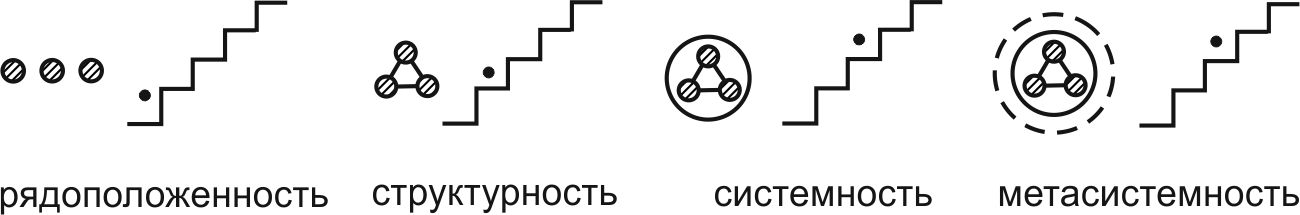 Исходя из достигнутости уровня "системности", появляется подчиненность частей единому основанию, воспроизводимость и "органичность" бытия, что раскрыто в "Философии природы" Гегеля. Возникает и простая типология акцентов бытия – "триада", которая при переходе к "метасистеме" усложняется до "семи" типовых акцентов. В метасистеме усматриваются различные сочетания противоположных "начал", формы и морфологии, позволяющие анализировать единства, "нечто" разной мощности, зависимые от потенциала форм, видеть ослабление или усиление мощности единиц, в том числе и обычных систем, и тех систем, которые обогащены влиянием культуры и духовности, включая последствия развития стран, цивилизаций (см. сх. 2).
Схема 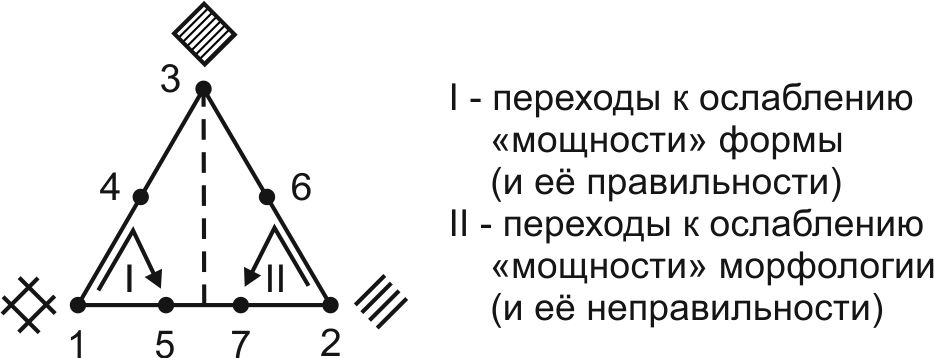 Если учитывать отношения цивилизаций, стран, как позитивные, так и негативные, необходимые для глобальной аналитики, то сначала следует зафиксировать общую типологию стран (см. сх. 3).
Схема 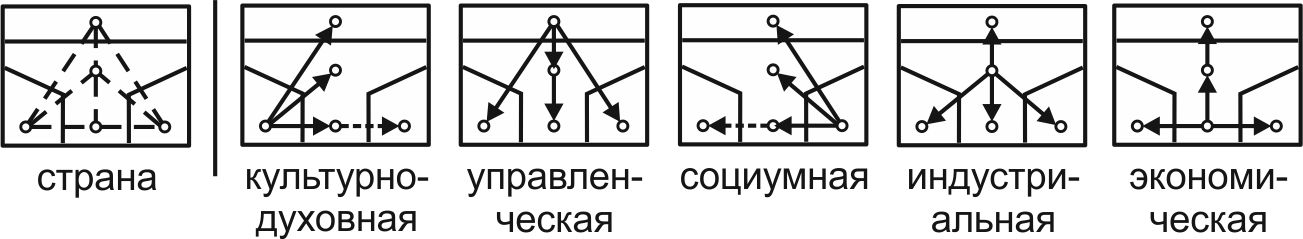 Затем выделить контрастные типы отношений, системные и даже метасистемно значимые, с одной стороны, и противопоставительные, с другой стороны, например, характерные для отношений "Запад – Россия", отличающихся агрессивностью "Запада" и "оборонительностью" России (см. сх. 4).
Схема 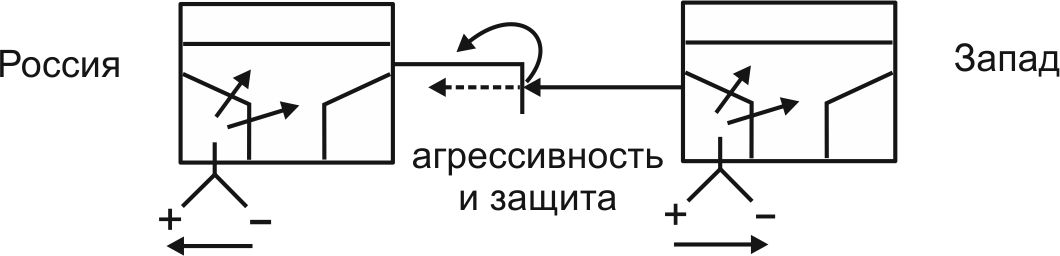 Можно подчеркнуть общий путь отхода от значимости универсумальных ориентиров и критериев в пользу экономического прагматизма и его негативной формы в подчиненности спекулятивному капиталу (см. сх. 5).
Схема 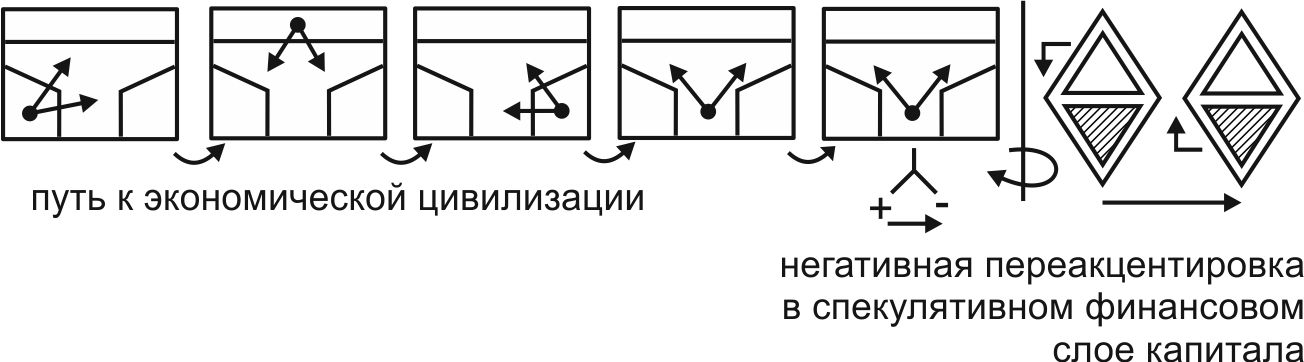 Учитывая явление конвергенции, сложившейся после второй мировой войны, можно выделить установку на снижение агрессивности Запада и альтернативности идей "Востока" в рамках СССР (см. сх. 6).
Схема 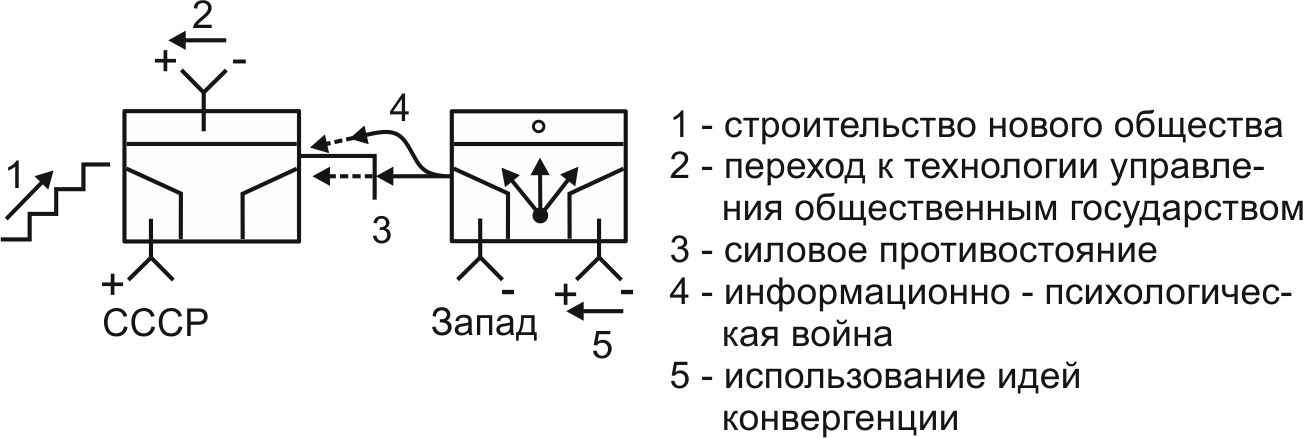 Полезно учитывать роль повышения или снижения потенциалов цивилизационных единиц, в зависимости от повышения или снижения потенциала культуры и духовности страны под влиянием иных стран, что продемонстрировано в XX в. в ходе "холодной войны" (см. сх. 7).
Схема 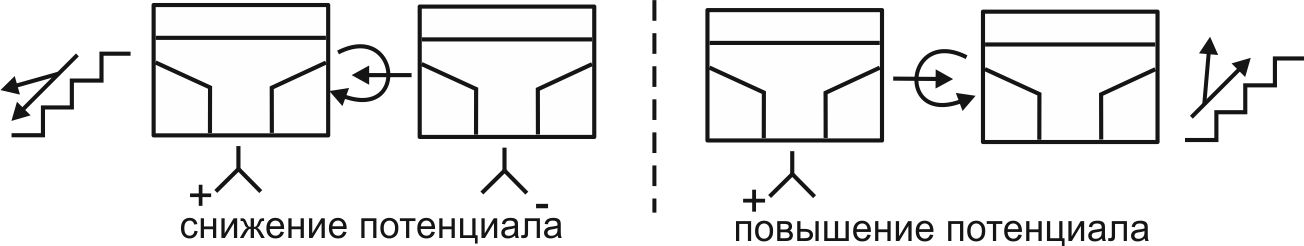 Опираясь на то, что правитель и его советники должны осуществлять мышление, следовательно, не только вводить мнения, но и пользоваться критериями, ориентирами объектно-онтологического типа, в пространстве мышления может быть использована проектная форма разного уровня, как средство придания неслучайности проектному самовыражению, включая и системный (прагматический) уровень, и собственно стратегический с опорой на метасистемный уровень (см. сх. 8).
Схема 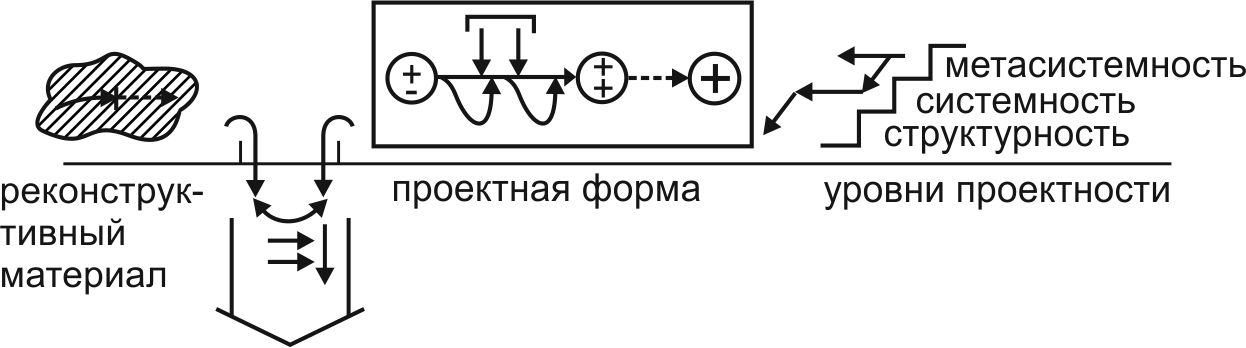 Учитывая тип страны, можно осуществлять проектирование и портретирование, как отдельной, так и ряда стран и цивилизаций, синтезируя затем в единую картину мирового цивилизационного пространства (см. сх. 9).
Схема 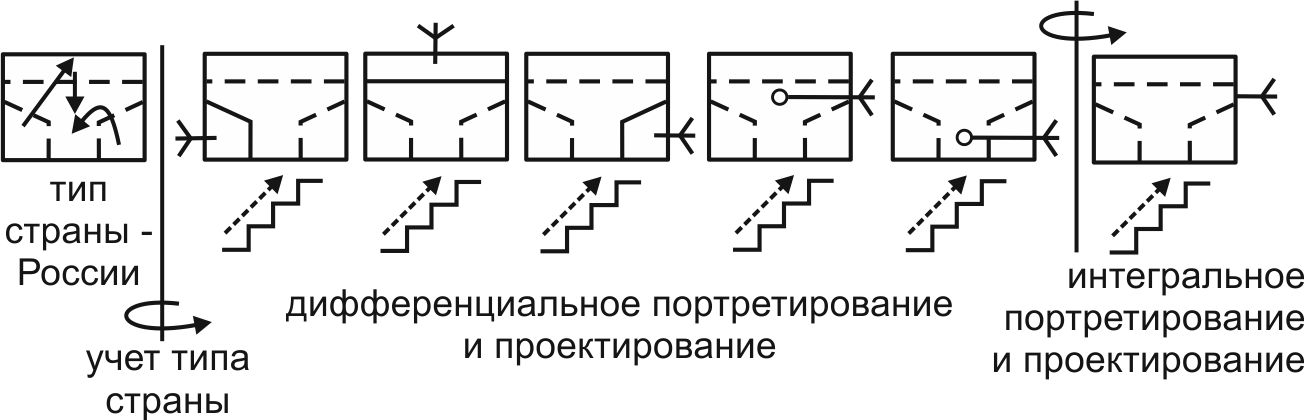 В иерархизации достаточно различить "прагматический" и "надпрагматический", культурно-духовно значимый уровни. Различие лежит как в плоскости абстрактности, "высокие" и "высшие" абстракции, так и в плоскости отношения и самоотношения, мотивации. Вместе они предопределяют стереотипы, модели самоорганизации, обладающие разным потенциалом случайности (неслучайности), а также существенности, ведущие к более высокой продуктивности и эффективности или к менее высоким в реальной практике управления и аналитики. С точки зрения уровня надежности и практической полезности, уровни можно связать с функцией стратегической профессиональности. Тогда можно выделить уровень "дилетантский" (допрофессиональный), не обращая внимания на фактор талантливости, более или менее выраженный, "рутинно-профессиональный", при консервативности нормативных требований и типизации задач в управлении, и "творчески-профессиональный", в котором неслучайность становится совмещенной с гибкостью, с увеличением роли и масштабов постановки проблем с последующей депроблематизацией, оформлением новых задач, что лежит в основе успешной инноватики. В последние десятилетия высокую значимость в вопросах повышенной эффективности обрел "реинжиниринг", линия повышения результативности, продуктивности и эффективности управления в условиях установки на ускоренное развитие организаций, их мощности, потенциала. При рефлексивном анализе усилий в этом направлении выявлялись причины неудач, нереализации ожиданий. В их числе следует упомянуть далеко недостаточный уровень понятийных различений, слабость парадигмы языка управленческого корпуса, например, даже поверхностного понимания исходных различений, в том числе, что такое "объект управления", чем отличается "изменение" от "развития", в чем состоит "реализм" целедостижения в условиях инноватики, как справиться с явлением "сложности" разного уровня, в чем содержательность "критериев" эффективности и т.п. Указывается на необходимость "тотальной" переоценки методов управления, что означает "глубокое" и коренное" преобразование, в чем особенность управляемой инноватики, каковы особенности "непрерывного развития", "функционального" управления, и т.п. Для депроблематизации привлекаются математическое моделирование, ресурсы формальной логики, количественное моделирование в попытке выявить переход к качественному моделированию, к "концептуальным" стратегиям, концептуальному регулированию, ценностно-ориентировочным принципам, глобальным формам мышления при разработке стратегических альтернатив, "критических" путей развития с учетом выживания в глобальной конкуренции и быстрого реагирования на изменения в глобальных средах. Интенсифицируется линия разработок в цифровизации экономики, наряду с реализацией идеи качества и культуры труда. После быстрого роста средств информатизации и общей компьютеризации на долю мышления управленцев все больше возлагается творческая сторона, связанная с перемещением акцентов от "рутинности" к сложным формам интеллектуальной самоорганизации. И это во многом сближает практику управления с высокими образцами управления в древности, когда помощниками правителей были не "машины", вычисляющие пути и варианты комбинаций факторов, опорные комплексы факторов прихода к успешному замыслу и пути целедостижения, а носители мудрости, остающиеся для правителя загадочными источниками подсказок. Умный правитель ценил мудрых и старался уподобляться им, в том числе и осваивал стандарты высокого мышления и его языковых средств. Причиной слабости современной практики реинжиниринга остается игнорирование возможностей культуры мышления, приостановка усилий по внутреннему развитию, предпочтение промежуточных потенциалов культуры мышления, т.е. уровня "рассудка", а не "разума". Тем более что само стремление к неслучайности остается именно прагматическим, проходящим мимо требований, предъявленных Сократом, требований "истинности", которые своим основным ресурсом имеют обращенность к "разуму". Лишь после такого прозрения возможно формирование разумного потенциала и прохождение пути, введенного Аристотелем и Гегелем, а затем и методологической технологизации, моделирования развития и т.п.Тем самым, не введя иерархии типов бытия и соответствующих им типов требований к субъективности, типов уровней психических механизмов, нельзя придать определенность и иерархизации "пожеланий" лицам, принимающим решения и участвующим в этих процессах, увидеть различия самих содержаний "подсказок", их деловую значимость в стратегической позиции. Именно стратег не только, как и любой человек, в ситуациях затруднений, которые неизбежно возникают в позиции, осуществляет ситуационную рефлексию, но и обращается к критериальной базе, привлекает ее в мышление, соотнесение материала ситуационного смысла с критериальными абстракциями разного уровня, отражающими сущность того, о чем ведется речь, в том числе и высшими критериями, касающимися "сути бытия", онтологическими конструкциями (см. сх. 10).Это предполагает различение особенностей своей управленческой позиции "вообще", ее социотехнический характер, обращенность к исполнительской подсистеме, совмещение трехфункциональности рефлексивной базы и ее критериальной, двухфункциональной надстройки, интеллектуальной и мотивационной, возможность внесения надстроек над настройками и базисными функциональными местами (см. сх. 11).
Схема 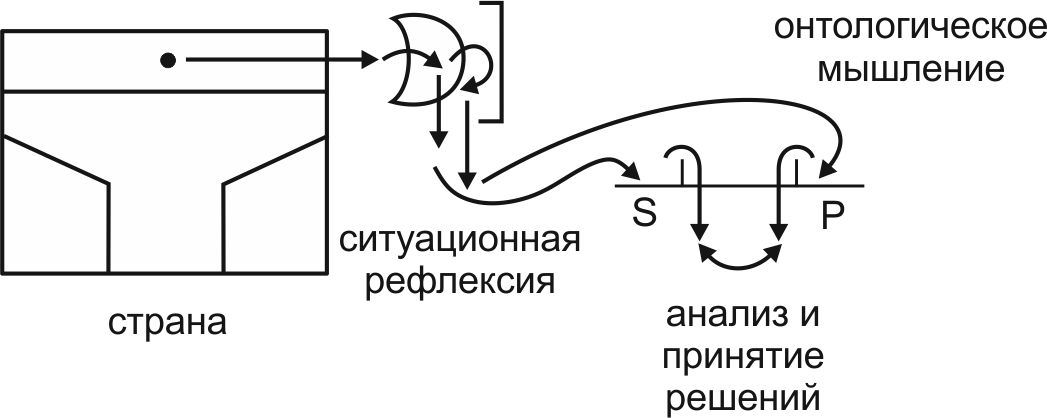 
Схема 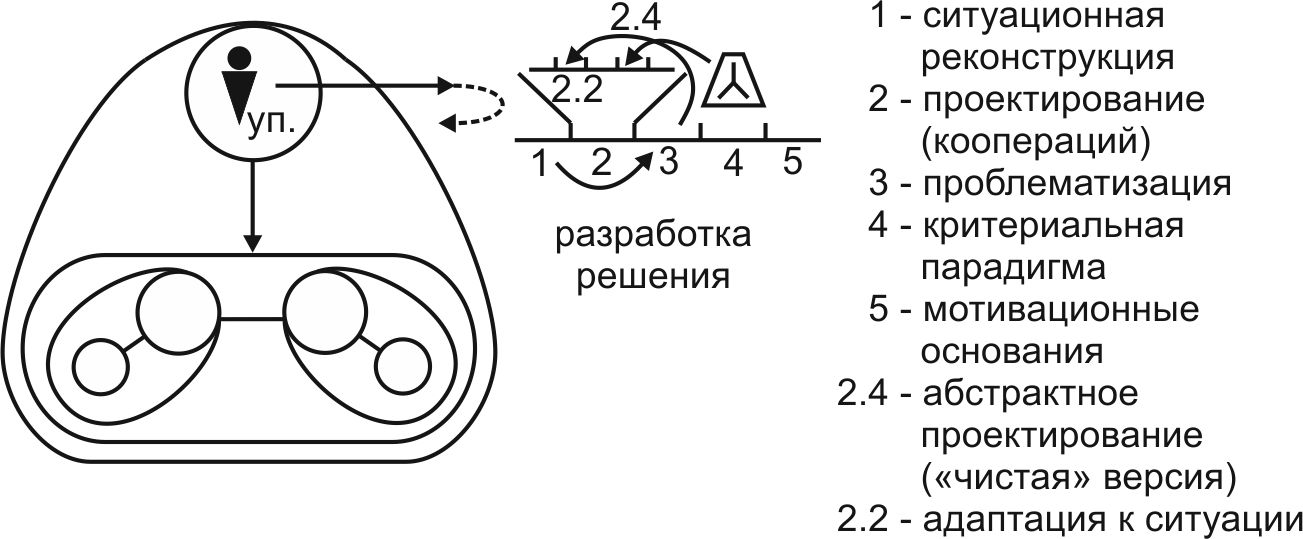 Особое место в критериальном обеспечении играет различение субъективных уровней как ресурса способностей, необходимых для выполнения требований стратегичесокй позиции, выделенность базисных психических механизмов, интеллектуального, мотивационного и самокоррекционного в их сопряжении, их уровней развитости (см. сх. 12).
Схема 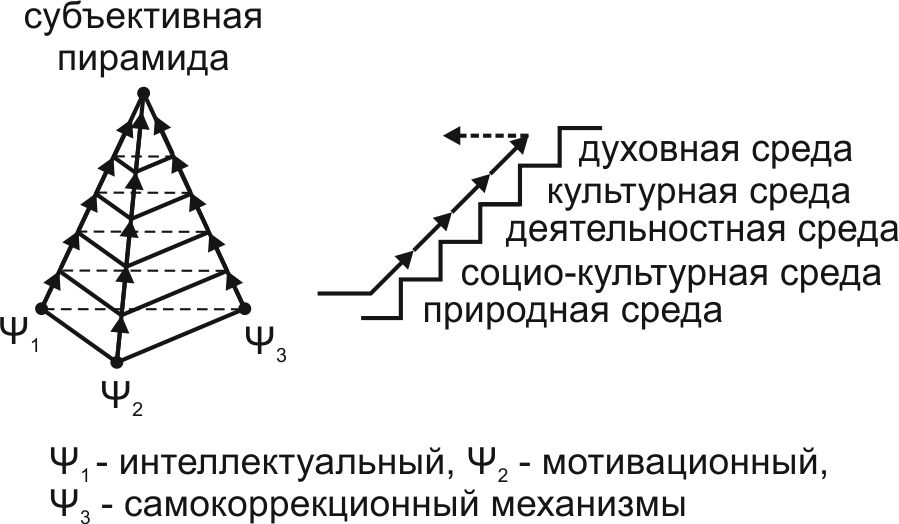 Использование таких различений позволяет оценить то, что предлагалось древними мудрецами правителям для достижения успеха в их правлении, придать универсальную форму мыслительным отношениям, что проявилось и в создании в Греции логической основы управленческому мышлению в работах Сократа и Аристотеля (см. сх. 13).
Схема 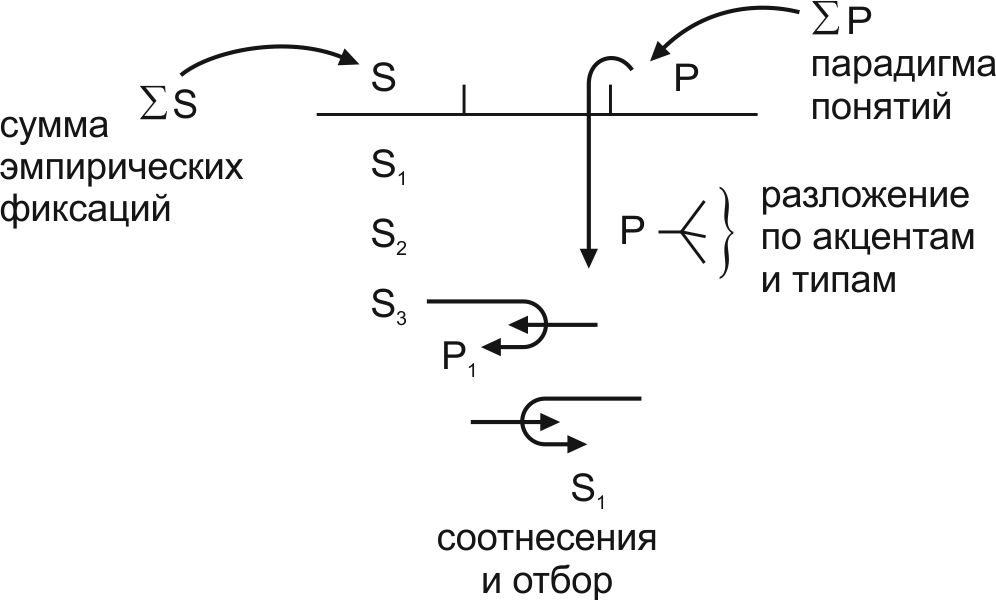 Конечно, логические наставники, как и их коллеги в Китае, предлагали "возможное" и "необходимое", которое становилось "действительным", редко, в зависимости от готовности правителей к соблюдению требований, от налаженности консультирования и образования правителей. Разрыв между внешними пожеланиями и внутренней готовностью к реализации всегда сохранялся и сохраняется до настоящего времени, колеблясь в своих масштабах и завися от типа цивилизации, страны. "Культурными" называют страны, в которых значимость неслучайности и истины велики, и они имеют повышенный потенциал стратегических прорывов. Это касается и современного Китая, и потенциальной перспективы России.Отметим те компоненты критериальной базы Древнего Востока, которые выходят за пределы прагматической самоорганизации правителя и его советников:Добиваться совершенства, учиться, постоянно и радостно (совершенствование как предпосылка достижения неслучайного и истинного);Забота о корне, рождающем путь (устремленность на главное, имеющее сущностную значимость);Сближаться с теми, у кого есть путь (заимствовать то, что и кто уже стал на путь к сущности, обретая движение к высшей неслучайности;Предпочитать трудности над успехом (обеспечивать непрерывность движения к совершенству);Иметь незыблемую середину как высшую добродетель (учитывать и опираться на всеобщий закон диалектики, сопряжение "начал", отражающее суть и источник бытия);Не учить непотрясенного (создание общей предпосылки готовности идти к совершенному, субъективной проблематизации);Знать "перемены" для избегания ошибок (знать законы бытия, онтологические принципы, динамику универсума как надежные ориентиры);Молиться духам Неба и Земли (иметь высшее субъективное отношение к диалектике бытия);Чуждаться домыслов, категоричности, упрямства, себялюбия (самоотстраняться от низших уровней субъективного самовыражения в устремленности к высшему, "вечному");Не помогать тем, кто не вникает в суть (устремление к существенному, как необходимое условие приближения к сути);Приближаясь к совершенному, побеждая себя, обращаться к ритуалу (устремляться к высшим формам, соблюдая их и меняя себя под их требования);Управление – это жертвенный обряд (не жертвуя низшими способностями, не достичь совершенства);Правя, начинать с исправления имен (предпочтение "правильного", формного над морфологией и случайным, устремление к высшей правильности форм, как предпосылке безошибочности);Исправив себя, исправишь и других (трансляция достигнутой неслучайности с опорой на имеющуюся у себя "правильность", неслучайность);При разногласии в чем-то быть в гармонии (гармоничность, как эталон правильности должна быть общим основанием в направлении дисгармоничности);Признаками "совершенного" является сочетание ума, бескорыстия, храбрости, умелости, благородности, жертвенности и ответственности за обещанное (совмещение развитости всех механизмов субъективности, их гармонизированности в едином "Я");Печалиться о своем несовершенном (общая предпосылка движения к совершенству в мотивации, проблематизации достигнутого состояния развитости);Многое пронзить одним (устремление к абстрактному замещению многообразного, движение к единому основанию);Видеть в справедливости "суть" (согласованность в совместности следует преодолевать как случайное и выходить на то, что выше согласований);Трепещи перед Небом и великими мудрыми (установка на то, что вечно, неоспоримо, как основание бытия в целом);Не меняется лишь высшая мудрость (осознавать роль высшей неслучайности в реагировании на происходящее и уподобляться ей, как базисному принципу и основанию);В рамках высшего не быть строгим во второстепенном (реагирование на случайное с помощью высшей неслучайности допускает уподобление случайному для понимания существенного и несущественного в нем);Доверяя советнику, ставить вопросы "почему именно так?" (совмещение доверия версии с раскрытием в ней неслучайного по критерию "причинности");Заботиться об основаниях (общая предпосылка выхода к высшим основаниям);Основание и основанное должны быть согласованными (общая предпосылка понимания связи причин и следствий и в устремленности к высшему основанию через понимание основанного);Познать и высокое, и низкое (общее условие понимания диалектики бытия, сохраняя понятое при анализе высшего);Опираться на нейтральное в спорах, надежные основания (высшая неслучайность "нейтральна", вызвышается над мнениями, отражает "суть бытия");Ценить "вечное", сущностное (общее условие устремленности к сути и первооснованиям);Понимать значимость ошибок и безошибочности (общее условие отхода от ошибочности и смещения к высшей неслучайности, существенности);Пользоваться сущностными представлениями как средствами оценки происходящего (обладать способностями корректного оперирования высшими основаниями, критериями, способностями мыслительной культуры);Служа "месту", стать "пустым",готовым понимать (общая предпосылка отстранения от случайного, быть не зависящим от случайного в своей субъективности);Быть открытым к любым совершенствованиям, выходам за сдерживающие рамки (общая предпосылка к активному движению в зону высшей неслучайности);Опираться на полноту учета факторов, причин, вариантов (общая предпосылка отхода от влияния частей в едином на появление образа единого с устремленностью на неслучайность полноты);Осознавать предназначение всего (предполагать всеобщее основание всему основанному, "место" всему в едином);Прогнозировать трудности (общее условие активного движения в совершенствовании себя);Оценивать себя в рамках выявления потенциала (акцентирование на первопричине движимости субъективного в самораскрытии и приближения к более совершенному);Предвидеть все до начала дела (устремление к "всевидению" с опорой на первопричины и механизм их действия в актуализации потенциального);Вписывать все в целое, не нарушая равновесие, совмещая различное (опираться на согласованное в диалектике бытие всего в анализе сюжета происходящего и построении временных "единств");Определять места всему, сохраняя значимость части в целом (общее условие раскрытия соотношения частей и целого, исходя из единого диалектического первооснования).Для раскрытия роли "картины мира" в жизни человека и общества важно реконструктивно и рефлексивно в целом выявлять как индивидуальное складывание образа мира, так и деиндивидуализацию содержания этого образа, вывод его в отчужденное бытие в качестве мировоззрения, фиксируемое и конструктивно оформляемое в ряде обобщений. На этом пути возникает не только использование опыта научных обобщений, попытки научного интегрального обобщающего конструирования, но и осознавания иного, чем научного мышления в этом конструировании. Еще Платон, с учетом ориентиров Сократа, подчеркивал необходимость не столько иметь особое, но мнение о сущности, следовательно, сохранение связи обобщения с обобщаемым материалом, а выход за тот тип мышления, конструирования, воображения, который удерживает сознание познающего в зоне зависимости от опыта. В отрыве от непосредственности такой зависимости он видел условие прихода к сущности, к "идеям", обладающим признаками "вечности и неизменности". Аристотель, как энциклопедист, в то же время придавал более принципиальную значимость форме мышления и обсуждал, опираясь на созданную им логическую систему, специфическую форму мирознания, "метафизику", как надстройку над всеми науками, стремясь внести принцип причинности высшего уровня. [] Он учитывал результаты своих диалектических предшественников, например, Анаксагора, Гераклита, чтобы каузально раскрыть в мирокартине динамику отношений противоположных первоначал. Он не хотел покидать надежную почву построения умозаключений, дающую определенность содержания мысли, но выражая в философской форме результаты научного познания. Пользуясь принципом дедукции, Аристотель ввел в качестве основания именно "диалектическую пару", противоречие, но не смог логически оформить путь конкретизации, без которого создание метафизики как органической системы было невозможным. Нельзя было и поместить метафизическую "заготовку" в процесс организованного понимания, освоения и воспроизводства практического применения. Препятствием выступила незавершенность механизма логического мышления, предварительность им предложенной мыслетехники. Логика и онтология, "метафизика", оставались разделенными, идущими в своем совершенствовании параллельными путями.Более двух тысяч лет усилия логиков и онтологов не приводили к желаемому результату, гармоническому совмещению технологических форм, требований к развертыванию мысли и выражению собственно мировоззренческих содержаний, диалектической динамики в сущностном выражении. Возможность разобраться в механизме обретения способности к высшему постижению единости мира открылась усилиями Канта, обратившего внимание на роль априорных форм знания, на роль внутренних предпосылок отхода от зависимости от опыта в постижении "сути", на роль "чистого разума" в конструировании метафизического знания. Устремившись к усмотрению условий прихода к метафизическому знанию Кант не смог пройти границу между зависимостью от опыта и надопытными возможностями разума. Это устремление завершил Гегель, введя панораму преодоления зависимости от случайностей индивидуального и совместного постижения "сути", введя свой "абсолютный метод" и учение о развитии духа. Тем самым была создана концепция трансформаций субъективности в меняющихся условиях, в их качественных особенностях, побуждающихся к саморазвертыванию духа, к его приближению к адекватности, вписанности в единое универсума. Гегель весь универсум рассмотрел как дух, саморазвертывающийся и самопроявляющийся в диалектической динамике, имеющий форму циклики, возвращения в исходное состояние "в-себе бытия" после пребывания в своем "инобытии" в моментах бытия "для-иного" и "для-себя". Этим раскрылась полнота бытия, в которой определилось место и "природе" как стадии в едином цикле.[]Если мы в обычной рефлексии замечали неизбежность в особом синтезе массива первичных локализованных и ситуационных знаний с акцентировкой на придание синтезу значимости полноты, а затем "абсолютной" полноты, используя результат для раскрытия роли отдельных фрагментов массива в едином видении "всего", то Гегель дал этим усилиям предельно неслучайную форму в позиции философа. Этим внесена разница и этапы ее преодоления в линии индивидуального построения и применения картины мира и надиндивидуального построения и применения. Владеющий такой разницей может раскрывать все соответствующие стороны проблемы мироконструирования. Так конструирование в его индивидуальных формах предполагает анализ субъективных способностей к стадиям конструирования и последующего оперирования мирокартинами. Переход от смысловых самовыражений во внутреннем плане к овнешнению самовыражения предполагает привлечение механизма коммуникации и обеспечивающего его языкового потенциала. Сама коммуникация обладает уровнем коммуникативного самовыражения в позиции "автора", а затем возрастающими по сложности уровнями с участием позиций "понимающего", "критика", "организатора". В каждой позиции вложен потенциал коррекции первоначальной версии, который может быть использован для преодоления случайности содержания мнения. Однако этот потенциал, опираясь на возможности языковых средств и меры их содержательной неслучайности, выраженной в языковых значениях, различен в различных позициях. При этом опознавая полезность использования таких потенциалов для "совершенствования" начальной версии, легко заметить, что внесение вклада в рост неслучайности версии остается зависимым от индивидуальных особенностей коммуникантов. Момент случайного самовыражения остается ведущим, что легко замечается в дискуссионной практике. Ведущим принципом совместности в продвижении вперед является согласование.[]Принципиально новые возможности возникают при введении позиции "арбитра", поскольку он вводит критерии оценки содержания мнений в качестве абстрактных средств выявления существенного во всех точках зрения. Потребность в абстрактных средствах оценки и выявления наиболее значимых фрагментов в массиве мнений в контексте коллективного поиска наиболее выражена в практике моделирования, в постановке общезначимых проблем, особенно в игромодельной форме. Именно в такой организации поисков введения арбитража в коммуникации существенно повысило надежность и перспективность получаемого результата. При использовании арбитражной позиции в совершенствовании версий мирокартин повышаются требования к содержанию и способам применения критериев в этой позиции и выделяется "метаарбитражная" позиция, ведущая к понятиям, категориям и онтологиям, то есть тем абстрактным средствам, которые соответствуют высшему уровню содержательной априорности и высшему уровню форм мышления. Иначе говоря, базисный дискуссионный процесс получает критериальную надстройку различного уровня всеобщности и этим технологизируется процесс перехода от случайных, индивидуализируемых версий мирокартин к высшей степени неслучайным картинам мира с внесением факторов семиотического, логического и онтологического характера. Первоначальная дискуссия трансформируется в кооперацию, использующую достоинства, как индивидуального самовыражения, так и надиндивидуальных форм мышления в науке, философии, с ее логическим и онтологическим моментами, и методологии, которая вносит принцип технологической определенности в мышление всех типов и уровней. В такой мыслекоммуникативной кооперации полезными становятся все уровни субъективности, но их вклады организуются по высшим критериям неслучайности, с преодолением потенциала рассудочности и опорой на полноту потенциала разумности, концептуально выраженного в "абсолютном методе" Гегеля и технологически в диалектико-дедуктивном его оформлении в рамках методологии.[]Абсолютное множество мировоззренческих версий построений в зоне критериального арбитража дискуссий о познаний и высшего знания. Переход к метаарбитражному уровню, применению характерных для этого уровня критериев и способов мышления оставался зоной проблем внутренней самоорганизации философов как конструкторов картин мира. Так М. Хайдеггер отмечает, что философия сохраняет свою двойственность, совмещение признаков научности и "философской проповеди", создающей "мировоззренческую проповедь". Выделяя достоинства и недостаточность взглядов Канта в е го характеристике метафизического знания, Гегель в качестве недостатков отмечал подобную двойственность, неуверенность в отказе от критерия "опыта" в высшем познании. Он подчеркивал недостаточную спекулятивность мышления Канта, что присуще и остальным философам. Предшественник Канта И.Н. Тетенс пытался придать философской мысли момент спекулятивности, высшего уровня содержательной конструктивности в мышлении, но не смог вырваться из привычной для философов доинструментальной мыслетехники. Зависимость от мыслетехнической способности, особой самоорганизации мыслителя, пользующегося языковыми средствами и осознающего необходимость учета природы языковых средств, проявляется в характере использования логико-семиотических форм в мышлении. Если они придают дополнительную определенность процессу и результатам мышления в сравнении с мыслительным самовыражением в рамках акцентировки на результат и содержательность, то это может быть ограничено опорой на рассудок, на структурный принцип совмещения семантических единиц, что недостаточно для соблюдения принципа "объектности" конечного результата. Именно это связано с применением мыслительных форм рассудка, их выраженность в формальной логике.[] Гегель подчеркивал в мыслительных проявлениях рассудка сохранность произвола субъективности и разделяющую активность в рефлексии.[] Для их преодоления требуется спекулятивная форма выражения диалектической основы содержательности высшего знания. Она и оформлена технологически в диалектической дедукции как базисной форме метасистемного мышления. Вне специальной мыслетехники на уровне диалектической дедукции, а затем и ее применении в анализе реальных макрообъектов масштаба цивилизаций и стран, нельзя преодолеть случайность интерпретаций мыслительных конструкций. В то же время само понимание, использование абстрактных конструктов, обладающих особой семантической определенностью опирается на переход от случайных форм интерпретаций, внесений индивидуализированных содержательных аналогов содержания схем к неслучайным интерпретациям. Однако именно вхождение в позиции понимающего в адекватность интерпретации остается большой проблемой.[] Вместе с переакцентировкой с факторов семиотического характера на факторы логического и онтологического характера в процессах понимания высказываний арбитра для их своевременного учета в дискуссиях степень значимости проблем достижения адекватности в интерпретациях резко повышается.[]Фактор неслучайности интерпретаций значим во всех случаях введения и использования картин мира, претендующих на неслучайность, имеющих свое семиотическое и логическое оформление. Особым примером больших затруднений в интерпретации сложных текстов является "Книга перемен".[] Анализируя проблемы перевода этой древней и важнейшей для конфуцианского образования книги Ю.К. Щуцкий отмечает следующее. "Книга перемен" занимает первое место среди остальных классических книг по трудности для понимания и перевода, она пользуется славой темного и загадочного текста и окружена огромной литературой комментаторов, расходящихся во мнениях. Понимание некоторых мест до сих пор представляет почти непреодолимые трудности из-за непривычности и чуждости образов, введенных в концепции. Если выделить содержательную основу книги, то предъявляется читателю весь мировой процесс, чередование ситуаций взаимодействия и борьбы сил света и тьмы, напряжения и податливости, выраженный символически. Черты символизируют этапы развития ситуации в определенной гексаграмме. Каждая гексаграмма рассматривается как сочетание двух триграмм. Нижняя триграмма относится к внутренней жизни, к созидаемому, а верхняя – к внешнему миру, к разрушаемому.Поскольку мы имели до попытки по-своему понять сами интерпретации, выявляя возможную неслучайную, но своеобразно выраженную содержательность самого идеального объекта, опыт понимания, реконструкции содержания сложных текстов, то, в отличие от иных подходов, мы вовлекали для собственной содержательной и лейтмотивной реконструкции типовой массив методологических средств с насыщенным рефлексивным, самоорганизационным сопровождением. Метод работы включает технологии конспектирования, построения изобразительных, "объектных" схем, применение логики двух типов – по принципу "дополнительности" и по принципу "уточнения", систематического "псевдогенеза", выражающего метод Гегеля. Опыт применения МРТ, после его завершающего оформления в ., позволивший, в том числе, понять содержание гегелевской философии, обнадеживал. Тем более что в содержательной установке мы выделили развитие субъективности, человека, чем мы занимались с конца 70-х гг. и пользовались основными ориентирами, данными Гегелем в своей философии, в том числе в "Философии духа" и близких к ней сочинениях. Принцип псевдогенеза обеспечивал построение лейтмотива развития, а также он выступил и как особый тип семантического "выпрямителя" линии движения содержания, внося при коррекциях все более высокую неслучайность мысли. В "Книге перемен" мы реконструировали то, что имело для нас свой аналог в концепции развития духа у Гегеля. Это облегчало выделение семантических единиц в качестве наполнения мест для них в ясной для нас траектории развития духа. Мы проверяли степень совместимости смысловой конструкции "Книги перемен" в слое интерпретаций знатоками онтологического содержания с готовым эталоном и были готовы заметить отклонения от эталона. Основное содержание, "выявленное" в источнике, оформлялось в схематических изображениях объектного типа, соотнесенных в переходах от схемы к схеме с логической линией формы трансформации мысли в переходах. Но мы различили средства анализа системного уровня и метасистемного уровня, непосредственно онтологические средства, мировоззренческой значимости, разработанные нами в начале 80-х гг. и оформленные в . В результате появилась акмеологическая версия "Книги перемен".[]Применяя свои средства, мы раскрыли роль шести шагов в каждой гексаграмме (ГГ) в рамках качественного перехода. Интерпретация каждого шага не расходится с общей линией двух отрицаний по Гегелю, но трактуются микропереходы недостаточно определенно, без обсуждения внутренних сил прохождения микроэтапов. Связь качественных переходов также не расходится с макроэтапами единого лейтмотива развития, но обсуждается локализовано, вне явного включения этапа в последовательность этапов, обладающих единым основанием общего движения. Трактовки очень важных пунктов неравнозначны для понимания лейтмотива, но сама технология "сборки", которой мы обладаем, позволяет совмещать иногда далеко отстоящие друг от друга содержательные компоненты, нейтрализуя огромные трудности пошагового движения.Приведем примеры содержательных фрагментов, позволяющих строить предварительные ориентиры для более тщательной реконструкции.[]Всякое событие не совершается внезапно, оно бывает подготовлено всей системой причин (ГГ – 3,3);Инициатива процесса должна быть сосредоточена у просвещаемого, в технике познания, когда познаваемое и еще не познанное получает в развитии процесса ту ясность, которая дается ему из разума, сложившегося в прежде накопленном опыте (ГГ – 4);Достоинство учителя состоит в том, что он в состоянии принять к себе недоразвитого ученика и в согласии со всей закономерностью мира развить его, в таком сочетании накопленного разума и новых познаний достигается устройство собственного знания и возможность сообщать его другим (ГГ – 4,2);Если каждое событие имеет свою причину, то правильно создавая причины будущих событий, мы готовим их правильную реализацию, творя правду теперь, ее реализацию можно представить будущему и конечный результат необходимости ждать это возможность переправляется через весь поток человеческой жизни, чтобы плодотворно достигать высшего идеала человеческого совершенства (ГГ – 5);Как только процесс познания приведен в действие, так сразу же необходимо считаться с закономерностью ритма, в которой он протекает для результативности его развития (ГГ – 5,1);Успех возможен лишь тогда, когда применение войска вытекает не из одного желания победы, а из железной необходимости, из высших законов стратегии, а исправление ошибок в познании – из осознания неизбежности основательных и добросовестных действий (ГГ – 7,1);Мало знать сущность наступления, надо знать еще и метод его, недостаточно ценить знание, но надо еще больше ценить его осуществление (ГГ – 10,3);Весной активная сила Света действует изнутри, а сила Тьмы, как материя, сообщает ей внешнюю видимость и в данной ситуации происходит все великое, а ничтожное обходит, но это не длится вечно и заменяется противоположной ситуацией, в их чередовании выражается природный ритм, в котором разрушение столь же необходимо, как и созидание (ГГ – 11);Закончив процесс самостоятельного развития личности для дальнейшего ей необходимо погрузиться в общество для совместной деятельности (ГГ – 12);Какая громадная трудность победить себя и без великих войск справиться ли с ней? (ГГ – 13,5);Лишь через самоотречение возможно подняться к познанию истины (ГГ – 14,4);Остановка в развитии является отставание, вызывающим конфликт с мировым развитием (ГГ – 15);Только интенсивным трудом достигается смирение и человек, им обладающий, может довести дело до конца, выполнить все, что требуется временем и положением, встать в правильное отношение к мировому свершению, достигнуть счастья (ГГ – 15,3);В период сосредоточения внимания на чем-то внешнем, все, связанное с сущностью, отступает и приходит в упадок, начало всякого упадка – это разрушение существенного (ГГ – 23);Ситуация разрушения – необходимый, временный этап в общем развитии (ГГ – 23);Для великих моральных сил необходим и великий объект их действия, настолько широкий, чтобы можно было выйти за пределы только личного (ГГ – 26);Всякая чрезмерность приводит к гибели и шестая позиция занимает отсутствие сил, необходимых для перехода к новой ситуации (ГГ – 28);На самоограничение, остановку при полноте творческих сил способен лишь человек большой внутренней культуры и воли (ГГ – 39,4).Как мы видим, в "Книге перемен" даются метафизические ориентиры, проявления всеобщих законов бытия в контексте конкретного уровня бытия человека, встроенного в универсум, наблюдение и анализ жизни которого дает эмпирически значимый материал, удобный для его раскрытия средствами высшей критериальности, в процессе соотнесения с "картиной мира", содержание которой показывает универсумальную диалектику развития. Поэтому соотнося фрагменты, выстраивая линию развития, качественные переходы и заполняя "пустоты", мы получаем "подсказки" из общей метафизики бытия, из той картины, в которой, в силу высшей абстрактности и замкнутой цикличности динамики бытия в этой конструкции, внесена метафизическим конструктором полнота бытия. Решение проблем реконструкции содержания сложнейшего источника было предопределено именно следованием требованиям гегелевского метода, включающего наличие высшей абстракции, "клеточки" для всей конструкции содержания и диалектико-дедуктивной формы развертывания мысли, позволяющей соотносить уровни "абстрактного" и "конкретного" при большей доступности конкретного уровня, но вложенности в него множества иносказаний и намеков и этим стимулирования потребности в абстрактных ориентирах. Тем более что комментаторы стремятся приблизить иллюстративный слой конкретных подобий к особенностям высших "знаний" о бытии. Только осуществив индуктивный путь обобщения доступных и конкретных знаний, дойдя до целостных, метасистемных замещений, в которых явно даны циклические формы бытия в их потенциальном выражении, мы могли следить в конкретизации за ходом "актуализации" потенциального и решить поставленные проблемы.Значимость "Книги перемен" состоит в том, что она соединяет своей содержательностью самоорганизацию человека и общества с принципами универсумального бытия и этим предполагает, что человек в процессе совершенствования опирается на видения высшего ориентира – "совершенство", которое он находит в сущности универсума, на "Небе". Следует подчеркнуть, что сама книга складывалась в древности. Как отмечает Ю.К. Щуцкий, в древних комментариях указывается, что первоначально было создано восемь символов из трех черт, триграмм, прикрепленных к определенным кругам понятий (с.493), а основной текст, первоначально гадательный, а впоследствии и философский, сложился из материалов земледельческого фольклора на территории уделов Цзин или Цин между VIII и VII вв. до н.э. С другой стороны, само княжество Чжоу, согласно версии В.М. Демина[] возникло в следствие конфликтов государства желтой расы со славяно-ариями. Около 7700 лет назад расселившиеся на юго-восток от Ирийских гор (Саяно-Алтая) славяне-арии вышли к среднему течению реки Хуан-хэ и заняли лесистые горы. Предки китайцев расселялись в северо-западном направлении. Завязалась борьба за обладание лесистыми горами в течение 150 лет. Дружины славяно-арийских родов вытеснили предков китайцев, заставили пойти на мир 7508 лет назад от . Низины достались китайцам и была определена граница. Столбы впоследствии заменили Великой Китайской стеной. Жизнь в низинах была неудобной и для борьбы со стихией нужна была организация людей, приводимая к первому государству предков китайцев около 7300 лет назад. Это позволило возобновить войны около 7000 лет назад. Желтая раса была в то время под контролем белой расы и она в основных чертах восприняла знания белой расы северян и знания пригодились в организации общества, а общество было родового типа. После сотворения мира предки китайцев пришли к необходимости создания более широкого объединения. Войны с переменным успехом велись не одно тысячелетие и государство китайцев стало приспосабливаться для ведения войны. Князья избирались уже не из среды родовых вождей, а из вождей родовых дружин. Около 4700 лет назад во главе Китая встала династия Ся, успешно ведущая войны против славян-ариев, опираясь на жесткую вертикаль власти, а верховного правителя стали называть императором, отходя от народного государства. Китайцы смогли отвоевать только область Хэнань провинции Щань-си, где сосредоточилось ядро китайского народа. Династия Ся правила около тысячи лет, а противостояние с славяно-ариями вызывало отторжение многих законов бытия, воспринятых ранее. Укреплялись позиции жрецов черной магии и 3750 лет назад произошел переворот, появилась династия Шан, установившая рабовладельческое государство, а жрецы ввели человеческие жертвоприношения. Изменена была письменность, которой пользовались ранее в связях с Рассенией, северной державой, и пользовались жрецы и князья ранее арийским руническим письмом. Жрецы династии Шан отвергли арийскую культуру и письмо, превратив письмо в иероглифическое, а источники о прошлой письменности уничтожили, что затруднило получение знаний большинству китайцев. С переворотом не согласились многие китайцы и они подверглись гонениям, что вело к миграции. Славяне-арии отвели для беженцев место, началось кровосмешение и появилась подраса – тюрки. Через 300 лет княжество окрепло и с поддержкой славян-ариев они отвоевали часть территории с установлением династии Чжоу в последствии, народ назвался "чжоусцами". Проживая в среде славян-ариев, они овладели славянским языком и создали свой диалект, через несколько тысяч лет, ставший тюркским языком. Славяно-арийская доминанта в то время составляла не менее 90%.Тем самым возникновение "Книги", ориентирующей в бытии и решении обычных задач с учетом высших законов универсума в княжестве Чжоу, в самой начальной форме и в ее раскрытии впоследствии в великом труде, мыслительном мировоззренческом самовыражении было процессом трансляции учения "учителей" из Рассении, державы славяно-ариев. Степень сохранности исходного эталона являлся предметом отдельного обсуждения. Важно то, что наши предки имели надежную мировоззренческую базу, позволявшую совместить прагматику самоорганизации и индивидуальное творение мирокартин с их коррекцией под всеобщее основание под руководством учителей тех времен, жрецов, столицей которых был Асгард (город богов), созданы, в версии В.М. Демина, 106,8 тысяч лет назад в районе современного Омска. Чтобы дополнительно подчеркнуть значимость неслучайной картины мира, отметим еще несколько положений, вытекающих в комментариях из основного текста:отходя от широкого проявления вовне, человек ограничивается деятельностью в пределах семьи, а домоправление в далеком Китае, что отражено в "Великом учении", является основой для приведения в порядок всего мира (ГГ – 37);ни одна из ситуаций не может оставаться вечной и конечный исход ситуации остается благополучным (ГГ – 40);свобода, если она не сдержана, может привести лишь к произволу, хаосу и нужны ограничения, которые лучше вносить самому человеку, делая убавления достигнутого на предыдущей ступени, что возможно лишь при достаточной внутренней правдивости и стойкости (ГГ – 41);убавление отрицательных сторон приводит к приумножению положительных, если злу противопоставляется активное созидание добра, а не выжидание (ГГ – 42);всякое высказывание в сложной ситуации при большом накоплении внутренней правдивости, должно быть обоснованным на ней и необходимо исходить из самого себя, но не быть агрессивным, не заботясь о самовоспитании (ГГ – 43);силы не бесконечны и в подъеме они будут исчерпаны и в истощении важен не сам факт истощения, а выход из данной ситуации, возможность развития, свершения, для чего человек должен быть достаточно развитым, великим и только для него возможен благополучный исход (ГГ – 47);выход может быть найден лишь, если поиски будут направлены внутрь ищущего (ГГ – 48);жертвенники является орудием переплавки, в котором намечаются новые пути развития ситуаций, а жертвенник понимается как устойчивость (ГГ – 50);движение не отделено от покоя, зависит от него, как и покой зависит от движения, остановка движения является покоем, а покой покоя, остановка покоя есть движение, ситуация максимального покоя и сосредоточения следует за ситуацией возбуждения (ГГ – 52);среди управляемых людей встречаются три типа: которые обладают и твердостью характера, и податливостью его в уравновешенности, которые имеют преобладание твердости и которые имеют преобладание мягкости (ГГ – 55,1);развитие предполагает создание новых ценностей, но если бы не было ограничений, то индивидуализация, не имеющая остановки, не вела бы к созданию новых ценностей, ничто не могло бы в этом процессе устоять и подвергалось бы распаду (ГГ – 60);при наличии внутренней правды человек способен к серьезной и большой деятельности, сохраняя стойкость, умение гармонировать внешнее побуждение к действию и внутреннюю реакцию на побуждение, только в гармонии восприятия и реакции должна протекать серьезная деятельность (ГГ – 61);чтобы достичь правильного развития, корректирующего ошибочность действий, необходимо стойкое соблюдение честного образа действий как результатов правды, а стремление подняться выше положенных возможностей приводи к утрате того, что может быть достигнуто (ГГ – 62);человек дожжен выйти из своего гармонического развития, сознательно нарушив гармонию, двинуться в хаос, ибо в хаосе он находит свободу для своего творчества (ГГ – 63,6);не как отрицательное выступает хаос, а как среда, в которой может быть создано нечто новое, совершенно новое (ГГ–64);человеку придется сильно пожалеть, если в прошлом, проходя через хаос, он не выработал достаточное количество сил (ГГ – 64,1);в пределах мрака и хаоса сияет внутренняя правда и в этом возможность дальнейшего проявления творчества, дается точка для нового цикла (ГГ – 64,5).Как мы видим, вся траектория смещения акцентов в цикле субъективного развития, цепи перемен, соотнесена с мирокартиной, с первооснованиями бытия. Поэтому случайные типы мирокартин могут вводить самоорганизующегося человека и общество в иллюзии, ошибки, чреватые драматическими последствиями. Чтобы быть успешным в своем самосовершенствовании, следует обладать не только самой рефлексивностью, но и иметь надежную критериальную базу, выраженную в великих трудах мыслителей.[] Это тем более необходимо в управленческой позиции, особенно в позиции стратега.[] Именно в это позиции эффективность определяется использование иерархии мыслительных средств, верхним уровнем которой выступает высшая онтология.[] Но эффективность, в отличие от продуктивности и, тем более, результативности, опирается на соответствие технологической формы и субъективного потенциала. Поэтому эффективным стратегом может быть лишь тот, кто развил свою субъективность до технологической формы стратегического мышления, до мышления "разумного уровня".[ Естественно, что основным препятствием на этом пути является сам стратег, которые не склонен проходить путь своего общего и профессионального совершенствования. Указания на путь самокоррекции и развития, данные "Книгой перемен" можно дополнить рекомендациями в православной традиции, например, данными старцем Никодимом Святогорцем:[]враги бестелесные, страсти и похоти плоти день и ночь не переставая воюют против нас и бранное поле есть наше сердце, внутренний человек, а время брани – вся жизнь, оружием служит дерзновенная вера в Бога и на него упования, отречение от плотских страстей, смирение, терпение, отогнание нерадения, молитва словесная и мысленная, сердечная, твердая решимость, возможность издали видеть врагов, упражнения ума в познавании, упражнение воли в вожделении только того, что угодно Богу, мир и спокойствие сердца, умудряясь в разрушении козней врагов, познавая тактики и законы брани, стяжая сокровища истинных добродетелей, получая единение с Богом, сохраняя обещание, данное при крещении, отрешиться от сатаны, самолюбия, славолюбия, сребролюбия и т.п.;добродетели могут причинить вред, если внешне совершая, оставляют в сердце и волениях недопустимое, умножают это по суетному помыслу, восхищаются собой, желают, чтобы их предпочитали другим, слепы во всем, что касается их и зорки в делах других, не терпят почета других, гневаются, а нужно отвержение всякой собственной воли при совершенной покорности воле Божьей от чистого сердца, угождая Богу, работая для него, принуждая себя на доброе, борясь с собой;Бог всемогущий готов подать всякую помощь, потребную для победы в духовной брани, он желает войти внутрь, в сердце человека, сообщая дары свои и человек открывает свое сердце, а если томится человек, то надо идти к отцу духовному, чтобы освободиться от тяжести, смыть скверну, не надеясь на себя из гордости и самомнения;душа не должна ослабевать усилий духовных, мужественно и неутомимо, упражняя прежде всего ум и волю, избавляясь от неведения истины, делая ум чистым и светлым, ревностно поступая по воле божьей, подчиняясь советам опытных духовных отцов, постоянно познавая вещи, ясно видя, какие из них хороши, а какие худые, судя не чувством, а разумом и духом святым, словом Писаний, учителей Церкви, одна из величайших черт богоподобия прощение врага и деяние им добра, великодушие, послушание охотное есть действие более мужественное, чем подчинение царям, чем взятие крепостей;надо воспринимать суть вещей, смотря их только умом, в его чистом естестве и свободности, блюдя ум от многоведения, любопытства, суетности, сосредотачиваясь внутри себя, внимая, изучая только духовным вещам, так как другое узнавание есть пища самомнения и гордости, сетей дьявола, не делая идола из своего ума, гордость ума бедственнее гордости воли, надо обуздывать быстроту ума, не позволять воле склониться на пожелания свои и прелесть бывает тем скрытнее, чем выше и духовнее то, чего вожделеем, но прилепить ум к воле Божией, сначала внутренний подвиг кажется трудным, но в беспрестанном делании его становится легким.Тем самым старец выразил исходные основания бытия верующего и духовно совершенствующегося человека. Его начальная стадия случайна и ситуативна в самоорганизации и совершенствование, неизбежная адаптация к требованиям общества, социализация корректирует субъективный механизм. Однако практичность сама по себе не ведет к духовному развитию и сохраняет момент случайности, неизбежности ошибок, неполноту знаний и непринципиальность решений, стихийность волевой самовыраженности. Чтобы придать самоорганизации подлинную неслучайность, существенность и реализовывать идею, миссию человека на земле, следует иметь сущностное и целостное знание о мире, постигать первопричины всего, подчиняя этим содержания знания свои поступки, сознательно приводя себя к универсумальной адекватности, к встроенности себя как части в единое универсума. Но это и соответствует религиозному выражению в терминах Бога и богоподобия человека, который самоопределяется в пользу законов бытия благодаря знанию законов и идентификации с их содержанием. Следовательно, картина мира, в различных трактовках, включая религиозную, является всеобщим основанием самоорганизации на пути к совершенству бытия и в обществе, и на земле, и в космосе. Содержание картины мира должно быть "абсолютно неслучайным", что и является идеалом познавательной деятельности, предполагающей такую же неслучайность механизма познания. Участвуя в познании, человек развивает не только ум, а всю целостность своей субъективности.5	Мудрость и "акме"Опираясь на выявленное содержание использованных в качестве материала учений о мудрости и сужая материал до "определений" мудрости, мы дадим общую сущностную характеристику мудрости. Сначала зафиксируем наиболее легко выделяемые определения и построим список характеристик мудрости:мудрый воздвигает там, где нет опоры;мудрый не ведает печали;стремясь к бессмертию, мудрец глядит внутрь себя;мудрецу понятно высокое, находящееся за пределами рассудка;мудрый скромен и прямой, склоняясь к сторонникам добра;указывающий на недостатки и упрекающий мудрец указывает сокровища;мудрый сдержан в слове, уме, теле, но наполнен мыслями и решителен;мудрец видит небо и преисподнюю, исполнен совершенного знания, совершил все, что возможно;у мудреца мысль стойкая, вера непоколебима;путь мудрых: вкушение высшего знания;мудрый не горюет об утерях;мудрый не берется за дело, а взявшись доводит до конца;мудрый малым стережет великое;мудрец стыдится своих недостатков, но не стыдится их исправлять;мудрый не теряет людей, достойных разговора, слов, в разговоре с недостойными;с высшей мудростью не происходит изменений;для мудрого почесть и позор одинаково странны;мудрый делает много, не хвалится сделанным, не желает обнаружить свою мудрость;мудрый избегает всякой крайности, не выставляет себя на свет, но блестит, а добившись успеха – устраняется;мудрый ежедневно проверяет себя и анализирует свое поведение, не совершает ошибок;мудрый делает дух одухотворенным, не ищет в духе духовность, опирается на "все" вещи, не теряет их рождающей силы, все собирает и рассеивает, всему противостоя, откликается всему сущему, но сердце его пребывает в покое;мудрость состоит в том, чтобы говорить истинное, прислушиваться к природе, поступать ей сообразно;мудрый не только знает, но и его знания полезны;мудрость – родная мать счастья;мудрый выносит правильные решения и безошибочен, говорит и делает то, что следует;мудрости не достичь, если не учиться;высшая мудрость: различать добро и зло;мудрость – царица неба и земли;только мудрец знает, кого стоит любить;мудрый умеет сказать коротко и ясно;основа мудрости – терпение;мудрецы – друзья богов;мудрость – самая точная из наук;высшая мудрость, философствуя, не оказаться философствующим и шуткой достигать серьезной цели;мудрый учится на чужой беде;мудрый предвидит будущее;мудрый решает дела словами, а не оружием;мудрый глубоко изучает человеческие дела, понимает их, не удивляется ничему, не считает ничего невозможным до того, как оно произойдет;философия: любовь к мудрости;мудрый удовлетворяется тем, что есть и не досадует на себя;мудрый помогает сам себе;поступки мудрых продиктованы умом;мудрость освобождает от тщеславия;смерть мудрого есть смерть без страха смерти;мудрый знает, как поступать там, где нет еще опыта;мудрый бодр от разума;среди мудрых чужаков нет;поставь премудрого, и он еще мудрее станет;изучение мудрости возвышает, делает сильными и великодушными;мудрый ценит всех, в каждом замечая хорошее;мудрый составляет суждение о всем, особенно вникая в глубокое и имеющее высший смысл;учась мудрости сравнивает свои желания с желаниями других, делая выводы;мудрый не успокаивается на достигнутом;мудрый в одиночестве менее одинок;вера – не начало, а конец всякой мудрости;уважение к истине – начало премудрости;мудрость в житейских делах в том, чтобы знать, что делать прежде, что после.Перечисленные и иные признаки мудрости являются субъектом нашей мысли, так как сохраняет лексику авторов, в достаточной мере, а также кое-где близки по содержанию. Мы может провести схематизацию списка по критерию "неповторимости" и "близости по содержанию", а также постепенно "переводя" в наш язык. Предложим рационализированный список с установкой на выявление "более значимых" признаков в сравнении с "менее значимыми":мудрый может мыслить там, где не построено опор и создавать опоры;мудрый обладает совершенным знанием, понимает сущность того, о чем ведется речь, видит исходные первоначала;мудрый избегает крайних суждений;мудрый все время проверяет себя, анализирует себя;мудрый не совершает ошибок;мудрый может все разлагать и соединять в мысли, "противостоя" всему, но откликаясь ко всему сущему;мудрый говорит истинное, прислушиваясь к природе, поступая сообразно ей, применяет знания с пользой;мудрый различает "добро" и "зло";мудрый учится на чужих ошибках;мудрый предвидит будущее;мудрый знает, как поступать при отсутствии опыта;мудрый учитывает наставления и становится мудрее;мудрый вникает более всего в глубокое и имеющее высший смысл;мудрый не успокаивается на достигнутом;начало мудрости – уважение к истине;мудрец изучает себя;мудрец стремится к бессмертию;мудрый скромен, склонен к добру, прям в общении, указывает на недостатки, упрекает, открывая другим основания оценок, сокровища;мудрый сдержан в теле, уме, слове, но решителен и наполнен мыслями;мудрец имеет веру непоколебимую;мудрый не ведает печали, не горюет об утратах;мудрый не спешит браться за дело, но, взявшись, доводит до конца;мудрый выделяет "малое", чтобы "стеречь" великое;мудрый стыдится своих недостатков, но не стыдится их исправлять;мудрый общается с доступными, не теряя их и "теряя" недостойных;мудрый спокойно переносит почести и позор, он терпелив;мудрый не хвалится сделанным, не стремится обнаружить свою мудрость;мудрый глубоко изучает людей и понимает их;мудрый не удивляется ничему, предполагая что угодно до того, как что-то произойдет;мудрый удовлетворяется тем, что есть, не досадует на себя, помогает сам себе;мудрый живет там, где есть справедливость и строгость правителей;мудрый у каждого замечает хорошее, ценит всех;мудрый в одиночестве не одинок.Рассмотрим наиболее благородные черты мудрого человека:устремлен к сущности, исходным основаниям, истине;устремлен к совершенству;не стремится к крайним суждениям;постоянно изучает и анализирует себя, проверяет свой уровень совершенства и готов его повысить;следует "объектной логике", встраивается в динамику сущего;различает "зло" и "добро";устремлен к добру, справедливости, скромен, указывая на недостатки других, открывает путь к их росту;решителен в своем мышлении и действии;не ведает печали, спокоен внутри, терпелив, не придает значимости похвале и хуле;готов ко всему в пределах видимого и опираясь на сущностные усмотрения.Если ввести "формулу", которая является опорой в бытии мудрого человека, то она предполагает рефлексивное отношение к бытию, в том числе – своему, применение критериев, устремленность к высшим критериям и их адекватному использованию, предпочтение первооснований в мыслительной работе и в отношениях к различному, к целому, к себе, к себе как части единого (см. сх. 14). Из этой формулы можно вывести все характеристики "мудрого".
Схема Мы видим, что в основе мудрости лежит особый тип рефлексивной самоорганизации, в котором в качестве критериев служат два комплекса организованных представлений.Один из них выражает представления о мире различного уровня абстрактности, вплоть до высших, метафизических, онтологических абстракций.Другой выражает представления о мироотношении различных уровней абстрактности, вплоть до высших ценностей и т.п., до духовного отношения.Оба комплекса связаны друг с другом и применение критериев одного уровня предполагает применение критериев того же уровня в соседнем комплексе. Кроме того, переходы от уровня к уровню опосредованы специальным типом мышления, логическую форму которого и обоснование сделал Гегель.Для мудрых людей специфично пользоваться высшим уровнем абстракций в обоих комплексах, не умея переходить к иным уровням при трактовке конкретных событий. Нередко мыслители уделяли внимание более низким уровням и считали это, например, "житейской мудростью". Но без высших уровней обе пирамиды критериев теряют свою сущностную основу. Наши предшественники опирались на высокие представления о мире и отношения к миру, поэтому и не порождали ошибок, прежде всего стратегических.Можно подумать о недоступности для широкого круга специалистов этих форм самоорганизации. Тем более что она меняет акценты с результатов мышления, например, знания, на процесс их порождения, а затем формы порождения и, наконец, механизмы порождения.Именно сдвижка в сторону механизмов и способностей, применительно к познанию и нравственности, привела Канта к чести основать немецкую классическую философию, окончившую свое движение в великом учении Гегеля, до сих пор остающегося плохо понятым и невостребованным в мире высшей мысли. Аналогичную "революцию" совершил и Сократ, сместив акцент от созерцания к умопостижению, в котором только и возможно появление сущностных воззрений.Следует подчеркнуть, что ситуация в интеллектуальном пространстве и в его культурном слое качественно изменилась. Разработки по логике привели ко многим типовым формам мысли, применимым в практике, а разработки по "содержательно-генетической логике", следовавших инерции раскрытия "метода Маркса", продемонстрированного в "Капитале" подготовили логико-технологическую основу освоения "метода" Гегеля.Накопление рефлексивной практики особой сложности в методологии привело к появлению специальных форм игромоделирования, позволившие широким кругам специалистов войти в соприкосновение с методологическими средствами и технологиями и порождать потенциал понимания философского наследия высшего уровня.В своих разработках последних тридцати лет мы накапливали формы, методы, средства, модели совмещения высших ориентиров с реальными ситуациями и случайными содержаниями, переходы от одного к другому по всеобщей формно-мыслительной базе. В последние годы осуществлены ряд экспериментов создания на этой основе типизированных курсов, например "Разработка управленческих решений". Поэтому моделирование превратилось универсальный механизм выращивания высших способностей, и этот путь ведет к трансляции наследия мудрецов доступными средствами.6	Культура и интеллектИнтеллектуальная деятельность любого человека осознается как очевидное явление, включенное в целостность жизни. Необходимость ее организации, при всей очевидности такого утверждения, осознается гораздо реже. Даже в том случае, когда возникают трудности достижения интеллектуальных целей, далеко не всегда появляются достаточно определенные требования к организованной интеллектуальной деятельности и вообще к интеллектуальным процессам. В то же время именно на этом пути возникают формы организованной интеллектуальной деятельности, в том числе методы, методики, технологии. Легко согласиться с тем, что "ученик", в позиции которого оказывается и школьник, и студент, и совершенствующийся профессионал, не может обойтись без организованной интеллектуальной деятельности, если он рассчитывает как можно быстрее пройти путь к появлению новых знаний, умений, новых способностей к решению типовых "практических" и "учебно-практических", а также "учебных задач, а затем и проблем. Но быстрое прохождение пути не гарантирует качества и знаний, и умений, и способностей. Поэтому выделение качественности в качестве особой потребности и мотива, возвышение качества до уровня ценности с неизбежностью ведет к росту значимости организованности интеллектуальной деятельности, осознанного внесения организованности и устремления к обретению способности к самоорганизации, приданию самоорганизации максимальной неслучайности. Но это означает создание пути к культуре самоорганизации и организации интеллектуальной деятельности.Оппозиция, противопоставление "случайное – неслучайное" носят фундаментальный характер. Случайность является общей основой минимальной эффективности, тогда как неслучайность – основой максимальной эффективности. В рамках акмеологического подхода и максимальная эффективность, и максимальный потенциал возможной эффективности находятся в центре внимания. Поэтому если эффективность и потенциал эффективности зависят от масштабов, уровня неслучайности субъективных проявлений в учебной, профессиональной деятельности, в жизни человека, то устремленность к культуре во всем, в том числе в интеллектуальной самоорганизации и внешней организации, не только оправданы, а необходима и неизбежна.Продемонстрируем интеллектуальную самоорганизованность в раскрытии сущности культуры. В качестве привлекаемого материала характеристик сущности культуры возьмем те, которые можно найти в материале:культура – уважение к традициям;очеловечивание мира;усвоение того, что передано предшествующими поколениями;включает в себя совершенствование, развитие, которые пробуждаются в глубине вещей, всегда имеющие эти части внутри себя;предполагает разум, способный создавать желания не только при отсутствии естественной наклонности, но и вопреки ей,избирать образ жизни по своему усмотрению, по своей свободе, от которой уже нельзя возвратиться к зависимости;предполагает разум, неугомонно побуждающий к развитию его пособностей, к терпению в труде;может внушать мнимые потребности;применительно к разуму она ведет по верному пути науки место блуждания и без критики;доставляет навыки, не устраняющие существующие;имеет положительное значение;приобретение способности ставить новые цели и цели вообще,иметь общественные ценности, чувство долга и т.п.;поднятие человека, его знания, воления до всеобщего освобождения, до формального, и она ведет к стремлению обладать бесконечным, абсолютным, ведет к дисциплине,привычке, к общезначимому в умениях, в абстракциях;рефлексия, обращенная на влечения, представления,оценивая и сопоставляя все друг с другом, вовлекая средства,отыскивая последствия, следствия, целостности и удовлетворенность целостным, вносит в материал всеобщность, очищает от грубости;в выявлении всеобщности и состоит ее абсолютная ценность;нравственная и умственная она духовно уравновешивает элемент механистического;теоретическая она развивается не только на основе многообразия определений и предметов, но и подвижности и быстроте перехода, в постижении сложных и всеобщих отношений;практическая она состоит в потребности и привычке к знаниям вообще, ограничениям в деятельности, сообразуясь с произволом других, к общезначимым умениям на основе дисциплины и привычки;объединяет человечество, ведя к истине, власти над природой;просвещая, возвышая все созданное, ведет к стереотипизации мышления;стремление к развертыванию способностей и силы души;способы духовного совершенствования личности;система надбиологических средств, мотивирующих, направляющих деятельность;дает систему средств, усиливающих чувства, мышления, действия;способствует выявлению неизменного, повторяющегося;пронизывает общезначимыми эмоциями, значениями;живет верой человека в свое высшее предназначение, на чувстве причастности к высшим ценностям бытия;верования, ценности и нормы поведения, организующие социальные связи и созидающие общую интерпретацию опыта;эстетические вкусы, профессиональное мастерство и обычаи;орган самоконструирования человечества, имеющий высшее начало;охватывает все приобретенные умения, знания, установления, упорядочивающие взаимоотношения.Имея такой объем материала, который можно увеличить, человек должен задать себе вопрос – неизбежно ли подобное многообразие или за ним скрывается что-то вполне определенное, однородное как основание всего многообразия? Если человек ограничивается регистрацией вариантов, то в ответе на вопрос о сущности (здесь – культуры) он должен выбрать один из вариантов, оттесняя все остальные, так как при множестве вариантов у него не будет перспективы порождать однозначные ответы в ходе своей интеллектуальной деятельности. Сам вопрос о "сущности" предполагает отход от многих созерцаний, мнений в пользу того, что не меняется в тех или иных условиях, в их смене, в исторической динамике. Без вопроса о сущности невозможны интеллектуальные действия более или менее сложного характера, невозможна ответственность за результаты и процесс их получения. Все это было осознано давно, например, во времена жизни и деятельности Сократа, а затем – Платона, Аристотеля, обобщившего путь к осознанию такой проблемы.Тем самым, для интеллектуальной практики рано или поздно появляется необходимость и возможность осознавания того, что за многими явлениями стоит "неизменная сущность", с помощью представления о которой становится возможность перехода от стихии интеллектуальных процессов к их организации. Тем более что все типы организации интеллектуальных процессов и деятельности в целом уже имеются в практике.Обладая указанной установкой на наличие "сущности" культуры мы должны продемонстрировать ее поиск. Различие между "явлениями" и "сущностью", между меняющимся в различных условиях и неизменным направляет нас на различие между "следствием" и "причиной". Сущность является причиной явления. Но и условия являются причиной явления, если предполагать, что сущность проявляется в условиях:сущность непроявляющаяся;условие;условие, влияющее на сущность;проявляющаяся сущность;проявление сущности – явление.Если условия меняются, то сущность остается одной и той же. Остается заметить в материале те характеристики, которые касаются не условий, а сущности, не проявлений сущности, а самой сущности. Оценим компоненты материала с этой точки зрения:уважение к традициям:– традиции – результат культурного творения;– уважение – отношение к результату, подчиненное содержанию традиции и оттесняющее иные устремления;очеловечивание мира:– преобразование мира;– подчинение преобразования содержанию "человечности";усвоение переданного поколениями:– порожденное поколениями;– передача порожденного;– усвоение порожденного;совершенствование, развитие, возникающие из глубины вещей:– глубинное вещей;– активизация процесса в глубине вещей;– активизация совершенствования;– активизация развития;разум, созидающий желания при отсутствии естественной необходимости и вопреки ей, а также избирание образа жизни по своему усмотрению и при невозвращении к прежнему, естественному:– естественные необходимости;– следование естественной необходимости;– наличие разума;– способность разума созидать желания;– созидание желания без естественной необходимости;– созидание желания вопреки естественной необходимости;– возникновение "усмотрения", идущего по собственным, а не естественным необходимостям;– созидание образа жизни по своему усмотрению;– невозвращение к естественным причинам поведения и жизни в целом;разум, неугомонно побуждающий к развитию его способностей и к творению в труде:– разум;– разум, созидающий терпение в труде;– разум, побуждающий к развитию;– разум, побуждающий к развитию самого разума;разум ведет по верному пути, а не блуждает и вне критики:– разум;– разум отслоняет от блужданий;– разум, вводящий критику блуждания;– разум, ведущий к правильному пути;– разум, ведущий по правильному пути;возникают навыки, имеющие положительное значение и не устраняющее иные:– навыки исходные;– навыки, могущие становиться отрицательно значимыми;– навыки, обладающие положительной значимостью;– "новые" навыки существуют наряду с прежними;способность ставить новые цели и цели вообще, создавать и иметь общественные ценности, чувство долга и др.:– способность ставить и фиксировать цели;– способность отходить от фиксированных целей;– способность ставить новые цели;– способность ставить общие цели;– способность ставить всеобщие цели;– способность вводить "общие" ценности;поднятие знаний, воления человека до уровня всеобщего, формального, обладающего бесконечным, абсолютным, общезначимостью в учениях, в абстракциях, что предполагает дисциплину и привычку:– обычные знания и воления, умения и абстракции;– поднятие знаний и воления, умения;– поднятие до уровня всеобщего, бесконечного, абсолютного, общезначимого;– самоорганизация, подчинение всеобщему в умениях, знаниях, волениях;– дисциплина и привычка в пользовании всеобщим;уравновешивает механистичность, внося подвижность, быстроту переходов постижении сложного и всеобщего в отношениях:– механистичность предшествующего уровня;– внесение подвижности;– внесение быстроты в постижение сложного и всеобщего;потребность и привычка к знаниям вообще общезначимым умениям, сообразуясь с произволом у других:– потребность и привычка к обычным знаниям и умениям;– внесение потребности и привычки к знаниям и умениям всеобщего типа;– сохранения потребности и привычки к знаниям и умениям всеобщего типа, совмещенное с учетом произвола у других;объединяет человечество, ведя к истине:– необъединенное человечество, опирающееся на случайные мнения;– внесение активности, подчиненное приходу к истине;– объединение человечества в поиске истины;способы духовного совершенствования личности:– практика обычного совершенствования;– устремленность к духовному совершенствованию;– введение способов духовного совершенствования;дает систему средств, усиливающих действия, чувства, мышление:– практика усиления действий, чувств, мышления;– введение средств усиления действий, чувств, мышления;живет верой человека в высшее его предназначение, причастность к высшим ценностям бытия:– обычные устремления человека;– введение устремления к высшему предназначению человека и причастности к высшим ценностям бытия;орган самоконструирования человечества на основе высших начал:– самоорганизация человечества обычного типа;– введение высших начал;– побуждение к соответствию высшим началам;– самоорганизация в человечестве под следование высшим началам;– внесение механизма самоорганизации человечества под следование высшим началам, ведущее к самоконструированию человечества под высшие начала.Легко заметить, что мы внесли фрагменты "перефразирования" материала текстов ради более удобного слежения за содержанием, главным в нем:фиксация высказываний;аналитическая цель;потребность в "удобстве" анализа;перефразирование фрагментов материала ради удобства анализа.Но, кроме того, нами была введена процедура последовательного размещения моментов содержания по критерию причинно следственных переходов. Этим подчеркиваются те процессуальные стадии, в которых фиксируется наиболее значимое по теме поиска:фиксация высказываний;выявление фрагментов, относящимся к разным частям процесса перехода изначального состояние в конечное;размещение фрагментов содержания и их выражающих фрагментов текста в причинно-следственной цепи;обнаружение тематически значимых фрагментов.Перефразировки и причинно-следственные, каузальные оформления могут, как помочь, так и ухудшить результат и процесс его получения. Любое конструктивное вмешательство всегда несет в себе как "спасение", так и "угрозу". Осознавая эту возможность, мы как бы отстранялись от буквального следования материалу. Но в мире деятельности и мышления без преобразовательной установки и действий не обойтись, иначе цель становится недостижимой. Никто сущность, ясно понимаемую и надежную, успешно проходящую критику, проверку, нам не предложит в условиях разнообразности мнений, материала, с которого мы начинаем анализ. Остается быть внимательным, следить за своими действиями, постоянно их рефлектировать и рассматривать результаты лишь как гипотезы, требующие подтверждения:фиксация материала;первичная работа с материалом;выявление затруднений в достижении аналитических целей;введение корректирующих действий;осуществление скорректированных действий;рассмотрение результатов как гипотез успешного достижения целей коррекции;слежение за последствиями использования полученного результата;подтверждение гипотезы о том, что введенные действия и их результаты помогают достижению исходных целей.Мы не подвергали переработке все фрагменты материала, так как использовали критерий "новизны", стремясь учесть только неповторяющиеся фрагменты по их содержанию, а также по критерию "несовместимость с основным, признаваемым содержанием". В материале могут быть те характеристики, которые, с точки зрения анализирующего, далеки от явно адекватных содержаний по теме. Так нельзя считать культурой "все созданное" на фоне тонких рассмотрений различных уровней качества созданного и соответствующих трактовок культурных способностей, их возвышенный характер.Обладая указанными выше ориентирами и демонстрацией раскрытия сущности культуры, носящего еще предварительный характер, мы можем вновь поставить вопрос – какие характеристики имеют близкое и наибольшее отношение к "культуре"? Мы замечаем, что есть различие между "творением" культуры, как процессом, "продуктом" творения, хранящимся в культуре и субъективным отношением к продукту, единице культурного арсенала. Человек, вырабатывающий отношение к единице культурного арсенала, обязан "уважать", познавать, приводить себя в соответствие с содержательностью требований, исходящих из особенностей единиц культуры, вытесняя предкультурные самопроявления, желания, мысли, поступки:наличие единицы культуры;опознание и познавание единицы тем, кто приступает к окультуриванию;выявление требований к самопроявлению окультуривающегося, исходящих из особенностей содержания и статуса единицы культуры;приведение самопроявления (в действиях, чувствах, мышлении, самопознавании, воли и т.п.) в соответствие с требованиями;вытеснение того в самопроявлении, которое мешает адекватному отношению и оперированию единицей культуры.Однако возникает вопрос о том, любые ли надиндивидуальные требования, в том числе исходящие из обычаев, традиций, стереотипов, норм и т.п., характерных для общества (семьи, рода, племени, народа и т.п.) являются культурными? Означает ли "очеловечивание" мира любое преобразовательное отношение к миру? Любое ли совершенствование в обществе предстает как культурное явление? Если мы ответим положительно, то не увидим качественных различий между социодинамическими, социокультурными, деятельностными и собственно культурными явлениями и их выражаемой в науке сущностью. Сложность анализа состоит в том, что все желания, возникающие помимо и вопреки естественной необходимости, построение поведения по "своему усмотрению" появляются и в социодинамике, где согласование обеспечивает преодоление конфликтов, хотя и в случайной динамике взаимодействий и соблюдения договоренностей, и в социокультурной динамике, где согласование происходит с использованием надиндивидуальных критериев, а также и в деятельности, в которой соблюдение требований внешне заданных норм преобразования чего-либо так же опирается на преодоление естественных желаний и на способность идти в рамках заимствованного "устремления" и свободы в рамках следования норме, на невозвращаемость к самовыражению помимо следования требованиям норм. И "терпение в труде", способность к терпению характерна для мира деятельности, а также и мира социокультурных отношений в пределах действия критериев и выработанных договоренностей. В этих мирах уже требуется самосовершенствование и развитие способностей. В них появляется "верный путь" и критичность в следовании пути, пока содержание пути остается актуальным. Новые "навыки" имеют положительную, для указанных ситуаций, значимость и они не стирают, а лишь вытесняют "прежние" навыки. Появляются и новые цели.Эти вопросы могут возникнуть в естественной динамике аналитической работы, опираясь на мыслительный опыт и сущностную интуицию. Однако мы коснулись и более специальных опор в рассуждениях. Различение типов и уровней бытия не является устоявшимся и общепринятым, "рутинным" для обычного мышления. Мы использовали уже сложившиеся определенные представления об уровнях и типах бытия. Их основания следующие:жизнедеятельность 	удовлетворение индивидуальной, ситуационной потребности;социодинамика	согласование для преодоления конфликта на базе жизнедеятельностных противоречий;социокультурная динамика 	введение в согласовательный процесс критериев и соответствующая трансформация согласования и согласованности;деятельностная динамика 	основание: реализация норм преобразования чего-либо и последующая коррекция.Предшествующие версии, которых мы коснулись, оставались в пределах указанных уровней бытия. Если искать специфические характеристики культуры, то лучше ввести другие версии. И выделяются следующие специфические характеристики:способность ставить цели "вообще", всеобщие цели;способность создавать и сохранять "общественные" ценности;поднятие умений, знаний, воления до уровня всеобщего, бесконечного, абсолютного, что предполагает соответствующую дисциплину, привычку;вносит подвижность, быстроту переходов в постижении всеобщего;объединяет, ведя к истине;средства усиления действий, чувств, мышления, способы духовного совершенствования;несет веру в высшее предназначение человека и причастность к высшим ценностям бытия;орган самоконструирования на основе высших начал.Тем самым, знания, умения, целеполагание, воление, чувствования, мотивы, самоотношения, "подхватываемые" в докультурной практике, в частности – в деятельности, в социокультурных взаимодействиях, возвышаются до "всеобщего" (абстрактного, бесконечного и т.п.). Все эти субъективные механизмы и их проявления "усиливаются", проходят путь совершенствования. Более того, само совершенствование человека, его механизмов связывается с "высшим предназначением" и с "причастностью" к высшему и по содержанию ("истина"), и по отношению ("ценности"). Наконец, культура является именно "органом", "средством" созидания высшего уровня развитости человека, человечества. Таким образом, возникает неслучайный "образ" культуры (см. сх. 15).
Схема 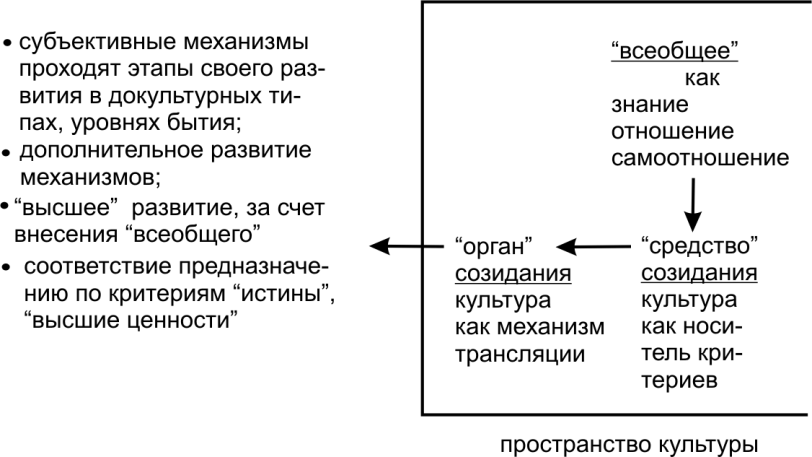 В контексте жизни человека, единицей которой выступает самоорганизованное принятие и реализация решений, все психические механизмы принимают свое участие в цикле процессов в единице. Простейшее членение механизмов приводит к известному многообразию, в котором мы находим "интеллектуальные", "чувственные" и "самокорректировочные" (в том числе волевые) механизмы и способности. В процессе окультуривания, внесение "всеобщего" проходят путь и интеллектуальные механизмы (в том числе – рефлексия, мышление, сознание, самосознание, память, внимание, восприятие, воображение). Естественно, что прохождение пути интеллектуальных механизмов связано с прохождением пути иными механизмами. Общий закон совместного прохождения пути совершенствования и развития состоит в следующем:развитие одного типа психического механизма должно дополняться развитием остальных до стадии согласованного выхода на новый уровень развитости.Нарушение этого закона ведет к различным вариантам "инвалидизации", деструкций, дестабилизаций. Однако следует иметь ввиду особенности типа человека – генотипа, физиологического типа, психотипа. Типологическое разнообразие связано с предрасположенностью к повышенному изменению и развитию одного из механизмов психики, как бы "выделяющееся" среди других. Типологическое разнообразие может быть более тонким, если учитывать акцентировки уже в каждом механизме. Процесс окультуривания также зависим от типовых качеств человека, в том числе от чувствительности и предрасположенности к качественному росту, трансформациям в ходе развития всей психики или ее отдельных механизмов.Культурный подход к организации интеллектуальной деятельности означает следующее. Процесс организации интеллектуальной деятельности или введение в рамки формы интеллектуальной деятельности соотносится с процессом выработки формы, в котором содержание формы корректируется по критериям становления культуры, перехода от предкультурных обобщений к культурному "всеобщему" как средству трансформирования психических механизмов. В данном практикуме мы будем обращаться с интеллектуальным механизмом и процессом.7	Духовность и развивающие игрыСубъективное развитие человека всегда предполагало обращение внимания на основные психические механизмы, в том числе – чувственно-эмоциональный, интеллектуальный, самокорректировочный. Интеллектуальный и самокорректировочный механизмы опираются на возникновение механизмов мышления, сознания, самосознания, что ярко проявляется в проявлении волевого механизма.Часто различают "докультурный" и "культурный" уровни развитости психики, обращая внимание на роль языка, знаковых средств осуществления психических "действий" и роль предписывающей функции этих средств, а также таких вторичных явлений, как выраженные в языковых средствах предписания, их помещенность в социокультурные и деятельностные условия. С нашей точки зрения следует различать уровни "жизнедеятельности", первичного ("социодинамического") общения, "социокультурного" общения, "деятельностных" отношений, "культурных" отношений и "духовных" отношений.На каждом уровне характер взаимодействия и самоорганизации имеет свои качественные особенности. Однако в самых простых и самых сложных формах и уровнях развитости взаимодействий и самоорганизации участвуют все психические механизмы, как первичные, так и производные от них.Относительная самостоятельность функционирования и развития механизмов дополняется динамикой их воздействия друг на друга и различными типами совмещения, как проявлений, так и прохождения циклов развития.Гармонически организованным будет тот тип совмещения, который имеет максимальную эффективность в участии психофизического организма человека в бытии, в адекватном взаимодействии со средой, всеми типами сред, от природной до духовной. В гармоническом взаимодействии предполагается максимальная сохранность готовности и способности к воспроизводству внутреннего бытия в "зоне" здоровья, готовность к реализации внутренних и внешних функций.Во всех развитых учениях о психическом развитии отмечается непреложным "закон" согласованного развития отдельных механизмов. Любое продвижение в развитии одного из механизмов должно вызывать усилия по "доразвитию" всех иных механизмов, вплоть до достижения гармонизированного состояния одноуровневых состояний развитости этих механизмов. Дисгармонизация проявлений механизмов на одном уровне и в их связности, а тем более – при совмещении разноуровневых состояний различных механизмов снижает не только потенциальность бытия психофизического целого, но и эффективность в бытии относительно окружающих сред. Дисгармонизация подготавливает прохождение границы "болезни" и невозвращаемость в здоровое состояние.В каждом типе образа жизни, связанного и с преимущественным пребыванием в одной из типовых позиций в социокультурных и деятельностных функциональных структурах, появляется преимущественное развитие одного из механизмов. Так в методологии развивается главным образом интеллект, а в искусстве – чувственно-эмоциональный механизм. В управлении преимущество имеет самоорганизационный механизм и, в частности, воля. Тем самым возникают предпосылки дисгармонизированного функционирования. На каком-то уровне дисгармонизации могут возникать соответствующие болезни. Во всяком случае, появляются ограничения в достижении высших уровней субъективного развития.Если динамика развития субъективности не имеет большой значимости или не ставятся цели, опирающиеся на высшую развитость психических механизмов, то все указанные возможности дисгармонизации также не имеют фундаментальной значимости. Однако выделение духовных ценностей, целей бытия, опирающихся на "духовный механизм" превращает проблему дисгармонизации в функционировании и развитии – в основополагающую, появляется необходимость строго анализа сущности "духовность", духовного бытия, функционирования, становления, развития, деградации.Для раскрытия сущности духовного бытия, духовного действия, духовного мышления, духовного самоотношения, духовного самосознания и т.п., удобно опереться на предваряющее духовное бытие – бытие "мудреца", "мудрое бытие". В качестве наиболее обсуждаемых признаков мудрого бытия можно выделить следующие:Мудрый воздвигает там, где нет опоры;Мудрый не ведает печали;Стремясь к бессмертию мудрец глядит внутрь себя;Мудрецу понятно высокое, находящееся за пределами рассудка;Мудрый скромен и прям, склоняясь к сторонникам добра;Указывающий на недостатки и упрекающий мудрец указывает сокровища;Мудрый сдержан в слове, уме, теле, но наполнен мыслями и решителен;Мудрец видит небо и преисподнюю, исполнен совершенного знания, совершил все, что возможно;У мудреца мысль стойкая, вера непоколебима;Путь мудрых: вкушение высшего знания;Мудрый не горюет об утерях;Мудрый не берется за дело, а, взявшись, доводит 
до конца;Мудрый малым стережет великое;Мудрец стыдится своих недостатков, но не стыдится их исправлять;Мудрый не теряет людей, достойных разговора, слов, 
в разговоре с недостойными;С высшей мудростью не происходит изменений;Для мудрого почесть и позор одинаково странны;Мудрый делает много, не хвалится сделанным, не желает обнаружить свою мудрость;Мудрый избегает всякой крайности, не выставляет себя на свет, но блестит, а, добившись успеха – устраняется;Мудрый ежедневно проверяет себя и анализирует свое поведение, не совершает ошибок;Мудрый делает дух одухотворенным, не ищет в духе духовность, опирается на "все" вещи, не теряет их рождающей силы, все собирает и рассеивает, всему противостоя, откликается всему сущему, но сердце его пребывает в покое;Мудрость состоит в том, чтобы говорить истинное, прислушиваться к природе, поступать ей сообразно;Мудрый не только знает, но и его знания полезны;Мудрость – родная мать счастья;Мудрый выносит правильные решения и безошибочен, говорит и делает то, что следует;Мудрости не достичь, если не учиться;Высшая мудрость: различать добро и зло;Мудрость – царица неба и земли;Только мудрец знает, кого стоит любить;Мудрый умеет сказать коротко и ясно;Основа мудрости – терпение;Мудрецы – друзья богов;Мудрость – самая точная из наук;Высшая мудрость, философствуя, не оказаться философствующим и шуткой достигать серьезной цели;Мудрый учится на чужой беде;Мудрый предвидит будущее;Мудрый решает дела словами, а не оружием;Мудрый глубоко изучает человеческие дела, понимает их, не удивляется ничему, не считает ничего невозможным до того, как оно произойдет;Философия: любовь к мудрости;Мудрый удовлетворяется тем, что есть и не досадует на себя;Мудрый помогает сам себе;Поступки мудрых продиктованы умом;Мудрость освобождает от тщеславия;Смерть мудрого есть смерть без страха смерти;Мудрый знает, как поступать там, где нет еще опыта;Мудрый бодр от разума;Среди мудрых чужаков нет;Поставь премудрого, и он еще мудрее станет;Изучение мудрости возвышает, делает сильными и великодушными;Мудрый ценит всех, в каждом замечая хорошее;Мудрый составляет суждение обо всем, особенно вникая в глубокое и имеющее высший смысл;Учась мудрости, сравнивает свои желания с желаниями других, делая выводы;Мудрый не успокаивается на достигнутом;Мудрый в одиночестве менее одинок;Вера – не начало, а конец всякой мудрости;Уважение к истине – начало премудрости;Мудрость в житейских делах в том, чтобы знать, что делать прежде, что после.Перечисленные и иные признаки мудрости являются субъектом нашей мысли, так как сохраняет лексику авторов, в достаточной мере, а также кое-где близки по содержанию. Мы может провести схематизацию списка по критерию "неповторимости" и "близости по содержанию", а также постепенно "переводя" в наш язык. Предложим рационализированный список с установкой на выявление "более значимых" признаков в сравнении с "менее значимыми":Мудрый может мыслить там, где не построено опор и создавать опоры;Мудрый обладает совершенным знанием, понимает сущность того, о чем ведется речь, видит исходные первоначала;Мудрый избегает крайних суждений;Мудрый все время проверяет себя, анализирует себя;Мудрый не совершает ошибок;Мудрый может все разлагать и соединять в мысли, "противостоя" всему, но откликаясь ко всему сущему;Мудрый говорит истинное, прислушиваясь к природе, поступая сообразно ей, применяет знания с пользой;Мудрый различает "добро" и "зло";Мудрый учится на чужих ошибках;Мудрый предвидит будущее;Мудрый знает, как поступать при отсутствии опыта;Мудрый учитывает наставления и становится мудрее;Мудрый вникает более всего в глубокое и имеющее высший смысл;Мудрый не успокаивается на достигнутом;Начало мудрости – уважение к истине;Мудрец изучает себя;Мудрец стремится к бессмертию;Мудрый скромен, склонен к добру, прям в общении, указывает на недостатки, упрекает, открывая другим основания оценок, сокровища;Мудрый сдержан в теле, уме, слове, но решителен и наполнен мыслями;Мудрец имеет веру непоколебимую;Мудрый не ведает печали, не горюет об утратах;Мудрый не спешит браться за дело, но, взявшись, доводит до конца;Мудрый выделяет "малое", чтобы "стеречь" великое;Мудрый стыдится своих недостатков, но не стыдится их исправлять;Мудрый общается с доступными, не теряя их и "теряя" недостойных;Мудрый спокойно переносит почести и позор; 
он терпелив;Мудрый не хвалится сделанным, не стремится обнаружить свою мудрость;Мудрый глубоко изучает людей и понимает их;Мудрый не удивляется ничему, предполагая что угодно до того, как что-то произойдет;Мудрый удовлетворяется тем, что есть, не досадует на себя, помогает сам себе;Мудрый живет там, где есть справедливость и строгость правителей;Мудрый у каждого замечает хорошее, ценит всех;Мудрый в одиночестве не одинок.Рассмотрим наиболее благородные черты мудрого человека:Устремлен к сущности, исходным основаниям, истине;Устремлен к совершенству;Не стремится к крайним суждениям;Постоянно изучает и анализирует себя, проверяет свой уровень совершенства и готов его повысить;Следует "объектной логике", встраивается в динамику сущего;Различает "зло" и "добро";Устремлен к добру, справедливости, скромен, указывая на недостатки других, открывает путь к их росту;Решителен в своем мышлении и действии;Не ведает печали, спокоен внутри, терпелив, 
не придает значимости похвале и хуле;Готов ко всему в пределах видимого и опираясь
на сущностные усмотрения.Если ввести "формулу", которая является опорой в бытии мудрого человека, то она предполагает рефлексивное отношение к бытию, в том числе – своему, применение критериев, устремленность к высшим критериям и их адекватному использованию, предпочтение первооснований в мыслительной работе и в отношениях к различному, к целому, к себе, к себе как части единого. Из этой формулы можно вывести все характеристики "мудрого".Мы видим, что "мудрый" человек опирается на высокое и высшее развитие всех психических механизмов и совмещенность в их развитии. Можно ли выделить особые свойства духовного бытия, отличающиеся от свойств мудрости?Если учесть, что и в духовном бытии требуется высшее развитие психических механизмов, то обособление духовных свойств является трудоемкой задачей, даже если опирается на "житие святых", Посвященных, других людей духовной ориентации. Однако методологическая "техника" мышления обеспечивает достаточно четкое введение характерных признаков духовной самоорганизации человека.Самоорганизация человека в социокультурных и иных насыщенных нормативными требованиями средах предполагает самоопределение и самокоррекцию. В самоопределении соотносятся два типа представлений о себе: "желающее Я" и "требующее Я"."Требующее Я" выявляется из содержания нормы, а сама норма суть требующее представление о том или ином типе бытия человека: деятельностного, социокультурного, культурного, духовного и т.п., следовательно – опирающееся на представление о бытии. Если рассматривать требующее бытие в контексте локальных отношений адаптационного или преобразовательного характера, то можно требующее содержание рассматривать как "прагматическое". Его альтернативой выступает надпрагматическое бытие, к которому относится в значительной мере культурное бытие, а в чистом виде – духовное бытие.По нашей классификации типов бытия "культура" имеет предназначение в выработке предельных, недифференциальных, под тип психических механизмов или их частное сочетание, критериев согласования между людьми и сообществами людей. В искусстве эти критерии обретают эталонно-демонстративную реализацию.Так, в интеллектуальной культуре предельными выступают "онтологии" или сущностные знания о бытии, "логические формы" или абстрактные формы мыслительных процедур и т.п. Поэтому культурный мыслитель есть прошедший путь понимания содержания критериев и трансформировавший свои предшествующие пониманию интеллектуальные способности, чем и обеспечивает понимание критериев, применение критериев, выявляя субъективные требования к себе вне зависимости от ситуации, выявляя абстрактное "требующее Я".Познавая себя, свои интересы и устремления культурный мыслитель создает представление о своем "желающем Я" и соотносит с "требующим Я". При этом содержание "желающего Я" корректируется под содержание "требующего Я".Лишь вторично вносится прагматическое адаптирование к уникальности возникшей в бытии ситуации, соблюдая лишь культурную ориентацию и максимальное сохранение "чистоты" культурного основания, либо прагматическую ориентацию с отдалением от культурного основания.У духовной самоорганизации и самоопределения есть своя специфика. Прежде всего, акцент ставится на понимание целостности бытия, на знание об "универсуме", которое становится источником содержания "требующего Я".С другой стороны, универсум рассматривается как "созданный", следовательно, имеющий свою "первопричину", вынесенную из результатов ее действия. В религии этому соответствует "Бог". Поэтому содержание "требующего Я" выводится из знания о первопричине и о результате проявлений первопричины, т.е. универсуме в его функционировании.Само содержание "требующего Я" здесь означает нормативное представление о способе адекватного бытия человека и сообществ в универсуме. При допуске относительной самостоятельности, "свободе" бытия человека как носителя субъективности адекватное бытие предстает как "вписанное" в универсум и соответствующее первопричинам бытие. В религии этому соответствует "богоподобие", "богоугодное" бытие.Тем самым, если бы у человека не было как части целого, универсума, никаких ограничений по способностям, то он мог бы на основе знания об универсуме, его "законов", знания о первопричине и характере действия первопричины в период становления универсума и в функционировании универсума – вырабатывать адекватное "требующее Я", соотнести с "желающим Я", доступно скорректировать ситуационное и прагматизированное "желающее Я" под "требующее Я" и осуществить вписанное в универсум бытие.Но ограниченность человека с его телесностью и др. внутренними особенностями не позволяет любому человеку быть вписанным по способу бытия, что ведет к его противопоставлению универсуму и первопричине. В связи с этим и доопределяется понимание духовного бытия, духовной самоорганизации."Идеалом" духовного бытия предстает вписанное в универсум и первопричинные основания бытие, что обеспечивает соучастие в мировой динамике по "законам", вытекающим из содержания первопричин. В религии этому соответствует бытие соратнического служения Богу. Приближение к идеалу становится предназначением человека и сообществ людей, опирающихся на потенциал высших психических механизмов, а также на "универсумальную интуицию", данную людям от рождения. Мышление, сознание, самосознание, воля, самоопределение, рефлексия и т.п. являются частными механизмами, которые могут участвовать как в выявлении духовного "требующего Я", так и в духовном самоопределении.Придя к установке на универсумальную вписанность и мобилизуя себя в самоорганизации под эту установку, человек становится на путь духовного бытия, уподобления духовному идеалу, на путь духовного совершенствования. Это доступное бытие – "путь" и является духовным. Устранение, вытеснение духовной установки и соответствующая деформация способа самоорганизации сопровождается духовным "падением", хотя и сохраняющим адекватность в иных типах бытия, культурного и менее развитого.Следовательно, основным духовным процессом является не функционирование, а становление собственно духовных качеств. Поэтому человек все время находится в промежуточном состоянии становящейся духовности. Однако как только установка на достижение идеала вытесняется, человек снижает уровень притязаний и может соответствовать только менее высоким типам бытия или в целом деградировать.Само совершенствование в нижестоящих слоях развитости всегда вносит диспропорции и дисгармонизации, которые могут не мешать прагматическому бытию до определенной границы диспропорции и дисгармонизации. В том, что человек в любом надприродном слое совершенствования всегда находится в "пути" было известно издавна, что соответствует самому закону развития. Еще Платон подчеркивал, что уподобление "идее" всегда является промежуточным, а тождественность – относительной.Главным отличием духовного бытия, в сравнение, например, с бытием культурным, является предельность содержания идеала, так как нет большего объема и источника требований, чем универсум и первопричины, в то время как в культурной предельности остается фокусировка на одном из узлов предельности, например, на предельности "правильности" мышления или чувствования.В духовном самоопределении человек осуществляет свое отношение к первопричине в потенциальном измерении, а также к универсуму, как актуализированности потенциального, к его проявленности. Только в этом случае человек выявляет свое место в универсуме и "замысле" первопричины, фиксирует свое предназначение, его функциональный образ и отражает в содержании "требующего Я". После этого человек вовлекает себя в корректировочно-трансформационный процесс, в саморазвитие для смещения содержания "желающего Я" в сторону соответствия "требующему Я".Однако проблема, возникающая в прохождении "пути", состоит, прежде всего, в том, что устремленный к духовности человек не может "быстро" построить как онтологический образ универсума и его первопричины, так и образ выражающий "требующее Я" для духовного самоопределения.Чтобы строить онтологические образы, сущностные картины бытия необходим высочайший уровень развитости интеллекта, мыслительной культуры, философская подготовленность, методологическая мощь рефлектирующего мышления. Неслучайно, что эту проблему в религиях решали за счет внешнего обеспечения и передачи строительства "требующего Я" в руки духовного руководителя, более подготовленного для введения подобного представления.Так как даже готовая норма, требование требует адекватного понимания, то и здесь требуется высокая подготовленность стремящегося к духовности человека. Религии, ориентируясь на широкие массы людей, вовлекали не столько интеллектуальный, сколько чувственно-эмоциональный механизм и общую интуицию. Этим устанавливалась зависимость от внешнего "заказчика", внешнего организатора прохождения пути. Это была стратегия "коллективного бессознательного".Возможности проверки адекватности организации, ее служения именно духовному развитию, отождествлению с идеалом духовности и т.п. были скрыты от "прихожан", от людей, не обладающих способностью к проверке правильности действий духовного организатора. В таких условиях легко возникали спекулятивные тактики и стратегии манипулирования, потребления доверчивости основной массы людей.Акцентировка на интуицию, чувства и подчиняемую им волю, при сохранности чистоты намерений организаторов и их "достаточной" подготовленности к своей миссии позволяли вырабатывать соответствующее этим акцентам технологии, ритуалы, выращивающие более высокий уровень развитости самих чувств, направленность на высшие начала и основания к миру и к себе. При этом ритуальность молитв, медитаций имела как возвышающий к "всевысшему", так и возвышающий к нравственности и моральности, к социокультурности и т.п. характер, что далеко не одно и то же. Для того чтобы данное различие выявить и правильно использовать необходимо интеллектуальное развитие и опознание бытия на разных уровнях развитости. Только тогда можно сосредоточивать свои силы собственно на духовном развитии.К XXI веку произошли кардинальные изменения в культуре. Мы подчеркиваем изменения в секторе мыслительной культуры, точнее – в рефлексивно-мыслительной культуре. Если до середины ХХ века существовала философия, ее обслуживающая логика и семиотические основания логических форм, а "живое мышление" происходило в целом бесконтрольно, особенно вне науки и ее теоретического звена, то в середине оно стало сопровождаться рефлексией, слежением за ходом мысли, процессом мышления, что вело к осознаваемому и самоосознаваемому участию в мышлении. Главным образом это обеспечение касалось дискуссий в рамках функции "проблематизации", в инноватике, аналитике, т.е. в иных звеньях пространства мышления и рефлексии, чем в науке и теоретическом конструировании. В связи с темой анализа следует отметить типовые процедуры в методологической практике, которые ведут к постановке духовных целей и духовному саморазвитию:Проблематизация мыслительных версий;Проблематизация рефлексивных версий 
(на стадиях реконструкции ситуации, критики, прогнозирования, нормирования);Коррекция версий в рамках идеи совершенствования и развития;Ценностное и идеальное обоснование корректирования версий;Концептуальное и онтологическое обоснование корректирования версий;Стратегическое нормирование и перенормирование;Самоопределение относительно фиксированной нормы, особенно – стратегической;Самоопределение относительно фиксированной концепции или онтологемы;Содержательно-объектная идентификация относительно фиксированных концепций, онтологий, понятий, категорий;Самокоррекция относительно фиксированной нормы;Самокоррекция относительно фиксированной концепции или онтологемы.Все указанные процедуры, несмотря на их преимущественно функциональный статус интеллектуальных процедур, предполагают опору не только на интеллектуальные механизмы (мышление, память, внимание, воображение, сознавание, самосознавание и т.п.), но и на механизмы отношения к внешнему и внутреннему, прежде всего – чувственно-эмоциональное отношение, и механизмы самокоррекции и воли:Интеллектуальные механизмы;Чувственно-эмоциональные механизмы;Корректировочно-волевые механизмы.Хотя сначала (с середины 50-х гг.) основное внимание в методологии уделялось мышлению, критике и перенормированию мышления, конструированию оснований для высказываний в дискуссиях, но вместе с рефлексивным сопровождением, организацией рефлексивного обеспечения, построением абстрактных ориентиров и норм мыслительных действий и т.п., критическое и коррективное самоотношение росло в объеме, занимало все более видное место в пропорции между действием и рефлексией, в общем потоке инноватики и развития. На этом фоне самоопределение, самоотношение с высоким уровнем осознанности и самоосознавания становилось "обычной" процедурой.В динамике дискуссий вместе с введением оснований самоопределения, самокорректирования углублялся, "фундаментализировался" процесс саморазвития. Особую роль в нем играла воля. В отличие от привычного понимания феноменов воли, связанных с преодолением препятствий в реализации фиксированных замыслов, выделялось развитие волевого механизма в инноватике и развитии, которое должно было нейтрализовать функционарное и "рутинное" бытие волевого механизма. Все эти особенности стали заметными и демонстративно очевидными в игромоделировании по методологическим критериям (с .). Именно в игромоделировании "законной" становилась отработка механизмов самоопределения, самокорректирования, саморазвития, построения тактик и стратегий совершенствования и саморазвития. Это совместилось с появлением (в 90-х гг.) такого направления науки и консультирования, формирования и выращивания способностей, как "акмеология", исходная ценность в которой состояла в достижении вершин самовыражения, саморазвития, высших результатов ("акме" – вершина) и т.п., а также в изучении таких явлений, динамики жизненного пути человека.Тем самым, именно в СССР, в России появились фундаментальные предпосылки интенсификации и организации развития и саморазвития с сохранением осознанности и самоосознанности, ростом ясности и определенности воззрений о внешнем и внутреннем. Игромоделирование стало механизмом, демонстрирующим "коллективное сознательное", сознаваемое и самокорректирующееся коллективное развитие.Особым звеном всего механизма методологической работы выступает использование онтологических схем. В них заключена перспектива организованного возвышения мысли не только по содержанию, но и форме, по стимулированию самокоррекций и внешнего корректирования проявлений и потенциала чувственных механизмов, по обеспечению их развития.Аналогично сочлененность механизмов обеспечивает эффект "подтягивания" и самокорретирующегося механизма и воли, дифференциации воли на обеспечение "решения задач" и на "решение и постановку проблем":Модельное игродействие;Рефлексия игродействия;Проблематизация в целом;Субъективная проблематизация;Субъективная стратегическая проблематизация;Субъективная стратегическая депроблематизация;Стратегическое самоопределение;Самокорректирование под фиксированную стратегию;Тактическое самоопределение;Тактическое самокорректирование в рамках стратегии;Волевая самоорганизация под новую стратегию;Волевая самоорганизация под новую тактику 
в рамках стратегии;Рефлексивное обеспечение волевых форм самокорретирования в рамках стратегии и тактики саморазвития.В механизме развивающих игр на методологической основе заложен потенциал трансформации самоорганизации участника в направлении как общепрактического, так и общекультурного развития, совмещающего решение ситуационно значимых задач и проблем, так и соответствие, и выращивание способности к пользованию критериями, средствами культурного характера.Наряду с отчужденными типами применения самоорганизационного механизма, в играх этого типа выращиваются все более высокого уровня взаимодействия участников, моделируются социодинамические, социокультурные, деятельностные, культурные формы общения, опирающиеся на критерии морально-нравственного характера. Иначе говоря, в этих играх заложен потенциал воспитания базисных субъективных качеств человека и обучения базисным способностям. Однако еще более значимым является потенциал формирования и выращивания качеств, относимых к мудрости человека.Формированию мудрости способствует сама организация игропроцесса. Простейшая функционально-позиционная структура игры включает в себя позиции:Игрок;Игротехник;Метаигротехник (руководителя игры);Методолог-консультант.В каждой позиции предполагается своя форма самоорганизации и потенциал роста базисных психических механизмов, совмещения чувственно-эмоционального, интеллектуального и волевого блоков.Игротехники и метаигротехник относятся к управленческому комплексу, имеющему "горизонтальные" и "вертикальные" отношения, а методолог представляет интересы культурного обеспечения, прежде всего – мыслительной и рефлексивно-мыслительной культуры. Игры могут дополняться сервисными звеньями, например, позициями "практического консультанта", консультанта – ученого, консультанта – философа, консультанта – языковеда, консультанта – логика, консультанта педагога, консультанта – культуролога, психокорректора, консультанта по командогенезу и т.п.Усложнение механизма зависит от стратегической установки руководителя игры и типа заказа на игру. Техническая обеспеченность, особенно в рамках информационных технологий позволяет не зависеть от внешних условий, в которых появляется заказ и где подготавливается прием результатов. Кроме того, если стратегическая установка подчинена заказу на выращивание высших способностей на фоне решения задач и проблем практики, науки, культуры и т.п., то преимущественный акцент на интеллектуальную, рефлексивную самоорганизацию может дополниться акцентами на выращивание высших чувств и воли. При всей кажущейся и реальной сложности игрового механизма, если он обеспечивается рядом сервисных позиций, игра сохраняет исходное преимущество перед практикой и наукой.Затраты на игру не идут ни в какое сравнение с затратами на сложившиеся деятельностные комплексы, а преимущества созидания более совершенных людей, "мудрых" специалистов очевидны в инновационной и креативной линии развития как экономики, так и общества в целом. Кроме того, игра, при ее систематическом применении, позволяет неизмеримо быстрее и надежнее ставить и решать стратегические проблемы, вырабатывать ориентиры и стратегические, стратего-тактические рамки изменения и развития больших систем. При соорганизации разномасштабных игр можно реально управлять инновационно-развивающим комплексом любого масштаба:Игры по развитию коллектива;Игры по развитию предприятия;Игры по развитию сети предприятий;Игры по развитию отрасли;Игры по развитию социально-культурной среды;Игры по развитию территориальных и муниципальных систем;Игры по развитию регионов;Игры по развитию страны;Игры по развитию управленческой иерархии;Игры по развитию механизма цивилизации.В контексте цивилизационного механизма, совмещающего "самодвижение" народа, управления страной и "культурного" комплекса, вмещающего все типы критериев "вечного" типа неслучайностей, игромоделирование позволяет вносить признаки цивилизационности в работе игрогруппы, всего игрового коллектива, а по представленности полевых позиций сохранять действие критериев цивилизационности на системы любого масштаба.Практически игровой механизм, с его функционально-структурной основой, является средством цивилизационного управления и цивилизационного "перевоплощения" общества. Именно в связи с этим и появляется внутренний заказ на мудрость и членов общества, владеющими качествами мудрости, особенно в звеньях высшего управления и его культурно-духовного обеспечения.В то же время игры данного типа обладают особой возможностью перехода от ориентации на проявление и формирование качеств мудрости к ориентации на формирование духовных качеств. Общей предпосылкой этого выступает необходимость проходить путь и единицы пути развития. Чем более фундаментальной становится самоопределение развивающегося, самоизменяющегося, саморазвивающегося, тем больше он пройдет этапов в цикле и пути развития, тем более масштабным станет потенциал его продуктивного вклада в игропроцесс, в отчуждаемые результаты, в развитие тех систем, которые представлены игровыми персонажами и ролевыми ансамблями.Следовательно, игрок превращается в динамический механизм, осуществляющий свое самоизменение и саморазвитие на фоне решения игровых задач и проблем. При смещении акцента в "учебной" установке игрок проходит путь от усвоения знаний, умений, норм к выращиванию, с помощью игротехнического сервиса, фундаментальных способностей, в том числе "мудрости" и "духовности":Усвоение знания;Усвоение предписания;Отработка умения;Понимание и учет в самоорганизации результата действия;Понимание и учет в самоорганизации процесса получения результата;Понимание и учет в самоорганизации формы процесса;Понимание и учет в самоорганизации механизма деятельности;Понимание и принятие ценности результата 
для самоорганизации в деятельности;Понимание и принятие ценности процесса 
для самоорганизации в деятельности;Понимание и принятие ценности формы процесса 
для самоорганизации в деятельности;Понимание и принятие ценности механизма деятельности для самоорганизации в деятельности;Понимание и принятие ценности механизма любого бытия для самоорганизации в деятельности;Понимание и принятие ценности механизма саморазвития и развития для самоорганизации в деятельности;Понимание и принятие ценности системного подхода в самоорганизации;Понимание и принятие ценности метасистемного (онтологического) подхода в самоорганизации;Понимание и принятие ценности учебного бытия в реализации метасистемного подхода;Отработка способов самоорганизации в реализации учебной установки в пределах системного подхода;Отработка способов самоорганизации в реализации учебной установки в пределах метасистемного подхода;Отработка способов самоорганизации в реализации учебной установки в пределах системного подхода и применения псевдогенетического метода;Отработка самоопределения универсумального типа в рамках метасистемного подхода и с применением псевдогенетического метода.Все эти этапы усиления первичных образцов самоорганизации и достижения соответствующих результатов в решении игровых задач и проблем непосредственно ведут к "мудрым" формам бытия и к вовлечению в духовный тип самоорганизации. Естественно, что сам объем действий, с учетом фаз переориентаций, самокоррекций, новых опробований становится быстрорастущим. Динамика игропроцесса может замедляться, и для ее сохранения многие возникающие микрозадачи и микропроблемы выносятся за пределы игры и отрабатываются после игры, в подготовке новых игр:Игродействия;Игрорефлексия;Введение служебных действий;Введение служебных действий в функции учебной деятельности;Вынесение служебных действий в функции учебной деятельности за рамки игры;Создание линии учебных тренингов;Использование "новых" игр для проверки эффективности учебных тренингов.Вместе с увеличением объема учебных действий и учебной рефлексии выделяются и требования к ученикам. К числу таких требований относятся: – с одной стороныблагожелать всемблагоделать (посильно)смиряться перед всемиугождать добротворческисогласие со всемижертвенность ради действий (благонесущих)быть праведнымлюбить всехсохранять сердечную теплотурассуждать здравоидти от духа святогоот отцов церквиот сердцаговорить то, что наверняка знаешьискренне действоватьдоверительно выполнять делобыть свободным от предрассудковосознавать свою незначимостьстремиться к высшемубыть преданным школестремиться к гармонии с основной тональностью школыжелать сообразоваться с инструкциямибыть безмятежнымиметь успокоенность сознанияиметь целомудренную чистотубыть бесстрастнымбыть невозмутимымбыть уверенным в правотеиметь чистоту от мыслейуметь воспламенятьсябыть прозрачным (проницаемым)быть вездесущимнейтрализовывать враждубыть готовым служить великомужелать одобрения учителястремиться к беспримесномуберечь жизньрадоваться тому, что естьочищаться (любовью, радостью)быть дисциплинированнымуметь перенастраиватьсяуметь выравнивать разноеуметь переконструироватьуметь поляризовыватьпобуждать ускорятьискоренять страхосваивать телостроить теловыявлять недостаткисострадать другимбыть бдительнымконтролировать эмоциирасширять сознаниебыть сосредоточеннымкультивировать абстрактноеискать место в иерархииуметь молчатьбыть бескорыстнымбыть стойкимпонимать всескорбеть о грехахправильно оценивать себя (достоинства и недостатки)сохранять достоинствоверить в Богалюбить Боганадеяться на Богавозбуждать веру в Богаукреплять веру в Богапоклоняться Богублагодарить Богаисповедоваться перед Богомблагословлять Богабояться отдалиться от Бога (за грехи)развивать (ум, волю, сердце)– с другой стороныне скрывать истины (для идущих)не навязываться (в учителя)не соблазнятьне быть равнодушнымне быть эгоистичнымне быть догматичнымне быть нелюдимымне быть вспыльчивымне быть излишне впечатлительнымне быть суровымне быть ворчливымне быть слишком упорнымне быть сварливымизбегать тревог сердечныхне идти от чувствне давать блуждать чувствамне изменять себене противоречить себене потворствовать себене быть себялюбивымне быть застенчивымне иметь иллюзийне сорить иллюзиямине защищаться от злого (уклоняться)не причинять зла (никому)не рассчитывать на будущеене оставлять себе ничегоне лгатьне сквернословитьне обещатьне многословитьне выделяться среди другихне переутруждатьсяне печалиться утратамне пророчествоватьне зависеть от страстейне роптатьПодобные качества ученика как реализация требований к нему, размещаются по ступеням "лестницы развития", соотнесенной с "лестницей типов бытия", включающей ступени социокультурного, деятельностного, культурного и духовного бытия. В самом же переходе к духовному бытию опознается и этап религиозного бытия, предваряющий собственно духовное бытие.Во всех этапах отработке подвергаются все психические механизмы, в том числе чувственные, интеллектуальные и волевые.Прагматичность и относительная надпрагматичность игрового бытия не позволяют непосредственно выращивать духовные способности и выделенность особого "метатренировочного" блока формирования необходима. Но игромоделирование, особенно – подчиненное выращиванию высших уровней психических механизмов, является подготавливающим переход от культурного типа бытия к духовному.Этому, со стороны интеллектуального блока, способствует практика самоопределения и самокорректирования относительно онтологических схем, применение метасистемного подхода, метасистемного проектирования стратегии самосовершенствования и опыта ее реализации. Особенно значимым является применение логической формы псевдогенеза, техники диалектического анализа и анализа циклов развития на фоне применения метасистемных средств мышления.В связи с этим выделяется потребность психотехники, обслуживающей работу со схемами, с абстрактными схемами, с метааналитическими схемами. В этот процесс входит исключительно важная стадия субъективной идентификации с объектно-онтологическим содержанием схем.В корректном использовании таких схем совмещаются интересы интеллектуального и чувственно-эмоционального механизмов, интуиции, а затем в ходе решения задач и проблем, интересы волевого механизма. В общей линии соорганизации механизмов, их гармонизации контролируемым становится сам приход к высшим этапам субъективного развития, к реализации требований "духовного подхода".Именно в рамках метааналитики, применения метасистемного подхода выделяется то онтологическое содержание, которое соответствует "первопричине", а затем действию первопричины, воплощенности первопричины в созданном (универсуме и частях универсума):Понимание онтологических схем;Применение онтологических схем;Реализация системного подхода в понимании и применении онтологических схем;Реализация метасистемного подхода в понимании и применении онтологических схем;Использование псевдогенетического метода в понимании и применении онтологических схем;Выявление "первопричин";Выявление действия "первопричин";Выявление воплощенности "первопричин";Духовное самоопределение;Духовное самокорректирование.Исходя из вышесказанного, можно подчеркнуть прогностическую линию изменений в практике духовного развития и функционирования в XXI веке. Прежде всего, будет непрерывно расти значимость игровых форм моделирования развития, особенно развития людей и методологического обеспечения развития. Профессионализация методологической деятельности осуществляется в звене "фундаментального" и "прикладного" характера бытия культуры.В качестве ведущего прикладного направления станет развивающее игромоделирование. Игровые комплексы возьмут на себя основную нагрузку реализации инновационной и развивающей функции в сферах деятельности и в стране (странах) в целом. Образовательная, в частности – воспитательная функция будет использовать игровой механизм как базисный.Все проблемы, носящие принципиальную значимость, будут решаться на игромодельной основе. На ней же будет построена вся система стратегического управления страной (странами) и система непрерывной подготовки стратегического и управленческого корпусов. Постепенно будет расти переход к командной форме подготовки и переподготовки кадров в рамках установки на универсальные формы понимаемости всех со всеми.Игромодельные комплексы, прошедшие проверку на эффективность и типизацию, обеспечат все формы аналитики и совмещенность аналитических усилий в едином рефлексивном пространстве страны (стран) как выраженности идеи "ноосферы". Быстрыми темпами будет расти потребность в игротехниках, метаигротехниках, а затем и тех, кто ориентируется входить в элиту страны (стран). Элита выделится в сектора, соответствующие онтологической схеме "цивилизация", включая тех, кто реализовывал жреческие функции, функции волхвов.Само игромоделирование станет механизмом публичного опробования и утверждения всех претензий на стратегические замыслы и их внедрение.В XXI веке будет расти и приобретать лидирующее значение критический анализ оснований духовных систем, их вклада в цивилизационную динамику, с установкой на преодоление консерватизма исторических инерций в формулировке базисных аксиом и на соответствие ценности "истинности", соответствие общим законам универсумального бытия.Это оформится во введении "нейтральной" позиции концептуально-духовного арбитража, возможность которого подготовлена быстрым ростом культуры дискутирования и арбитражных вкладов в благополучное завершение дискуссий самого сложного характера. Именно развитие методологии, практически оформляющей механизм развития, рефлексивного сопровождения развития, рефлексивной коммуникации, в том числе в игровых рамках, является интеллектуальной опорой реализации арбитражной функции.Сочетание преимуществ методологии и непосредственной проникновенности в суть бытия, универсумально значимой интуиции духовных лиц позволит приближаться к состоянию "коллективного сознательного" на благо людей и цивилизации в целом. Конфессиональные различия будут принимать неконфликтный потенциал и сохранятся как следствие учета различий этнического, культурного и исторического характера, не способствуя накоплению ненужных крайних форм противоречий в мире.Россия, обладая уникальным потенциалом терпимости, склонности к справедливости и потенциалом методологической культуры имеет все возможности стать интеллектуально-духовным лидером планеты. Она использует положительный потенциал славянства, совмещая с положительным потенциалом всех лидирующих сообществ и их обеспечивающих интеллектуально-духовных механизмов.8	Духовность и религия в учении ГегеляМы используем точку зрения Гегеля в силу ее арбитражного характера, которая ярко выделяется среди иных, не входящих в позицию арбитражности, не сопровождающих введение точки зрения рефлексивностью и критериальной акцентированностью. Тем более что проблемная ситуация в дискуссиях о "верности" или даже "единственности" религии и понимания духовности с завидным постоянством подчинена изложению версии или попыткам оспорить иную версию. Не предполагается относительность любых версий в реальных дискуссиях по "морфологической" и "организованностной" линиям их оценки. Именно арбитражные версии различают "содержание" и "форму" точек зрения, а в метааналитическом варианте еще и "функциональное" в отличие от "морфологического", вечного от временного (см. сх. 16).
Схема Иначе говоря, арбитражная позиция порождает путь к функциям, функциональным характеристикам чего-либо. Здесь и появится Гегель. Он связывает арбитраж с идеей научности, истинности результата научного мышления, с идеей всеобщности содержания философского знания (1992, с. 1). Нужно использовать особый метод изложения результатов философского мышления, чтобы иметь "истинный" взгляд, например, о божественности, духовности.В метод входит движение мысли в противоречиях и снятие противоречий, удержании противостоящих сторон в целостности (1992, с. 2–3). Гегель подчеркивает, что мыслительное постижение предполагает воспроизведение целого, но в "чистом виде", удерживая суть дела. Гегель приближал философию к форме науки (1992, с. 3). Тем более что "суть бытия" несет в себе всеобщее и вечное как основание меняющегося, к чему относится и "священное" и "религия" (1972, с. 4).Но научный метод опирается на "разум", а не только на "рассудок", различающий, консервирующий, омертвляющий знание в его содержании. Поэтому анализ сути "вечного", "религиозного" и "духовного" предполагает преодоленности этапа рассудочных форм теоретического мышления и связанных с этим ошибок и недоразумений (см. сх. 17).
Схема Воспроизведение целого в его существенности бытия, в его динамике прохождения пути реализации потенциала "ценности" – основное устремление философского мышления (1992, с. 7–8).Гегель подчеркивает важность для содержания сущностного знания наличия "формы", ее разворачивания (с. 10). Это и показывает сохранность тех идей системного анализа, которые были уже показаны Платоном и Аристотелем (см. сх. 18).Внутренняя движимость бытия трактуется Гегелем как следствие наличия в бытии причины – "субъекта", обладающего "целью" (с. 11). Это аналогично активной функции форм у Гегеля и идей у Платона, которые предопределяют подчинение морфологии форме. В системном анализе это трактуется как ведущая роль формы в созидании организованности через вовлечение и подчинение морфологии.
Схема Сущность стремится реализоваться и проходит путь от потенциальности существования к актуализации. Сущность сама себя активизирует и проходит путь. Поэтому Гегель и говорит, что "субстанция" и есть "субъект", а "абсолютное", полностью самодвижущееся самораскрывающееся – "духом" (с. 12). Для него "действительным" является лишь духовное, духовная субстанция, не зависящая от внешнего (с. 12). Если формы нечто конечны и зависимы, относительно свободны, то функциональные формы отражают предназначенность нечто в универсуме, становятся несущими момент абсолютного самодвижения, самостоятельности по сути, тогда как их подлинная причина – функция универсума, соответствует "духу" как таковому.Наука для Гегеля и состоит в познании первопричины, т.е., "духа" за счет идентификации с ним (с. 13). А это и означает, что, только придя к методу, соответствующему мыслительному выражению содержания "первоначала" (духа), его динамики бытия можно раскрыть все остальное как самовыражение духа в локализации и во всеохватывании (см. сх. 19).
Схема Гегель рассматривает познание духа. Поэтому он учитывает механизм познания и познающего мышления, включающего, в том числе, сознание, самосознание. Знание о "познающем сознании" позволяет разделить в рефлексии содержание "сознавания ("объект") и процесс сознавания, механизм ("субъект"), от которого зависит содержание (с. 48). Чтобы реализовать познавательную функцию, необходимо преодолеть самовыражение сознания и подчинить его идентификации с познаваемым. Самосознание не только дает знание о сознании, но и направляет, с помощью знания, в реализацию функции. В нем, поэтому, и выражена субъективность (см. сх. 20).
Схема В связи с особенностями познавания "объекта" разделяются стадии фокусировок и односторонностей, с одной стороны, и синтезирования односторонних определенностей, с другой стороны. Гегель говорит, что соединение в единое знание осуществляет "сознание" (с. 66). "Самосознание" познает такой синтез, в котором самостоятельность отдельных характеристик преодолевается (с. 72). Поэтому познается и "сила", соединяющая. Но соединение либо опосредовано языковыми возможностями, либо происходит чувственно-непосредственно. В первом случае зависимость от языка порождает "рассудочность" и может терять объектность, порождает "целое видимости" (с. 77). В самосознании опознается ограниченность рассудка в познании и делается поправка в сторону объектности с сохранением общего, вносимого языком. Так появляется путь в "царство истины" (с. 93). Противоположность внешнего и внутреннего преодолевается (1992, с. 94). Тем более что ограниченность конкретного самосознания нейтрализуется за счет участия других конкретных самосознаний, их первоначального познавательного отношения к исходному самосознанию и отходу от "частного" отношения к другому "Я". Появляется "родовое" сознание и самосознание (с. 98). Здесь Гегель и видит приходимость к духу (с. 99). В нем предполагается и свобода, и единство различных "я", наличие "мы" (см. сх. 21).
Схема В сообществе "мы" происходят процессы взаимоопознания, взаимоприятия, коррекции, принуждения, осуществляемые через страх и осознанность через необходимость и т.п. (с. 106). В коллективном "мы" совмещается единичное и всеобщее, ведущие к возвышению и отдельных "я".Начиная с самовыражения своего "Я" конечный познающий опознает наличие "мы", идентифицируется с ним, становится служащим ему, а "мы" подсказывает в том, что касается роста истинности знания (с. 121). Всеобщее предполагает отказ от единичного и отказ начинается в соотнесении "Я" с "мы" (с. 122). В недрах "мы" находится противоположение очевидности отдельных "я", и оно ведет ко всеобщему, где отдельные "я" замещаются тем, что не зависит от количества "Я" и конкретности "мы".Гегель называет эту способность иметь "единственную истину" разумом (с. 126). Она опирается на знание "народа", переход ко "всеобщему духу" (с. 189). Адаптация к нему возвышает "Я" и превращает его в "дух", носителя духовности (см. сх. 22).
Схема В условиях существования "я" в государстве его "принуждают" к приобретению всеобщих способностей (с. 226). Имея двойственность в своем бытии "Я" должно обладать способностью служения ко всеобщему, истинному, что и связано с нравственностью (с. 232). Внутренний мир "Я" расщепляется на полярные стороны и их связывающее основание, например, нравственную волю (см. сх. 23).Поскольку Гегель, как и другие (Платон, Аристотель и т.д.), исходил из преимущества формы над морфологией, функции над частными формами и этим рассматривал функциональную потенциальность как "дух-в-себе", то он фиксировал несамостоятельность всего "единичного", не всеобщего. Рефлектируя роль самосознания в придании сознанию неслучайности в его самовыражении, без чего невозможно приближение к истине, Гегель рассматривал самосознание как качество духа (с. 234).
Схема В единстве с сознанием оно придает качество разумности в познание и в бытие "Я". Рефлексивное отношение к различию между случайным и неслучайным, основанием и основанным приводит к особому отношению к основанию, его самозначимости и к доверию основанию. Появляется "мир веры" (с. 235). Доверие возникает и в чувственном познании, но оно быстро меняется по содержанию вместе с изменением знания. А веровательное отношение к "истинному знанию" является верованием в мире неслучайного (см. сх. 24).
Схема Просвещение, вхождение в мир относительного знания сохраняет "негативное" отношение к вере как препятствию в накоплении знаний и "здравосмыслие" проявляет насилие над верой (с. 304). Тем более, вера базируется на отношении и не имеет своего содержания (с. 308). Начиная от оценки под случайность внутренних потребностей оценивание на значимость и достоверность проходят путь к менее случайному оцениванию. Но чтобы верить, нужно внутреннее идентифицировать с внешним, выявить в познании внешнюю содержательность и фиксировать тождество того, что "ожидается" внутренним от внешнего, с тем, что фиксируется "реально".В практике познания выявление существенного относимо к типу выявлений специфичного. Само понимание неизбежности самокоррекции для познавания существенного, оснований замечаемых явлений ведет к изменению содержания "ожидаемого" от внешнего и "желаемого" внешнего. Служение себе, своему единичному "Я" заменяется служением внешнему, созидающему место "Я" в универсуме "Мы", более подлинному основанию, его бытию, первооснованию (см. сх. 25).
Схема Переход от познавательного к действенному отношению к внешнему в веровательности к тому, что является желательным во внешнем, также меняется по содержанию. То внешнее, доверительное отношение к которому, при несоответствии внутреннего содержательности желаемого внешнего, предполагает коррекцию внутреннего, определяет появление "долга" перед внешним. Гегель говорит о появлении морального сознания (с. 325). Содержание долга находится вовне (с. 327). Но сознание само выявляет это содержание (с. 320). Оно в самосознании "знает", что порождаемое является результатом внутренней активности. Остается – лишь преодолеть случайность внутреннего основания порождения, что совмещается с преодолением формальности долга. Единичное "Я" отождествляется, познает и признает, служит всеобщему "Мы", может выступить от его имени и этим делать долг неоспариваемым, абсолютным долгом. Самоотношение приобретает "совесть" как проявление духа (с. 338).Гегель дает характеристику базисного процесса бытия духа. Он различает "сознание", "самосознание", "разум" и "дух" (с. 364). С этой точки зрения различными становятся и явления веры (см. сх. 26).
Схема Религия рассматривается как "завершение духа", в котором предшествующее приобретает свою основу (с. 365). Но и религия проходит свой путь от непосредственности к "познанию себя", приобретая форму (с. 365). Этим Гегель демонстрирует системный псевдогенез религиозности, где началом является морфология религиозности, а затем она выявляет и воплощает форму.Отсюда определенная форма религии "извлекает из форм каждого его момента те, которые соответствуют ей" (с. 365). Иначе говоря, и сознание, и самосознание, и разум, и сам "дух" привлекаются в религиозное бытие в рамках идеи религии.На каждом этапе развития как воплощения, актуализации идеи (непосредственный, искусственный, "откровения") религия по разному использует свои исходные четыре предпосылки. Сначала главным выступает сознание, затем самосознание, еще далее – разум. В "естественной" религии в центре внимания оказывается "предметность", тогда как в "художественной" религии внимание переходит к внутреннему, самовыражению (с. 381). Внутреннее фиксируется уже самосознание; "очищающим" внешнее в предметном содержании. В религии "откровения" познаваемое уже не отбрасывается, а восстанавливается как сущность, которой подчинена внутренняя основа ее фиксации, в мышлении (с. 402). Самоотчуждение и создает эффект бытийности содержательности в религиозности. Здесь "бог дан таким, каким он есть" (с. 406). Эти формы религиозности являются этапами прихода к "идее", у функции в рефлексии практики религиозного бытия.Более подробная типология религий начинается с "колдовства" (1976, т.1, с. 413). В ней придается предметности всеобщая значимость а в субстанциональной религии выявляется "потустороннее" как "абсолютная мощь" при незначимости самого человека. В случае "свободной субъективности" вносится всеобщее, свобода субъективности. Тем самым, сначала предметом придается особая значимость, затем в них выделяется "мощь", не замечаемая непосредственно и, наконец, мощи придается свобода и всеобщность проявления.Властвование над природой, проявляемое во внутреннем наличии у некоторых людей силы, приводит к уважению и почитанию, внесению статуса духовных людей (1976,с. 448–449). Внешнее становится у них проявлением внутренней силы, у колдунов. Затем сила, мощь переносится вовне и участие духовных людей в отождествлении с этой силой принимается как условие проявления особых качеств. В то же время перенос силовых возможностей вовнутрь в ходе идентификации соединяется со свободой субъективности. Обратный перенос внутренних способностей вовне привносит свободу во внешние силы, устранение слепой необходимости, что объяснимо лишь в различении сущности и явления, выделении сущности и связывании сущности со "свободой". В природу вносится бесконечное как основание и "начало" (с. 454–463). И в человеке опознается двойственность – природность и духовность (с. 456).Если в пантеизме субстанция еще не имеет цели, понимается еще лишь как "мощь" – у китайцев (с. 469) и император опирается на свое понимание объективной мощи (с. 470), использует свой разум и пользуется помощью тех, кто познает "суть вещей" (с. 476), приобретая и стремясь приобрести способность к соответствию "сути вещей", быть бессмертными, то у индийцев внимание фокусируется на мышлении, воссоздающем содержание "сути вещей", а поэтому создают многие версии сущности, внося в порождение свободу субъективности (с. 491). Этим вносится и формальность свободы космологического мышления, признаваемость многих богов (с. 497). Ламаисты идут еще дальше и уже упорядочивают множественность результатов мышления, сводят богов в единое (с. 516–517). Они понимают необходимость "свободы от себя", своего произвола. Бог становится индивидуальным, несущим в себе мощь и вечность бытия. Божественность достижима и вне мышления за счет ухода человека от особенностей, привнесения всеобщего, и он становится Буддой (с. 527).Мы видим, что путь начинается с опознавания силы в самих, хотя и особых, людях, колдунах. Затем происходит "перенос" причины из человека в предметный мир. Этот мир становится раздвоенным, имеющим причину и следствие, мощь и ее проявление. Прежнее поклонение особым людям объясняется их способностью к идентификации с внешними причинами мощи, силы. Но такой цикл переакцентировок еще сохраняет принцип "слепой силы" (см. сх. 27).
Схема Затее рефлексия действий особых, "духовных" людей позволяет увидеть в них "свободу", сначала индивидуальную, а потом связанную с сущностным в людях, в их мышлении. За счет применения такой сущностной свободы к идентификации с вещами, причинами их мощи, "свобода" опознается и у вещей, опирающаяся на сущностное осваивание (см. сх. 28).
Схема Китайская религия опирается на "объективную" суть вещей и подчиненное следование ей, тогда как индийцы уже смещают акцент на свободу самого мышления, могущего мыслить богов, многие версии богов. Ламаисты объективируют возможности мышления и рассматривают множество версий богов как версии сторон одного бога, который свободен рождать свои проявления эманации своих отражений. В буддизме отождествления касается не с объективной сутью, а субъективной сутью, возможностью выращивания в себе уподобления Будды.Особенностью Гегеля является осознанное отношение к причинности, основаниям причинности, активному характеру оснований в их проявлениях, полноте "мощи" оснований и независимости этой мощи. Но именно это и присуще тому, что Гегель называет духом.Только дойдя до полноты независимости в активных проявлениях и возвращаемости "первооснование" из инобытия можно считать, что рефлексия бытия усмотрела "божественное". Но оно сначала обнаруживалось эмпирически, интуитивно и трактовалось в терминах доступного для наблюдения, например, как "сила". Лишь позднее эмпирический и натуралистический взгляд заменялся мыслепостигаемым взглядом, что и означает переход от морфологического подхода к функциональному.В связи с достигнутым пониманием субъективной свободы на базе субъективной потенциальности в рамках полноты мощи, что отражено в буддизме, как субъективное подобие божественного бытия, в персидской религии самой внешней субстанции "отдается полнота субъективных особенностей божественного бытия" (1977, т. 2, с. 9–10). Поэтому всеобщим основанием полноты активности выступают " добро" и "истина". Абсолютная субстанция имеет способность и мощь самоопределения. Однако у нее еще нет "цели", "мудрости" (с. 10). Добро по содержанию трактуется, как жизнь. Но возникает и зло (с. 11). И они десубъективизированы, выступают как "свет" и "тьма". Эти начала борются между собой, и побеждает "свет" как проявление духовной свободы. Мы видим, что наряду с самими началами обсуждается, и их синтез под решающим влиянием функционального начала.В сирийской религии ведущим в отношениях выступает "природность", следовательно, морфологичность (с. 19). Поэтому акцентировка меняется.Но победа тьмы временна в связи с абсолютностью мощи света. Поэтому возникает миф о птице Феникс, возвращающейся и восстанавливающей свое бытие после смерти. В египетской религии эти процессы возрождения отходят от природности сосредотачиваются в мирах надприродных, "субъективных".Египтяне уже уверовали в бессмертие души (с. 34). Субстанциональность у них субъективна, и этим преодолевается отчужденность мощи божественного мира. Божественный мир "доходит" до человека, если он возвышает себя до богоподобия. Тем самым, свет становится насыщенный субъективностью (см. сх. 29).
Схема Иначе говоря, субъективная сущность, появляющаяся в буддизме, трактуется в персидской и сирийской религиях объективистски, во взаимодействии начал, а в египетской религии субъективность становится "законной", но уже вне эмпиризма трактовок у индийской и буддистской религий. Объективистская всеобщность китайской религии заменяется в египетской религии субъективистской всеобщностью. Если провести параллель естественнонаучного подхода в религиозности и гуманитарного подхода, то в поиске "вечного", функционального китайцы реализовали "естественнонаучное" устремление ко всеобщему, а египтяне – "гуманитарное" устремление ко всеобщему (см. сх. 30).
Схема Субъективность появилась как всеобщая форма, обладающая способностью определять "себя в себе" (с. 51–53). Появляется и "цель", всеобщая, мудрая, а "целедостижение" – внутренне свободное и на основе бесконечной силы. Бог становится действующим субъектом (с. 55). Сначала в воззрениях акцент ставится на "конечный дух". Иудейская религия похожа на персидскую, но целью является не "свет", а самоопределение, а содержание цели – абстрактно. Человек самоопределяет себя свободно и относительно, сообразно всеобщему, обладая всеобщей волей, соотнося ее с богом (с. 100–102). Здесь воля устремлена к справедливому действию, царствованию добра (с. 103). Однако бог рассмотрен не развивающимся, а цель абстрактно всеобщая, бессодержательна, а в конкретизации она охватывает лишь семью, один народ, который должен править (с. 103–104). Соответствие божественному превращается в противостояние другим. Грехопадение связано с приверженностью природному, склонностью к злу, которое еще надо преодолеть (с. 109). Но это лишь в более поздних текстах.Иначе говоря, наряду с устремленностью к богоподобию, к самоопределености относительно всеобщего это устремление локализовано "семьей", "своим народом", что ведет к совместному духовному эгоцентризму. Этому соответствует достижение лишь того места в системной "семерке", которое совмещает пребывание в мире всеобщем, но с повернутостью к единичному.В греческой религии бог не только субъективно мощный, творец, но и совмещен с проявлениями свободных людей, повинующимися ему (с. 123–124). Она похожа на сирийскую религию. Бог не только воскресает, но и обнаруживается в человеке. Человек знает себя в боге (с. 123). Духовная сила богов соединяется с целями в природном мире и включает в себя субъективную свободу людей как "героев" (с. 135). Сами боги имеют в себе природное, устраняемое героями, и не образуют системы, хотя создается момент "идеи" (с. 139). Боги изображаются в художественной форме. Духовность греков выходит за пределы повседневной жизни (с. 159). Сама религиозность состоит в переходе к идеалу (с. 160–161). Очищение связывается с отождествлением с богом (с. 171).Иначе говоря, люди, пребывая в духовной "морфологии", свободы и устремлены к идеальному, уверенные в наличии для этого нужных, для божественного возвышения, качеств. Этому соответствует иное место в "семерке".В римской религии особую роль играет цель с возвышенным содержанием (с. 178). Однако цель еще не соответствует "единой мудрости", она множественна, а всеобщее согласовано с особенными целями (с. 179). Целью становится государство, не имеющее разумной организации. Тем самым, целевая направленность, прагматизм римлян, возможность меняющихся целей меняет ориентировку в "семерке".В христианской религии бытие бога осуществляется "для себя самого" (с. 202). Всеобщая сила является и субстанцией, и субъектом. Конечный дух предстает как момент всеобщего духа (см. сх. 31).
Схема При этом, поскольку человек проходит путь духовного развития, то он, в уподоблении богу, имеет разные возможности. Чувственная возможность предполагает опору на "чудеса" (с. 208). При вовлечении рассудка, а, тем более, разума, в том числе и философии, возможности увеличиваются. В теологии мысль проходит путь от случайного понимания к неслучайному (с. 212). В абсолютной религии совмещаются свобода и истина (с. 214). Более того, дух является предпосылкой предметного и самого себя.Поскольку человек принадлежит природности, предпосылкой которой является дух, то у него есть возможность идти, начиная с чувственного самоосознавания. Поднимаясь до мышления, человек понимает божественное как идеальное, как "Отец", а затем как проявляющееся идеальное в конкретизации, как "Сын" (с. 225–226). Рассматривая себя как проявление бога, человек мыслит снятие противоречия между бесконечным и конечным за счет внесения бесконечного в свое бытие, за счет духовного возвышения. По мере возвышения устраняется противоречие в осознавании своего бытия в универсуме с самим универсумом и его причиной. В системной "семерке" этому соответствует переход (см. сх. 32).
Схема Содержанием культа и становится примирение (с. 226). В примирении нет уже отчужденного всеобщего, так как оно становится и единичным, но в своей духовности. Третьим становится "царство духа", состояние примиренности. Гегель подчеркивает, что дух по своей сущности – троякий. Он и основание, и основанное, и переходимость из основания в основанное как переходимость "из себя к себе", в свое инобытие" с возвратом в свое исходное бытие (с. 241).В связи с этим рассматривается назначение человека. От целей в своем самовыражении как природного существа (с. 257), что связано с причинением "зла", человек идет к целям освобождения через познание духовного принципа бытия, выраженных и в заповедях, через опознавание своего несоответствия и грехопадения (с. 261), через труд очищения и познания "добра" (с. 263), осознавнаие своей свободы и потенциала бессмертия духа (с. 265). Именно человек может выступать как Бог, а Бог – как человек (с. 276). Непосредственное присутствие божественного не ограничивается мыслительным и предполагает соответствующее субъективное причастие, вовлеченность в божественное бытие (с. 277). Гегель отмечает, что в иудействе "единое" было дано только в мысли, а в действии оно предполагало противопоставительность "другим". Поэтому оно и не стало "духом" (с. 277–278). Нельзя сводить учение Христа к догматике (с. 280–281). Христос оставил церковь для воспроизводства бытия духа, для прохождения пути к истине (с. 313).Тем самым, при рассматривании бога как "любви", не сводящейся к любви к другим людям, выражается мысль об универсальной установке усмотрения "всего", универсума как актуализированного бытия бога, вместе с каждым из людей, вместе с первопричиной, потенциальной мощью бога, что предполагает осознанное включенное бытие, опознаваемость своего места в универсуме, принимаемость ("любовь") всего и, в первую очередь, первопричины. Человек предназначен для включенного бытия по собственному разумению и волк, для прохождения пути сознавания предназначения и следования ему (см. сх. 33).
Схема Гегель разделяет мыслительное постижение, философское опознавание универсумального бытия духа, с одной стороны, и реальное приведение "себя" в соответствие содержанию "истины". Противопоставление мысли реальному прохождению возвышения духа характерно для "просвещения", которое насыщает человека знаниями, но не обязанностями, противопоставляет его миру, ведет к формальности свободы, разрушению всего, что ей не соответствует (с. 325). Разрушается и идея бога. В мусульманстве человек погружает себя во всеобщее единство, но лишь на формальном почитании бога (с. 326–327). Оно похоже на иудейскую религию. Однако у человека нет никаких особенностей, нет особенностей и наций.Тем самым, познание в "просвещении" не предполагает, при достижении промежуточных или высших знаний, подчиненности содержанию знаний и сводится лишь к их эгоцентрическому учету в прагматике, в отличие от китайской религии. В мусульманстве подчинение высшему осуществляется, но без сохранения познающего и действующего как фактора поведения и этим создается формализм, отсутствующий у китайцев. Но китайская религия не сохраняет субъективной динамики духа и вносит отчужденную адекватность.В католической религии одухотворенность заменяется представлением о всеобщем бытии духа с утерей объектного отношения, заменяемого индивидуальным учетом всеобщего или с помощью "советников", церкви, традиций.Подведем итоги схематизации содержания мысли Гегеля о "религии" и "типологии религий".Религия занимает среднее место в учении об абсолютном духе. Она не предполагает полноты отчуждения от знающего и относящегося к миру человека. В абсолютной рефлексии человек ищет истинного о знании о "внутреннем", в отличие от истинного в знании о "внешнем". И в том, и в другом случае познающий учитывает себя как основания знаний и познавания, как прошедшего путь в отходе от случайности, как осознавшего, что основанием всего является "дух". И лишь найдя истинность во "внешнем" с субъективной точки зрения (в искусстве), с точки зрения "духа", можно искать истинное "внутри", а затем соединять две истины в абсолютную истину бытия духа, где внешнее является лишь инобытием внутреннего.Содержанием знания о "внутреннем" выступает знание о верующей субъективности и поступающей в рамках веры в то целое бытия, в которой верующий составляет часть и ведет себя как часть целого. Религиозность верования связана с всеобхватывающим "принуждением" к вере, идущем либо извне (как сила) или изнутри (как "свобода"). Это соответствует предметности или субъектности факторов, не оставляющих сомнений в том, каково бытие и как себя вести (см. сх. 34).
Схема Сомнения и устранение сомнений, готовность к соответствию обеспечиваются субъективными механизмами (сознание, самосознание, разум, дух). Но эти устранения сомнений и готовность побуждаются и извне, порождая выражение готовности, например, поклонение, ритуалы, мистические действия и т.п. отношение к побудителям связано с тем, что предстает как "вынуждающее" – натура, внутренняя основа натуры, всеобщая основа ("суть вещей", "дух" в себе и для себя существующий и др.) натура "силы", воспринимаемой как бесконечной, не оставляющей сомнений, сначала связывается с иным, особым человеком, затем с особым предметом, а потом и с внутренней основой предмета, суммы предметов, среди которых выявляются и люди как предметы.Доводя до "сути вещей" как внутренней основы бытия (китайская религия) осуществляется опознавание субъективного основания появления сущностных версий и переноса основания бытия в субъективность (индуизм, буддизм). Сама субъективность первоосновы сначала трактуется по критериям предметности (персидская религия) с перемещением в субъектные трактовки (от сирийской религии к египетской), с введением "бессмертности души".Тем самым, осуществляется глобальный переход от досущностной и сущностной предметности к досущностной и сущностной субъективности. Но сущностная субъективность совпадает, в системном подходе, с функциональной первоосновой. Религиозная рефлексия проходит свой путь от случайного характера воззрения об основании и источниках религиозности к неслучайным.Субстанциональность бессмертной души, отчужденность, сопровождаемая идентификацией с ней с локализацией приложения воплотились в иудаизм, тогда как ее распространенность в зоне взаимодействия людей как героев с богами, неотчужденность и субъективная чувственность показаны в греческой религии, а затем в целеустремленности государственных нужд в римской религии.В христианстве снимается и отчужденность первооснования, и ее помещенность в мир случайного, хотя и неотчужденного, и в прагматизм управленческой неслучайности. Соединяя эти моменты, фиксируется полнота первооснования в ее – "в-себе", "для-себя" и "для-иного" бытия. Человеку, идентифицирующемуся с первооснованием, дана способность прохождения пути, так как и сама предметность является проявлением духа, его инобытием.9	Цивилизация: сущность и типы9.1	Сущность "цивилизации" как критерий цивилизационного проектирования"Цивилизация", с нашей точки зрения, возникает при наличии трех типов "сил" и позиций, в которых эти "силы" проявляются – "социум", "правление" и "высшие критерии" самоорганизации людей и их организации. В "социум" входят сами люди, отношения между ними, возникающие сообщества, семьи как системные единицы объединения мужчин и женщин для воспроизводства людей и нужных для воспроизводимого бытия в среде сообществ субъективных качеств, объединения семей, "малых" (первичных) и "больших" (трансформированных в рода). Тем самым социум предстает как "популятивный объект", в котором части, рода, совмещены по критериям "структурности" и ограниченной "системности", возникающей в сервисной форме бытия организаторов совмещенного бытия – "глав родов" и всего социумного целого (см. сх. 1).
Схема 1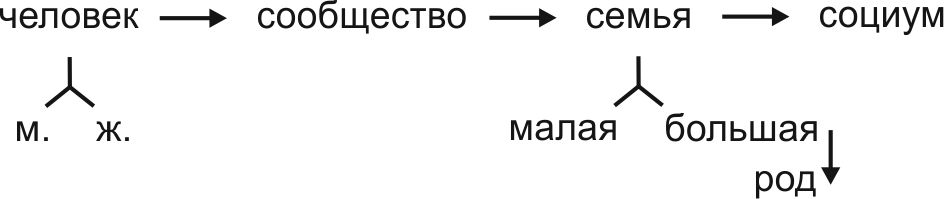 Первичное бытие человека – "природное", как живого организма, подчиненного закону индивидуальной жизнедеятельности, удовлетворения индивидуальных потребностей в воспроизводстве организма в реальных средах при решающей роли потребительского отношения к реальности. Эта жизнедеятельность имеет процессуальную форму "жизненного цикла", включающего поиск и приобретение "предмета потребности", его присвоение и потребление до исчезновения состояния потребности (см. сх. 2).
Схема 2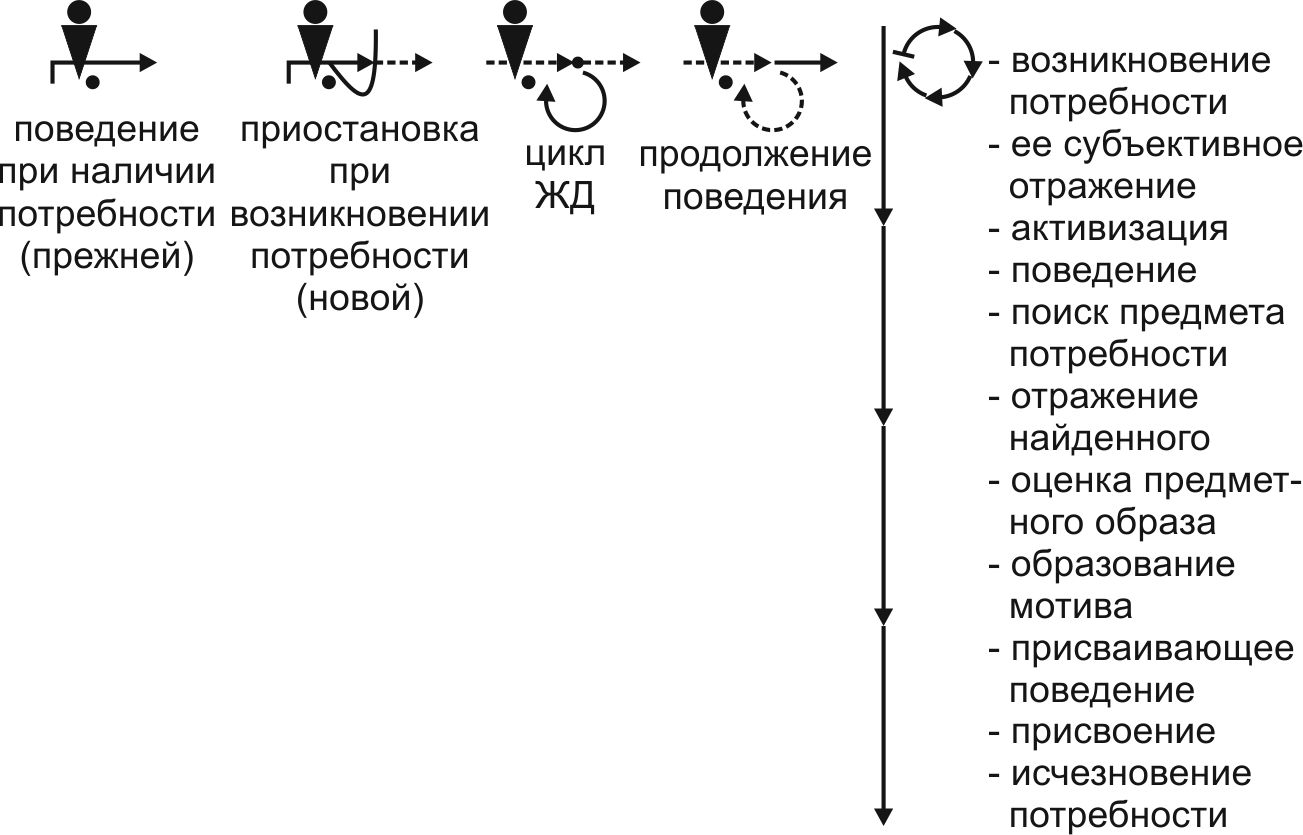 Совокупность процессов, составляющих "цикл", подчинена переходу из состояния возникшей потребности в состояние ее отсутствия, следовательно, "заполнению" потребностного "места", а предопределена возникновением "места", обладающего активностью "магнита", силового отношения к внешнему источнику того, что может быть потребляемым в функции восстановления исходного состояния "заполненности". Тем самым организм проявляет себя как динамическая единица, бытие которой состоит в смене состояний "наполненности", "разнаполнения" (разотождествления моментов бытия), "наполнения" (отождествления моментов бытия) и "наполненности" (вторичной). Циклика, в зависимости от устройства организма, становится множественной, если наряду с "целостной" потребностью, касающейся воспроизводства организма, появляются "частичные" циклы, обслуживающие воспроизводство частей организма. При этом одна из частей предстает ведущей, ответственной не только за себя, но и за весь организм. Как правило, такой частью выступает механизм питания и он вносит момент иерархизации в устройство организма и его циклической динамики (см. сх. 3).
Схема 3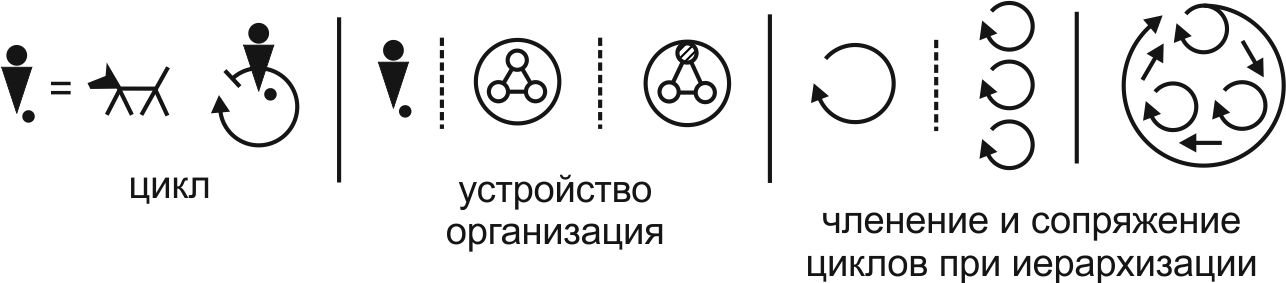 Базисный цикл, обеспечивающий бытие организма в целом, усложняется соучастием тех частей, которые берут на себя обеспечение функциональных частей единого цикла и своим воспроизводством реализуют вклады в воспроизводство целого организма. В их частном воспроизводстве стабилизирующим ограниченность частного бытия выступает соучастие иных частей целого, компенсируя недостаточность частного потенциала в тех или иных моментах циклах процессов. Все уровни устройства организма проявляют свою активность таким же образом, создавая единую иерархию циклов. Рассмотренное выше показывает "функциональную" сторону бытия организма. При рассмотрении становления, изменений, развития и деградации, ухода из жизни, проявляется смена ведущего компонента, взятия на себя этой роли другими компонентами, соответствующими этапу всего цикла бытия организма. Организм звеном воспроизводства потомства передает эстафету бытия другому организму, своему ребенку.Преодоление природного уровня бытия людей связан с теми отношениями между ними, которые вынуждают менять механизм бытия и отношений. Необходимой предпосылкой коррекции механизма отношений предстает "конфликт", в котором инициирующая сторона обнаруживает предмет потребности в зоне владения этим предметом другим человеком. Реализация прежнего принципа, т.е. жизнедеятельности, ведет к изъятию предмета потребности "из рук" партнера в отношениях. Но сталкиваясь с сопротивлением этому инициирующий сначала продолжает попытки изъятия, преодоления самого сопротивления, а повторение сочетаний попытки изъятия и сопротивления этому и составляют основу конфликта, исходного процесса будущего "агрессивного" типа поведения и предтечи "войны" с разделением функций "агрессора" и "жертвы", нападения и обороны (см. сх. 4).
Схема 4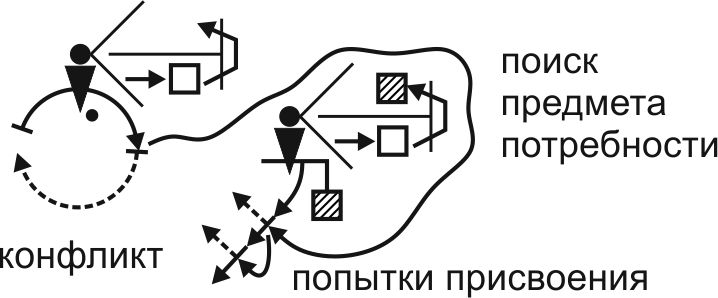 При наличии конфликта возникает потенциальная возможность выбора между продолжением усилий в рамках жизнедеятельности, либо смены принципа отношений. Это означает переход от потребительского отношения к владельцу предмета, характерного для жизнедеятельности к признанию партнера, как "законного" владельца, что означает отстранение от "отчужденности" отношения, от статуса компонента среды, с которым можно не считаться субъективно, не отождествлять с собой, с наличием подобного и значимого типа бытия к "неотчужденному" отношению, к статусу себе подобного, с которым допустимо отождествление, идентификация с ним, понимание его потребностей и временное, но отождествление с его интересами, соотнесение со своими интересами и перенос значимости предмета "для себя" на значимость "для иного", нахождение "себя" в "ином", что становится препятствием к продолжению потребительского отношения и попыток изъятия. При сохранении прежнего потребностного состояния эта приостановка ведет к отходу от конфликта к согласованию путей согласованного отношения к предмету потребности и способов согласованного его присвоения, что предполагает допустимость коррекции как способов поведения, так и меры потребности, варьирования "объема" потребности с учетом потребительского интереса партнера (см. сх. 5).
Схема 5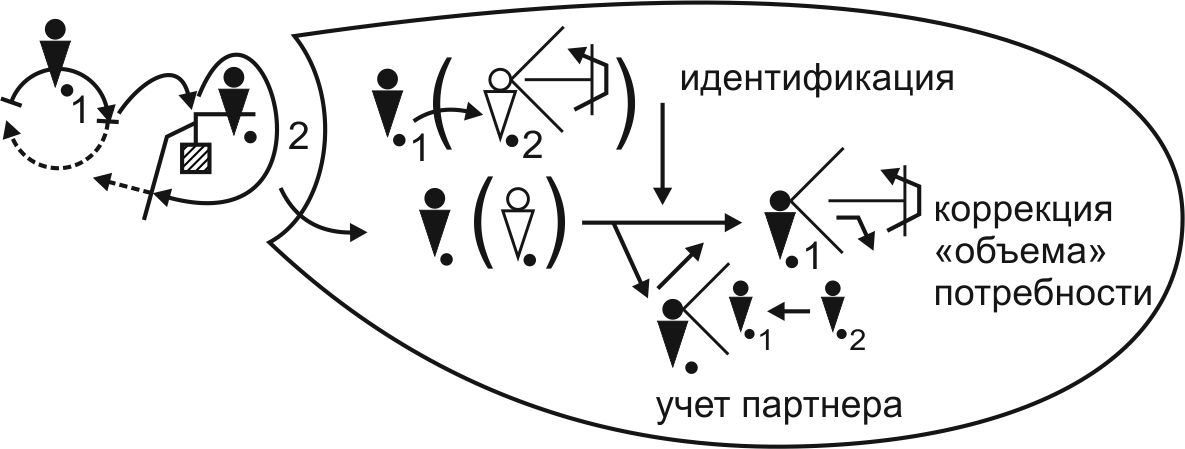 Согласовательные отношения опираются на использование языка, что обуславливает порождение сознания, самосознания, воли, мышления, нового уровня мотиваций, т.е. самоопределения, иного самоотношения, самоорганизации с включенностью рефлексивного механизма. Поэтому вне наличия новых, более сложных психических механизмов, способностей процессы идентификации и использование их результатов становятся невозможными (см. сх. 6).
Схема 6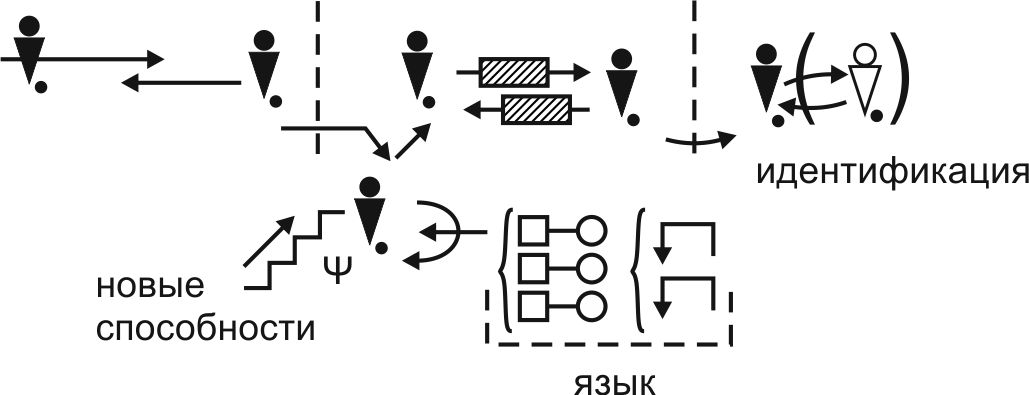 Признание значимости партнера и идентификация с ним приводят к субъективному решению согласовываться, а не противопоставляться, вводить варианты тех решений, как "гипотезы", которые по своему содержанию касаются способов согласованного поведения относительно и предмета потребности, и друг друга, включает требование "для себя" и "для другого", создавая пропорцию будущей пользы в совместных действиях, с которой партнер мог бы согласиться. Согласовательный процесс обусловлен и индивидуальными потребностями, взаимно понимаемыми и значимыми, и их изменяемостью в гипотезах по объему, при сохранении "наиболее значимого" в соотнесении с тем, чем можно пренебречь и сделать требования, просьбы партнера реализуемыми, воплощая сам принцип делегирования значимости и перспективы отчуждения "от своего" в пользу "иного" без сохранения неприязненности или враждебности, с возможностью уменьшения и даже перехода к желательному, удовлетворению отчуждением, которое может достигать прямого дарения (см. сх. 7). Тем самым процесс согласования вносит в бытие субъективности партнеров внутреннее разотождествление, проявляющееся в гибкости членения объемов присваемого предмета потребности и в порождении иной мотивации, субъективного основания "социального", надиндивидуально значимого поведения.
Схема 7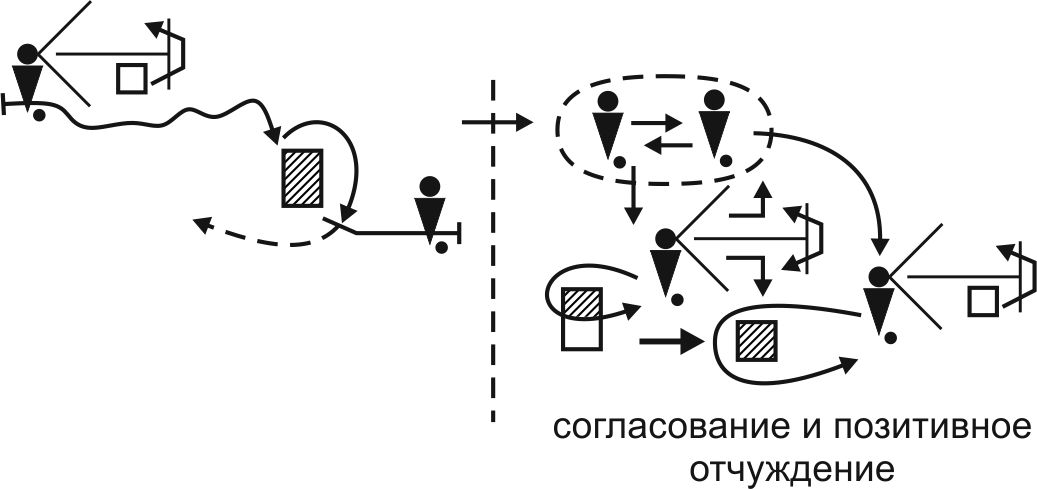 Появляется взаимоприемлемое поведение. В нем самоорганизация включает следование согласованным требованиям по предмету и способам поведения, что невозможно без самокоррекции и вытеснения первичных потребительских эгоцентрических мотивов, а затем и потребностей, "природной" психодинамики. Это означает качественное совершенствование и развитие психического механизма, становящегося адекватным внешним нормативным требованиям. Но это состояние сначала является неустойчивым, легко возвращающимся к природной базе, к нарушениям договоренностей. Иначе говоря, качественный рост психики лишь начинает проявляться, сочетая возможность и необходимость. Для полноты актуализации возможного нужно иметь фактор, идущий от внешнего нормирования, но признаваемый партнерами в согласовании. Этим внешним фактором в целом выступает механизм коммуникации, опирающийся на потенциал языка, а более локально, позиция арбитра в дискуссии, критериального обеспечения завершаемости споров, в которой созидаются и совершенствуются абстракции, результаты обобщения содержания многих и конкурирующих мнений (см. сх. 8).
Схема 8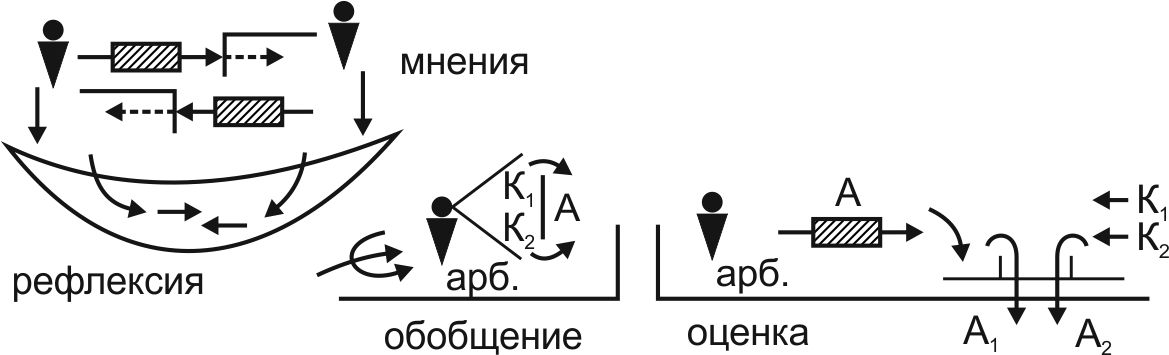 Для понимания и принятия критериев, абстракций, согласия с их применимостью, оценкой мнений требуется совершенствование интеллектуальной способности, овладения, в достаточной степени, содержательными абстракциями, что позволяет глубже и существеннее порождать версии согласованных действий, делать их "неслучайными". Тогда весь цикл преодоления конфликтов через посредство согласований становится надежнее, подготоваливая переход от предварительной формы социальности к основной ее форме, т.е. переход от социодинамики к социокультурной, критериальной динамике, завершая "двойное отрицание", как шаг развития (см. сх. 9).
Схема 9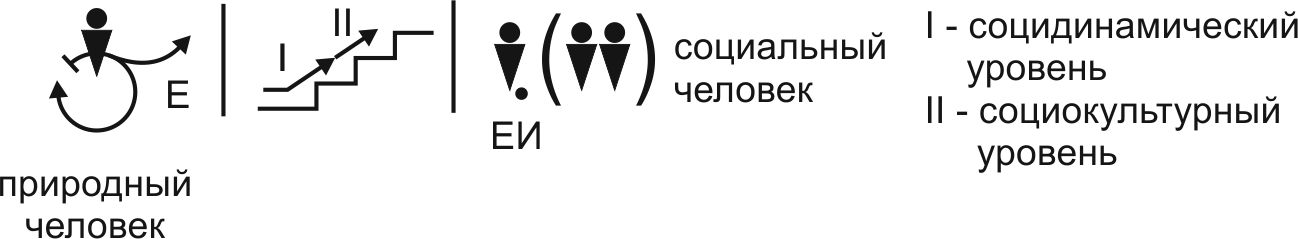 Тем самым мыслекоммуникация и языковое ее обеспечение, доходящее до арбитражного уровня, созидания абстракций (значения, понятия, категории), являются посредниками порождения нового типа бытия человека, новых отношений, самоорганизации в средах совместного существования. Если оно носит воспроизводимый характер и оформляется в нечто целое с распределением функций и их кооперативной связанностью, то появляются социумные единицы, особым типом которых выступает "семья", малая, т.е. первичная, и "большая", превращающаяся в "род", множество семей, имеющих один источник, "первосемью". Как и всякое разнородное целое, включающее и мужскую, и женскую части, стабильность взаимодействия в реализации функции целого – воспроизводство людей и др. обеспечивается сервисной позицией "организатора" взаимодействий и согласований, т.е. "главы семьи", в которую входит либо мужчина (патриархальная парадигма), либо женщина (матриархальная парадигма), т.е. либо "муж", либо "жена", совмещая с первичной функцией "члена семьи". Жизненный путь включает появление первичных, "природных" потребностей и вторичных, "сервисных" потребностей, возникающих в случае затруднений в осуществлении жизнедеятельности, социодинамики и социокультурной динамики и в создании ситуационных циклов удовлетворения потребностей, усложняющих общий цикл воспроизводства бытия. Появляются и оформленные единицы динамических циклов в виде "жизненных задач" и их решений. При привлечении временных организаторов жизнебытия или выделенных в качестве "глав родов", а затем и их помощников, которым делегируются частные функции и группы задач, в единой семье и роду начинают отчуждаться функции и процессы, создавая прототипы функциональных блоков "страны", например, образование, обмен как торговля, ремесленничество как производство, защиты порядка, судебные единицы, познание и т.п. Многообразие функций и процессуально-циклических единиц стимулирует, при их несогласованности и противостоянии, особые организационные усилия, совершенствование организационных структур с усилением их отчужденности. Но социум, как популятивный "объект", остается сохраняющим базисный принцип "согласование". Организация и управление социумом заключается в коррекции нормативной стороны результатов согласований, в придании ей возможной неслучайности в переходе к миру экономики и деятельности. Но, прежде всего, выделяется отчужденная форма "управления". Занимающий место управления реагирует на "заказы", пожелания, возникающие в социуме, на те затруднения, которые сам социум не может преодолеть, опираясь на принцип согласования, идущий "снизу". Поэтому видоизменяя версии, разработанные в самоорганизации социума, "правитель" учитывает новые, дополнительные, социумом незамеченные факторы и вносит в процесс реализации измененной нормы момент предопределения, являющийся основой "насилия", с точки зрения несогласных с требованиями, не видящими то, что может реально привести к преодолению затруднений. Право на такое предопределение и получает "правитель", отчужденный, во мнении членов социума, организатор бытия социума (см. сх. 10). В социуме дифференциация функций приводит к тем усложнениям, которые создают усиление моментов напряжений в множестве аспектов реального бытия социума.
Схема 10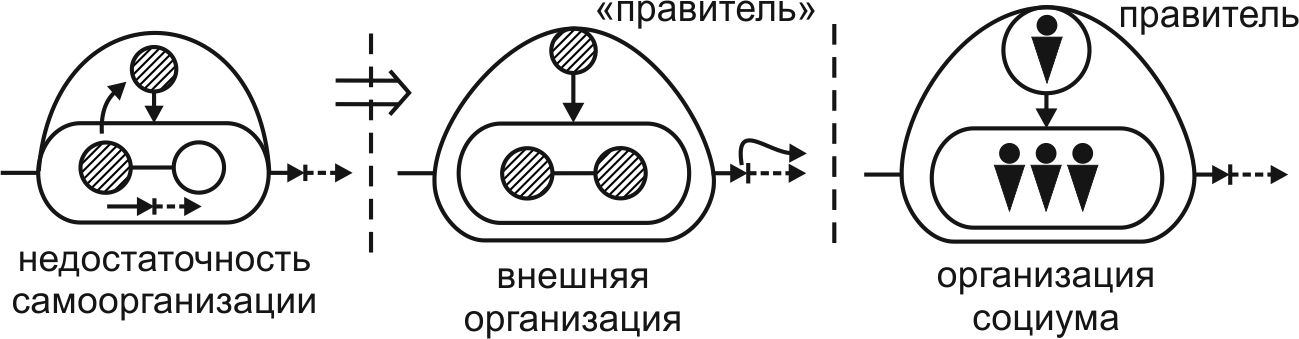 Это касается жизнеобеспечения, сбора и производства жизненных благ, обмен излишками с теми, кто не имеет минимума, различные виды помощи, в том числе освоение новых территорий, новых условий, совершенствование привычных дел и т.п., совершенствование самих членов социума. Тем самым "правитель" получает все более сложные "заказы" и интенсифицирует свою работу, усиливает свою самоорганизацию, момент рефлексивного самообеспечения, создает его обслуживающие сервисы, вносит умещение всего блока управления, влияя на рост значимости управления в глазах социума, рост признанности своих усилий. Выделение функции и механизма управления и организации отчужденного типа позволяет осуществить введение тех затруднений в реализации функции управления, которые сам управленец не может преодолеть. Это касается критериального обеспечения мыслительной и действенной работы, требующее более высокого уровня мыслетехнического и психотехнического обеспечения, чем при реализации парадигмы "прагматического" уровня, т.е. в сюжетах, в которых ведущим остается практичность, ситуационность, опора на "здравый разум" и даже практикоориентированные критерии, возникающие в позиции арбитра в управленческой коммуникации. Выходом является введение арбитражной коммуникации и в ней метаарбитражной позиции с необходимыми фокусировками, прежде всего "мыслительной" и "мотивационной" (см. сх. 11).В зоне высшей критериальности оформляется "культура" (мышления, мотивации, самокоррекции и др.), а в синтезе дифференциальных культур – "духовность".
Схема 11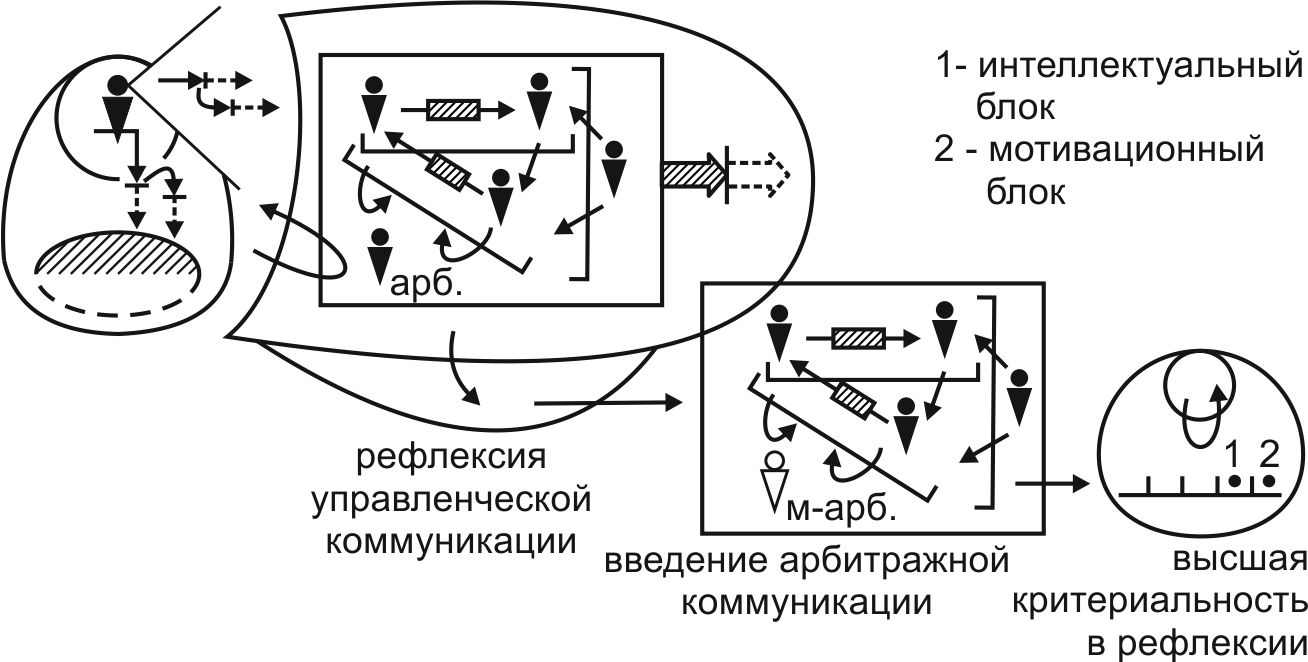 В псевдогенетическом выведении цивилизационных позиций, "блоков" "социума", "управления" и "культуро-духовности" мы получаем необходимые условия возникновения цивилизации, которые предстают исторически как появление наиболее сложного, но могущего быть эффективным и максимально эффективным общества. Такое знание приближает к образцам родового бытия, объединений, "федераций" родов, в которых есть предварительно отчужденные правители, глав родов и федераций родов, и жрецы, волхвы, берущие на себя ответственность за высшее критериальное обеспечение действий правителей и социума. Достаточным условием возникновения цивилизаций предстает разработка взаимоприемлемых норм самопроявления указанных сил, что опирается как на само согласование выразителей интересов трех базисных сил, приходимость к договоренности о пропорции и рамках взаимопризнанного проявления и взаимоучета в нем всего характерного для них, так и реализация требований "договора". При этом согласование, как соответствующее "горизонтальной" диалектике отношений равных сторон, дополняется "вертикальной" диалектикой лестницы качеств, сущностной иерархии, в которой преодолевается равенство разноуровневых по близости к сущности бытия сторон. Этим подчеркивается, что цивилизации могут быть рассмотрены как "рядоположенные" и как "иерархизированные" по прагматическим и надпрагматическим основаниям (см. сх. 12).
Схема 12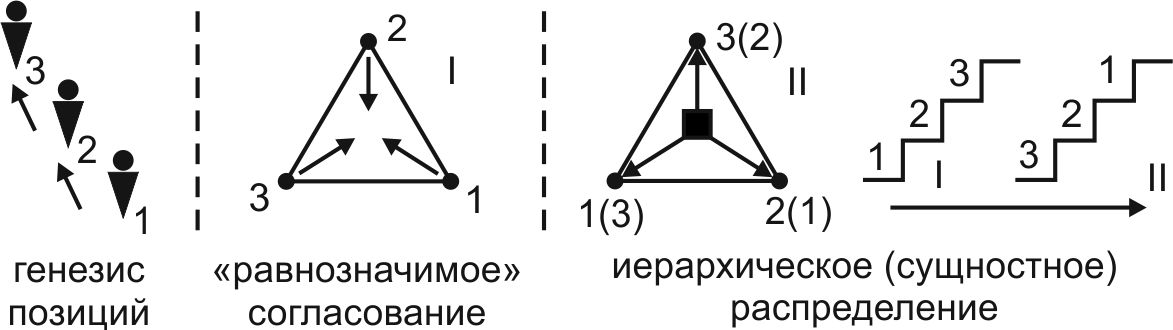 Перераспределение типов и уровней сделано для подчеркивания типов, подчиненных диалектическому подходу. В нем конкурирующие, противоречащие стороны единого, по Аристотелю – "форма" и "материя", а в современном системном подходе – "форма" и "морфология", располагается сначала разделено, а затем совмещено, создавая "системный треугольник". При возвышении до универсумального объема бытия те же цифры приобретают всеобщее содержание. Совмещение выражает актуализацию всеобщего первооснования в "реальный" мир за счет синтеза с морфологической стороной, наполняющей "функциональное место". В ходе "наполнения" всеобщая форма конкретизируется в "единичную", сохраняя всеобщее основание, а "всеобщая" морфология в ее конкретизации возвышается до соответствия конкретизированной форме. Культура и духовность в цивилизационном синтезе адаптируется к потребности управления и социума, не теряя свое исходное основание, свою всеобщую функциональность, а управление "подхватывает" конкретизацию для прямого использования в решении своих прагматических задач и проблем с учетом возможностей социума. Социум адаптируется к требования управления, возвышаясь в свойствах до прагматической неслучайности, а в отношениях с культурой и духовностью возвышается до доступного социума уровня всеобщности, обретая надпрагматические качества (см. сх. 13).
Схема 13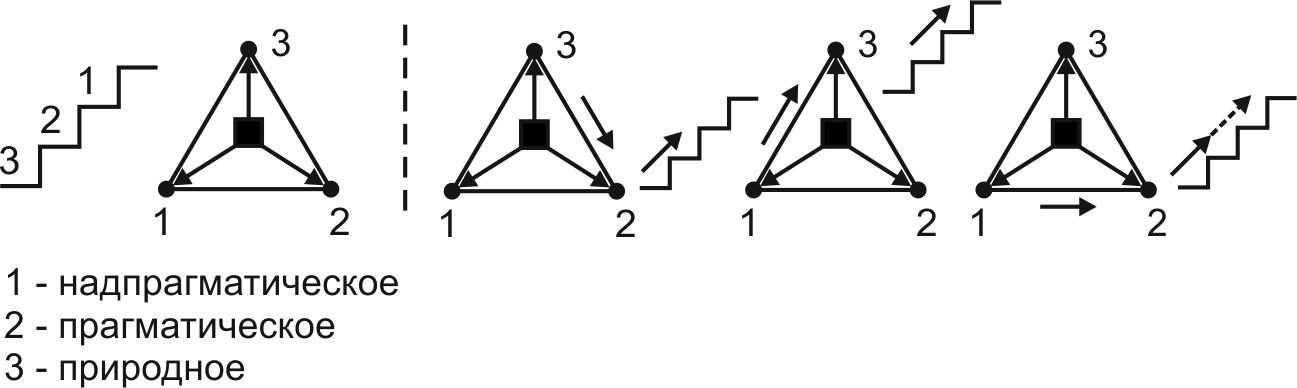 Влияния снижающего характера диалектически также возможны и реальны в исторической динамике. Тем более что динамическое бытие всех уровней единиц, до универсума включительно, подчинены принципу "цикличности", в котором предполагаются стадии и возвышения, и снижения при преобладании влияния то формы, то морфологии внутри единиц. В циклическом "обороте" и цивилизации имеют моменты как возвышения, так и снижения, начинающие со становления и оканчивая падением, в зависимости от исторических обстоятельств, включаясь в бытие охватывающих целостностей. Реальные цивилизации существуют в межцивилизационном "сообществе", в глобальном цивилизационном пространстве. Оно меняет свой ландшафт в исторической динамике, которая то способствует преобладанию "положительных", сущностно насыщенных типов, то "отрицательных", сущностно бедных типов. С точки зрения сущностной базы в диалектическом подходе различаются "положительные" (формные) и "отрицательные" (морфологические) сущности как источники универсумальных функций "созидания" и "разрушения". Поэтому подчиненные диалектике типы цивилизаций располагаются либо в "зоне" положительности, как "светлые", либо в "зоне" отрицательности, как "темные", образуя диалектическое единство всех типов цивилизаций (см. сх. 14).
Схема 14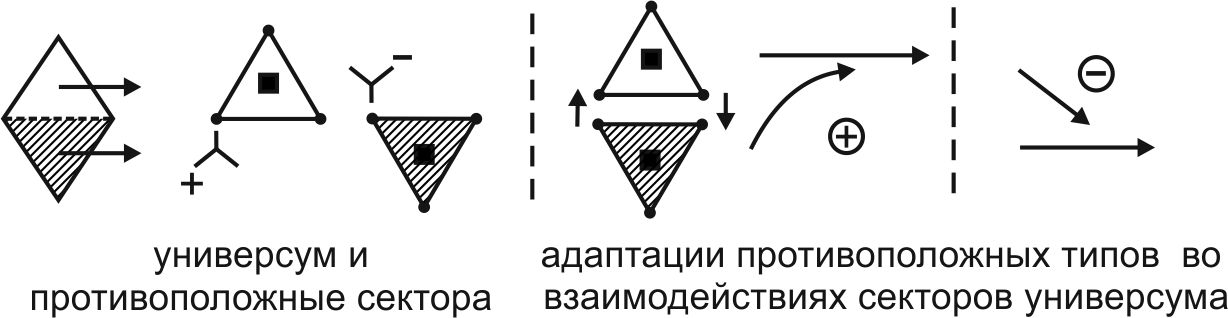 Если рассматривать целое цивилизационного пространства и соотносить единое бытие в соотнесении с бытием типов цивилизаций, но не выходя из дедуктивного сопряжения типов, то можно представить соучастие типов цивилизаций в едином цивилизационном пространстве и влияние активности типов на прохождение этапов циклики единого смещения ведущих влияний по этапам циклики (см. сх. 15).
Схема 15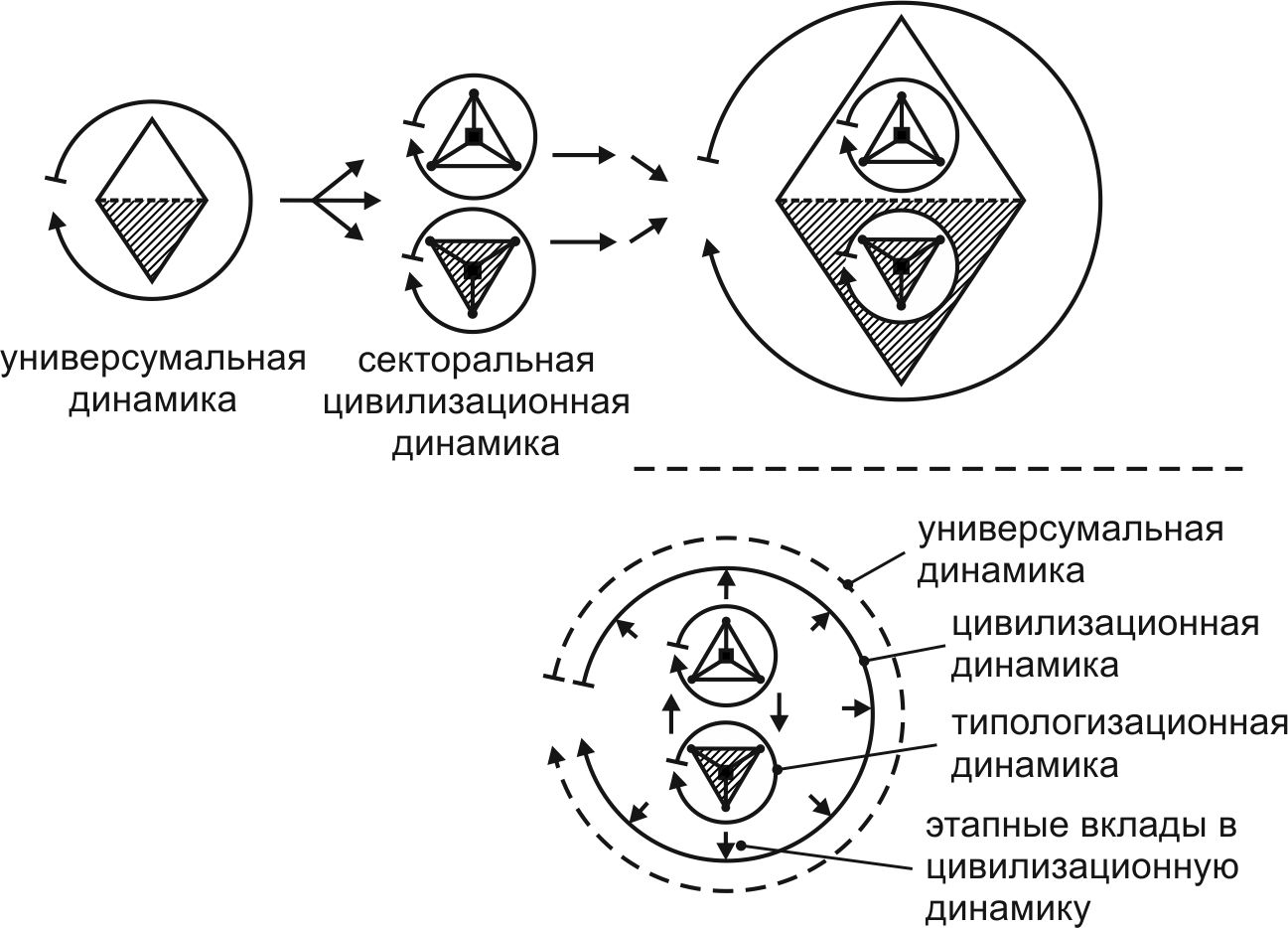 Следовательно, можно ставить вопросы об этапах универсумальной и локализованной динамики универсума, об этапах целостной цивилизационной динамики, согласующейся с динамикой универсума и его частей (например, галактик), об этапах и вкладах секторальных частей единой цивилизационной динамики в единое и реагирование на секторальное влияние цивилизационного целого на группы и отдельные цивилизационные типы, особенностях состояния цивилизаций в этапной "точке" их циклов и т.п., используя сведения о реальном состоянии цивилизаций, реконструктивных материалах. Для получения результатов и их убедительности следует лишь владеть общей мыслительной культурой и более конкретными мыслетехническими технологиями. При реализации проектной установки остается использовать результаты реконструкций и, дополнительно, прогнозирования для перехода к усматриванию проектного "будущего", выбирать "точку притязания", что и предопределяет содержание мирового проекта. Для выразителя и соответствующей части глобального цивилизационного пространства будет свой тип "идеала" сопряжения цивилизаций, тогда как для выразителя "отрицательных" интересов, "темного" сектора универсума и ему соответствующей части глобальной цивилизации будет свой тип "идеала" сопряжения цивилизаций. Соотнесение и согласование допустимых притязаний в разных оценках приближенности к своим идеалам зависит от отношения к состояниям бытия целого, единого цивилизационного пространства. Эгоцентрическое отношение может быть скорректировано и адаптировано к устремлению на нужную меру отождествления различного, если встает угроза неприемлемого разотождествления и тотального кризиса с вероятностью исчезновения локализованного звена единого универсумального размещения цивилизационного пространства на Земле, вероятность "санации" Земли от непригодной для нее и ближайшего космоса жизни цивилизаций. Необязательность "благой" перспективы на Земле предопределена самой диалектической основой бытия в универсуме.9.2	Типы цивилизаций 
и роль спекулятивной капиталистической экономики в порождении бесперспективной цивилизацииСледуя дедуктивной форме мысли, при полноценном учете исторического материала, можно заранее, "априорно" предполагать, что цивилизационное целое имеет моменты как созидательного, "светлого" типа, так и разрушительного, "темного" типа, которые, при конкретизации содержания цивилизации "вообще" выделяются в противоположные типы и входят в циклическое соотнесение, порождая "средний", синтетический тип "макроцивилизации", включающей в себя противоположные типы как свои части, бытие которых встраивается в целое либо про принципу догармоническому, по критерию "структурности", либо гармоническому, по критерию "системности", высшим уровнем которого становится соответствие критерию "метасистемности". Само совмещение подчиняется общеонтологическому основанию, диалектике циклики бытия с преобладанием либо разотождествления, следовательно, противостояние, либо отождествление, следовательно, отождествление, в том числе собственно гармонического типа.Учитывая исторических материал, мы замечали, что во времена древней Рассении, а локализуя временное и пространственное бытие предшественников, например, во времена Шумер, "светлый" тип цивилизационности преобладал. Но вырастал и "темный" тип цивилизационности. Это может иллюстрировать различие бытия раннего Вавилона, следовавшего устоям Шумер, и выделение Ассирии, создавшего "темное", агрессивное цивилизационное бытие в рамках неблагоприятных природных условий и наличия иной психогенетической базы населения. В динамике бытия сам Вавилон стал трансформироваться в сторону заимствования образцов негативного типа и насыщаясь населением противоположного психогенетического типа, проявившегося в спекулятивно ориентированной торговле. Поздний Вавилон являл пример разноуровневых форм общественно бытия.При конкретизации содержания цивилизации, типологическом усложнении, выделении отрицательных моментов, их оформлении, учете уточняющих факторов, например, территориальной локализации, выделения торговли, ремесленничества и т.п., целостность цивилизационного уровня воплощается в целостность "страны" с наличием "вертикального" механизма власти, управленческой иерархии. И страна "вообще" в дальнейшем также мыслительно проходит путь к типологическому разложению и вторичному синтезированию, удерживая, дедуктивно, полученные ранее типологические разделения цивилизационного уровня. Страны становятся типологически цивилизационными единицами. Исторический материал позволяет увидеть рост преобладания негативной акцентировки, стимулирующей совершенствованием спекулятивной торговли, соответственно влиявшей на отрицательную динамику управления и общество в целом. Иллюстрацией выступает динамика в соотнесении управления и торговли в Персии. Если Кир Великий следовал заветам Заратуштры по критериям "мудрого правителя", то уже Дарий III увеличивал роль самодержавного правления, отдаляясь от элиты и народа, опираясь на помощь спекулятивного торгового сословия. А оно привело, используя естественные усложнения, климатические колебания, неурожаи и т.п. прийти к ликвидации персидской элиты, торжеству негативного принципа правления.Совершенствование, усложнение устройства общества, выделение империй, создающих новые условия для всех форм жизни, в том числе торговли и ремесленничества, трансформация ремесленничества в производство продуктов, а затем продуктов как товаров, переход к индустриализации вело к трансформации цивилизационного бытия. Спекулятивная торговля, обогащенная индустрией, пришла к капиталистической форме хозяйствования в целом. Сначала эта форма использовала потенциал частного реагирования на спрос и приносила пользу. Но торговля вела к эгоцентрическому интересу и трансформации реагирования в пользу спекулятивного капитала."Капитализм" как современная экономическая формация, основанная на частной инициативе, как показавшая свои положительные для общества, и отрицательные качества, может быть научно раскрыт и оценен, в контрасте с иной формой реализации функции "экономики", лишь в рамках применения метода мышления, гарантирующего выявление "сущности". Таким методом выступает диалектическая дедукция, опирающийся на "разум", психический интеллектуально-мотивационный механизм. Дедукция, как мыслительная процедура, предполагает, по Гегелю, введение исходной "клеточки", предиката с высоко абстрактной содержательностью, результата индуктивной процедуры как ряда обобщений (см. сх. 1).
Схема 1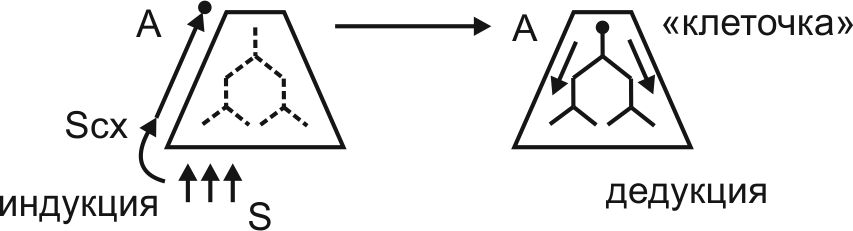 В индукции осуществляется как схематизация и ее коррекция, так и конструирование "замещений" в обобщениях, вносящих "априорность" конструктивных результатов. При этом предполагается интерпретация схем как семиотических единиц, внесение "содержаний" объектного типа, которые можно относить к эмпирическому материалу и самой реальности (см. сх. 2).
Схема 2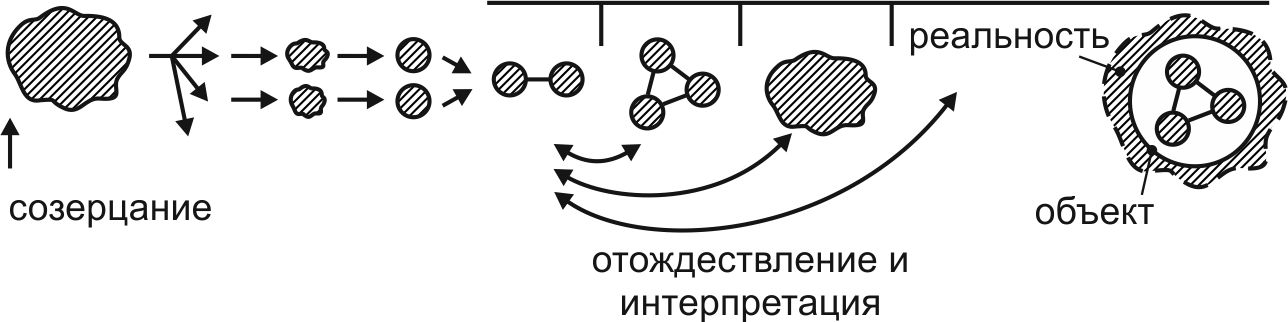 Интерпретация, через мыслительное отождествление, является основой содержательной, семантической стороны мыслительной единицы в мыслекоммуникации, а единицей становится "суждение", в котором фиксируется "имя" и укрепляемое с ним "значение", семантический конструкт, в том числе внешне выраженный в стандарте "определения", тексте, либо и в схематическом изображении, символическом конструкте, семиотическая основа, "имя" или "схематическое изображение", создает внешнюю опору, средство введения "содержания" через интерпретацию, актуальную либо потенциальную, производимую человеком. Без интерпретации содержательность отсутствует и остается лишь графическая средственность, либо ее заменяющая артикуляция (см. сх. 3).
Схема 3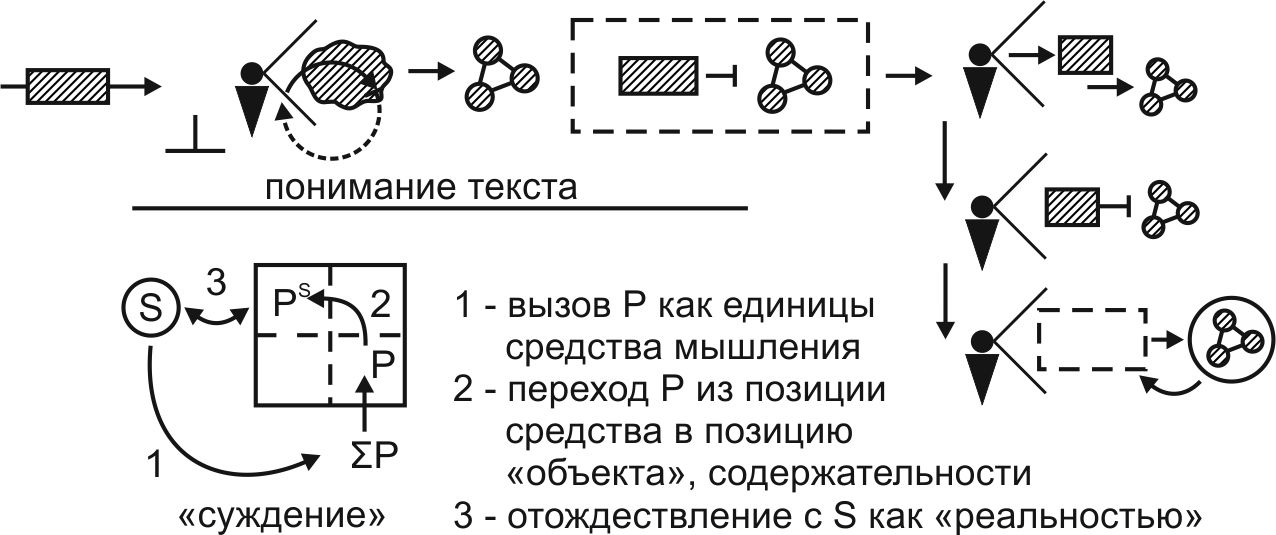 При конструировании языка, его парадигмы, создаются единицы, соединяющие средственные (знаковые, символические) единицы с семантическими единицами. Они и привлекаются при создании текстов в плане синтагматики. И тексты имеют компоненты, относимые к реальности (содержательные S), и компоненты, вносящие семантические конструкты (содержания PS). Элементы парадигмы вводятся в текст, форма которого носит либо грамматический, либо логический характер. В логике грамматическая, более конкретно-историческая, форма заменяется "всеобщей" формой и выделяются два крайних типа логик, соответствующих либо принципу "дополнительности", либо "уточняемости", соответствующего функции "псевдогенеза", т.е. дедукции диалектической содержательности. В этой форме исходная абстракция и является "клеточкой" по Гегелю.Применительно к экономике она выражает соотнесение "заказа" (спроса) и "предложения", как реакции на заказ. Между ними должен быть "баланс", т.е. соответствие. Чтобы осуществить реагирование и сделать его адекватным, следует пойти либо путем "капиталиста", раскрытого К. Марксом в наиболее существенном виде, либо противоположным, "антикапиталистическим", социалистическим путем. Различие состоит во взятии капиталистом полноты прохождения цикла реагирования, ответственности и риска на себя, "персонально", либо ответственность берет представитель общества, опирающийся на возможности, ресурсы общества в прохождении пути, отвечающим за успешность достижения баланса перед обществом (см. сх. 4).
Схема 4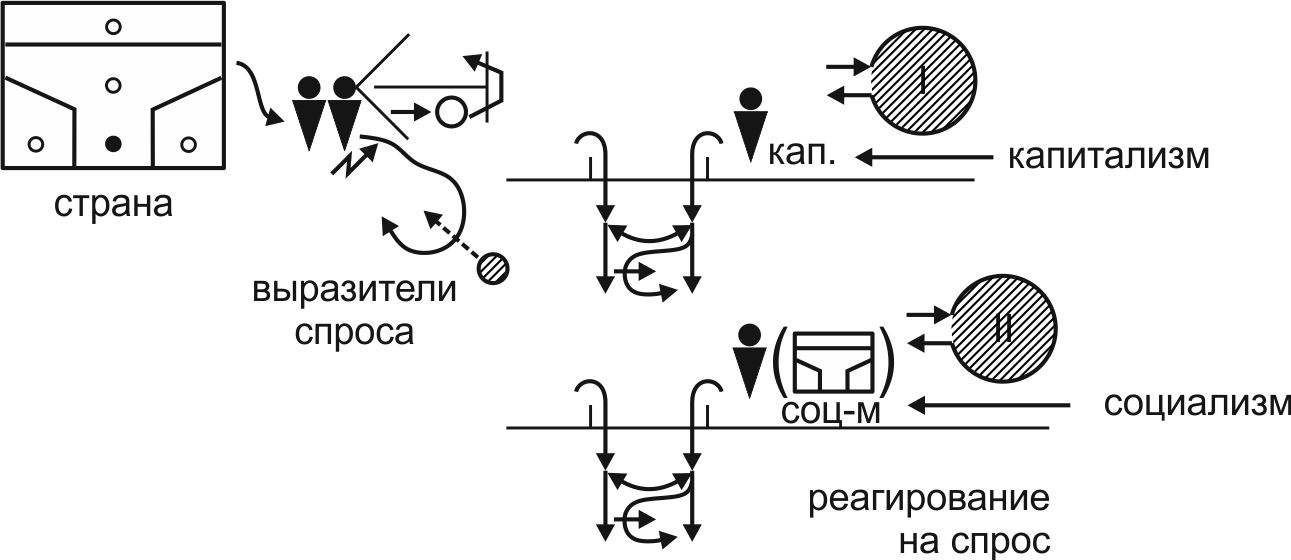 Реагирование включает в себя построение деятельности и других форм социального взаимодействия (жизнедеятельность, социокультурность на уровне социодинамики и социокультурности). Ведущую роль в сложном совмещении этих форм играет позиция "управленца", включающая функции и организации взаимодействий. Если рассмотреть цикл, единицу динамического бытия управленца, то она обеспечивает потребность раскрытия и цикла "экономического" бытия, динамики, имеющей вторичные добавки и модификации к циклу управленческой деятельности. Обращаясь к технологической стороне реальности проявлений "экономического субъекта" и "технологического субъекта", мы получим общую предпосылку раскрытия.Управленческий цикл (Т-цикл) включает этапы понимания заказа (спроса), выражения его в проектной форме, согласования содержаниями с потребителем, поиска и нахождения ресурсов под проект, реализация ресурсов в построении (организации) производительного процесса, передача продукта потребителю. Отношения с ресурсами носят "технологический" (нормативный) характер, в том числе и в процессе поиска и изъятия, включения в процесс производства. Согласование содержания цели выходит за пределы технологичности отношений, но при следовании общим принципам деятельностного подхода, а взаимодействие с субъектным ресурсом, с "исполнителями", представителями сервисных функций, соучастниками управления и т.п. имеет как ведущий момент технологичности, а в обслуживании его и иные моменты (жизнедеятельностные, социодинамические, социокультурные, культурные, духовные). Тем самым при обращенности к окружающей среде и наличии технологической формы нормы, в виде и проекта, требований нормы предполагают их "диктующий", не согласовательный характер, подчинения в пользовании (см. сх. 5).
Схема 5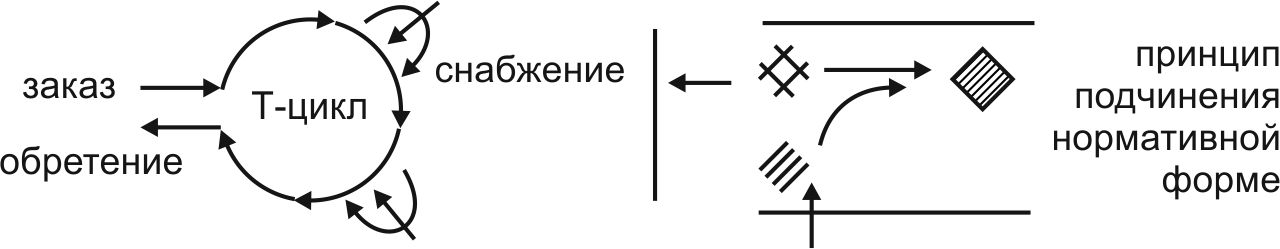 Социалистический тип реагирования на спрос и созидание "баланса" спроса и предложения через посредство такого механизма (Т-цикла) опирается на готовность окружающей среды к адекватному привлечению в технологическую форму производства и всего цикла процессов. Эта готовность либо непосредственная, как наличие и отсутствие сопротивления "давлению" технологической формы, либо с переходом от потенциальной готовности к актуальной, обнаруживается либо созидается отдельными, иными усилиями, в том числе через включение в усложненный Т-цикл. Для реализации указанного принципа общество создает "госплан", "госснаб" и др. механизмы, гарантирующие адекватное реагирование на меняющийся совокупный спрос.Следовательно, основное различие циклов (Т-цикла и Э-цикла) состоит в том, что различным образом реализуется функция снабжения и в экономическом цикле реагирования на эту функцию является "технологическим", но с акцентом на выполнение "требований" заказчика, в случае социалистической парадигмы, что сближает его с индустриальной ориентацией бытия, и реагирование становится "капиталистическим", если основным предстает "рыночное" опосредование в реализации снабженческой функции, опора на механизм согласования, в том числе и цен, в рамках интереса и критерия "прибыльности" частника. Рыночный обмен и установка, мотивация, самоопределение, самоорганизация "ради прибыли" трансформирует экономику "вообще" в капиталистический ее тип (см. сх. 6).
Схема 6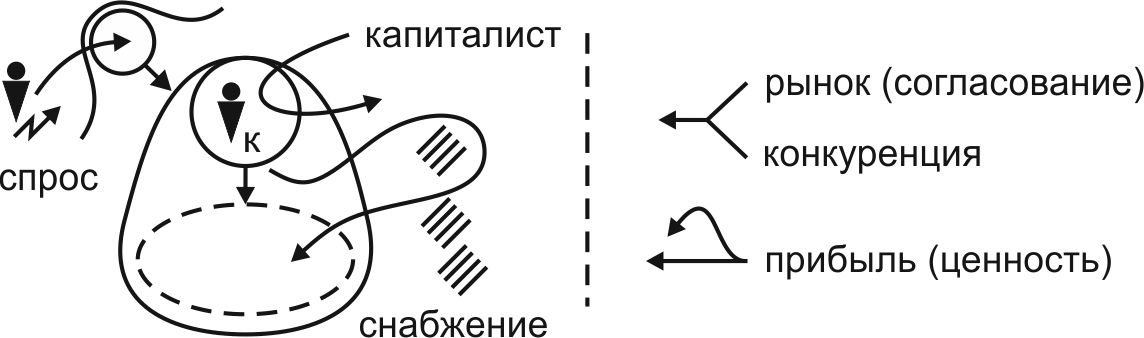 Принятие ответственности за реализацию спроса и предполагание риска на всем протяжении цикла (ЭК-цикл), противопоставление иным экономическим субъектам в конкуренции, разделенность в целом частей, их эгоистическая "атомизация" существенным в капиталистической парадигме, а сотрудничество, открытость, взаимопомощь и т.п. выступают как ситуационного оправданные, факультативные, вынужденные, не присущие. Опора на рыночный тип отношений в снабжении, на согласование под эгоцентрический интерес открывает путь к малым и большим маневрам, манипуляциям в обменных отношениях. Если в докапиталистические времена это было зависимым от типа субъективности торговца и от условий, благоприятных и неблагоприятных для обмана, то в капиталистическом бытии "маневры" стали более неслучайными. К. Маркс, как и многие другие, показал, что "маневр" сосредоточивается в неполаченности части труда, в маскировке неэквивалентности обмена, в извлеченности части стоимости в ходе обмена при трактовке "законности" и "естественности" изъятия. При социалистической парадигме это изъятие открыто для работника в качестве налога и т.п., но в пользу общества, а не "частных рук", с чем работник соглашается, так как он сам часть общества и изъятие идет на пользу и ему, а воспроизводство общества, страны является гарантом и распределения в пользу членов общества, как непосредственного, так и опосредствованного типов, как, например, в связи с делегированием сборов в "карман бюджета" для внешней и внутренней безопасности, воспитания, здоровья народа и т.п. (см. сх. 7).
Схема 7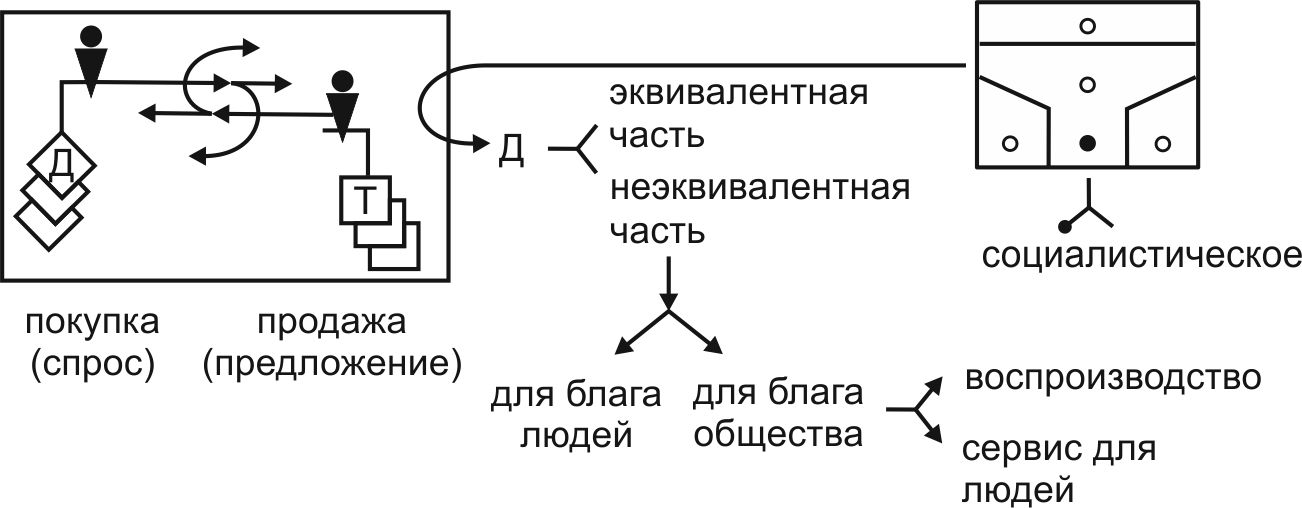 Деньги появляются в разрешении затруднений в эквивалентности обмена на рынке, становясь посредником в переходе товаров из рук в руки, а затем и специфическим типом "товара", имеющего меняющуюся "цену". В купле товаров деньги превращаются в универсальный "магнит", могущий "притянуть" любой тип товара, как обладателя различных качеств. У денег качеством и выступает "магнетизм", "физически" предстающий как обладатель значимости в виде ценного металла. Качественность значимости металла трансформируется в значимость магнетизма, тесно связанного с субъективной основой значимости заменителя металла и нахождением "объективного" оправдания этой значимости в "вечных" свойствах металла. И "люди гибнут за металл!!" в армии Мефистофеля. "Равнодушие" денег к качествам товаров, кроме магнетического неравнодушия, делает деньги, бумажные и иные, "инструментальными" сущностями, которые привлекаются в работу "станка", обрабатывающего на рынке любые "заготовки" в своем воздействии, превращением "чужого" товара в "свой" через посредство инструмента (см. сх. 8).
Схема 8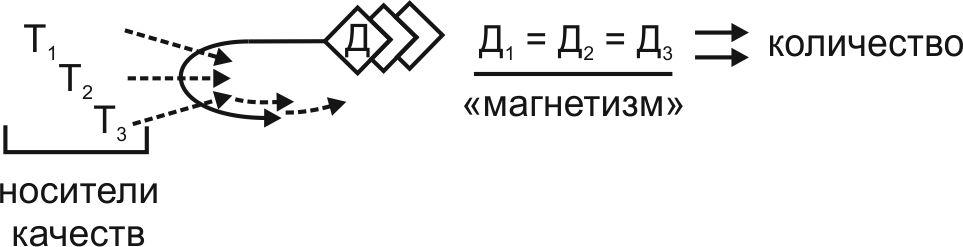 Благодаря "магнетизму" денег, они подчеркивают свою количественную сущность. Но "силу" магнетизма можно варьировать, создавая условия, в том числе через механизм ценообразования и субъективных ухищрений. Качественный нейтрализм денег позволяет переходить денежной трактовке оперирования качествами и все процедуры, входящие в Э-цикл, предстают тогда как количественно определенные деньги, их движение и самодвижение за счет притягивания качеств. Это и позволило К. Марксу трактовать Э-циклы, как циклы движения "капитала", а за счет неэквивалентности обмена на рынке труда видеть "самовозрастание капитала" (см. сх. 9).
Схема 9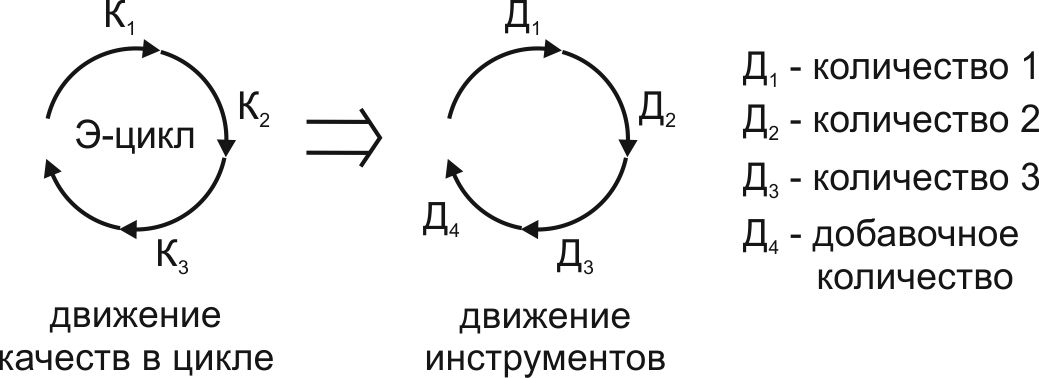 Качества обладают способностью к внешнему проявлению и они созерцаемы, тем более как определенные, различные предметы, продукты труда, товары. Количество требует мыслительных процедур "подсчета". А основание количественности денег, внешне выглядящих в случайности качеств, например, "бумажности", т.е. "магнетизма" денег, требует глубокой проницательности ума, так как это и есть "загадочная" сущность денег. Поэтому слежение за капиталом в Э-цикле предполагает, как отмечал К. Маркс, не только умственное усмотрение "магнетизма", но и способность его "самовозрастания" в рамках цикла, т.е. всей целостности единицы динамики. Тем самым только за счет непрерывности и скорости оборота появляется путь к прибыли и ее росту. Капиталист следит за ходом самодвижения и создает условия для самороста капитала, используя любые факторы, как внутренние для цикла, так и внешние, обращаясь к целостности общества, страны, иным странам, создавая глобальные циклы и не пренебрегая введением конфликтов, войн как "ускорителей" в перераспределении капитала и ускорения его движения в циклике (см. сх. 10).
Схема 10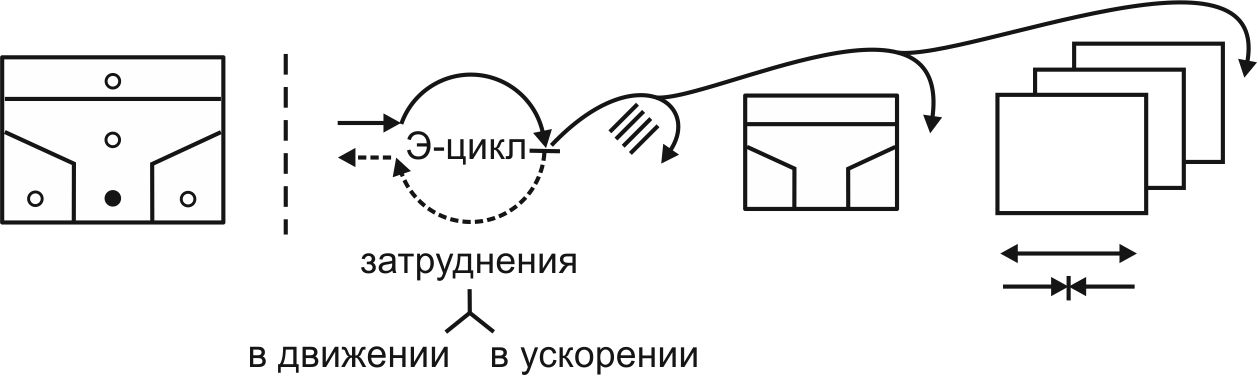 История показывает как рост притязаний "капиталиста", его движущей силы, прибыли, переход к увеличению масштабов привлечения факторов, внесения "империалиситичности", транснациональности, глобальности и манипулирования средой, странами и глобальным сообществом стран, проявления глобального экономического гегемонизма с включением гегемонизма политического, идеологического и т.п. Спекулятивный натиск капитала неоднороден. К. Маркс, следуя методу Гегеля, обсуждал исходную "клеточку", выделил три момента в Э-цикле – "производство", "торговлю" и "финансовое обеспечение торговли", которые затем развернулись в три типа циклов, следовательно, и капиталов и, наконец, все три типа совместились в единое "пространство", онтологию капитала. Это совмещение имеет три направленности, в преобладании производительного, либо торгового, либо финансового капитала. Тем самым, можно оценивать три типа иерархии капиталов, в том числе с точки зрения их "спекулятивной мощи". Поскольку производство строго подчинено вещной "логике", природе вещей, то проявление спекулятивности здесь минимизировано, сосредоточено в отношениях с рабочей силой и т.п. При торговом типе иерархии возможности выхода и проявления спекулятивности принципиально большие. Но высший уровень спекулятивности достигается в финансовой иерархии, в рамках финансового олигархата (см. сх. 11).
Схема 11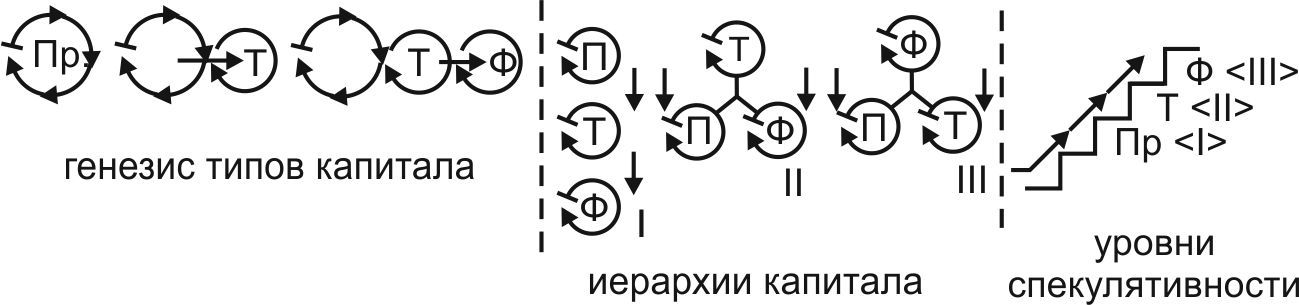 Так как "естественные" факторы появления экономических кризисов дополняются и усиливаются "искусственными", которых могло и не быть при отсутствии, в том числе, спекулятивного энтузиазма, то в череде кризисов особо выделяются те, которые используются как важные и решающие условия перераспределения капиталов в пользу спекулятивных манипуляторов. Именно они и создали в XX в. две "горячие" и одну "холодную" мировые войны. Для этого нужен гигантский механизм, реализующий и привлекающий локальные, региональные, глобальные факторы совмещения типов и форм как экономических, так и социальных, идеологических, политических и др. деструкций (см. статью Агеева А.И., Логинова Е.Л.). Создание таких масштабов кризисов и регулирование ими предполагает развитость не только в слое микроэкономики, но и макроэкономики, соприкасающейся со всем обществом и мировым сообществом. Именно спекулятивная мощь финансовых лидеров трансформирует бытие стран и глобального сообщества, созидая "спекулятивно-финансовый" тип цивилизации, наиболее опасный для человечества. Его корректирование в пользу самоограничения ради спасения человечества от потрясений и самого выживания цивилизации на Земле является актуальной необходимостью и перспективой. Следовательно, в мировом проекте должны быть усилия и успешность в следовании такой необходимости, соответствующий потенциал в нахождении ответов на труднейшие вопросы.10	Субъективные трудности в трансляции культурыВнесение культурных форм в управленческую, педагогическую, аналитическую, научную и т.п. деятельности включает переходы от "действий" к "рефлексии", а затем к использованию все более высоких "критериев", вплоть до собственно культурных и духовных. Потому окультуривающийся должен понимать, что собственно внесение культурности в свое мышление, чувство, мотивацию, самоотношение, самокоррекцию и т.п. составляет часть цикла, начинающегося с вхождения в действие и кончающегося возвращением из действий:бытие до действия;реагирование на ситуацию (внутреннюю или внешнюю);действие;рефлексия действия (при затруднениях);привлечение критериев (при затруднениях в рефлексии)привлечение "высших" критериев (при затруднениях в рефлексии и недостаточности менее высоких критериев);освоение высших критериев (при неудачах в их начальном применении);достижение успеха в рефлексии;достижение успеха в действии;выход из действия в "обычное" бытие.Критерии даются либо в виде эталонов действия, рефлексии, самокоррекции и т.п., которых следует добиться, либо отчужденно, в виде схем-средств, эталонных записей (нотных и других), сценариев и т.п., т.е. в средствах того или иного "языка". Тем самым, прикосновение к высшим критериям осуществляется либо в ситуациях встречи с эталонным проявлением того либо иного механизма психики (интеллектуальным, мотивирующим, самокоррекционным), либо с культурным средством, выраженным в языке (в том числе со словарем). Возникает исходная необходимость присвоения "единицы", суммы единиц культуры. Мы остановимся на присвоении средств мыслительного типа, понятий. Они крайне важны для управленцев, особенно для стратегов, а также его обеспечивающих консультантов, аналитиков, теоретиков, философов. Возникает вопрос о том, как "присваиваются" понятия (и категории, теории, философские системы и т.п.). Если осваивающему предложено уподобиться эталонному действию на этом, культурном уровне, то первые попытки будут, естественно, безуспешными. Так же как попытки начинающего актера уподобиться мастеру в его игре в роли Отелло, начинающему скрипачу уподобиться Паганини, начинающему художнику уподобиться работе Тициана, начинающему спортсмену уподобиться олимпийскому чемпиону, начинающему стратегу уподобиться тезисам Сунь-цзы или размышлениям Сталина и т.п. Если осваивающий имеет перед собой диалоги Платона, касающиеся "идей" или тексты Гегеля, раскрывающие его "абсолютный метод" или схемы "методологической азбуки", и т.д., то чтение этих эталонных текстов будет заведено случайным и независимым, с точки зрения результатов понимания. Что делать?Для ответа на вопрос в принципе можно подытожить опыт присвоения, его рефлексивного анализа, но можно обратиться к Гегелю, показавшему путь "духа" в развитии, а также обратиться к не менее сложной "книге перемен", где даже в пределах одной гексаграммы даны шесть этапов, показывающих шаг совершенствования. Но удобнее воспользоваться мыслями Гегеля, являющимися базисом всех соображений в психологии и педагогике развития. И тогда окажется, что надо иметь в виду следующие положения:изменяется человек, либо уподобляясь случайным воздействиям, либо неслучайным, несущим нечто "существенное" (это и вводится в эталоны);уподобление осуществляется сначала случайному, т.е. более легкому и привычному, а уподобление неслучайному затруднено, так как оно не опознается в начале пути;уподобление случайному и привычному сохраняет человека на том же уровне и укрепляет его в этом;переход к уподоблению неслучайному связан с рефлексивной догадкой бесполезности брать "по-старому", и сохранением желания присвоения "незнакомого", но особенно значимого в том плане желания повторить то, что может сделать "эталонный авторитет".уподобление неслучайному означает "отстранение" присваивающего от прежних результатов и способов применения накопленного, что связано с "самоотрицанием", преодолением инерции, борьбой с прежним "Я" и т.п. (первое "отрицание" в диалектике);отрыв предполагает накопление самоотчуждения до степени, когда прошлый "принцип" освоения уже не имеет "силы";отрыв завершается "открытостью" к иному, более развитому (потенциально, к менее развитому, прошлому) состоянию, в этой открытости можно попасть под влияние ненужных для развития фактов, "вредных" и т.п.;при открытости к качественному сдвигу следует усматривать то, что является неслучайным, характерным для "более высокого", глубокого, существенного, отделившись от случайного;поиск "иного" неслучайного предполагает на этом этапе самоизменение, так как, только изменившись, можно "найти" неслучайное в эталоне;самостоятельное устранение случайного в себе осуществляется либо без организующего воздействия извне, что усложняет поиск нового состояния в себе и сопровождается ошибками, либо с помощью извне (педагог, игротехник и т.п.), что сокращает число ошибок и "выпрямляет" путь к успеху;накопление присвоений, совмещенное с очищением от случайного, ведет к накоплению оптимизма и подводит к порогу "самооткрытия", которое должно быть утверждено носителем эталона.главный принцип состоит в том что, только сам присваивающий созидает новое состояние, но под водительством критериальных содержаний, их носителей и демонстраторов.Тем самым, приобретающий единицу культуры и культуру в целом, сочетает свою активность в обретении с коррекционностью со стороны "педагога", подчиняя активность направленностям со стороны педагога. Двойное самоотношение, инициативность и подчиненность, лежит на основе жизни "ученика". Поводом для активности выступает эталон, как единица культуры. Важно отметить, что все условия отрабатываются сначала в докультурном уровне, в слое социокультурных отношений и в мире деятельности. И этот опыт усложняется тем различием, которое имеется у критериев докультурных и культурных.В рамках подготовки стратегов, которые должны выйти на усвоение культурно значимых средств мышления, мотивации и самокоррекции, успешность прохождения пути непосредственно зависит от соблюдения нижеприведенного блока принципов. Первые встречи с трудностями связаны с условиями игромоделирования, вхождением в необычные рамки требований к игроку, затем возникает необходимость выполнять задания самостоятельно, с дистанционным сопровождением, и подготовки к новому игромодулю. При загруженности "обычной" работой выполнение таких требований требует высокой мотивации и самокорректированности. Для того чтобы облегчить саморганизационные усилия, мы введем ориентирующий диалог.Персонажи:	М	– методолог
Сн	– стратег начинающий
Спр	– стратег профессионал11	Педагогическая функция в трансляции культурыРассмотрим понимание развития в контексте специально организуемого изменения человека, прежде всего ребенка, в ходе его развивающего обучения и воспитания. Мы учитываем различие естественного созревания и прохождения психофизиологического пути в жизни при соприкосновении с природной, социокультурной, деятельностной, культурной, духовной средами, с одной стороны, и "искусственного" воздействия на прохождение естественного пути с направленностью на получение развивающих человека результатов, с другой стороны. Начиная с обыскусствляющих воздействий подобного типа в семье и продолжая такие же слежения в обществе, мы приходим к педагогической организации воздействий "по заказу общества".Обычно не выделяется "исходная клеточка" организованного воздействия. В обычных анализах теряется базисная акцентировка на естественное самоизменение человека в подходящих для этого условиях или на самостоятельное реагирование человека в определенных обстоятельствах по типу "для-в-себе".Обращенность на коррекцию себя как условие дальнейшего успеха в действии выступает "материей" и необходимым условием саморазвития. Но только придание "формы" этим усилиям, что возможно лишь со стороны, ведет к появлению развития. Если оформление происходит случайно, например, в семье, на улице, на производстве, то базисный процесс может быть не замечен, а оформление – свестись к самовыражению оформляющего. Часто так происходит и в образовательном пространстве."Педагог" возникает лишь тогда, когда его оформление регулируется на базе основного критерия – сущности развития, в отличие от изменения. Поэтому любому педагогу следует не только иметь неслучайное представление о развитии, но и корректно его использовать в построении корректирующих воздействий на учеников по следующей процессуальной схеме:затруднение в действиях;рефлексивный анализ затруднений;введение установки на самоизменение как условия успешного действия в будущем;попытка самоизменения;затруднения в попытках самоизменения;обращенность к педагогу;разработка проекта оформления попыток ученика в его устремленности к самоизменению;реализация проекта с удержанием базисного процесса самоизменения;"осознание учеником адекватности оформительских усилий педагога и признание их.То обстоятельство, что педагог не является "насильником" для учеников, было известно Платону, утверждавшему, что ненасильственное воспитание дольше остается в душе. Неформальность воздействия педагога на ученика в рамках формирования у ученика способностей к самостоятельному решению учебных и жизненных задач выражена у Плутарха необходимостью задавать ученику вопросы, требующие соображения, поиска причины, доказательств, опоры на суть дела.Учет возможностей ученика при организации его учебных действий подчеркивал Квинтиллиан, говоривший о необходимости соизмерения действий (без принуждения) педагога с умственными силами учащихся, свойствами ума, характера. Гельвеций указывал, что воспитание состоит в направлении души, умении поставить ученика в положение, которое заставило бы его приобретать необходимое. И Монтень подчеркивал, что надо давать ученику свободно проявляться, учитывая склонности, давая возможность самому отыскивать дороги. А Дидро утверждал, что воспитание ведет к раскрытию крыльев у учеников, сводится к тому, чтобы "зажечь в них желание высшего".Иначе говоря, педагог способствует самоизменению ученика, внося в него неслучайность. Гегель утверждал, что развитие духа – это самоосвобождение от форм существования, не соответствующих его понятию, его сущности, это свобода, отношение к себе независимо ни от чего, власть над всем, изменяющимся в нем. Но это освобождение от случайности означает переход к неслучайному бытию.Подобные идеи, часто фиксируемые в хрестоматиях по педагогике, плохо осознаются. Педагог лишь вовлекает ученика в неслучайное бытие и, прежде всего, очищает от случайности его попытки самоизменений. Поэтому он должен придать неслучайность как первому отрицанию – отходу от имеющегося уровня развитости, от отождествленности с ним в операциональном и мотивационном планах, в плане знаний и оперировании ими, в самоотношениях и отношениях к внешнему, так и второму отрицанию – приходу к новому уровню.На этом фоне коррекции в рамках имеющегося уровня развитости являются периферическими, не основными для ученика, хотя они часто бывают полезными, а иногда рассматриваются как главные для быстрого перехода от не владения к владению практическим действием. Однако такое "обучение" уже не связано с развитием.В связи с этим мы можем возвратиться к дискуссиям о "развивающем обучении", чтобы устранить неточности и неопределенности. В центре внимания обычно ставится Л.С. Выготский, крупнейший психолог первой половины XX в., реформатор психологии и носитель идей педагогической психологии. За годы научной деятельности Л.С. Выготский сплотил многих позднее известных психологов, например А.Р. Лурию, А.Н. Леонтьева, Л.И. Божович, П.Я. Гальперина, А.В. Запорожца, П.И. Зинченко, Д.Б. Эльконина и др. Психические новообразования являются, по мысли Л.С. Выготского, следствиями интериоризации его деятельности, формы деятельности. И особую роль в интериоризации играют знаковые средства языка. Для него психические функции – внутренние движения и "психику" – следует понимать, как особо сложные формы структуры поведения. Более точно: психика предварительно организует поведение, "внутренние реакции мысли сперва подготовили и приспособили организм, а затем внешние реакции осуществили то, что было наперед организовано и подготовлено в мысли".Мы видим здесь сохранение той же идеи, что была выражена Аристотелем в его сочинении "О душе". Психика имеет рефлексивную функцию в целостности поведения. Поэтому "человек строит новые формы действия, работает над мыслительными моделями, что связано с уподоблением искусственных средств мышления, с уподоблением знаков". Тем самым человек проходит путь освоения исторически развивающейся культуры, воплощаемой в знаковых системах. При этом "высшие функции мышления ребенка сначала проявляются в коллективной жизни, и только затем приводят к развитию размышления в поведении самого ребенка". Тем более, как отмечает В.А. Лекторский, "коллективный субъект выявляет себя и законы своего функционирования не столько через внутренние структуры сознания индивида, сколько через внешнюю предметно-практическую деятельность. Л.С. Выготский подчеркивал роль знаков в психическом развитии ребенка, выделяя стадии "внешнего" и "внутреннего" знака. Для него "всякий знак есть средство связи, связи известных психических функций социального характера. Перенесенный на себя, он является тем же средством соединения функций в самом себе". Оперирование знаками суть выполнение действий планирования при организации целостного поведения. Но языковые средства несут в себе обобщение, переход к неслучайным представлениям и последующему неслучайному поведению, выходу к общественно необходимому в поведении. Обращаясь к значению слова, Л.С. Выготский подчеркивает, что оно "не только единство мышления и речи, но и единство обобщения и общения, коммуникации и мышления". [Ребенок лишь постепенно усваивает обобщенное и общественно необходимое. Но педагог должен, учитывая особенность ученика, подчинять учет необходимости, видеть возможности ближайших изменений, связывать свои усилия с ними. "Процессы обучения и воспитания в каждом возрасте находятся в непосредственной зависимости не столько от наличных особенностей ребенка, сколько от его особенностей, находящихся в зоне его ближайшего развития". Тем самым педагог должен прогнозировать возможные варианты изменений и развития ученика, чтобы выбрать из них соответствующий внешнему, общественному заказу и общим критериям преобразовательного отношения со стороны общества.Не прогнозируя и не подчиняясь критериям, сущности педагогической организации самоизменений, педагог действует вслепую и случайно. Этим обеспечивается не только актуализация потенциального, но и совмещение с заказом общества на приобретение способностей к адекватной, вписанной форме бытия и самовыражения в обществе. Следует отметить, что общая линия созревания человека и его помещения в общество, соответствующего трансформирования внутреннего мира в ходе подстройки под требования общества, особая роль знаковых средств и нормативных рамок в корректировании поведения и трансформировании способностей были даны уже Гегелем в его "Философии духа" и ряде близких сочинений. Для нас важна устремленность Л.С. Выготского к учету самодвижения ученика, его открывающихся для следующих уровней развития возможностей.Однако механизм работы с тем, что подготавливается первым отрицанием в самоизменениях ученика, само проектирование первого и второго отрицания, особенности техники работы в реализации проектов у него еще не описаны. Более того, он говорит о психических функциях, не разделяя или слабо различая функции и механизмы психики, складывание и трансформации психических механизмов в пределах психических функций. Для слежения за трансформациями и развитием механизмов важна линия помещений человека в те среды, в которых человек вынужден действовать, применяя способности, испытывая неудачи из-за недостаточности способностей, подготавливая коррекции способностей.Эта сторона обсуждалась А.Н. Леонтьевым. Он отмечал, что в "изучении развития психики ребенка следует исходить из анализа развития его деятельности так, как она складывается в данных конкретных условиях его жизни". При всей относительности концепции "деятельности", неотличимой от "жизнедеятельности", А.Н. Леонтьев показал, что должны быть социокультурные и деятельностные условия, вынуждающие ученика заниматься самоизменением, адаптация способностей к объективно необходимым требованиям через собственные, собственно "удобные" действия и их организацию. "Ребенок должен осуществить... практическую деятельность, которая адекватна, хотя и не тождественна, воплощенной в них (орудиях, предметах, языке и т.п.) человеческой деятельности". Поэтому присвоение – "это процесс, который имеет своим результатом воспроизведение индивидуумом исторически сложившихся человеческих свойств, способностей и способов поведения". Ученик трансформирует свои способности в стремлении, попытках придать оперированию предметом нормативную адекватность. Педагог способствует и оформляет эти попытки, придает им неслучайность в мотивационном, интеллектуальном и иных планах.А.Н. Леонтьев подчеркивает, что "взрослый строит у ребенка новую функциональную двигательную систему". При этом сначала педагог добивается "правильности" в плане действия, а затем обеспечивает интериоризацию действия. "Овладение мыслительными действиями, лежащими в основе присвоения выработанных человечеством знаний, понятий, необходимо требует перехода от развернутых вовне действий к действиям в вербальном плане и постепенной интериоризации действий, в результате чего они приобретают характер свернутых умственных операций, умственных актов". Мы видим уже черты механизма взаимодействия педагога с учеником. Упование происходит благодаря акценту на силе объективной логики "культурно-организованного действия". Несколько оттесняется роль самодвижения и усилий по самоизменению. "Хотя врожденные задатки и особенности ребенка имеют определенное значение в его умственном, психическом развитии, однако сами по себе они не играют решающей роли". Следовательно, отодвигается необходимость и прогнозировать возможные изменения способностей, и выявлять факторы их изменений в ту сторону, которая нужна для педагога. В то же время говорится, что "у человека биологически унаследованные свойства не определяют его психических способностей, мозг включает в себя лишь способность к формированию этих способностей". А.Н. Леонтьеву удавалось совместить отсутствие действий по "выращиванию", требующих тон кой работы по организации самодвижения ученика, с высказываниями о роли активности ученика в учебном процессе. "В педагогике объектное отношение к ученику ведет к забвению элементарной истины, что педагогическое воздействие вызывает к жизни деятельность ребенка, направленную на определенные учебные задачи, строит ее и управляет ею и только в результате направляемое деятельности самого ребенка происходит овладение". [Тем самым даже создание внешних условий для адаптации внутренних способностей к ним, объективно необходимым для адекватного бытия в социокультурной и деятельностной среде, не обязательно предполагает педагогически корректное прохождение пути внутреннего развития, имеющего стадии первого и второго отрицания, вне неоправданных уподоблений внешней необходимости без внутренней вовлеченности и прохождения пути "без себя".Д.Б. Эльконин опирался на идею Л.С. Выготского, что обучение идет впереди развития. Он совмещал условия развития (рост и созревание организма), источники (среда, то идеальное в ней, к которому должен прийти ребенок), форму (усвоение) и движущие силы. Психическое развитие идет в двух слоях отношений: ребенок – предмет, ребенок – взрослый. "Все, что должно появиться у ребенка, уже существует в обществе, в том числе и потребности, общественные задачи, мотивы и даже эмоции". Движущие силы развития заключены в противоречии процесса усвоения, двух сторон действия – мотивационной и операционной. Д.Б. Эльконин опирался на понятие ведущей деятельности, разработанное А.Н. Леонтьевым. На каждом этапе жизни существует ведущая деятельность, имеющая мотивационную и операционную стороны и определяющая возникновение основных новообразований в психике. На этой основе Д.Б. Эльконин определил ряд возрастных периодов. В одном возрасте по преимуществу развивается мотивационная сторона, а в другом возрасте – операционная. Происходит чередование преимущественно развивающихся механизмов. Описаны были периоды до 17 лет. Стабильному возрасту предшествует критический возраст, где осуществляется смена ведущей деятельности. Важны исследования детской игры, т.к. уже в этом возрасте можно заметить механизмы влияния моделирования на психическую самоорганизацию и возможности игры в ускорении процессов развития. Так, в ролевой игре содержанием является не предмет и его употребление и изменение человеком, а отношения между людьми можно построить по критериям организации развития.Мы видим, что педагог не только учитывает сложный комплекс психических механизмов, их роль в действиях и рефлексии действий, в самоорганизации, опирается на мотивационную, интеллектуальную и операционную составляющие поведения, следит за совмещением механизмов в действиях и рефлексии, за опознаванием роли механизмов в неудачах при решении практических и учебных задач, за соответствующими попытками корректирования механизмов и поведения в целом, но и выявляет иерархичность ролей механизмов в связи с возрастным этапом, склонностью к преобладанию самовыражения одного из механизмов в соотнесенности с типом среды, типом социотехнических и деятельностных отношений. Во взрослом периоде жизни иерархизация механизмов более унифицирована, но при сохранении зависимости от индивидуальных особенностей человека.При раскрытии динамики развития в различных возрастах общим остается акцент внимания на связи неудач в действиях, имеющих надындивидуальную значимость, как в "естественных", так и в "искусственных" учебных действиях, с прохождением двойного отрицания в единице развития. При этом развивающийся может благополучно проходить этот путь лишь "сам", имея свою потребность, притязания на соответствие объективной логике действия, обладая нужными мотивами, знаниями, самоорганизацией, взаимодействием с партнерами. Так, в условиях обучения ученик должен иметь желание научиться самоизменяться, "учиться учению".Как пишет В.В. Давыдов, "умение учить себя означает способность человека преодолевать собственную ограниченность в любой сфере деятельности и человеческих отношений". Более того, "человек, умеющий учить себя, сам же определяет границы своего знания (незнания) и сам находит условия расширения границ известного, доступного". Однако возникает вопрос о роли педагога. В.В. Давыдов считает, что "первоначально учитель должен организовывать коллективную учебную деятельность, а затем создавать условия для постепенного превращения в индивидуальную".При всей правильности активизации учебных действий при создании типовых учебных задач в рамках введения учеников в "объективную" логику неслучайного, "диалектического" мышления вытесняется механизм организации самостоятельных усилий учеников, внесения в самоорганизацию неслучайной формы, учитывающей и мотивационный, и интеллектуальный, и операционный акценты. Прямая организация неслучайного действия также вытесняет прохождение пути придания самоорганизации ученика неслучайной формы. Во многом разработки П.Я. Гальперина, Н.Ф. Талызиной, И.И. Ильясова и др. не лишены проблем этого типа. Обращение к "проблемным ситуациям" и реагирование на них, например, у М.М. Махмутова, А.М. Матюшкина и др. также не удержали функцию педагога как организатора самоизменения ученика в рамках линии объективной логики саморазвития. Даже появление особого типа развивающих игр, в которых законное место имеет рефлексия, включая анализ причин затруднений, не смогло справиться с подобными проблемами, хотя по модельной организации эти игры вплотную приблизились к механизмам управления развитием (Г.П. Щедровицкий, Ю.В. Громыко, Б.В. Сазонов, В.М. Розин и др.).Мы видим, что в развитии должна быть внутренняя причина разотождествления с прежним основанием проявлений, с прежней базисной формой, которая проходит этап своей перестройки, выхода формы на новый уровень, для того чтобы стать новым основанием проявлений. Этот этап является "первым отрицанием", наиболее драматичным, так как следует преодолеть инерцию прежнего состояния. Когда формные трансформации начинаются, противоречие прежнего с нарождающимся наиболее напряженное, и оно ослабевает при достижении разотождествленности и выделении нового состояния формы.Напряжение вновь нарастает при переходе нового состояния формы к активному привлечению новой морфологии и вытеснении прежней, несоответствующей новой форме. Тем более что прежнее наполнение функционального места обладает своей инерцией, а сохранение прежней морфологии создает напряжение несоответствия формы и морфологии. Напряжение ослабевает вновь при росте соответствия новой формы и новой морфологии.В рефлексии легко заметить качественные переходы по критерию формы в связи с введением критериальной базы. Так как в рефлексии появляется две критериальные базы в рамках функций "отражения" и "отношения", то происходит два различных по содержанию этапа развития. В рамках первого этапа происходит выделение концептуальных средств проблематизации и депроблематизации, а в рамках второго этапа – выделение оценочных средств проблематизации и депроблематизации.Совмещение действия двух критериальных баз составляет одну из необходимостей в общей организации рефлексии. Но вместе с выделением критериев меняются процессы и механизмы самих проблематизации и депроблематизации так же, как меняется производство предметов при внесении в процесс производства специального оборудования. Меняются требования, что и выражает изменение всей формной основы рефлексии.Если раньше констатировались затруднения, то теперь появляются проблемы и если раньше строились конкретные нормы, "задачи" для деятельности, то теперь появляются и обобщенные нормы. Чем более высок уровень обобщения норм, тем более явно выделяются "тактики", "стратегии", "методы" и т.п., которые должны еще совместиться с конкретным уровнем содержания норм. При обобщении концептуальных критериев появляются представления, в том числе "ценности", а затем и "идеалы".Вместе с качественными переходами происходят двойные циклы разотождествлений и отождествлений, драматургия диалектики в отношениях между формой и морфологией.Поскольку более развитая рефлексия обеспечивает качество и перспективу трансформации действий, деятельности в целом, то и все более высокие притязания в деятельности, все более высокие достижения, все более высокое развитие человека в деятельности, его потенциала, возможностей в реализации своих притязаний, тесно связаны с успешностью прохождения, как первого, так и второго отрицания.Чтобы организовать развитие деятельности и развитие человека в деятельности, возникновение у человека все более высоких субъектных и личностных качеств нужно, прежде всего, организовать развитие рефлексивных механизмов. Тем более что первично рефлексия и участие человека в ней совмещены, и успешность развития рефлексии связана с развитием человека, участвующего в рефлексии.Лишь при разделении функций и создании сложных кооперативных систем развитие рефлексии может быть обеспечено – одной субъективностью, а воплощение результатов рефлексии – другой субъективностью. Однако тот, кто специализируется на рефлексии, например, управленец, аналитик, консультант и т.п., может быть участником развития рефлексии лишь за счет соответствующего собственного развития.Тем самым, достижение "акме" в деятельности предполагает развитие деятельности, развитие деятеля при обеспеченности развития рефлексии и развития рефлектирующего.ПРИЛОЖЕНИЯ		Приложение 1

	Понятийная парадигмаБытия диалектика – характеристика динамики отношений противоположных моментов единого в бытии, включающая борьбу и единство, разотождествление и отождествление "начал", качественные переходы с моментами "первого" и "второго" отрицания в направленности на развитие и редукцию в рамках "лестницы уровней развитости", лежащей в основе бытия единого.Бытия суть – содержание мысли о бытии, касающиеся первопричин, первооснований, предопределяющих проявление единиц бытия и бытия в целом. "Суть бытия" отражает потенциальное в бытии, предполагающее актуализацию в диалектическом процессе выделения противоположностей и введения их в отношения.Возможное в цивилизации – все присущее цивилизации, но находящееся в непроявленности, в потенциальном существовании, могущее актуализироваться при наличии иных внутренних и внешних условий, влияющим в направленности как позитивной, так и негативной, через локализацию активности и целостную активизацию.Действительное в цивилизации – все то, что проявлено, имеет движущий импульс активности, потенциал активности в рамках цивилизации в их явной демонстративности, подчиняющееся принципу – "есть", "влияет".Дух – движущее начало всего. В онтологии бытия движущее начало рассматривается диалектически, в рамках динамики отношений противоположностей: "требующей" формы и "воплощающей" морфологии. Диалектической динамической единицей выступает цикл разотождествления и отождествления противоположных начал. Поэтому рассматривается цикл целого, "универсума", и цикл части, "нечто" при преимуществе целого над частью, следовательно, при иерархии циклической динамики всего, "единого". На верхнем уровне противоположности рассматриваются как "первоначала" и движущим основанием – "саморазотождествление" потенциального, актуализируемого в ходе созидания универсума. Это потенциальное имеет движущим основанием то, что Гегель называл "абсолютным духом", а в теологии называется "Богом". В ходе актуализации абсолютность движущего начала становится относительной, зависимой от усложнения устройства "единого", актуализированного, но сохраняющего момент саморазотождествления, характерный для начала актуализации, по-разному проявляющийся в становлении, функционировании, совершенствовании, развитии, деградации "нечто". Он сохраняется и в цивилизации, как высшая критериальность, и в стране, как цивилизационной единице, как сфера духовности и культуры, обеспечивающая высшую неслучайность динамики бытия страны. В зависимости от типа цивилизации и типа страны мера высшей неслучайности становится разной, что отражается и в духовной и культурной политике, в образовательной политике, влияющих на меру неслучайности бытия всего устройства цивилизации и страны.Дух абсолютный – специфика характеристики уровня развитости субъективности, данная Гегелем в его псевдогенетической концепции в рамках единого учения о философии. В концепции учтены этапы социализации, окультуривания и одухотворения, завершающейся полным отождествлением с первопричинами бытия универсума в динамической потенциальности, что и составляет "абсолютный дух". Для придания содержанию философской формы Гегель создал свой "абсолютный метод", как завершение становления "мыслящего духа". В нем показана высшая неслучайность движимости мысли, подчиненная законам универсума. Субъективный механизм доходит до этого уровня как "чистый разум", отличающийся от "практического разума", зависящего от исторически значимых сюжетах бытия человека и человечества, обладающего относительной неслучайностью. Гегелевская конструкция стала самым совершенным проявлением в позиции философа, но выраженной в языке, которым владел автор.Духовная адаптация – тип динамики духовного конфликта или менее острой формы противоотношений, в котором ценность "спокойных" динамик отношений или убедительность предлагаемых альтернатив становятся преобладающими в рефлексивных выводах, касающихся действий носителей духовности. В адаптации активизируется ослабление инерции духовного самовыражения, характерного для предшествующего этапа и порождение состояния духовного механизма, заимствующего форму его проявления, предлагаемой партнером. Адаптация, как тип реагирования по принципу бытия "для-иного", может вести к внутреннему конфликту между исходным принципом бытия "в-себе", ведущего к автономизации, уходу от отношений с партнером, либо принципом бытия "для-себя", с введением корректировки адаптации под "интересы" бытия "в-себе", с одной стороны, и принципом бытия "для-иного" с утерей своих интересов и свертывания самоидентификации, с другой стороны. Сохранение внутреннего конфликта порождает инерцию самоуничтожения или перерождения, при менее принципиальных адаптациях.Духовная активизация – придание духовной самоорганизации большей активности, регулярности, интенсивности в условиях, требующих духовную мобилизацию в силу усложнения решаемых жизненных и идущих от общества, страны, цивилизации задач и проблем, особенно на стадиях возникновения кризисов и потрясений, а также при возрастании роли культурной и духовной сфер страны, внутреннего совершенствования сфер, смены содержания стандартов духовной жизни в пользу более адекватной реализации духовной функции.Духовная апатия – процесс, обратный духовной активизации на фоне ослабления духовного совершенствования. Причинами такого процесса выступают внешние макро и микрофакторы, их проявление в динамике внутренних факторов. В качестве внешних макрофакторов предстает общая динамика части универсума и универсума в целом на тех стадиях циклики бытия, в которых возрастает роль морфологических начал и ослабевает роль формных начал, соответствующее их выражение в информационно-энергетической динамике. Внешнее влияние микрофакторов связано со следствиями влияния макрофакторов на цивилизационную динамику человечества, выделением повышенной активности тех типов цивилизации и цивилизационных единиц, которые подчинены принципам морфологичности, преобладания значимости части над целым, направленности на разрушение и противопоставление. Внутренними факторами являются стимулирование активности тех моментов механизма цивилизации и страны, которые опираются на морфологический акцент своего самовыражения, на его относительную приоритетность в общей динамике. Примером таких перераспределений активности в стране выступает повышенная активность спекулятивных форм социального и экономического воздействия на жизнь страны, экономического и, в частности, финансового влияния на ход социокультурных, политических, культурных и т.п. процессов и их источников, функционирование соответствующих механизмов, введение приоритетов потребительства, эгоистического самовыражения, конкуренции и т.п.Духовная деградация – процесс, противоположный развитию духовной способности, ослабления активности предшествующего, более развитого уровня. Соотношение между развитием и деградацией того или иного "нечто", в том числе и духовной способности, предопределяется циклическим законом бытия любого "нечто", в том числе и универсума, в котором последовательно совмещаются этапы динамики бытия "нечто" как имеющего отношения исходных начал, формы и морфологии, этапы разотождествления и отождествления в циклической единице, в их "борьбе" и "единстве" в функционировании в определенных для уровня границах. При развитии и деградации границы меняются, "расширяются" или "сужаются" в общей линии "актуализации" и "потенциализации".Духовная дискуссия – тип дискуссии, в которой содержанием "авторских" версий, "понимающих" и "критикующих" усилий выступают сюжеты духовных самопроявлений, духовных взаимодействий, в том числе структурных, системных и метасистемных различной направленности ("светлой", "темной" и т.п.). Поэтому участники дискуссий, несущие и проявляющие духовность, удерживают высший уровень проявления всех типов субъективных качеств, интеллектуальных, потребностно-мотивационных, рефлексивно-самокорректировочных, в их сопряженности в рамках коммуникативного взаимодействия, подчеркивающего интеллектуальную акцентировку, но не теряющего связь с иными акцентировками.Духовная иерархия – тип иерархии, где различные уровневые места занимают носители духовности того или иного типа. Исходным вариантом духовной иерархии является "однородная" иерархия, образующаяся под высший уровень различения типов духовности, например, на формно-ориентированный и морфолого-ориентированный, в соответствие с диалектичностью универсумального бытия. При конкретизации различений возникают "относительно однородные" иерархии, обладающие в своих основаниях моментами, характерными для противостоящего типа духовности. Историческое взаимодействие иерархий, особенно при появлении модификаций в поле типов религиозности, может вести к переходу от "относительно-однородной" к "неоднородной" иерархичности. Она обладает максимальной нестабильностью при следовании приоритету части целому, но суживает нестабильность при следовании приоритету целого части.Духовная интуиция – тип рефлексивного обнаружения необходимости в рассмотрении высшего основания самоорганизации в рамках высшего основания бытия, предполагающего отношения между потенциалом первооснования и основанным. Особенностью типа является смысловое "видение" первооснования, его динамического проявления, внутренней противоречивости, движущего начала, "видения", обладающего незначительной осознанностью, определенностью, возможностью организованного речевого выражения, но достаточной внутренней уверенностью в реальность выражаемого содержания.Духовная критика – критика в рамках рефлексивного цикла и коммуникации по критериальной направленности и содержанию критерия "духовности" с устремленностью к связи возникающих затруднений, неудач или несоответствия духовному отношению к реальности с недостаточной духовной развитостью и неспособностью к корректному использованию духовного потенциала у осуществляющего действие, подвергаемое критике.Духовная мысль – мысль, мышление о первооснованиях и их порождающей сути, в том числе и порожденной сути человека, человечества, ее проявлениях в диалектической динамике, в том числе в том, что дает созерцаемое непосредственно и в рефлексивных реконструкциях. Такая мысль предполагает прохождение пути роста качества процесса, механизма и содержания мышления, начиная с этапа схематизации материала эмпирических функций, построения понятийных и теоретических содержательных конструкций, обобщающих результатов и перехода к абстрактным инструментам языка различного уровня абстрактности и всеобъемлющим философско-онтологическим замещениям. Духовная мысль начинается с завершением индуктивного мировоззренческого конструирования через постановку вопросов о содержании первооснований бытия. Происхождение пути сопровождается качественными изменениями всего субъективного механизма, но с акцентировкой на изменение интеллектуальной его части. Результативность духовной мысли достигается лишь полноценностью прохождения предшествующих этапов, в том числе научного, философского и методологического мышления. Снижение требований к движению на предшествующих этапах предопределяет появление искажений в духовной мысли. Качество духовной мысли необходимо, прежде всего, в профессиональной духовной деятельности, особенно в арбитрировании духовных споров.Духовная неприязнь – тип субъективного отношения к партнеру в духовном взаимодействии, являющийся следствием акцента на различие версий взаимодействующих сторон, различие оснований версий, оформленных и отделенных от живой субъективной динамики отношений, различие групповых форм приверженности к версиям и основаниям, идеям и идеалам, проистекающих из особенностей базисных акцентировок и т.п., а затем придания акцентам самостоятельности, инерциальности, консервативности как вторичным причинам перехода к противопоставленности и конфронтационности, отчуждению в межперсональных отношениях, приданию отчужденности принципиальной значимости. Духовная неприязнь совмещает индивидуальные предпосылки, из-за склонности к конфронтационности, специфики психогенетической базы и т.п., с одной стороны, стандарты групповых версий и их обеспечения в организационном, психотехническом и т.п. слоях, с другой стороны, и из-за критериальной, идеологической, онтологической и т.п. специфичности версий и их оснований, с третьей стороны, при установке на приоритет части над целым универсумального уровня. Это явление выступает причиной множества цивилизационных конфликтов и острых противостояний.Духовная помощь – помощь в осуществлении партнером духовных действий, при наличии или даже отсутствии у него затруднений, основанная на совместной и общей для всех духовно ориентированных людей значимости реализации духовных установок, устремлений, потребностей, целей, задач, проблем во имя общего блага и осознанной ценности универсумально ориентированных действий, соответствующей адекватности требованиям вписанного в универсум бытия в обществе, стране, цивилизации с учетом характерного для цивилизации и страны типа.Духовная потребность – потребность, возникающая в рефлексии практики бытия с установкой на поиск предельно неслучайных ориентиров и оснований в самоорганизации, в совместной организации бытия и действий, с предположением о наличии всеобщих первоначал бытия, нахождение, понимание которых и учет, приведение действий в соответствие с ними, может преодолеть любые варианты неприемлемых и вносящих неудобства, деструкции и т.п.Духовная практика – действия по реализации духовной функции, опираясь на представления о духовных целях, духовных потребностях и наличии духовных потребностей, духовных мотивов, готовность к активизации духовного поведения, а также включая рефлексию и рефлексивную самоорганизацию духовных действий.Духовная прогностика – прогнозирование в рефлексивном цикле, содержание которого предполагает духовную динамику до "точки" фиксации и, опираясь на предшествующее просматривание возможной дальнейшей духовной динамики в связи с внутренними и внешними факторами, влияющими на бытие анализируемого "объекта" или "субъекта". Допустимость версий дальнейшей динамики зависит от представлений о том, что подвергается анализу, от особенностей привлекаемых языковых средств и применяемых методов и технологий мышления в рамках духовного подхода и культуры мышления в целом. В случае цивилизационной прогностики применительно к стране особую роль играет привлечение исторического и ситуационно-исторического материала в рамках цивилизационного подхода, применение парадигмы средств этого подхода как присущего исторической аналитике.Духовная рациональность – результат осознания духовной интуиции по ее содержательности, применения возможностей достаточно развитого языка как системы средств выражения смысловых самообнаружений. Внешним проявлением духовной рациональности является готовность предъявления партнерам версии содержания первооснования универсума, его динамического проявления в актуализации потенциального бытия, в его противоречивости и движущего внутреннего принципа, а также готовность к признанию относительной полноты и правильности содержания и версии его предъявления, удерживая уверенность в большей безотносительности смысловой основы версии, самой духовной интуиции.Духовная рефлексия – тип рефлексии поведения человека в конкретных условиях его бытия в стране с фокусировкой на следование установке на духовность бытия и соответствующих действий, на следование критерию духовности, в той или иной мере адекватного понимания и принятия содержания критерия. Поэтому все рефлексивные функции реализуются с переходом от случайности в реконструкциях, в проблематизациях, прогнозировании, самоопределении, депроблематизации к неслучайности, к соответствию рамкам духовных требований.Духовная самоорганизация – самоорганизация человека, реализующего духовную функцию, осуществляющего духовные действия, обеспеченные рефлексивным сопровождением в случаях возникновения затруднений или при реагировании на прогноз возможных затруднений. Все варианты самокоррекции в тех или иных ситуациях сохраняют устремленность либо возврата в достижении целей в духовных действиях, либо допустимого для духовной функции изменения духовных целей.Духовная солидарность – тип отношений между носителями духовных качеств, которые не только приходят к духовной сплоченности, но и укрепляют ее, осуществляя идентификацию с мотивационной основой партнеров, интеллектуальным обеспечением самоопределения, обращаясь к наиболее сложным моментам их автопроблематизации и корректируя свое самоопределение, самоотношение в целостности самоорганизации под перспективу соучастия в разрешении трудностей и проблем партнеров по сплоченному поведению. Сплоченное самовыражение в осуществлении совместных действий на общей базе духовности обогащается совершенствованием тех фрагментов действия, которые предопределены солидарностью на почве духовного соучастия.Духовная сплоченность – результат субъективного сближения носителей духовных качеств в рамках духовного самовыражения и перехода от рядоположенности самовыражений к структурной взаимозависимости, а затем системной взаимозависимости в реагировании на взаимнозначимое внешнее событие или в достижении совместной цели, поставленной задачи, оформлении проблемы и т.п. Специфичность духовной сплоченности состоит в направленности на метасистемный характер единства с соответствующей коррекцией самоотношения и отношений в совместности. При духовной сплоченности совместное самовыражение предстает как самовыражения "одного" коллективного субъекта.Духовная сфера – тип сферы как "замкнутый" тип кооперации деятельностей, реализующий духовную функцию в стране, следовательно, имеющий кооперативные позиции, "функциональные места" для того, что называют базисным процессом, т.е. непосредственной духовной практикой, "места", соответствующие сервисному обеспечению базисного процесса, "места" для организационно-управленческого регулирования ходом и успешностью базисного процесса, "места" для сервисного обеспечения организационно-управленческой надстройки, а также "места" для единого кооперативного совмещения позиций. Сферность организации совместной реализации духовной функции предполагает введение уровней абстрактности представленности кооперативного конструкта в рамках проектно-мыслительной иерархии, на "верхнем" уровне которого, имеющем стратегический статус, "границы" кооперации остаются неизменными, охватывающими все потребности кооперативного обслуживания духовной практики, а на "более низких" уровнях допускает введение новых позиций по запросам динамики исторических изменений. Позиционные "дополнения" как бы уже учтены, потенциально, на верхнем, наиболее абстрактном уровне и лишь актуализируются, при необходимости, в тех же границах. Духовная сфера, как и любая иная сфера практики, за счет своей "замкнутости" создает эффект воспроизводства сферы и деятельности в ней в любых меняющихся условиях.Духовная функция – предназначенность духовной жизни человека, общества, человечества в целом, встроенная в механизм цивилизации, механизм страны в качестве сектора формы цивилизации и страны, требующего приведения практики бытия устремленности к соответствию первооснованиям бытия универсума, локализуемым в их представительстве в соответствующих частях универсума. Духовная функция одинакова для всех цивилизаций и стран, но ее содержание, зависимое от мировоззрения и мироотношения, типологизируется при типологизации цивилизаций и стран, создавая специфичность понимания функции и всех последствий ее реализации в том или ином типе цивилизации и типе страны. Специфичность ведет к искажениям представленности духовной функции в пределах особенностей духовных акцентировок, сопоставлениям, разделениям, противоречиям в духовной практике в линии реализации акцентированных воззрений на духовную функцию, возникновению потребности в арбитрировании дискуссий по тематике "духовная функция" и "духовная практика", воссоздании иерархического видения функционального пространства в духовной сфере.Духовное акцентирование – тип рефлексивной акцентировки и процесса акцентирования в зоне субъективной направленности рефлексии и с установкой на выявление духовного уровня развитости субъективности, особенностей проявления духовного уровня в любых сюжетах человеческой жизни. Потребность в духовной акцентировке различна в разных типах цивилизаций и стран, роль высших оснований в цивилизационном бытии к которых различна, по уровню, масштабам, характеру, в отношениях с иными функциональными частями цивилизации и стран.Духовное арбитрирование – тип арбитражного бытия в арбитражной позиции, характерный для носителей духовности, выделяющих интеллектуальную составляющую духовного потенциала, прежде всего – интеллектуальную культуру, высшие формы мышления, опирающиеся на логические и онтологические критерии в дискуссиях, значимых для постановки и решения духовных проблем в динамике цивилизационного бытия в стране и в отношениях между странами. Духовное арбитрирование предполагает выделение арбитражной направленности арбитра, культурно-мыслительной подготовки, овладение высшими формами мышления и языковыми средствами, развитостью языкового сознания и самосознания, в его парадигматическом и синтагматическом демонстрировании и т.п. Арбитрирование духовного типа наиболее значимо в периоды конфронтаций, противостояния внутри стран, между странами, цивилизациями, в "точках цивилизационной бифуркации".Духовное бытие – бытие духовного человека в различных типах и уровнях сред, сюжетах жизни, как благоприятных, так и неблагоприятных. Качество духовного бытия зависит от учета требований среды, как внешней для духовности, так и внутренней, "своей", однородной, или "относительно-однородной", с заимствованием требований к духовным проявлениям со стороны иных типов духовности, так и "не своей", "разнородной" или "однородной", чуждой, либо "относительно-однородной" с преимуществом влияния иного типа духовности. Духовное бытие может иметь динамику как стабильного, так и нестабильного характера, с моментами совершенствования, развития и деградации, роста и снижения качества духовности по критериям типа духовности и духовной функции вообще.Духовное в религии – характерное для религии верование в наличие Богов, существующих "за чертой естественности" и недоступных для понимания людей, вносит момент субъективности в понимание и отношение к первооснованиям бытия универсума, момент уподобления "устройства" первооснования результатам субъективной рефлексии при дополнительном внесении установки на "абсолютность" содержания образа первооснования, превышая этим реалистически рассмотренную "неабсолютность" своей субъективной силы. Тем самым в религии воспроизводится абсолютность духовного, но с утерей "объективной" функции в онтологизации, в интерпретации конструкции высшего знания о бытии. Этим преодолевается упрощенность морфологической акцентировки в системно-метасистемной интерпретации, характерной для материализма и его тезисом о существовании "только материи", но остается субъективная акцентировка в идентификации с первопричиной реальности как метасистемы универсумального масштаба.Духовное в цивилизации – особенности становления, функционирования, развития, деградации и т.п. духовности, возникающие в условиях цивилизации, зависимые, в положительном и отрицательном проявлениях, от общецивилизационной динамики, типологических черт конкретных цивилизации, включенности в межтипологические отношения цивилизационных единиц. Благодаря духовности цивилизация усиливает универсумальное самоопределение, самоорганизацию, адекватную включенность в универсум, стимулируя высшую неслучайность бытия.Духовное взаимодействие – взаимодействие лиц, сознательно осуществляемое в реализации духовных потребностей и мотивов, целей, задачи проблем, включающее воздействие и реагирование обоих сторон, обеспечивающие приближение к желаемому результату.Духовное взаимопонимание – результат духовного взаимодействия с акцентировкой на стадию перехода от фиксации различных, несогласованных устремлений, установок, целей, задач, проблемных усмотрений и т.п. к построению действий, направленных на устранение случайности понимания этих устремлений и т.п., являющейся причиной случайности согласия или несогласия с ними в рамках типов совместности, приемлемости взаимозависимости, случайности сближения или отдаления, обнаруживаемых в динамике взаимодействия и становящихся поводом для конфликтов и иных негативных следствий. Рефлексивное сопровождение этих процессов обладает приоритетом рост неслучайности понимания друг друга, отражающейся ростом готовности к совместности.Духовное действие – действие человека, считающего себя специфической частью универсума, порождения первооснования, "первопричины", и имеющего свое предназначение в универсуме, функциональное "место" в нем и стремящийся к идентификации с этим "местом", следовательно, и с его порождающим первооснованием, идентифицированным в той или иной мере, проходящим путь идентификации всеми субъективными механизмами, в том числе интеллектуальным, потребностно-мотивационным, рефлексивно-самокорректировочным. Следовательно, форма, способ действия предопределяется степенью полноты знания об универсуме, "едином", его устройстве и первоосновании, проявлении первооснования, в том числе в порождении "места" для человека и человечества, требований к ним, с одной стороны, и знаний о реальном человечестве и себе в нем, степени их соответствия, с другой стороны, устремленностью к повышению уровня, соответствия реального "Я" требуемому его состоянию, с третьей стороны. В действии совмещаются слои актуального самовыражения "в-себе", "для-иного", "для-себя", "для-в-себе". "Иное", на что реагирует человек, предстает как иная часть универсума, имеющая свое предназначение в универсуме, как то, что может быть корректируемым не по случайным соображениям, а по приведению его к большему соответствию его предназначению в универсуме. Поэтому человек в воздействии и в реагировании выступает "от имени универсума как подчиненная ему часть". Доступный уровень духовного проявления в действии исторически конкретен и зависит от уровня духовного развития человека, динамики развития, обусловленной особенностями страны, в которой он живет, ее цивилизационного типа, особенностями своего психогенетического потенциала, своего жизненного пути.Духовное единство – тип отношения к совместности в духовном бытии носителей духовных качеств, в котором опознается либо признание различий вне акцентировки на перспективу самоотстранения друг от друга с последующим выделением лидирующего образца духовности и адаптации к нему не только по критерию структурных совмещений и адаптаций, но и системных, в которых критерии самоорганизации лидирующего образца партнера становятся основанием критериального обеспечения самоорганизации всех партнеров духовного взаимодействия, в результате чего совмещение разных "Я" превращается в бытие "Мы", а индивидуальное "Я" обретает состояние совмещения "Мы" и "Я" при приоритете его момента "Мы". Духовное единство является основанием субъективной мощи страны и цивилизации.Духовное мировоззрение – тип мировоззрения, характерный для функционального места духовного бытия, имеющего свою "идею", свой "идеал" и подчиненность их требованиям субъективности человека, группы, сообщества. Духовное мировоззрение акцентирует внимание на интеллектуальное оформление взглядов на "мир", на онтологические конструкции в пределах потенциала применяемой языковой парадигмы. Сами онтологические версии являются условием духовной самоорганизации, самоопределения, поведения.Духовное мироотношение – тип мироотношения, основы самоопределения универсумального объема, соответствующий требованиям духовного бытия, духовного оформления предназначения человека, соответствующего "размещения" в пространстве страны, цивилизации, результатам влияния культурно-духовной сферы в стране. Содержательность духовного мироотношения зависит от типа духовности, динамики духовного бытия в рамках фиксированного типа, внутреннего и внешнего, в соприкосновении с иными типами духовности.Духовное неравнодушие – отношение к осуществлению духовного действия или к духовной рефлексии со стороны самого себя или иного участника действия с устремлением максимальной результативности и ответственности за ход и результат своего или совместного действия, с полнотой внимания к удачным и неудачным фрагментам действия, желанием уменьшить объем неудач и увеличить объем удач, желанием завершаемости действия с максимальным совмещением качественной и количественной сторон конечного результата. Духовное неравнодушие, применительно к партнерам в духовном действии, ведет к росту совместности, взаимозависимости, взаимопомощи, сплочения и солидарности.Духовное отделение – процесс, обратный духовному сближению, сопровождаемый обесцениванием факторов, ведущих к различным типам субъективного сближения, прежде всего – духовного сближения, с одной стороны, и увеличением значимости факторов "атомизации", индивидуализации, изоляции, надежды на "только свои" силы, противоотношений и активной противопоставительности, самовыражения в контексте вытеснения значимости партнеров, конкурирования и т.п., с другой стороны. Общей причиной переакцентировки в пользу автономизации и противоотношений выступает диалектическая, циклическая динамика бытия в универсуме и его частях на стадии преобладания морфологических факторов над формными факторами. Эта причина, проявляемая в различных масштабах, воспроизводится и в масштабах цивилизации, страны, функциональных секторов страны и т.п. Она актуализирует потенциал морфологически ориентированных механизмов и тормозит, вытесняет проявление потенциала формно ориентированных механизмов. Партнеры в межсубъектных отношениях в своей самоорганизации снижают значимость положительных мотивационных оснований и соотнесенных с ними интеллектуальных, самокоррекционных оснований, что происходит и в зависимости от особенностей генотипа, психотипа партнеров, типа совместных кооперативных отношений в группах, макрогруппах, в их действиях в различных сферах.Духовное отношение – тип оценки к происходящему, прежде всего, ко всем типам взаимодействия между людьми, группами, обществами, странами, цивилизациями, с точки зрения духовности, по критериям духовности для выработки реального или возможного типа реагирования, поддержки или коррекции, положительной или отрицательной.Духовное отторжение – тип реагирования на наличие духовного противостояния и духовных конфликтов, духовного отдаления, состоящий в активизации духовного отдаления, в придании ему принципиальности по всем значимым для негативности основаниям с намеком наиболее способствующих для этого акцентов и доведение противостояния до несовместимости вневременного уровня. Этому способствует онтологическое самоопределение с идентификацией с морфологической стороной "единого", заимствование "темного" типа духовности в цивилизационном пространстве или предрасположенность к этому типу, а также исходная типологическая идентичность "темной" направленности. Неприемлемость иного типа духовности по разному проявляется для носителей духовностей "светлого", созидающего, и "темного", разрушающего типов, так как для "светлого" типа отчужденность, отстраненность и т.п. носят относительный характер при сохранности целостного самоопределения в универсуме, тогда как для "темного" типа оно имеет принципиальный, безотносительный характер и вынужденность включенности в единое стимулирует создание иллюзий совместности, манипулятивности в отношениях, соответствующих субъективных технологий и т.п.Духовное проектирование – сохраняя многие черты духовного целеполагания, духовное проектирование дополняет акцент субъективной активности в построении содержания будущего состояния того, что может быть подвергнуто воздействию по критериям духовной динамики, субъективного отношения к текущему состоянию с реализацией критической функции в рефлексивном цикле и переходом к реализации нормативно-проектной функции. Внесение субъективной активности проектировщика повышает вероятность неоправданного по объему "искусственного" момента и снижения реалистичности построения образа будущего.Духовное противостояние – фаза духовного конфликта в отношениях представителей противоположных типов духовных сфер в различающихся странах и цивилизациях, а также с представителями иных типов духовных сфер, степень активности которых в ходе конфликта стимулируется влиянием представителей противостоящего типа духовности. Противостояние может иметь акцентировку на форме, и тогда преобладает интеллектуально значимое противопоставление в принципиальных дискуссионных формах, но может иметь акцентировку на морфологии и при удлиненности и интенсированности процесса растет вероятность перехода к военной форме противостояния с привлечением всех сфер механизма страны.Духовное развитие – развитие прошедшего духовное становление человека, прохождение циклов качественного изменения в рамках реализации той же функции соответствия требованиям сущности духовности. Качественным трансформациям подвергаются все типы психических механизмов, участвующих в рефлексивной самоорганизации, следовательно, интеллектуальные, потребностно-мотивационные и рефлексивно-самокорректировочные, участвующие в этапах "первого" и "второго" отрицания при осуществлении диалектического перехода. Инерция предшествующего уровня нейтрализуется мобилизационным сосредоточением в направленности на "открепление" от предшествующего уровня и "прикрепления" к более высокому уровню. Зависимость самоопределения в пользу нового уровня от содержательности образа создает зависимость и от способности к построению образа нового уровня, следовательно, и от соотношения между интеллектуальными уровнями "рассудка" и "разума", а также от соотношения уровней идентификации с универсумом и идентификации с первопричиной универсума, между идентификацией с актуальным и потенциальным в основаниях универсума и т.п.Духовное самоопределение – самоопределение человека, в содержании "требующего Я" которого введено требующее представление о человеке, исходя из законов бытия универсума с акцентировкой на первопричинность универсума, его первоформу, с реализацией установки на соответствие "желающего Я" требованиям "требующего Я".Духовное сближение – тип духовно ориентированных отношений между людьми, группами, обществами, в которых возникает направленность на совместность, взаимопомощь, рост значимости задач и проблем, решение которых требует совместных усилий и суммирования творческого потенциала, его роста, повышения значимости качества отношений, качества самоорганизации, заимствования успешного опыта. Общим условием духовного сближения на данном фоне отношений предстает зависимость масштабов и качества успешности от привлечения потенциала духовной самоорганизации и сложения таких потенциалов, а через рефлексию этих явлений от осознания интенсифицирующей роли сближения партнеров и, прежде всего, сближения по духовным критериям.Духовное совершенствование – процесс корректирования субъективных качеств, опирающихся на духовное самоопределение, самокорректирование под изменяющиеся версии духовности в ее рациональном оформлении, в том числе осознавании и оформлении смысловых опор понимания содержания первооснования универсума, актуализации потенциала первооснования, выделенности места для бытия человека и человечества, использования представлений о предназначении человека в универсуме для более совершенной самоорганизации по критериям, версиям критериев духовности. В рефлексии процесса изменений версии духовности и соответствующих поправок в духовной самоорганизации подчеркивается количественная форма оценок "большего совершенствования", смещений в сторону "совершенного" уровня духовной самоорганизации.Духовное согласование – тип согласования, в котором участвуют осуществляющие духовные действия с привлечением к себе одного предмета духовной потребности и вошедшие в противодействие при первичном осуществлении процессов, имевших несвязанность друг с другом, вне учета интересов партнеров, но желающих выйти из противодействия друг другу с сохранением индивидуальных интересов. При устремленности к прекращению противодействий все стороны конфликта разрабатывают способы совместного удовлетворения духовной потребности, приемлемые для всех, в которых содержание прежних способов корректируется и согласуется не только для себя, но и для партнеров, которым придается признанность и значимость, а также с открытостью к коррекции "объема" притязаний на предмет духовной потребности, на характер его "потребления" с удержанием наиболее значимой части этого "объема" для себя.Духовное сопротивление – тип взаимодействия носителей духовных качеств, обладающих различающимися типами духовности, в тех стадиях динамики отношений, в которых возрастает зависимость духовного самовыражения в решении совместных задач и проблем от типа духовности и духовной самоорганизации и рефлексивные выводы о причинах недостаточной успешности или неуспешности смещают акцент в пользу привлечения своего типа духовного самовыражения в противопоставления иному типу духовного самовыражения, в пользу препятствования влиянию проявлений иного типа самовыражения и его критериального и духовного обеспечения. Наиболее интенсивным духовное сопротивление становится в сюжетах несогласованного внесения поправок в процесс решения "своих" задач и проблем со стороны неожиданного проявления активности иным носителем духовных качеств, содержание которых рассматривается как неприемлемых для реагирующего на воздействие и влияние "со стороны".Духовное становление – процесс перехода от додуховного уровня развития субъективности, ближайший из которых является "культурным" уровнем, к собственно "духовному" уровню при устремленности к предельному, доступному для человека уровню развитости и влиянии внешних факторов, кающихся возникновения наиболее сложных сюжетов жизни человека и человечества, необходимость достижения в них достаточной результативности для целей успешного воспроизводства бытия в обществе, стране, цивилизации, а также влияние культурной и духовной сфер страны, цивилизации, ее субъективных представителей, лидеров. Успешность, быстрота перехода зависит от генотипа, психотипа человека, от типа страны, типа цивилизации, возникших в культурной и духовной сферах стереотипов и методов, технологий одухотворения, учета принципов последовательности в субъективном развитии, гармонизации привлечения разнородных психических механизмов на каждом этапе и т.п.Духовное функционирование – проявление духовности, остающейся неизменной по уровню развитости, в различных условиях бытия человека. Любое действие или отношение к внешним ситуациям рефлексивно рассматривается по критерию духовности, встроенности части в целое, "нечто" в "универсум" и т.п.Духовное целеполагание – введение целевого представления о будущем состоянии "объекта" или "субъекта", подвергаемого анализу и корректировочному отношению, реальному или потенциальному, в рамках духовного подхода. Тем самым выявляется движущее начало корректируемого, рассмотренного как часть универсума, обладающая своим универсумальным предназначением, а также действие движущего начала в предшествующий период и возможное действие в будущем в соотнесении с внутренними и внешними факторами локального и универсумального масштаба.Духовности признаки – признаки, присущие духовности, содержание которых проистекает из констатации движущих начал субъективности человека и человечества, самоопределяющегося и самоопределенного относительно первопричин универсума, действия этих первопричин в становлении и функционировании универсума, включая порождение и функционирования бытия частей, части, предназначенной для бытия человека и человечества, акцентируя внимание на условия приведения бытия человека и человечества в соответствие с их предназначением. Многообразие признаков выделяется из применения диалектики в рамках онтологического анализа, предопределяющих наличие принципов "троичности", "семиричности" и т.п. Раскрытие механизма духовности, его становления, функционирования, совершенствования, развития, деградации и т.п., осуществляется в онтологическом конструировании, применении системного и метасистемного подходов в позиции философа с применением высших форм мыслетехники, "разумной" мыслетехники, оформляемой в методологии.Духовность – высший уровень движущего начала субъективности человека, предполагающий подчинение особенностям мировоззрения и мироотношения, выделенности в них исходных начал, механизма актуализации потенциальности первоначала, выявления "места" в "едином" для бытия человека, человечества, приведения реального бытия в соответствие с требованиями "места" в рамках либо устремленности, духовной потребности, либо и действий под эту потребность, появление духовных мотивов, самоорганизации на этапах движения к адекватности требованиям "места" достижения промежуточных уровней соответствия при сохранении исходной потребности в высшем уровне соответствия. Зависимость от морфологического фактора, "тела" и предшествующих уровней развитости "души" ведет к необходимости в помощи со стороны "учителей", организаторов неслучайного движения к полноте соответствия, к духовному совершенствованию и развитию. В зависимости от типа цивилизации и типа страны содержание духовности получает типологическое различие, влияющее на способы, технологии организации духовного становления, совершенствования и развития, на характер функционирования и развития духовной и духовно-культурной сферы в стране, на оформление содержания "культурно-духовного кода" как основания регуляции духовной и духовно-культурной жизни в стране.Духовные основания – высшие аргументы, критерии, раскрывающие сущность духовности. Удобным средством для введения оснований является схема "субъективная пирамида", дающая образ перехода от низшего уровня субъективности до высшего, который преодолевает уровень "культурности", дифференцированный по типам субъективных механизмов – интеллектуального, потребностно-мотивационного и рефлексивно-самокорректировочного. Переходы по уровням трактуются псевдогенетически (по "методу Гегеля"). Каждому уровню придается базисная для него схема, выражающая сущностную характеристику уровня развитости механизма субъективности. На высшем уровне все механизмы совмещены в единое, сохраняющее специфику типа механизма как несамостоятельные моменты, как проекции единого механизма "Я".Духовные отношения – отношения носителей типа духовности, внутренние, однотипные, и внешние, межтиповые, порождающие ту или иную духовную динамику, влияющую на сохранение однотипических духовных качеств или их изменение, совершенствование, развитие, деградацию, появление духовной неоднородности, внутренней духовной конфликтности.Духовный иерарх – тип лидера, совмещающего "естественное" лидерское самовыражение с функциональным местом "иерарха" в духовной иерархии, требованиям к нему со стороны механизма иерархии и лидирующего "места" в ней. Совмещение моментов "естественного" и "организационно- искусственного" в бытии и требованиях к иерарху является условием не только результативности деятельности иерарха, но и эффективности, так как "технологические" требования гармонически совмещаются с "субъективным ресурсом" в сюжетах консервативности требований и расконсервации в особых вариантах проблемного типа, когда технологическая содержательность адаптируется к внешним и внутренним факторам и после коррекции вновь предопределяет бытие субъективного ресурса иерарха.Духовный конфликт – результат противоречивого процесса в духовных действиях, в которых возникло выхождение активности начал, формного и морфологического, за пределы границ, в которых воспроизводились циклы отождествления и разотождествления начал, а в стадии отношении за пределами границ отношения вышли на "неумеренный" уровень нестабильность и противостояния. Причиной такой динамики может быть воздействие носителя духовности противоположного типа или иного типа, но повышенной интенсивности, в неорганизованном или организуемом специально режиме проявлений информационно-энергетического характера. В случае отношений между странами, цивилизациями с противоположными культурно-духовными кодами духовный конфликт представителей соответствующих культурно-духовных сфер может выйти за пределы этих сфер и отразиться на всех иных, прежде всего, управленческой, политической сферы, стать противостоянием стран в целом.Духовный подход – тип подхода к самоорганизации носителей духовных качеств и совместным действиям, их организации, в которой основную роль играет следование критерию духовности, приоритет оценки действий с точки зрения соответствия "части" бытию в "целом", части универсума – бытию универсума, универсумальной динамике развертывания первооснования и функционирования универсума как актуализированности первооснования.Духовный потенциал – тип потенциала, характерный для носителя духовных качеств, моносубъектного или группового бытия, от сообщества, адекватного для функции духовности или ее конкретизированных выражений в духовных требованиях, имеющих ситуативную значимость в тех или иных организационных средах. Приобретение духовного потенциала предопределяется прохождением пути социализации, окультуривания и собственно одухотворения и особенностей организации пути, усиливающей либо момент гармонизации проявлений, роста, совершенствования отдельных субъективных механизмов в единости психики, либо дисгармонизации, систематической или случайной. Результат становления и изменений духовного потенциала зависит от особенностей, типа социальных, социокультурных, культурных, духовных, цивилизационных сред, типа страны и типа цивилизации, в которых проживает человек, группа, сообщество.Духовный учитель в религии – тип участия, соответствующий потребностям духовной практики, сущностных представлений о духовности, духовной функции и учитывающий особенности религиозной функции и религиозного бытия, организующего, в индивидуальном и групповом взаимодействии, субъективный и внешне демонстрируемый рост в пользу соответствия человека, группы, сообщества функции религии вообще или типа религии, в частности.«Естественное» в цивилизации – момент системного, в той или иной степени, бытия цивилизации, предопределенный морфологическим слоем единого, природного или природосообразного, психогенетического потенциала, включенного в цивилизационный процесс, максимально проявленный в суммарной жизнедеятельности и модифицировано – в социодинамике, при совмещении всех типологических разнообразиях природного субъективного самовыражения и самопроявления в локализованных сюжетах пребывания во всех секторах функционального пространства цивилизации.Жрец – человек, реализующий функцию "знатока" бытия в его высшей существенности, носителя способности к соучастию в проявлениях сути бытия через посредство идентификации с первооснованиями в их статике и динамике, могущего менять направленность энергии первооснования, в определенной мере, заимствуемой у бытия, но, в зависимости от генетической базы склонный иметь определенный тип направленности (на созидание или разрушение).Идеал типа цивилизации – результат проектно-рефлексивного оформления содержания идеи типа цивилизации с удержанием всех сущностных характеристик типа цивилизации и характеристик идеала цивилизации.Идеала тип – результат типологизации исходного представления об идеале, связанной с переходом от целостного рассмотрения макрообъекта преобразования к рассмотрению его самостоятельно значимых частей в контексте реализации установки на совершенствование.Идентификация – процесс внутренней временного самоизменения человека в ходе уподобления внешнему источнику воздействий, некоторому "нечто" и его проявлению. Развернутый тип идентификации характерен для работы актера в театре, воссоздающего, своими субъективными и иными средствами, бытие персонажа, со всеми моментами его диалектического бытия, опирающегося на интеллектуальное, потребностно-мотивационное, рефлексивно-самокоррекционное привлечения в поведении, с учетом уровня развитости персонажа и сложившихся стереотипов внешнего и внутреннего самовыражения.Идентификация с основанием – тип идентификации в условиях мыслекоммуникации с наличием позиции арбитра, использующего основания оценок при выделении роли оснований в оценивающих процедурах, их содержательности, представленными в основаниях типами бытия, заимствование которых в ходе уподобления и является основным процессом. Идентифицирующийся должен показать заимствованное бытие, достигая в порождаемом у воспринимающего демонстрирование неотличимости от бытия идентифицируемого, достигая эффекта зрительской иллюзии.Идентификация с первооснованием – тип идентификации с основанием, касающейся идентификации с онтологическим содержанием и акцентировкой на моменте первооснования. Такая процедура является исходным условием приобретения духовной и религиозной практики, а также пребывания в философской позиции на этапе предъявления онтологий.Идея «нечто» – высшее, сущностное, вытекающее из фиксированной версии сути бытия, представление об основании, "форме" и функции "нечто" в универсуме.Идея универсума – высшее, сущностное, вытекающее из фиксированной версии онтологии представление о первоосновании, "первоформе", потенциальности универсума, которую Платон считал "идеей идей".«Искусственное» в цивилизации – момент системного, в той или иной степени, бытия цивилизации, предопределенный формными составляющими, возникающими в слоях социализации, окультуривания и одухотворения, в рефлексивной практике организации всех процессов, в языковом обеспечении согласовательных и нормотворческих процедур, в совершенствовании и развитии всех типов объектов и механизмов обществ. "Искусственное" возникает на переходе, в рефлексивном пространстве и во всех персонифицированных сюжетах рефлексии, от уподобления и реконструкций к конструированию будущего, непосредственному и через применение средств природного и семиотического типов, через целеполагание и проблематизацию прошлого опыта.Культ религиозный – тип культа, подчиненный религиозной функции, религиозной идее, состоящий в переносе акцента в религиозном самоопределении, построения действий, самоорганизации с сущностной, интеллектуально оформленной в интуиции или мышлении, содержательности бытия первооснования как Бога, в рамках формной ориентации, на конкретно-морфологически внешнюю выраженность сущности, прежде всего, в виде ритуала, в котором замечаемая, созерцаемая, осуществляемая в поведении сторона не имеет самостоятельной значимости, как и языковой знак, и лишь отсылает наблюдающего или рефлексивно фиксирующего к невидимой сущности, содержательности, т.е. выражаемому проявлению, средствами ритуального поведения, первооснования. Человек становится посредником бытия Бога и зависящим от чистоты уподобления божественной сущности своими душевно-телесными средствами. Степень уподобления зависит от прохождения человеком пути в социализации и окультуривания, одухотворения с учетом его потенциала, психогенетического типа и уподобление всегда носит относительную полноту. В зависимости от духовно-религиозной рефлексии, ее "мощности", "глубины", способности к идентификации вообще и с идеальными объектами, в том числе с их основаниями, идеями и т.п. чистота культа и его влияние на более полное уподобление с первооснованием, идентификацию с ним будет разным, так же, как и влияние на общее субъективное развитие.Культура арбитрирования – тип коммуникативной культуры, обращенный на придание высшей неслучайности процессам арбитрирования, что предполагает рефлексию арбитрирования, введение арбитражной коммуникации и позиции метаарбитра в ней, в которой реализуется установка на рост уровня неслучайности арбитражных критериев, а затем и достижение высшего уровня этих средств как критериев арбитрирования.Культура в цивилизации – особенности функционирования, развития, деградации и т.п. культуры, возникающие в условиях цивилизации, зависимые, в положительном и отрицательном проявлении, от общецивилизационной динамики, типологических черт конкретных цивилизаций, включенности в межтипологические отношения цивилизационных единиц. Благодаря культуре цивилизация усиливает момент неслучайного получения намечаемых результатов, неслучайности замыслов и направленностей.Культура взаимодействий – тип культуры, базисным процессом для которой выступает взаимодействие любого вида, в том числе положительной и отрицательной направленности, сопровождаемое рефлексивным реконструированием, проблематизацией, депроблематизацией с установкой на "неслучайность" осуществления взаимодействия, с рефлексией организации сопровождающей рефлексии, подчиненной критерию "неслучайности". Уровень культурности достигается при разработке критериев высшего уровня и их применении.Культура дискутирования – тип культуры, обеспечивающий высшую неслучайность в организации дискутирования. Организационная позиция в коммуникации, сопровождаемая рефлексивно, обеспечивается критериями благодаря введению в рефлексию механизма коммуникации и позиции арбитра в ней как условия дальнейшего введения акцента на рост неслучайности в арбитражной работе и создание арбитражной коммуникации с позицией метаарбитра, с установкой на разработку и применение метакритериев высшего уровня для организатора первичной коммуникации.Культура исполнительская – тип культуры, специфика которого состоит в акцентировке на субъективные условия реализации исполнительской функции при выполнении фиксированных норм, включая осуществление сопровождающей рефлексии и возможные самокоррекции при выходе из соблюдения требований норм. Достижение культурного уровня такой самоорганизации связано с рефлексией циклов самоорганизации, введением критериев такой рефлексии в рамках идеи исполнительства, приданием им высшей всеобщности с последующим их использованием при достигнутости субъективной адекватности в пользовании высшими критериями.Культура критики – тип коммуникативной культуры и культуры мышления, обращенный к приданию высшей неслучайности процессам в позиции критика, выявляющего моменты случайного в смыслах автора для подготовки к коррекции мнения автора. Исходным процессом в порождении такого типа культуры выступает приход к рефлексивной осознанности роли средств и критериев выявления случайных фрагментов в мысли и процессах мышления автора и введении установки на неслучайность содержанию средств и критериев критики и рост неслучайности. Культурный уровень критики предполагает разработку высших критериев неслучайности содержания интегрального критерия, онтологии, являющегося основанием всех частных, локализованных высших критериев.Культура отношений – тип культуры, базисным процессом для которого выступает динамики всех видов отношений, положительной и отрицательной направленности, в рамках придания им, через посредство критериального обеспечения, неслучайного характера в преодолении моментов противопоставительности в направленности, в зависимости от целе-мотивационных установок, на приход либо к рядоположенности в сосуществовании, либо к структурности, либо к системно-кооперативной совместности, либо к метасистемной, универсумально значимой совместности, характерной для религиозного или духовного существования.Культура планирования – тип рефлексивной культуры, обращенной на реализацию функции нормирования, в данном случае проектирования и включающий рефлексию образцов планирования, введение критериев организации такой рефлексии, придание им высшей всеобщности с последующим их применением и формированием субъективного потенциала под требования этих критериев в процессах использования.Культура понимания – тип коммуникативной культуры, возникающей при акцентировании на позиции понимающего и придание процессам в ней высшей неслучайности за счет разработки критериев организации этих процессов и применение высшей формы логического обеспечения – логики "псевдогенеза" или "диалектический дедукции" в поиске наиболее неслучайного слоя авторских смыслов.Культура реконструирования – тип рефлексивной культуры, обращенный на реализацию функции реконструирования исходных процессов в каком-либо виде действий и взаимодействий и включающей рефлексию процессов реконструирования, введение критериев организации вторичной рефлексии, придание им всеобщности и применение введенных критериев, с адаптацией субъективного потенциала к требованиям критериев.Культура самоорганизации – тип культуры, базисным процессом для которой выступает самоорганизация, реагирование на внешние и внутренние факторы отклонений от намеченной траектории поведения, от реализуемой нормы, договоренности ит.п., для которой, в случае различных затруднений, рефлексивных реконструкций и построении поправок, коммуникативного сопровождения, порождения дискуссий о причинах затруднений, прогнозов возможной динамики, поддержании более совершенных способов действия и т.п., возникает потребность в арбитражной и метаарбитражной оценке. В последнем варианте появляются культурные критерии для самоорганизации. Освоение этих критериев, обретение способности к адекватному их использованию соответствует вхождению в культуру самоорганизации, в том числе в возможность совершенствования критериев, компонентов парадигмы.Культура самоотношения – тип культуры, базисным процессом для которого является динамика самоотношения, на основе достигнутого уровня самопонимания, самосознания, механизма интегрального "Я", возможности оперирования им в направленности на типы организации самобытия и регулирования своего участия во внешних отношениях. Рефлексия опыта самоотношения, личного и в условиях групповой динамики, динамики пребывания в сообществах, выраженность результатов рефлексивного осмысливания в коммуникации и арбитражное обеспечение дискуссий при вовлечении в межсубъектные отношения и акцентировке их рефлексии на моментах индивидуального самоотношения в пользу придания ему неслучайности являются почвой введения критериев этого типа высшего уровня существенности и неслучайности, порождения парадигмы культуры отношений.Культура солидарности – тип культуры взаимопомощи, специфика которой состоит в акцентировке на субъективные условия оказания помощи, состоящие в субъективной идентификации с партнером, заимствованием его затруднений, отношений к затруднениям, устремленности к преодолению затруднений, но при внесении в процессы преодоления затруднений партнера, на основе согласия с его стороны с поиском новых путей и способов преодоления, своих возможностей, своего потенциала опыта, средств, методов, рефлексивной мощи и т.п. Уровень культуры солидарности появляется за счет введения критериев организации процессов проявления солидарности и придания им все более высокой неслучайности, всеобщности, с последующим использованием высоких критериев и необходимой корректировкой способностей под требования критериев.Культура ума – тип культуры, базисным процессом в котором выступает проявления ума, под особенности которого вводятся признаки и их конфигуративные совмещения в рамках структурного или системного типов совмещения.Культура целеполагания – тип рефлексивной культуры, обращенный на процессы целеполагания и включающий рефлексию образцов целеполагания, введения критериев организации рефлексии целеполагания и придания им всеобщности, с последующим применением критериев и адаптацией субъективного потенциала к требованиям критериев.Культура чувств – тип культуры, базисным процессом для которого выступает динамика чувственного механизма, его влияние на мотивационные процессы, а через них на всю субъективную целостность и ее внешнее поведенческое проявление. Специфика чувственного механизма отражается на чувственно-мотивационную рефлексию, содержание рефлексивно-чувственной коммуникации, ее содержательного обеспечения, способы применения и создания критериальных эталонов чувственного и действенно-чувственного типа, используемых в искусстве.Культурное влияние – процесс воздействия на субъективное бытие со стороны единиц и парадигмы единиц культуры в целом, реагирование на которое меняет уровень субъективных качеств, придавая им предельный характер в той части, которая касается типа культуры и соответствующего типа субъективных механизмов и их проявлений (интеллектуальных, мотивационных, рефлексивно-корректировочных и т.п.)Культурное основание – утверждение и выраженное его содержание во внешнем неслучайном эталонном, модельном действии, реализующее критериальную функцию, обеспечивающее высшую неслучайность в действии, мышлении, переживании, взаимодействии и т.п. с акцентировкой на тип субъективного механизма или механизма межиндивидуального взаимодействия.Культурный критерий – результат обобщения вариантов критериев, обеспечивающих придание тому или иному типу действий или взаимодействий момента неслучайности, ориентированного на обеспечение высшей неслучайности этого типа действий. Обобщение осуществляется в позиции метаарбитра в арбитражной коммуникации.Культуры признак – выделенный и оформленный в отчужденное критериальное положение момент понятийного содержания, вложенное в понятие культуры, позволяющее выявлять в реальных взаимодействиях характерные черты того или иного типа культуры и культурности вообще, подготавливая возможность опознавания степени полноты культурного события, явления, типа нецелостности, варианта дисгармоничности и т.п.Культуры тип – результат типологизации в оформлении критериального обеспечения практики, опираясь на ведущую роль того или иного механизма субъективности или межиндивидуального взаимодействия в целостности сорганизованного или самоорганизованного бытия, поведения при предъявлении требований высшей неслучайности поведения, бытия как блага для социума, страны, цивилизации.Межкультурные отношения – тип отношений, касающийся однородных и разнородных культур, преодолевающих рядоположенное существование, изолированность по критериям либо структурности, либо системности, либо метасистемности, использующих акцентировки в пользу положительной или отрицательной направленности в самореализации культур с учетом интересов других составляющих общества.Межрелигиозные согласования – использование механизма согласования, с учетом религиозных устоев, принципов, стереотипов, установок, содержательных конструкций и т.п., для нейтрализации возникших или могущих возникнуть межрелигиозных противоречий, неоправданных и неприемлемых форм взаимной критики, особенно в отношении исходных оснований, влияющих на практические религиозные действия в достаточно больших масштабах, наносящих ущерб нравственному и умственному состоянию общества в стране. Согласования по конкретным взаимодействиям в конкретных сюжетах жизни общества могут переходить к сюжетам, имеющим зависимость от специфики стереотипов, моделей, критериев, оснований религиозной жизни, смещающих выяснение перспектив отношений в принципиальное, теоретическое, философское, теологическое русло, создающие потенциал порождения всеобщих рамок совместного существования любых религий, не устремленных на нанесение вреда духовности, нравственности и т.п., субъективному здоровью общества.Межцивилизационные отношения – отношения, характерные для реализации интересов цивилизаций однородного и разнородного типов, порождения соответствующих типам инициатив, реализация которых предполагает направленные и ненаправленные самовыражения цивилизационных единиц, вынужденное и ожидаемое, стимулируемое реагирование на воздействия, влияния и самобытие в едином пространстве и в динамике времени. Отношения могут регулироваться в рамках реализации критериев "сосуществования" или рядоположенности, с одной стороны, "структурности", с другой стороны, "системности", с третьей стороны, "метасистемности", с четвертой стороны, тем самым создающими различный тип и уровень совместности с тенденциями усиления или ослабления взаимозависимости, временных или долговременных.Метаарбитраж – реализация функции арбитрирования в коммуникации, в которой позиции "автора", "понимающего", "критика" и "организатора" занимают арбитры, что предполагает арбитражную дискуссию, появление противоречений, установление взаимной неприемлемости утверждений автора и критика, появление потребности в арбитраже более высокого уровня с переходом в тот уровень арбитражности, который считается предельным.Метакритерий – результат критериального конструирования в метаарбитражной позиции, реализующий потребность в "новом" компоненте метакритериальной парадигмы, и учитывающий содержательность ранее построенных метакритериев. Построение метакритерия может осуществляться по логическому принципу "дополнительности" или по принципу "псевдогенеза" и дедуктивной формы движения мысли.Необходимое в цивилизации – все то в цивилизации, которое обладает неизбежностью проявления, подчиненное сущностной основе цивилизации, механизму возникновения, реализации потенциала договоренности иного уровня, к ведущей роли сущностных проявлений, т.е. культуры и духовности с характерным типом направленности, "светлой" или "темной" или сопряженной и даже гармоничной в их совмещении.Одухотворение – придание субъективным качества свойств, характерных для духовности либо в ходе генезиса субъективности, либо в актуализации под воздействием среды, внешних побудителей, сопровождаемых обеспечивающей направленностью рефлексивного реагирования на духовность. Становление духовного механизма в "Я" и духовных состояний предполагает прохождение этапов, зафиксированных в "субъективной пирамиде" – от жизнедеятельностных качеств к социодинамическим, затем к социокультурным, деятельностным, культурным и, наконец, духовным. После становления в соотнесении уровней ведущими чаще являются социокультурный и деятельностный уровни, вытесняющие культурный и духовный уровни на периферию. Поэтому для вторичного одухотворения требуются субъективные усилия, мобилизация, особенно в рамках духовного уровня.Онтологическая диалектика – подчеркивание диалектики, динамической стороны отношений между противоположностями, в масштабах "части", т.е. онтологической единицы, и "целого", т.е. онтологии универсума, рассмотренной в моментах становления, функционирования, развития и противоположного процесса, до "растворения" единиц в универсуме.Онтологическая единица – единица, выделяемая в целостности онтологической конструкции, обладающая, по содержанию, совмещением "формы" и "морфологии", как системообразующих "начал", в их диалектической динамике, в их противоречивости, но в фиксированных рамках, границах разотождествления с последующим отождествлением, циклическим воспроизводством последовательности разотождествления и отождествления. Воспроизводимое функционирование дополняется допустимым для единицы изменением границ либо с качественными "расширениями" рамок, границ в развитии, либо "сужениями" в противоположном процессе. В онтологической единице вложен потенциал становления, функционирования и развития, с обратным процессом до "гибели", устранения самостоятельного бытия части единого. Становление и прохождение цикла бытия во всей полноте предопределено универсумом, "единым".Онтологические типы – результат процедуры типологизации содержания онтологии на основе введения допустимых для онтологического конструкта акцентировок и построения акцентированных подобий онтологии. Простейшая типология предполагает три акцентировки, с учетом механизма бытия онтологических единиц, в том числе акценты на "форме", на "морфологии", на "организованности" или совмещенности противоположности начал. Более сложные типологии, например, семь акцентированных типов, включают также те, которые учитывают частичность взаимоучета противоположных начал.Онтология – наиболее абстрактное выражение представлений о той или иной части единого бытия или бытии в целом, выражающее сущность, основание любых проявлений, обладающее характеристикой "вечности" и "неизменности" в своей статике и динамике.Первооснование – первоисточник процессов, ведущих к порождению всего существующего. Его порождающая содержательность имеет потенциальный характер и рассматривается в "проектной" функции, предполагающая актуализацию, следовательно, различающую сохранный момент потенциальности при внесенности момента ресурса актуализации, входящего в процесс актуализации как "наполнение" готового "места".Противодействие – тип реагирования на воздействие партнера ("иного"), особенностью которого выступает неприятие воздействия и порождение действия, могущего приостанавливать или устранять неприемлемое воздействие.Противодеятельность – тип отношений между деятельностями, в котором проявляется принципиальное развитие "интересов", проявляющееся в защите своей автономности, противодействии ограничениям в самопроявлении и попытках подчинить иную деятельность своим необходимостям вне учета особенностей интересов иной деятельности.Противопоставление – тип отношений между партнёрами, в котором ведущей установкой выступает поиск и усиление различий между содержанием и направленностью действий сторон, обращенность к защите своей версии и способа поведения через вытеснение версии другого и его способа поведения.Противостояние – взаимное противодействие, носящее длительный характер и имеющее тенденцию к усилению и принципиальности противодействия в рамках базисных критериев и ценностно значимых оснований.Противостояние цивилизационное – тип противостояния, характерный для отношений разнородных цивилизационных единиц, особенно в рамках стадий, когда та или иная единица воспроизводит свое бытие за счет потребительского отношения к среде, включая наличие в ней иных цивилизационных единиц, могущих стать предметом потребности для инициирующей единицы, в том числе в крайних формах агрессивного самопроявления, что зависит от типа присущего ей культурно-духовного кода.Религия в цивилизации – особенности бытия религии, ее типов в цивилизационном пространстве, имеющем место, функциональный блок высших критериев, организации и самоорганизации всех типов общностей и отдельных людей. Реализуя свою миссию в обществе и опираясь на специфичность воззрений и отношений к первопричине "всего", универсума религия соотносится и с иными подходами к первопричинному анализу и его включенности в цивилизационное пространство и механизм цивилизации, устанавливая либо структурные, либо системные, либо метасистемные отношения с ними.Религии сущность – исходное отношение человека к первооснованию как Богу, порождающему бытие всего и вкладывающему в порожденное свою порождающую способность как отражение первооснования, в различной степени для разного уровня сложности бытия. Человек выступает в качестве высшего уровня сотворенного, как способный осознавать и чувствовать связь с причиной его существования, способный демонстрировать эту связанность в форме любви. Поэтому отношение к причине в форме любви имеет свою иерархичность, приоритет любви к первопричине, а лишь затем и к причинам, последствиям проявления первопричины, любви к следствиям, в том числе и к самому себе, ко всем слоям порожденного в их иерархическом соотнесении. Религиозная любовь выражается в бесконечной власти на всеми конкретными проявлениями духа, имеющими моменты "зла", но могущими быть прощенными в силу диалектики порожденного, соотношения противоположных начал в любом нечто, неизбежности и "добра" и "зла" в "едином". Гегель подчеркивал, что главное назначение религии состоит в том, чтобы возвысить человека до мысли о Боге, создать его единение с Богом и уверить человека в этом единении.Религиозная вера – высший тип доверия к исходным основаниям, специфичным для религиозной функции, религиозным основаниям, базисным постулатам и вытекающим из них требованиям к поведению носителей религиозности, к их самоорганизации, к участию во всех типах отношений, характерных для религиозного сообщества, типа религии и т.п. Абсолютность доверия начинается с доверия к существованию Бога, с неоспоримости следования его предначертаниям, обращенным к верующим, адептам религии и религиозным лидерам, учителям. Уровень доверия зависит от влияния механизма интуиции, уподобления, убедительности аргументов, условий коллективного отношения к исходным положениям типа религии, субъективной заразительности, потенциала рациональных способов доказательства бытия и проявлений Бога и т.п., а также от особенностей типа субъективности, роли различных психических механизмов в созидании доверия высшего уровня. Приход к высшей доверительности, фиксирующей консерватизм неоспоримости, некритикуемости конкретных положений, входящих в устои и основания религии, абсолютность следования вытекающим из содержания положений способам действия, отношений, самоотношений и т.п., может быть непосредственным, в том числе из-за склонности к таким формам отношений к требовательности, либо опосредованным, за счет уподобления, роли примеров, коллективной настроенности, атмосферы совместного религиозного бытия и т.п.Религиозная идея – результат акцентирования в мировоззрении на звене, являющимся источником субъективного конструирования религиозной позиции и бытия в ней и превращающейся в интеллектуальное средство созидания религии и ее совершенствования, соответствующего организационного механизма, церкви, построения идеала религиозной системы, а затем и стратегий ее существования в истории.Религиозная иерархия – тип организационного механизма, имеющего совмещение "горизонтальных" и "вертикальных" позиций в кооперативной системе мест для религиозной деятельности с различением взаимосвязанных позиций в зоне "базисного процесса", позиций, вносящих соорганизацию в базисном слое, позиций, обнаруживающих преодоление типизированных, воспроизводящихся затруднений и предстающих как сервисные позиции. Такая иерархия существует по законам любой иерархии в социокультурном и деятельностном пространстве, но в тех модификациях, которые соответствуют религиозной функции и ценностям.Религиозная мысль – мыслительное проявление религиозного чувства, состояния, рефлексивного смысла и т.п. на основе привлечения языковых средств, содержательно исходящих из религиозного мировоззрения, соответствующего понимания исходных причин бытия, статики и динамики. Эти языковые средства и формы их использования порождают возможность обоснования мнений, доказательств и опровержений в рамках реализации религиозной функции и онтологических ограничений теологического подхода, отличающегося от научного, философского, методологического и др. подходов.Религиозная солидарность – тип сплочения в рамках одной религиозной группы, одного религиозного сообщества, использующих одинаково понимаемыми основаниями, критериями, вводимых для совместных действий, требований, в котором дополнительную роль в надежности сплоченности, устойчивости и повышенной определенности играет субъективно-"деловая" идентификация с партнерами, прежде всего, с динамикой преодоления затруднений в устремленности на соучастие в разрешении проблем, преодолении затруднений, в служении интересам партнеров, подчиненных единой командной цели, а также исповедываемым партнерами идеалам, допустимых в типе религиозности.Религиозная сфера – тип сферы человеческого бытия и деятельности, в котором базисным процессом выступает реализация религиозной функции в той или иной степени оформленности в организационном отношении, кооперативной усложненности, обеспеченности сервисами для воспроизводства, с полнотой необходимых для этого функциональных мест, обеспечивающих реагирование на любые типы воздействий и сюжеты общественной, цивилизационной жизни.Религиозное бытие – совокупность бытия людей, групп, сообществ, реализующих религиозную функцию в любых типах типологически значимого организационного оформления.Религиозное мировоззрение – тип мировоззрения, оформляющийся при реализации религиозной установки и функции, трактовки превопричины в качестве Бога с особенностями ее потенциальных и актуализационных проявлений, порождения бытия, отношения к порождаемому с его относительной самостоятельностью, включая человека и человечество, способных к уподоблению своей первопричине и соучастию к динамике бытия в допустимых для порожденного масштабах и формах.Религиозное отчуждение – субъективное отчуждение от выявленного или предполагаемого и возможного проявления религиозности партнера по религиозным отношениям, группы одноориентированных носителей религиозности, религиозного сообщества, оцениваемого как имеющий негативный потенциал для исповедываемого типа религии и имеющий перспективу актуализации.Религиозное противостояние – противоречие, вышедшее во вне как противостояние с увеличивающимся влиянием моментов различия в понимании "сути" религиозности и оснований исповедываемой религии у участников полемики, актуальной или виртуальной, возможной, устремленных на надежные основания самоорганизации и внешней организации религиозного поведения в группе, в сообществе однородного типа религиозности, прежде всего тех, кто занимает или желает занимать лидерское положение в религиозном сообществе с перспективой повышения лидерского статуса.Религиозное сближение – тип динамики совместности носителей религиозности в рамках одной религиозной группы или религиозного сообщества определенного типа религии или в среде представителей разных типов религии, в которой преобладает накопление факторов, ведущих к субъективной близости под критерий подчиненности всеобщей религиозной функции и происходит смещение в пользу большей сближенности.Религиозное согласование – тип согласований, обусловленный особенностями участников согласовательных отношений, носителей религиозности, зависимости от типа религии, но способных к оправданию иных типов религиозности, признанию их "права" на свое религиозное самовыражение и осуществляющие поиск допустимых совместных форм и конкретных норм реализации религиозной функции в рамках различающихся типов или образцов религиозного поведения в сюжетах возникновения конфликтов из-за неприятия сложившихся односторонних самовыражений и роста противопоставительности. Основным фактором прихода к согласованиям выступает преодоление полноты самовыражения и потребительского отношения к партнеру с переходом к открытости для самокоррекций в связи с потребностью или неизбежностью, необходимостью учета интересов и форм самовыражения партнера во взаимодействии. Мера открытости и допустимости влияния альтернативного самопроявления зависит от пройденного пути общего и специфического для религиозного человека развития субъективности, преодоления инерции и стереотипов эгоцентрического типа, в том числе в самом религиозном бытии.Религиозное сплочение – результат усиления религиозного сближения и роста готовности к самоопределению в пользу подчинения интересам выделенной совместности в рамках единой цели, задачи подчиненного им проблемного поля, открытости к самокоррекциям под интересы партнеров, усилия которых объединены границами согласованных или внесенных общих целей и норм в целом. В сплоченной совместности многообразие действий и вкладов внешнерефлексивно отождествляется с монодействием и его результатом, с моносубъективностью, коллективным "Я".Религиозное чувство – тип чувства, подчиненного установке на бытие, соответствующее требованиям первоначала как Бога, в его исходной потенциальности и проявленности в исторически определенных условиях с установкой на обращенность Бога к человеку, которую следует понять и принять, прежде всего, в интуитивной форме, наиболее доступной для каждого. Религиозное чувство опирается на веру в воздействующего Бога, в формах, присущих внешней для его потенциальности проявленности, и веру в способность человека воспринять, опознать и раскрыть, в той или иной мере, содержание воздействия, божественный зов, обращенный к человеку.Религиозность – характеристика человека, группы, общности с точки зрения привлечения к пониманию, к раскрытию причин наблюдаемых явлений, в том числе и в рефлексивной практике, в понимании собственных действий, установки на роль первопричин, их проявленности по критерию "божественности". Предпосылкой для религиозности выступает опыт нравственного бытия в обществе, начинающийся с перехода от конфликтности отношений из-за потребительского, эгоцентрического самовыражения в отношениях, противопоставительности к согласовательности, признанию партнеров, их бытия, их "права" на соучастие в совместном обеспечении удовлетворения потребностей, реализации интересов в допустимых для соучастников форме, с предполаганием корректируемости способов соучастия в согласовательном процессе и в совместной реализации согласованных требований к поведению, имеющих индивидуальную значимость и т.п., опыт обобщения, преодоления конфликтов через посредство согласований, введения критериев согласования, обладающих субъективной значимостью, субъективного самокорректирования под требования критериев, превращения критериев в субъективные основания нравственности, в тип субъективного "авторитета", имеющего статус "надиндивидуальных" нравственных форм. Выделенная авторитетность таких критериев как оснований в порождении ситуационно конкретных нормативных требований к поведению становится предпосылкой авторитета надиндивидуальной субъективности с ее интеллектуальными, мотивационными, волевыми сторонами, совмещенными в особом типе "Я", как прототипе Бога. Переход от нравственности к религиозности самоорганизации человека в тех или иных сюжетах жизни в обществе обусловлен смещением к абсолютной роли первопричины, трактуемой как Бог, безусловный, абсолютный авторитет.Религиозный лидер – тип лидера, активность которого в достижении религиозных целей, решении религиозных задач и проблем дополняется активность в вовлечении других членов религиозного сообщества "своего" или "иного" типа в совместное достижение наиболее трудных и долговременных целей, в решении задач и проблем в рамках интересов всего сообщества и актуализации потенциала движущих сил типа религии, его идеи и идеала.Религия – мировоззрение и мироощущение, соответствующее поведению, основывающемуся на вере в существование Бога (Богов), обладающей священностью, недоказуемостью по привычным "естественным" критериям, созерцательности и рациональности. В порождении религиозности важную роль играет опыт поиска причин наблюдаемого, выделение в причинах более глубокого и "существенного", чем прямое уподобление воздействиям, реальности и построение знаний в прямом отражении, приобретение опыта конструирования причин в линии "причин – следствий", субъективной активности в этом конструировании, в том числе построении абстрактных замещений эмпирического материала, в статусе убедительных гипотез, начиная от интуитивных форм обобщения. Свою роль играет опыт причинно-следственного анализа с уподоблением своей жизненной и деятельностной практике созидания, "творца", обладающий высокой убедительностью. Имеет значимость опыт сознавания роли веры в свои гипотезы, подтверждаемых в последующем, самого веровательного отношения, противопоставляемого сомнению как мешающему фактору в организованной жизни, в целедостижениях, в удовлетворении потребностной, в следовании мотивам и установкам своего "Я", а также опыт иерархических отношений, в которых следование иерарху не предполагает полноту доказательности, убедительности, критической проверяемости и т.п. и включает момент позиционной доверчивости, самоотстраненности от сомнений и др. Уровень религии опирается на поиск и нахождение ответа на вопрос о первопричине бытия, усмотрение которой выступает как предельно важное для понимания реальности, для самоорганизации в бытии и остается недоступным в "естественной" логике, непроверяемым по получаемым результатам. В этом моменте веровательный механизм, в отношении к гипотезе и первопричине, похож на механизм доверия к философскому ответу, но не тождественен ему из-за внесения в содержание гипотезы уподобления первопричины своей творческой практике, реализации субъективных намерений.Религия в цивилизации – особенности бытия религии, ее типов в цивилизационном пространстве, имеющем место, функциональный блок высших критериев, организации и самоорганизации всех типов общностей и отдельных людей. Реализуя свою миссию в обществе и опираясь на специфичность воззрений и отношений к первопричине "всего", универсума религия соотносится и с иными подходами к первопричинному анализу и его включенности в цивилизационное пространство и механизм цивилизации, устанавливая либо структурные, либо системные, либо метасистемные отношения с ними.Служение – бытие ставшего на путь духовного подвижничества, предполагающее устремление к будущему, осознание, что иначе невозможно, отстранение от страха, неосуждение прошлого, работа на будущее, радость в усилиях и представление себя на пользу миру, устремление к дальним мирам и др.Справедливость в цивилизации – тип справедливости, характерный для механизма субъективного слоя бытия цивилизации, в котором определяется неслучайная приемлемость цивилизационных воздействий на людей, группы, сообщества, выделение критериев установления приемлемости во всех типовых сюжетах и для всех типовых участников цивилизационных воздействий. Установление "справедливости" предполагает соотнесение субъективных условий приемлемости воздействий с содержанием идеи идеала цивилизации, с одной стороны, и особенностей типовых сюжетов и позиций, в которых осуществляется воздействие. Тем самым установление справедливости носит многофакторный характер и включает сложную, неслучайную, культурно-мыслительно обусловленную мыслетехнику.Универсумальный критерий – критерий, содержание которого выделено из наиболее абстрактных, всеобщих представлений о бытии, онтологий, выражающий особенности универсума в целом, в его потенциальности, т.е. в "первоосновании" или в его актуализированности, т.е. "основанном", "едином".Универсумальное самоопределение – тип самоопределения, высшей мотивации, особенностью которого является соотнесение образов "Я", вытекающих из содержательности представлений об универсуме и идентификации с ним, с одной стороны, и из образа "желающего Я", соответствующего текущему состоянию носителя субъективности, с другой стороны, при установке на приоритет "требующего Я" от имени универсума.Универсумальное самоотношение – тип самоотношения, выделяющийся в ходе универсумального самоопределения, при акцентировке на интересы "желающего Я" в рамках размещенного в универсуме бытия носителя субъективности. Для приобретения такой способности необходимо совершенствование рефлексивного механизма с возможностью саморазотождествления "Я" на действующее и относящееся к действию "Я", обладающее свободой от влияния текущих состояний.Управление в типе цивилизации – специфика управления цивилизационного характера с учетом типа цивилизации. Типологическое влияние предопределяется ролью факторов, увеличивающих или уменьшающих уровень случайности бытия всех функциональных секторов цивилизации и их совмещенности либо в структурном, либо системном, либо в метасистемном вариантах.Ценностей типы – результат типологического разложения содержания объектно-онтологических представлений о той или иной реальности, подвергаемых субъективной оценке высшего уровня по значимости для использования в процедурах разработки и принятия решений наивысшей ответственности.Ценности высшие – тип ценностей, обладающих высшей значимостью для носителей субъективности, индивидуальных и групповых, отражающих и выражающих суть бытия того, что подвергается субъективной оценке. Высшие ценности используются в процедурах разработки и принятия наиболее ответственных решений, касающихся макросистем, общества, страны, цивилизации, а также субъективных участников этих макросистем.Церковь – организационный механизм, реализующий функцию религии и внесения религиозности в самоорганизацию людей, групп, общностей, создающий адекватные религиозной идее деятельностные кооперации, иерархические отношения, условия для воспроизводства и развития деятельности по трансляции фиксированных устоев, стереотипов, форм внесения, укрепления, совершенствования религиозного поведения, сознания, самосознания, самосовершенствования субъективных механизмов сближения и отождествления с Богом как с первоначалом, уподобления боготворению, богоопознавания.Цивилизации гармонизация – процесс преодоления дисгармонической динамики цивилизации за счет введения факторов гармонизации, принципа "гармонии" и соответствующих способов разработки корректировочных действий, выявления дисгармонизирующих тенденций и "траекторий" динамики, выявления причин этой динамики, порождения факторов, ослабляющих и устраняющих действие таких причин, введения факторов, способствующих гармонизации динамики, созданию инерции гармонической динамики, совмещенного учета формных и морфологических особенностей цивилизации в пределах критерия "гармонии".Цивилизации деградация – процесс ослабления факторов, несущих высшую неслучайность в самоорганизацию людей и совместную деятельность, мышление, отношение к бытию, к взаимоотношению и т.п., т.е. во внутреннее бытие духовности и культуры, а затем и их влияние на все остальные процессы, на субъективный потенциал в цивилизации, на эффективность и результативность. Этот процесс имеет свой качественный и количественный моменты.Цивилизации дисгармонизация – процесс нарушения гармонической динамики цивилизации за счет введения факторов, усиливающих момент дисгармоничности со стороны как формы, так и морфологии цивилизации, преувеличенности активности "начал" цивилизации, расходимости инерций, интенсификации или ослабления интенсивности влияния в сопоставленности разнородных сил у цивилизации, "социума" и "культуры с духовностью", "управления" и "социума", "управления" и "культуры с духовностью". Дисгармонизация имеет своим источником как естественные процессы разотождествления "начал" в рамках циклической динамики, носящей для дестабилизации и дисгармонизации временный характер, так и "искусственные" усилия созидателей дисгармонических процессов и их инерции со стороны адептов противников рассматриваемой цивилизации в рамках механизма конкуренции и борьбы между цивилизационными единицами.Цивилизации идея – сущностное представление о цивилизации, исходящее из онтологического видения "места" для цивилизации в универсуме, ее функции в "едином".Цивилизации развитие – процесс усиления факторов, несущих высшую неслучайность в самоорганизацию людей и совместную деятельность, мышление, отношение к себе, к бытию в целом, к взаимоотношениям и др., во внутреннее бытие духовности и культуры, а через них во все иные процессы, на субъективный потенциал в цивилизации, эффективность и результативность. Этот процесс имеет качественный характер, диалектику двух уровней отрицания в рамках потенциала "лестницы развития", присущей "нечто" в универсуме.Цивилизации совершенствование – процесс корректирования цивилизационного функционирования с опорой на цивилизационной значимую рефлексию, реконструирующую прошлую практику, выявляющую неприемлемое для будущей практики в рамках фиксированных притязаний или установки на совершенствование, принимая во внимание неприемлемое для будущего в материале реконструкций в переносе и сохраняя соответствующее тому, что выступает как "более совершенное", конструируя будущее из возможного и необходимого по критерию "эталона", адекватного притязаниям. Проблематизация нормы прошлого процесса опирается на "количественные" модификации прошлого и проектные гипотезы в "чистой мысли", не предполагает качественных переходов, развития для цивилизации в целом и ее отдельных частей, вносящих основной вклад в цивилизационную динамику.Цивилизации сущность – результат выявления высших особенностей цивилизации в рамках реализации универсумального подхода и применения средств метасистемного анализа при реализации исследовательской функции в рефлексии цивилизации.Цивилизации тип – результат типологической процедуры, в основании которой вводится теоретический конструкт "цивилизация" или множество эмпирических образцов, описаний исторически сложившихся, различающихся по фиксированным критериям цивилизаций. Теоретический конструкт может быть диалектическим, предполагающим противоречие, единство и борьбу противоположных начал, например, "формы" и "материи" у Аристотеля, либо додиалектическим, но удерживающим, по содержанию, объектные качества.Цивилизации типа идея – результат сущностного анализа неслучайной основы типа цивилизации по критериям идеи цивилизации в раскрытии материала эмпирических описаний конкретных образцов цивилизации, либо осуществления дедуктивной конкретизации содержания "идеи цивилизации" на стадии применения типологических процедур.Цивилизации функционирование – процесс циклической диалектики отношения относительных и приближающейся к абсолютным противоположностей, между "случайностью" в самоорганизации социума и "неслучайностью" в самоорганизации культуры и духовности, относительной случайностью управления и абсолютной неслучайностью культуры и духовности, относительной случайностью управления и неслучайностью социума в рамках взаимоприемлемой договоренности о рамках самовыражения источников сил общества в цивилизации, одинаково требующей от всех сил с учетом особенностей каждой силы.Цивилизационная диагностика – тип диагностики, опирающийся на использование средств метасистемного и системного анализа, соответствующие теоретические акцентированные наборы оснований эталонов и их применение в выявлении типических признаков явления, конкретной динамики цивилизационных единиц и их типологической интерпретации.Цивилизационная дискуссия – тип дискуссий, содержание версий в которой посвящено бытию и динамике цивилизационных процессов и механизмов, предполагая многообразие мнений, их различие по содержанию и его обоснованию, взаимокритику с устремленностью на более надежное обоснование версий.Цивилизационная доктрина – тип доктрины, предполагающий следование рамкам цивилизационного подхода, применяемым средствам, методам, технологиям, моделям, присущим подходу с учетом особенностей динамики и перспективы цивилизационного совершенствования и развития, масштабов притязаний и уровня цивилизационного самоопределения.Цивилизационная зависимость – явление, связанное с изменением динамики естественного типа, его корректировкой под критерии так или иначе вытекающие из особенностей механизма цивилизации, его нормозначимых составляющих, перенаправлением процессов и преодолением инерций, внесением моментов "искусственного", допустимых и требуемых в цивилизации.Цивилизационная интерпретация – процесс осмысливания полученных и оформленных сведений о состоянии и движимости цивилизационной единицы, позволяющий прийти к этапу диагностики.Цивилизационная интуиция – тип интуиции, характерный для аналитика цивилизационных процессов, который возникает при внутренней организации смыслов, отражающих цивилизационную динамку на досознательном уровне, либо после "увода" сознательно сконструированных представлений о цивилизации в досознаваемый план субъективности и их привлечение в анализе вне сознательного оперирования, но с возможностью возвращения в сознаваемый план.Цивилизационная история – изложение исторических фактов в форме, требования к которой вытекают из цивилизационного подхода, принципов, методов и средств этого подхода. При понимании "цивилизации" в средствах диалектической онтологии, трактовка фактов или претендентов на факты, а также различных свидетельств, мифов, квазиреальных событий, модифицировано отражающих реальные события, художественных и иных сценарно значимых моделей, становятся предметом анализа реконструктивного типа, линии причин и следствий, типов отражения реальности прошлого способствует воссозданию прошлого и выявлению движущих сил истории. В цивилизационном подходе источники неслучайных трактовок обладают высшей неслучайностью.Цивилизационная каузальность – тип каузальности, причинно-следственного представления о происшедшем, применительно к цивилизации, ее механизму бытие, прежде всего с акцентированием на динамику состояний цивилизации.Цивилизационная концепция – тип концептуального конструкта, содержанием которого выступает состояние или динамика состояний цивилизации, обусловленная цивилизационным и природным окружением, воздействиями и т.п. Как и любая концепция, она предполагает подтверждение, мышление, в котором соотносятся конструктивная гипотеза и материал описаний, свидетельств, реконструкций, созерцаний и т.п., критериальное обеспечение подтверждаемости гипотезы или ее неподтверждения, сохранности статуса умственного конструкта.Цивилизационная независимость – явление, связанное с сохранением инерций в измененных естественных процессах и самодвижениях, возникших в ходе адаптации к цивилизационным требованиям, с сопротивлением дополнительным к прежним действиям "естественного" и "искусственного" типов при соотнесенности инерций с интересами цивилизационных единиц и подчинении им, появлении возможности выступать от имени цивилизационной единицы или более сложных конструкций цивилизации.Цивилизационная перспектива – тип перспективы, основывающийся на проспективной рефлексии цивилизационной единицы, в направленности либо на сохранение инерции бытия, либо на коррекцию инерции в положительную или отрицательную стороны. Оценка перспективы зависит от объективно существующего типа цивилизационной единицы и рефлексии, самоопознавания своих исходных оснований, своей цивилизационной идеи, идеала, культурно-духовного кода и складывающихся притязаний.Цивилизационная политика – политические действия, опирающиеся на рефлексивное обеспечение с применением критериев, характерных для цивилизационного подхода и применяемого арсенала средств и методов его реализации.Цивилизационная рефлексия – тип рефлексии, устремленной на раскрытие бытия цивилизации, по содержанию, и самоорганизации автора той или иной версии по теме анализа, по способу прихода к версии, возможных прогнозов, проектов и т.п. цивилизационной динамики.Цивилизационная совместность – тип совместности, преодоления изолированности в динамике бытия на основе признания и взаимопризнания партнерами друг друга, введения согласовательных отношений и т.п., опираясь на цивилизационные особенности механизма и динамики бытия партнеров. Переход к совместности может носить прагматический характер при предопределяющей роли управленческого звена цивилизации и надпрагматический, идеологический, культурно-духовный характер при предопределяющей роли идеологов, лидеров культуры и духовной сферы, в зависимости от особенностей типа идеи, идеала и культурно-духовного кода цивилизационных единиц.Цивилизационная солидарность – тип солидарности, как наиболее надежный вид совмещения усилий с учетом особенности цивилизаций, входящих в солидарные отношения и предполагающий наличие потенциала следования принципу приоритетности "целого над частью", механизму идентификации с партнером, заимствования содержания его затруднений и проблем для поиска путей преодоления и соучастия в их преодолении в той или иной полноте своих возможностей.Цивилизационная стратегия – тип стратегии, содержанием которой выступает абстрактное выражение пути цивилизационной единицы из неприемлемого состояния развитости в желаемое и возможное, выявляемое в прогнозе и опираясь на сущностное представление о цивилизационной единице, ее типе и цивилизации вообще, вместе с обеспечивающими прохождение пути внешними и внутренними факторами, включая влияние сложившейся цивилизационной среды и ее динамикой.Цивилизационная тактика – тип тактики, учитывающий сущность цивилизации, особенности типа цивилизации, выбранной цивилизационной стратегии, особенности локализованной во времени и пространстве внешней ситуации и обладая готовностью к изменению содержания тактики при выявлении бесперспективности или недостаточной результативности предшествующего варианта тактики при сохранении рамок стратегии.Цивилизационная угроза – тип угрозы, характерный для цивилизационных отношений, взаимодействия, когда одна из сторон устремлена на нанесение неприемлемого урона другой стороне в явной или замаскированной форме и сторона потенциальной жертвы раскрыла намерения, оценила возможные последствия, в числе которых основными выступают возможность или гарантированность не только дестабилизации механизма цивилизационной единицы, но и ее разрушения или превращения в придаток агрессивной цивилизационной единицы.Цивилизационная экспертиза – тип экспертизы, выявления перспективности цивилизационной разработки, наличия потенциального или реального, предварительного или достаточно оформленного объема новизны как приближения к сущности и ее внешнего проявления, допустимого для типа цивилизации и цивилизации в целом.Цивилизационное влияние – тип влияния, характерное для цивилизации, оказывающей воздействие на иную цивилизацию, тождественную или нетождественную себе, меняющее состояние цивилизационности в положительную или отрицательную стороны благодаря чувствительности к воздействию с их стороны, подтверждающее иди неподтверждающее содержательность цивилизационного согласования сторон соглашения – "социума", "управления", "высшей критериальности" (культура и духовность).Цивилизационное исследование – тип исследования, содержание механизма которого учитывает особенности объекта исследования, предполагает цивилизационную онтологию, объектные единицы, их типологию, адекватные онтологии и ее конкретизациям парадигмы понятий и категорий, стереотипы их применения, технологии интерпретации, построения моделей, технологию экспериментирования и т.п., а также подчиненность языка цивилизационного подхода языку общей онтологии.Цивилизационное консультирование – тип консультирования, опирающийся на применение цивилизационного подхода, соответствующего интеллектуально-духовного потенциала, методов, средств, технологий, моделей, цивилизационной идентификации, возможного вхождения в отношения сплоченности и солидарности.Цивилизационное контролирование – тип контролирования, опирающийся на особенности управленческого отношения к динамике цивилизационного процесса на стадии контроля за реализацией того или иного цивилизационного проекта, совмещающего контроль за динамикой проявления отдельных секторов цивилизационного механизма с синтетическим контрольным слежением для целостности цивилизации.Цивилизационное корректирование – тип корректирования, учитывающий сущность цивилизации, особенности типа цивилизации, осуществляющего корректирование, его проявление в рефлексивном осмысливании динамики межцивилизационных отношений и условий среды, динамики собственных действий, характера притязаний, потенциала самоорганизации, перспектив накопления сил и т.п.Цивилизационное моделирование – тип моделирования, характерный для цивилизационного подхода и цивилизационной рефлексии, исследования, проектирования, прогнозирования, для ответов на вопросы, позволяющие проверить гипотезы о строении, изменении, общей и специальной динамики цивилизационных процессов.Цивилизационное мышление – тип мышления, материалом которого служат описания, свидетельства, результаты созерцания и т.п. цивилизационных процессов, а средствами в котором являются понятийные, категориальные, теоретические и философские конструкты, абстракции, использование которых предполагает выявление существенного, "глубокого", непосредственно не видимого слоя бытия изучаемых объектов.Цивилизационное обоснование – тип обоснования, опирающийся на применение средств, методов цивилизационного подхода при наличии версий действий, тактики, стратегии движения цивилизационных единиц с учетом особенностей их типа и складывающихся, могущих появиться условий.Цивилизационное реагирование – тип реагирования, характерный для существования и отношений между цивилизационными единицами, а также при реагировании на естественные меняющиеся условия. Реагирование одного функционального компонента цивилизации распространяется на соотнесенное реагирование всех в пределах имеющейся договоренности типовых сил цивилизации об едином основании самоорганизации всех сил.Цивилизационное самоопределение – тип самоопределения, обусловленный потребностями вписанности в цивилизационное бытие, опирающийся на построение "желающего Я" в его внутренней динамике, на построение "требующего Я" в рамках предписаний, специфичных для бытия в цивилизационной единице, на соотнесение этих типов "Я" в пользу цивилизационно "требующего Я".Цивилизационное самосознание – тип самосознания, рефлексивного опознавания особенностей субъективного участия в цивилизационной динамике с той или иной мерой адекватности, вписанности в бытие цивилизационной единицы как условие субъективно принимаемой самоорганизации в осуществлении действий в цивилизационной среде.Цивилизационное сознание – тип сознания, рефлексивного опознавания особенностей устройства, динамики проявления цивилизационной единицы как условия организации цивилизационного поведения субъекта.Цивилизационное состояние – характеристика цивилизации как объекта, прошедшего становление и проявляющегося во внутренней динамике как допустимая модификация объекта, обусловленная внешними факторами, как результат внутреннего реагирования на внешние условия, в той или иной мере удерживая сущностные основания, расслаивая моменты "в-себе", "для-иного" и "для-себя" бытия.Цивилизационное сплочение – тип сплочения, обусловленные особенностями механизма цивилизации, его типов, возникающих в условиях объективной возможности и потребности в сближении цивилизационных единиц для результативного следования фиксированным тактическим или стратегическим притязаниям и опираясь на уровень близости исходных оснований и инерций действия, приемлемости сложения потенциалов и преодоления структурного уровня совмещенности действий в пользу системного или и метасистемного.Цивилизационные действия – целенаправленные организованные действия цивилизационной единицы в рамках своих интересов, учитывая предшествующий путь, специфику типа единицы и фиксированных притязаний, роль сложившейся инерции движения и т.п.Цивилизационные знания – тип знаний, обусловленный особенностями версии сущности цивилизации как основания интерпретации результатов фиксации наблюдений, описаний, реконструкции исторических событий и т.п. и последующей организации "данных", их схематизации. Уровень неслучайности и существенности знаний зависит от вовлечения технологий онтологического конструирования, применения норм "разумной", диалектико-дедуктивной формы движения мысли, применения высших онтологических средств и критериев.Цивилизационные методы – тип методов, содержание которых возникает в рефлексии цивилизационных процессов с акцентировкой на способы осуществления рефлексии, т.е. на вторичный и более отстраненный слой рефлексивного сопровождения с результативной направленностью нормативного типа.Цивилизационные нормы – тип норм, содержание которых выражает возможное, в зависимости от теоретического воззрения на цивилизацию, и необходимое состояние цивилизации, в соотнесении со сложившимся состоянием, вмененное создателем нормы.Цивилизационные последствия – результаты проявления динамики цивилизации в определенных исторически значимых сюжетах в ходе осуществления взаимодействий с природными и цивилизационными устоями, и цивилизационной средой, как однородной, так и разнородной, влиявших на порождение сложившегося состояния.Цивилизационные потребности – тип потребностей, обусловленный участием в цивилизационной динамике в том или ином функциональном секторе цивилизации и рассматриваемой в соотнесении с динамикой всех секторов. Содержание такой потребности предопределено устройством и состоянием цивилизации, но субъективно осознаваемой с внесением акцентировок самого носителя субъективности.Цивилизационные проблемы – тип проблем, содержание оснований которых предопределяется сущностными представлениями о цивилизации, а содержание основанного – от привлечения материала и средств мышления, присущих процедуре проблематизации.Цивилизационные противоречия – тип противоречий, обусловленных особенностями цивилизационных единиц, возникших состояний, устремлений, характера отношений между единицами, динамикой условий цивилизационной среды.Цивилизационные технологии – тип технологий, опирающийся на цивилизационный подход, цивилизационную онтологию и цивилизационную рефлексию, аналитику в целом.Цивилизационные традиции – тип традиций, характерных для цивилизации и ее типов, как оформление значимых для цивилизации стереотипов самоорганизации и совместной соорганизации в решении задач и проблем.Цивилизационные ценности – тип ценностей, содержание которых предопределено сущностью цивилизации и ее проявлениями, цивилизационным самоопределением и обобщением содержания того, что значимо для человека, группы, сообщества в цивилизационном механизме и динамике, а также соответствующими изменениями в интенсивности, субъективной значимости, соответствия отражающей и оценивающей сторон в субъективности.Цивилизационные эталоны – результаты моделирования типов цивилизации и уровней их развитости, используемые в качестве типизированных ориентиров, либо как материал в качестве средств анализа реальных образцов цивилизации в их статике и динамике.Цивилизационный арбитраж – тип арбитража, возникающий в дискуссионном механизме, посвященном обсуждению бытия и динамики цивилизационных процессов в реальном, выработке критериев оценки различающихся и противостоящих мнений.Цивилизационный генезис – процесс усложнения бытия социума, дифференциации его моментов и их обособления, последующей интеграции обособленного как частей единого, выделения функции неслучайности процессов и механизмов, механизмов, обеспечивающих рост неслучайности и совмещения достоинств первичного, случайного в многообразии бытия социума, и вторичного, факторов и механизмов внесения неслучайности, каковыми выступают культура и духовность.Цивилизационный кризис – тип кризиса, характерный для цивилизации, в которой приостанавливается совершенствование и развитие, подготавливается смена направления динамики с положительной на отрицательную, в пользу деградации, что связано с переходным состоянием, задержанностью разотождествления, инерцией хода разотождествления "начал", ростом несогласованности в бытии основных сил, особенно в отношениях между культурой и духовностью, с одной стороны, и управления и социума, с другой стороны, накоплением инерции противостояния, а также с ослаблением факторов, ведущих к неслучайности отношений во всех звеньях цивилизации, прежде всего ослаблением культуры и духовности наряду с усилением случайности бытия управления и социума. Кризис предшествует ускорению деградации, подготавливает ее, но оставляет вероятность возврата в более интенсивное совершенствование и развитие. Динамика кризиса зависит от типа конкретной цивилизации, ее положительного потенциала. Негативный "сценарий" более вероятен для "морфологически ориентированной" цивилизации в рамках как "светлой", так и "темной" цивилизационности.Цивилизационный лидер – тип лидера, поведение которого приведено в соответствие с требованиями цивилизационной единицы, активность которого вписана в динамику совершенствования, развития или экстремальное реагирование на угрозы бытия цивилизационной единицы, с учетом типа цивилизационной единицы и притязаний на следование интересам либо сложившегося типа, либо иного типа, как результату перепарадигматизации или идентификации с иным типом цивилизации.Цивилизационный потенциал – тип потенциала, особенностью которого является содержательное противоречие, проистекающее из цивилизационного соглашения об основаниях одинакового отношения друг к другу и самоотношений при сохранении различий цивилизационных сил, что позволяет придать совмещению сил "социума", "управления" и "высшей критериальности" (культуры и духовности) не только системный, но и метасистемный характер, подчиненный законам, сути бытия в том или ином уровне развитости онтологических оснований.Цивилизационный ресурс – тип ресурса при его введении в реализацию нормативных требований цивилизации, содержательность которого состоит в особенностях функционирования, совершенствования и развития цивилизации.Цивилизационный субъект – тип субъекта, который привел свой субъективный потенциал в соответствие с требованиями цивилизационной единицы в том или ином типе самопроявления цивилизационной единицы, при функционировании, совершенствовании, развитии, деградации единицы.Цивилизационный успех – тип успеха, характерный для цивилизационной динамики в рамках усилий по совершенствованию цивилизационного механизма и его проявлений с конкретными целевыми установками. Успех в типе совершенствования может проходить путь к успеху в развитии, если критерии количественных сдвигов дополняются критериями качественного характера, качественного перехода с двумя диалектическими отрицаниями.Экономика в цивилизации – модификации экономики в подчинении критериям цивилизационного бытия, совмещенности под согласованные основания всех типов сил общества, обладающие конкретным уровнем совмещения, пропорции между интересами целого и части, выражаемой в противоречии и преодолением противоречия между слоями бытия – "бытии – в-себе", "бытия – для-себя", "бытия – для-в-себе", с одной стороны, и "бытия – для-иного", особенно "для-целого", с другой стороны. В роли одной из частей выступает экономика.Эффективность – характеристика действий, имеющих в качестве основания технологически выраженный способ действия и их последовательности, подчиненность привлекаемых ресурсов не только целостности технологических требований, но и всей последовательности технологических единиц, в конце каждой из которых осуществляется контроль за адекватностью привлекаемых ресурсов требованиям технологии и дополняющая коррекция в случае обнаружения неадекватности с направленностью на восстановление адекватности. Именно это обеспечивает неслучайность, надежность продуктивности и её воспроизводимость в повторяющихся циклах действий и фиксированных последовательностей действий.		Приложение 2

	Учебная программа спецкурса "Культура мышления"	1	Программа курса2	Комментарий к программеI. Миссия культурыВ раскрытии миссии культуры свою пользу принесли те подходы, которые опираются на различные уловки научного исследования сложных явлений, включая эмпирический, теоретический, философский и духовный. Внутри этих подходов есть различие непосредственного и опосредствованного вариантов. В свою очередь, переход к опосредствованному опирается на внутреннюю рефлексию непосредственного и внесение критериального обеспечения, а приход к критериям обеспечивается процедурой схематизации. Понимание такой последовательности этапов постижения позволяет постепенно отходить от первоначальной неопределенности и пошагово вводить глубину и определенность, необходимые для явления культуры, преодолевая типичные приостановки в постижении сущности явления, мешающие овладеть пониманием сущности культуры. Вместе с выявлением особенностей теоретического уровня появляется зависимость качества постижения от способа теоретического мышления. На философском уровне эта зависимость приводит к введению псевдогенетического способа мышления, который в содержательном плане различить особенности уровней развитости бытия, приход к культурному уровню и связи культуры с духовностью.II. Культура мышления и мыслетехникаРазвитие человека и его приход к культурным качествам рассматривается в рамках триады психических механизмов: интеллектуального, мотивационно-чувственного и самокоррекционного аспектов. Если чувственно-мотивационный аспект достаточно полно представлен в культуре, то интеллектуальный и самокоррекционный аспекты представлены существенно менее полно, отрывочно и чаще – без последовательного прихода к культурности. Несмотря на привлечение к рассмотрению и использованию логики, интеллектуальный аспект не раскрыт как явление субъективной культуры. Поэтому стал необходим цикл последовательного приближения к особенностям культурно значимого мышления через опыт коммуникации, разделения позиций в коммуникации: "автор", "понимающий", "критик", "организатор" и "арбитр". Именно через введение позиции "арбитра" выделяется как семантический, так и логический и онтологический моменты, встроенные в появление феноменов культуры мышления, опираясь на промежуточные позиции. Подчеркивается приход к абстракциям, как средствам мышления, технике оперирования ими и различие предкультурного, семиотического и собственно культурного, логико-онтологического уровней мышления на фоне размышлений, решения задач и проблем в различных деятельностных позициях, а также в социокультурных и культурных мыслительных взаимодействиях.III. Культура и цивилизацияМиссия культуры появляется и реализуется в обществе, а место культуры в обществе определяется в рамках цивилизационного подхода. Сохраняющаяся слабая определенность в понимании цивилизации предопределяется слабым использованием (или не использованием) культуры мышления и, в частности, псевдогенетическим методом с его требованием построения "исходной клеточки". В применении этого требования порождается содержание цивилизационной единицы, частью которой предстает функциональное место для высших критериев самоорганизации членов общества и их группирований разного типа и масштабов, т.е. для "культуры" и "духовной сферы". Использование единицы в качестве базисной абстракции (в рамках псевдогенетической формы мышления) конструкции общества позволяет воссоздавать "портреты" общества в различных акцентировках в зависимости от исторического материала, "раскрывать" исторические события и роль культуры в жизни общества, трансформации культурной и духовной сфер, выявлять влияние лидеров сфер, особенности управления ими, развития и деградации. Особое место имеет различение внутренне положительного и отрицательного воздействия технологий управления культурой и, в частности, спекулятивного подхода как в его докультурном, так и внутрикультурном применении, что позволяет раскрыть многие явления культурной деградации.IV. Методология 
и теоретические основы культуры мышленияКультура мышления, влияющая на качество как общественных явлений, так и явлений в самой культурной сфере, качество воспроизводства культурного потенциала, его возникновения, роста и формирование культурной элиты общества, рассматривается в ее традиционных формах мыслительных взаимодействий в дискуссиях, решении проблем и задач в новых, нетрадиционных формах, возникших в нашей стране во второй половине ХХ века.Новизна этих форм связана с последовательным внесением фактора рефлексивной самоорганизации и коллективными формами рефлексивных взаимодействий, особенно в игромодельных ситуациях, в постановке и решении наиболее значимых для общества проблем. Введение арбитража в рефлексивных коммуникациях придает предельность, определяемую как содержанием конструируемых абстракций, так и способам их применения, предопределяюших субъективные преобразования в свете общего окультуривания способностей человека. Особую значимость приобретает переход от грамматических к логическим формам мышления, осознанности их применения. Появляются специфические для окультуривания сдвиги в формировании механизмов сознания, самосознания, самоопределения, воли и др. В общем процессе рефлексивной самоорганизации мышления выделяются этапы следования логическим принципам "дополнительности" и "уточняемости", характерных для псевдогенетического подхода, обладающего максимальной эффективностью. Этому способствуют последовательные трансформации в семиотическом оперировании, искусства схемотехники.V. Культура мышления и онтологииСамоорганизация человека, предопределяющая его поступки в обществе и в природных условиях, опирается сначала на знания об окружающем мире, а затем о себе. Знание предстает как тот "мир", который воздействует и в котором нужно найти свое индивидуальное бытие.В ходе окультуривания меняется уровень знаний и, следовательно, тип окружения, которое становится все более общим и насыщенным, существенным, что меняет формы поведения и возвышает его, трансформируя механизм самоорганизации. Благодаря рефлексивному сопровождению в поведении и, особенно, в самоорганизации, происходит опознавание формы знания и его содержания, распознавание его семиотических предпосылок, зависимости от устройства языка, особенно его семантического слоя. Возникает зависимость как от семантической основы языковых средств, так и от грамматических, а затем логических форм построения высказываний. Первичная "объектная" и "причинно-следственная" (каузальная) ориентация заменяется более сложной – системно-структурной объектной ориентацией. Логические формы мышления возвышают объектно-системные образы до метасистемных в рамках мировоззренческих конструктов. В них раскрывается динамический, диалектический механизм бытия, сопряженный с псевдогенетической формой движения мысли, философский уровень знания, наиболее характерный для культуры мышления, вводит охватывающую, универсумальную форму знания, онтологию общества, его "цивилизационный потрет", в котором особое место занимает культура.VI. Мышление и стратегическое управлениеСтратегическая позиция в управленческой практике является главным после самой культуры и духовной сферы потребителем культурных механизмов, что определяется особенностями функциями "стратега" в иерархиях и его специфической ответственности. Его мышление и самоорганизация должны быть наиболее неслучайными. Тем более что стратег в поле своего "действия" оперирует максимально абстрактными замещениями конкретных сведений об объекте управления и окружающей объект среде. Реализация этих функциональных требований невозможна в рамках профессионализма – вне максимального окультуривания и в интеллектуальном, и в мотивационно-чувственном, и в самокоррекционно-волевом аспектах единой самоорганизации. Поэтому стратег нуждается не только в присутствии сервиса "культурного обеспечения", но и в приобретении максимального для практика уровня культурных способностей. Это тем более касается стратегической работы в управлении сферой культуры и духовности. При наличии масштабной практики спекулятивного самовыражения и в экономике, и в политике, и в социокультурных взаимодействиях нейтрализация отрицательных явлений с достаточной надежностью без опоры на культуру мышления и самоорганизации в целом невозможна. Это наиболее актуально в периоды больших трансформаций, реформ, в условиях цивилизационного кризиса. Прямое применение онтологических средств и логико-семиотических форм движения мысли являются гарантом в создании и реализации антиспекулятивных стратегий.Литература по темеАндреев Д.Л. Роза мира. Метафилософия истории. – М., 1991.Анисимов О.С. Метод работы с текстом (МРТ). – М., 2008.Анисимов О.С. Мыслетренинг для стратегов (понимание текста и логический лифт) // Мышление стратега: модельные сюжеты. Вып. 51. – М., 2018.Анисимов О.С. Аналитика и экспертиза. Учебное пособие для начинающих аналитиков. – М., 2020.Аристотель. Метафизика // Сочинения в 4-х т. Т. 1. – М., 1976.Бахтин М.М. К философии поступка // Философия и социология техники. Ежегодник. – М., 1984–1985. Бердяев Н.А. Философия неравенства. – М., 1981.Бердяев Н.А. Смысл творчества. // Бердяев Н.А. Философия свободы. Смысл творчества. – М., 1989.Бердяев Н.А. Смысл истории. – М., 1990.Вебер М. Избранные произведения. – М., 1990.Вильчек В.М. Прощание с Марксом: Алгоритмы истории. – М., 1993.Виндельбанд В. Философия в немецкой духовной жизни XIX столетия. – М., 1993.Гегель Г.В.Ф. Философия духа. Энциклопедия философских наук. Т.3. – М., 1977.Гелен А. К системе антропологии // Проблема человека в западной философии: переводы. – М., 1988.Гениисаретский О.И. Опыт методологического конструирования общественных систем // Моделирование социальных процессов. – М., 1970.Генисаретский О.И. Начала знаний о культуре // Теория дизайна. – М., 2004.Гердер И.Г. Идеи о философии истории человечества. // Избранные сочинения. – М.–Л., 1959.Гердер И.Г. Идеи и философии истории человечества. – М., 1977.Гомперц Т. Греческие мыслители. – СПб., 1913.Гуревич П. С. Культура как объект социально-философского анализа // Вопросы философии. – М., 1984. №5.Гуревич П.С. Философия культуры. – М., 1994.Давыдов Ю.Н. Философия культуры (Культурфилософия). // Философская энциклопедия. – М., 1970.Давыдов Ю.Н. Культура – природа – традиции. – М., 1978.Данилевский Н.Я. Россия и Европа. – М., 1991.Злобин Н.С. Культура и общественный прогресс. – М., 1980.Кант И. Сочинения: В 6 томах. Т. 4. Ч. 1. – М., 1965. Кассирер Э. Опыт о человеке: Введение в философию человеческой культуры // Проблема человека в западной философии. – М., 1986.Лефевр В.А., Щедровицкий Г.П., Юдин Э.Г. "Естественное" и "искусственное" в семиотических системах. // Семиотика и восточные языки. – М., 1967.Лосев А.Ф. Диалектика мифа // Лосев А.Ф. Из ранних произведений. – М., 1990.Мангейм К. Проблемы интеллигенции. Демократизация культуры. – М., 1993.Маритен Ж. Религия и культура. //Работы Ж. Маритена по культурологии и истории мысли. Вып.2. – М., 1992. Маркарян Э.С. Теория культуры и современная наука. – М., 1983.Межуев В.М. Культура и история. – М., 1977.Межуев В.М. Культурология и философия культуры // Культурология сегодня: Основы, проблемы, перспективы. – М., 1993.Ницше Ф. Проклятие христианству. // Ницше Ф. Сочинения в 2 томах. Т. 2. – М., 1990. Полищук В.И. Мировая и отечественная культура. Ч. 1. – Екатеринбург, 1993. Померанц Г.С. Кризис цивилизации Марфы. // Вестник Российской академии наук. – М., 1992. №10.Рерих Н.К. Обитель света. – М., 1992.Риккерт Г. Науки о природе и науки о культуре. – СПб., 1911.Руссо Ж. Ж. Рассуждение, получившее премию Дижонской Академии в 1750 г. по вопросу, предложенной этой же Академией: " Способствовало ли возрождение наук и искусств очищению нравов?"// Руссо Ж.Ж. Трактаты. – М., 1969.Сорокин П.А. Социологические теории современности. – М., 1992.Степанян К. Достоевский и язычество. // Какие пророчества Достоевского мы не услышали и почему? – М., 1992.Тойнби А. Постижение истории. – М., 1991.Февр Л. Бои за историю. – М., 1991.Финк Е. Основные феномены человеческого бытия // Проблема человека в западной философии. Переводы. – М., 1988.Флоренский П. Из богословского наследия. // Богословские труды. – М., 1977.Флоренский П. У водоразделов мысли: Черты конкретной метафизики. Ч. II. Символ. – М., 1992.Фрейд З. Психоанализ и учение о характере. – М., 1923.Фромм Э. Бегство от свободы. – М., 1989.Хейзинга Й. Homo Ludens. – М., 1992.Цивилизационная аналитика: понятийная парадигма. – М., 2017.Чавчавадзе Н.З. Внешние и внутренние факторы развития культуры // Культура и общественное развитие. – Тбилиси, 1979.Шелер М. Человек и история // Человек: образ и сущность. – М., 1991.Шеллинг Ф.В.Й. Сочинения в 2 томах. Т.1. – М., 1987. Шопенгауэр А. Мир как воля и представление. М.1903. т.1.Щедровицкий Г.П. О методе семиотического исследования знаковых систем // Семиотика и восточные языки. – М., 1967.Щедровицкий Г.П. Избранные труды. – М., 1995.Щедровицкий Г.П. Философия. Наука. Методология. – М., 1997.Эстетика Ренессанса: Антология. В 2-х т. / Сост. В.П. Шестаков. Т. 1. – М., 1981.Ясперс К. Истоки истории и ее цель. Ч.1. – М., 1978. Ясперс К. Цели и истоки истории. – М., 1991.Ясперс К. Философская вера. – М., 1992.Benoist A. de. Les idees a l’endroit. 1979.Golbach P. de. Systeme social. Vol/1/ch.14.Mannheim K. On the interpretation of Weltanschaunung. Essays on the sociology of knowledge. – L., 1952.Maritain J Religion et culture // Maritain J. Oeuvres (1912–1939). – Bruges, 1975.Wallis Culture and Progress. – №.Y., 1930.Труды автораАнисимов О.С. Педагогика мышления и методологизация образования. – Рига, 1989.Анисимов О.С. Введение в методологию. – Вильнюс, 1989.Анисимов О.С. Методология и пути развития управленческого образования. – Петропавловск, 1989.Анисимов О.С. Основы методологического мышления. – М., 1989.Анисимов О.С. Развивающие игры и игротехника. – Новгород, 1989.Анисимов О.С., Раджанов К.А. Психолого-методологические основы педагогики саморазвития. – Самарканд, 1989.Анисимов О.С. Методологическая версия категориального аппарата психологии. – Новгород, 1989.Анисимов О.С., Данько Т.П. Игровые формы тренинга мыслительной деятельности. – М., 1990.Анисимов О.С. Рефлексивно-мыслительная культура преподавателя в новом учебном процессе. – М., 1990.Анисимов О.С. Новые ценности образования и пути методологизации последипломного образования. Вып. 1. – М., 1990.Анисимов О.С. Управленческое мышление и перестройка управленческого образования. Вып. 2. – М., 1990.Анисимов О.С. Учебная и педагогическая деятельность в учебном процессе. Вып. 3. – М., 1990.Анисимов О.С. Процессуально-деятельностная концепция педагогической деятельности и обучение саморазвитию. Вып. 4. – М., 1990.Анисимов О.С. Проблемы и пути совмещения практической и учебно-педагогической деятельности. Вып. 7. – М., 1990.Анисимов О.С. Социально-психологические средства управленческого мышления. Вып. 11. – М., 1990.Анисимов О.С. ОДИ "Проектирование учебного процесса для резерва руководителей". Вып. 10. – М., 1990.Анисимов О.С., Бязыров В.С.-Б. Игровые критерии построения учебных процессов в последипломном образовании. – М., 1990.Анисимов О.С. Введение в политологию. – М., 1990.Анисимов О.С., Аязбекова Р.А. Формирование у студентов способности к саморазвитию. Алма-Ата, 1989.Анисимов О.С. Методологическая культура педагогической деятельности и мышления. – М.: "Экономика", 1991.Анисимов О.С. Методологическое обеспечение управленческой деятельности. – М. – Сыктывкар, 1991.Анисимов О.С. Понятийные средства теории деятельности "мышления". Педагогическая концепция последипломного образования. Вып. 6. – М., 1991.Анисимов О.С. Исследования по педагогической инноватике и культуре педагогического мышления. – М., 1991.Анисимов О.С. Введение в теорию предпринимательской деятельности (учебное пособие). – М., 1992.Анисимов О.С. Технологические средства педагогической деятельности в последипломном образовании. – М., 1992.Анисимов О.С., Данько Т.П. Игровой тренинг мыслительной деятельности (учебное пособие). – М., 1992.Анисимов О.С. Педагогические технологии и становление предпринимательского образования //Педагогическая концепция последипломного образования. Вып. 12. – М., 1993.Анисимов О.С. Акмеологические основы рефлексивной самоорганизации педагога: творчество и культура мышления. Диссертация в виде научного доклада на соискание д.пс.н. – М., 1994.Анисимов О.С. Исследование по творчеству и культуре рефлексивной самоорганизации преподавателя (акмеологические аспекты) //Педагогическая концепция последипломного образования. Вып. 14. – М., 1994.Анисимов О.С. Основы методологии (учебное пособие). Т. 1. – М., 1994.Анисимов О.С. Основы методологии (учебное пособие). Т. 2. – М., 1994.Анисимов О.С., Деркач А.А. Основы общей и управленческой акмеологии. – М., 1995.Анисимов О.С. Методология и культура предпринимательства. – Караганда, 1995.Анисимов О.С. Диалог как средство формирования культуры мышления в управлении и исследования развивающегося мышления. – М., 1995.Анисимов О.С. Развитие. Моделирование. Технологии. – Калуга, 1996.Анисимов О.С. Политическое мышление: процессы, моделирование и критериальное обеспечение. – Караганда, 1996.Анисимов О.С. Профессионализм управленческой деятельности (акмеологические аспекты). – М., 1996.Анисимов О.С. Методология: функция, сущность, становление. – М., 1996.Анисимов О.С. Мыслительные технологии в учебной коммуникации (учебное пособие). – М., 1996.Анисимов О.С. Виртуальные явления и игротехника. // Философские и психологические проблемы. Виртуальная реальность. – М., 1997.Анисимов О.С. Акмеология мышления. – М., 1997.Анисимов О.С. Методологические основы экспертизы и инспекции педагогической деятельности. – Новокузнецк, 1997.Анисимов О.С. Экспертиза и экспертное мышление. – Новокузнецк, 1997.Анисимов О.С. Акмеология и методология: проблемы психотехники и мыслетехники. – М., 1998.Анисимов О.С., Смирнов А.А. Региональные аспекты мышления госслужащих (учебное пособие). – М., 1998.Анисимов О.С. Формирование экспертного мышления. Ч. 1. Методологические основы инспекции и экспертизы педагогической деятельности. Ч. 2. Реконструкция систем деятельности. Ч. 3. Экспертная мыследеятельность и проблемы профессионализма в экспертизе. Ч. 4: моделирование системогенеза в ходе реконструкции и проектирования систем деятельности. Ч.5. Анализ систем деятельности. – Новокузнецк, 1999.Анисимов О.С. Стратегии и стратегическое мышление. – М., 1999.Анисимов О.С. Гегель: мышление и развитие. – М., 2000.Анисимов О.С. Введение в теорию деятельности. – М., 2000.Анисимов О.С. Проблемы и пути формирования стратегического мышления в управленческой деятельности. – М., 2000.Анисимов О.С. Метод работы с текстами и интеллектуальное развитие. – М., 2001.Анисимов О.С. Культура принятия решений: диалоговые модели. В 2-х т. Т. 1 Проблемы моделирования управленческого мышления. – М., 2002.Анисимов О.С. Культура принятия решений: диалоговые модели. В 2-х т. Т. 2. Культура принятия управленческих решений. – М., 2002.Анисимов О.С. Маркс: экономическая онтология, метод, мир деятельности. – М., 2002.Анисимов О.С. Онтологии в рефлексивном пространстве. – М., 2002.Анисимов О.С. Организационные онтологии и анализ систем деятельности (А.А. Богданов и современная методология). – М., 2002.Анисимов О.С. Педагогическая акмеология: общая и управленческая. – Минск, 2002.Анисимов О.С. Принятие управленческих решений: методология и технология. – М., 2002.Анисимов О.С. Методологический словарь для управленца. – М., 2002.Анисимов О.С. Виртуальные основы игромоделирования. – М., 2003.Анисимов О.С. Методологическая культура и принятие решений. – М., 2003.Анисимов О.С. Культура мышления и методология (к 25-летию ММПК). – М., 2003.Анисимов О.С. Принятие государственных решений и методологизация образования – М., 2003.Анисимов О.С. Язык теории деятельности: проблемы трансляции. – М., 2003.Анисимов O.C. Принятие решений в управленческих иерархиях. – М., 2004.Анисимов O.C. Принятие управленческих решений: методология и технология. – 2-е изд. – М., 2004.Анисимов О.С. Онтология общества и социальное управление (А.А. Зиновьев и культура мышления). – М., 2004.Анисимов O.C. Идеология и принятие государственных решений. – М., 2004.Анисимов O.C. Методология на рубеже веков (к 50-летию ММК). – М., 2004.Анисимов O.C. Методологический словарь для стратегов. В 2-х т. – М., 2004.Анисимов O.C. Стратегический портрет лидера России. – М., 2004.Анисимов О.С., Глазачев С.Н. Восхождение к духу. – М., 2005.Анисимов О.С., Цой В.И. Схемы и их педагогическое использование в развивающем обучении. – М., 2005.Анисимов О.С. Сборник учебных программ, тренингов, проектов. – Авт.-сост. О.С. Анисимов. – М., 2005.Анисимов О.С., Мундриевская Е.Б. Стратегическое управление: проблемы теории. – М., 2005.Анисимов О.С., Айманов М.Ш., Ваннер С.Р., Останина Е.В. Дальнейшая демократизация: сущность, опыт, прогноз, проект. – М., 2006.Анисимов О.С. Стратегическое управление и государственное мышление. – М., 2006.Анисимов О.С. Цивилизационные катастрофы и стратегическое мышление. – М., 2006.Анисимов О.С. "И-цзин чжоу-И" как шедевр акмеологической мысли. – М., 2006.Анисимов О.С. Высшие формы аналитики и политическое мышление. – М., 2006.Анисимов О.С. Высшие формы профессионализма государственного мышления. – М., 2006.Анисимов О.С. Культура принятия цивилизационных решений в условиях цивилизационных конфликтов – М., 2006.Анисимов О.С. Сталин: стратегический портрет в цивилизационной рамке. – М., 2006.Анисимов О.С. Креативная акмеология. Уч. пособие. – М., 2007.Анисимов О.С. Стратегическое управление: единство интеллектуальных, нравственных и духовных оснований. – М., 2006.Анисимов О.С. Развивающие игры. Игротехника. Методология. В 2-х т. – М., 2006.Анисимов О.С., Верхоглазенко В.Н., Звезденков А.А. Демократизация общества и технологии предвыборной компании. – М., 2007.Анисимов О.С. Методологическая парадигма (опыт ММПК). – М., 2007.Анисимов О.С. Цивилизация и ее механизмы: становление и разрушение. В 2-х томах. – М., 2007.Анисимов О.С. "Духовность" и "религия" как средства принятия государственных решений. – М., 2007.Анисимов О.С. Основы метааналитики. В 2-х т. – М., 2007.Анисимов О.С. Политическое мышление в рамках цивилизационного подхода М., 2007.Анисимов О.С. Рефлексия и методология. – М., 2007.Анисимов О.С. Схемы и схематизация: путь в культуру мышления. – М., 2007.Анисимов О.С. Теоретическая психология и понятийная парадигма. – М., 2007.Анисимов О.С. Теоретическая акмеология: предмет, структура содержания, тренинг. – М., 2007.Анисимов О.С. Методология: сущность и события – М., 2007.Анисимов О.С. Схемы и язык схематических изображений – М., 2008.Анисимов О.С. Акмеология и мудрость: сущность трактовки. – М., 2008.Анисимов О.С. Рефлексивная акмеология. – М., 2008.Анисимов О.С. Цивилизационная безопасность: сущность и становление. – М., 2008.Анисимов О.С. Методологический словарь. – М., 2008.Анисимов О.С. Методология и наука в XXI веке. – М., 2008.Анисимов О.С. Методология и духовное развитие в XXI веке. – М., 2008.Анисимов О.С. Методология и цивилизационное самоопределение в XXI веке. – М., 2008.Анисимов О.С. Методология, опыт оформления и трансляции. – М., 2008.Анисимов О.С. Онтологии, системный подход и высшая мыслетехника. – М., 2008.Анисимов О.С. Метод работы с текстами (МРТ). – М., 2008.Анисимов О.С. Мышление и логика "восхождения". – М., 2008.Анисимов О.С. Сплочение инновационных сил. – М., 2008.Анисимов О.С. Теоретические проблемы психологии. – М., 2008.Анисимов О.С. Мудрость: сущность трактовки М., 2008.Анисимов О.С. "И-цзин чжоу-И" как шедевр акмеологической мысли. – М., 2008.Анисимов О.С. Методология и технологические формы мышления – М., 2009.Анисимов О.С. Педагогическая деятельность: игротехническая парадигма. В 2-х т. – М., 2009.Анисимов О.С. Методология безопасности – М., 2009.Анисимов О.С. Псевдогенетический метод и экономическая онтология. – М., 2009.Анисимов О.С. Сущность человека: проблемное поле. – М., 2009.Анисимов О.С. Культура теоретического мышления как стратегический фактор развития науки. – М., 2009.Анисимов О.С. Мышление стратега: модельные сюжеты. Вып. 1. Цивилизационное управление и культура мышления. – М., 2009.Анисимов О.С. Мышление стратега: модельные сюжеты. Вып. 2. Мышление управленца. – М., 2009.Анисимов О.С. Мышление стратега: модельные сюжеты. Вып. 3. Социально-культурные ориентиры управленца. – М., 2009.Анисимов О.С. Мышление стратега: модельные сюжеты. Вып. 4. Стратегическое мышление управленца. – М., 2009.Анисимов О.С. Мышление стратега: модельные сюжеты. Вып. 5. Макроуправленческое мышление. – М., 2009.Анисимов О.С. Мышление стратега: модельные сюжеты. Вып. 6. На пути к цивилизационному управлению М., 2009.Анисимов О.С. Мышление стратега: модельные сюжеты. Вып. 7. Стратегическое управление в схемах. – М., 2009.Анисимов О.С. Игромоделирование, игротехника, развитие. – М., 2009.Анисимов О.С. Славяне в цивилизационной динамике. – М., 2009.Анисимов О.С. Мышление стратега: модельные сюжеты. Вып. 8. Философское мышление. – М., 2009.Анисимов О.С. Мышление стратега: модельные сюжеты. Вып. 9. Философско-психологические предпосылки акмеологии: понятийная парадигма. – М., 2009.Анисимов О.С. Мышление стратега: модельные сюжеты. Вып. 10. Духовность: пути становления. – М., 2009.Анисимов О.С. Спекулятивная социотехника: введение. – М., 2010.Анисимов О.С. Мышление стратега: модельные сюжеты. Вып. 11. Стратегический "спецназ": проблемы становления. – М., 2010.Анисимов О.С. Мышление стратега: модельные сюжеты. Вып. 12. Технологизация игротехники и мыслетехника. – М., 2010.Анисимов О.С. Мышление стратега: модельные сюжеты. Вып. 13. История: цивилизационный подход. – М., 2010.Анисимов О.С. Мышление стратега: исторические ориентиры. Вып. 14. Становление цивилизаций. – М., 2010.Анисимов О.С. Мышление стратега: исторические ориентиры. Вып. 15. Разрушение в цивилизационной динамике. – М., 2010.Анисимов О.С. Мышление стратега: исторические ориентиры. Вып. 16. Россия в цивилизационной динамике. – М., 2010.Анисимов О.С. Мышление стратега: исторические ориентиры. Вып. 17. Цивилизационная защита: Сталин. – М., 2010.Анисимов О.С. Мышление стратега: исторические ориентиры. Вып. 18. Цивилизационный кризис и современная Россия. – М., 2010.Анисимов О.С. Мышление стратега: модельные сюжеты. Вып. 19. Игромоделирование и технологическая самоорганизация игротехника. – М., 2010.Анисимов О.С. Мышление стратега: модельные сюжеты. Вып. 20. "Абсолютный метод" и философское мышление. – М., 2010.Анисимов О.С. Мышление стратега: модельные сюжеты. Вып. 21. Стратегическое мышление и цивилизация. – М., 2010.Анисимов О.С. Мышление стратега: модельные сюжеты. Вып. 22. Цивилизационная история: стратегический взгляд на истоки цивилизационного кризиса. – М., 2011.Анисимов О.С. Цивилизация в динамике и славяне. – М., 2011.Анисимов О.С. Философия: познание, бытие и метод (на пути к высшей онтологии и высшему "методу"). – М., 2011.Анисимов О.С. Мышление стратега: модельные сюжеты. Вып. 23. Язык и развитие психики. – М., 2011.Анисимов О.С. Россия: от Асгарда до Москвы. – М., 2011.Анисимов О.С. Мышление стратега: модельные сюжеты. Вып. 24. Совершенствование человека и развитие. – М., 2011.Анисимов О.С. Мышление стратега: модельные сюжеты. Вып. 25. Правитель: ум и мудрость. – М., 2011.Анисимов О.С. Мышление стратега: модельные сюжеты. Вып. 26. Историческая аналитика в позиции стратега. – М., 2011.Анисимов О.С. Мышление стратега: модельные сюжеты. Вып. 27. Искусство управления: стратегия и тактика по-советски. – М., 2011.Анисимов О.С. Структура, система, метасистема. – М., 2011.Анисимов О.С. Стратегическое мышление: базисные средства. – М., 2011.Анисимов О.С. Солидарное общество: концептуально-стратегический этюд. – М., 2012.Анисимов О.С. Проблемы педагогики и психологии высшей школы (прелюдия игротехнической парадигмы). – М., 2012.Анисимов О.С. Мышление стратега: модельные сюжеты. Вып. 28. Проблемы стратегического выбора: Россия в центре цивилизационного кризиса. – М., 2012.Анисимов О.С. Мышление стратега: модельные сюжеты. Вып. 29. Стратегический инкубатор. – М., 2012.Анисимов О.С. Мышление: сущность и развитие. – М., 2012.Анисимов О.С. Мышление стратега: модельные сюжеты. Вып. 30. Разумная стратегия: опыт, проблемы. – М., 2012.Анисимов О.С. Управленческое мастерство (парадигма советского "делократа"). – М., 2012.Анисимов О.С. Культура и духовность в мышлении стратега. – М., 2012.Анисимов О.С. Стратегическое мышление: проблема достижения разумного уровня. – М., 2012.Анисимов О.С. Субъективная рефлексия в игро-моделировании и ее понятийное обеспечение. – М., 2012.Анисимов О.С. Войны: сущность, типы, стратегии, технологии. – М., 2013.Анисимов О.С. Мышление стратега: модельные сюжеты. Вып. 31. Современная война и Россия. – М., 2013.Анисимов О.С. Мышление стратега: модельные сюжеты. Вып. 32. Рефлексивная самоорганизация в самопреодолении: путь к логическому и духовному. – М., 2013.Анисимов О.С. Мышление стратега: модельные сюжеты. Вып. 33. Цивилизационный кризис: интеллектуальные предпосылки разрешения. – М., 2013.Анисимов О.С. Мышление стратега: модельные сюжеты. Вып. 34. Дневник методолога (Материал для предикативной реконструкции). – М., 2013.Анисимов О.С. Идентификация и самоорганизация актера в сценическом пространстве. (Метод К.С. Станиславского и игротехника). – М., 2013.Анисимов О.С. Аналитика: зов перепарадигматизации. – М., 2014.Анисимов О.С. На пути создания теории пилотируемой космонавтики: методологическое введение. – М., 2014.Анисимов О.С. Цивилизационное противостояние: методологические этюды. – М., 2014.Анисимов О.С. Мышление стратега: модельные сюжеты. Вып. 35. Тайна гегелевской философии (методологический очерк). – М., 2014.Анисимов О.С. Мышление стратега: модельные сюжеты. Вып. 36. "Здравый разум" и "парадигма разумного мышления" (Россия XX век). – М., 2014.Анисимов О.С. Мышление стратега: модельные сюжеты. Вып. 37. Украинский кризис и глобальное цивилизационное противостояние. – М., 2014.Анисимов О.С. Мышление стратега: модельные сюжеты. Вып. 38. Методологический форум и проблема совмещения усилий лиц, принимающих решения, аналитиков, науки, философии и методологии. – М., 2014.Анисимов О.С. Мышление стратега: модельные сюжеты. Вып. 39. Холодная война в цивилизационном пространстве. – М., 2015.Анисимов О.С. Методология: вчера, сегодня, завтра. – М., 2015.Анисимов О.С. Методологические проблемы проектирования будущего России. – М., 2015.Анисимов О.С. Мышление стратега: модельные сюжеты. Вып. 40. "Философия духа" Гегеля: методологическая трактовка. – М., 2015.Анисимов О.С. Мышление стратега: модельные сюжеты. Вып. 41. Высшая мыслетехника в цивилизационной аналитике. – М., 2016.Анисимов О.С. Мышление стратега: модельные сюжеты. Вып. 42. Советы Сталина нашему современнику 
(о стратегии строительства нового общества). – М., 2016.Анисимов О.С. Мышление стратега: модельные сюжеты. Вып. 43. Понятийный инкубатор: наука, логика, методология. – М., 2016.Анисимов О.С. Мышление стратега: модельные сюжеты. Вып. 44. Логика Гегеля в контексте трех уровней мыслительных технологических укладов. – М., 2016.Анисимов О.С. Методологические проблемы консолидации общества в России (цивилизационный подход). – М.: Ассоциация "Аналитика", 2016.Анисимов О.С. Методологические проблемы динамики консолидации российского общества и условия их разрешения: цивилизационный подход). – М.: Ассоциация "Аналитика", 2016.Анисимов О.С. Мышление стратега: модельные сюжеты. Вып. 45. Консолидация: проблема и зов солидарности. – М., 2016.Анисимов О.С. Стратегический проект цивилизационного обновления и развития России: первые шаги (версия СЭВ и ММПК). – М., 2016.Анисимов О.С. Стратегический проект цивилизационного обновления и развития России: XXI век и образ будущего России и мира (версия СЭВ и ММПК). – М., 2017.Анисимов О.С. Мышление стратега: модельные сюжеты. Вып. 46. Идея логики и мыслетехника. – М., 2017.Анисимов О.С. Мышление стратега: модельные сюжеты. Вып. 47. Язык. Семантика. Схемотехника. – М., 2017.Анисимов О.С. Мышление стратега: модельные сюжеты. Вып. 48. Идея психотехники и мыслетехники. – М., 2017.Анисимов О.С. Методологические проблемы анализа путей достижения цивилизационного партнерства в Большой Евразии и в мире в целом. Монография. – М., 2017. Анисимов О.С. Мышление стратега: модельные сюжеты. Вып. 49. Высшая эффективность страны и стратегический опыт И.В. Сталина в создании социалистической державы. – М., 2017.Анисимов О.С. Стратегический проект: проблемы цивилизационного партнерства и прелюдия мирового проекта (версия СЭВ и ММПК). – М., 2017.Анисимов О.С. Проблемы и перспектива созидания мирового проекта (версия СЭВ и ММПК). – М., 2018.Анисимов О.С. Мышление стратега: модельные сюжеты. Вып. 50. Мировой цивилизационный проект и Россия. – М., 2018.Анисимов О.С. Мышление стратега: модельные сюжеты. Вып. 51. Мыслетренинг для стратегов (понимание текста и логический лифт). – М., 2018.Анисимов О.С. Мышление стратега: модельные сюжеты. Вып. 52. Управленческие решения и стратегическая аналитика. В 2-х т. – М., 2018.Анисимов О.С. Мышление стратега: модельные сюжеты. Вып. 53. "Прорыв" России в будущее и цивилизационная безопасность. – М., 2018.ММПК: 40 лет служения разумному мышлению. – М.: Ассоциация "Аналитика", 2018. (Серия "Энциклопедия управленческих знаний").Анисимов О.С. На пути к мировому цивилизационному проекту и России в нём (версия СЭВ и ММПК). – М., 2018.Анисимов О.С., Дербин Е.А. Введение в аналитику безопасности. – М., 2018. (Серия "Библиотека аналитика").Анисимов О.С. Мышление стратега: модельные сюжеты. Вып. 54. Эффективное управление (забытый опыт). – М., 2019.Анисимов О.С. Мышление стратега: модельные сюжеты. Вып. 55. Абсолютное мышление. – М., 2019.Анисимов О.С. Мышление стратега: модельные сюжеты. Вып. 56. Абсолютное мышление и будущее России. – М., 2019.Анисимов О.С. Психология (Учебное пособие со схемами). – Новгород, 2019.Анисимов О.С. Мышление стратега: модельные сюжеты. Вып. 57. Развитие мышления в коммуникации и немецкая классическая философия. – М., 2019.Анисимов О.С. Мышление стратега: модельные сюжеты. Вып. 58. Онтология и принятие политических решений. – М., 2019.Анисимов О.С. Акмеология: общая и стратегическая (Учебное пособие). В 2-х т. – Новгород, 2019.Анисимов О.С. Проект "Россия": методологическая версия. – М., 2020.Анисимов О.С. Мышление стратега: модельные сюжеты. Вып. 59. Учиться мыслить: проблемы и зов времени. – М., 2020.Анисимов О.С. Онтология и логика. (Учебное пособие).– М., 2020.Анисимов О.С. Мышление стратега: модельные сюжеты. Вып. 60. Высшая мыслетехника в мировом рефлексивном пространстве. – М., 2020.Анисимов О.С. Аналитика и экспертиза (Учебное пособие). – М., 2020.Анисимов О.С. История и цивилизация (Учебное пособие). – М., 2020.*Сведения об автореАНИСИМОВ Олег Сергеевич (род. 1943) – доктор психологических наук, профессор, действительный член Международной академии акмеологических наук, Российской экологической академии, Академии социальных технологий и местного самоуправления, Академии социальных и педагогических наук, Русской секции Международной академии наук. В 1974 г. окончил МГУ, факультет психологии. В 1984 г. защитил кандидатскую диссертацию по теме "Формирование мыслительных операций студентов с использованием схематических изображений", а в 1994 г. – докторскую диссертацию по теме "Акмеологические основы рефлексивной самоорганизации педагога: творчество и культура", и в 2006 г. защитил диссертацию на степень Grand doctor philosophy и получил звание Full professor Международного университета русской секции. Автор более 400 научных трудов. Создатель неформального международного научного сообщества "Московский методолого-педагогический кружок" (с 1978 г.) и первой учебной кафедры методологии в СССР в Высшей школе управления Агропрома РСФСР (в 1988 г.). Автор и руководитель множества оргдеятельностных игр и игромодельных циклов, в которых проходят подготовку управленцы, преподаватели, аналитики-консультанты России и ряда стран СНГ.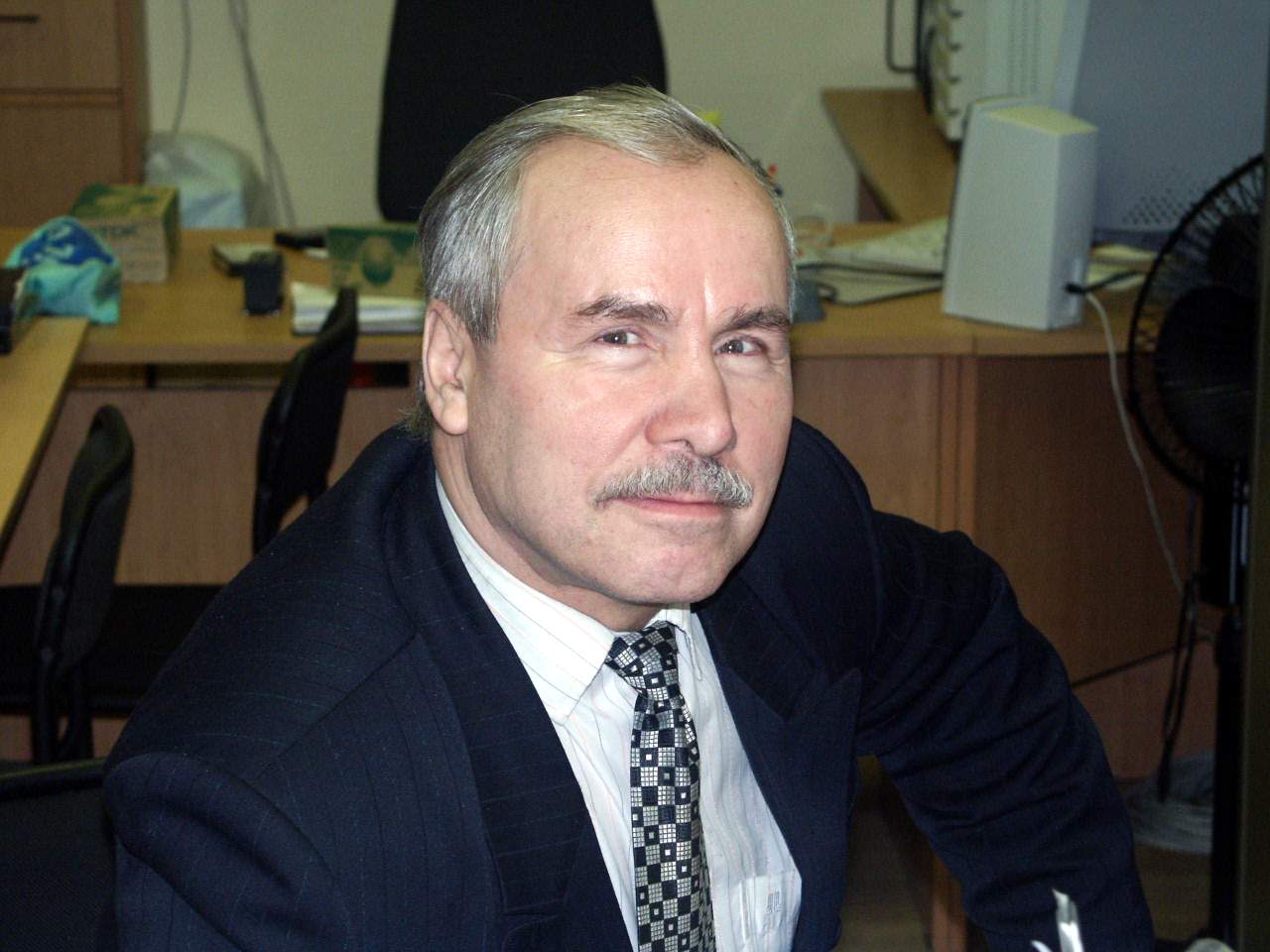 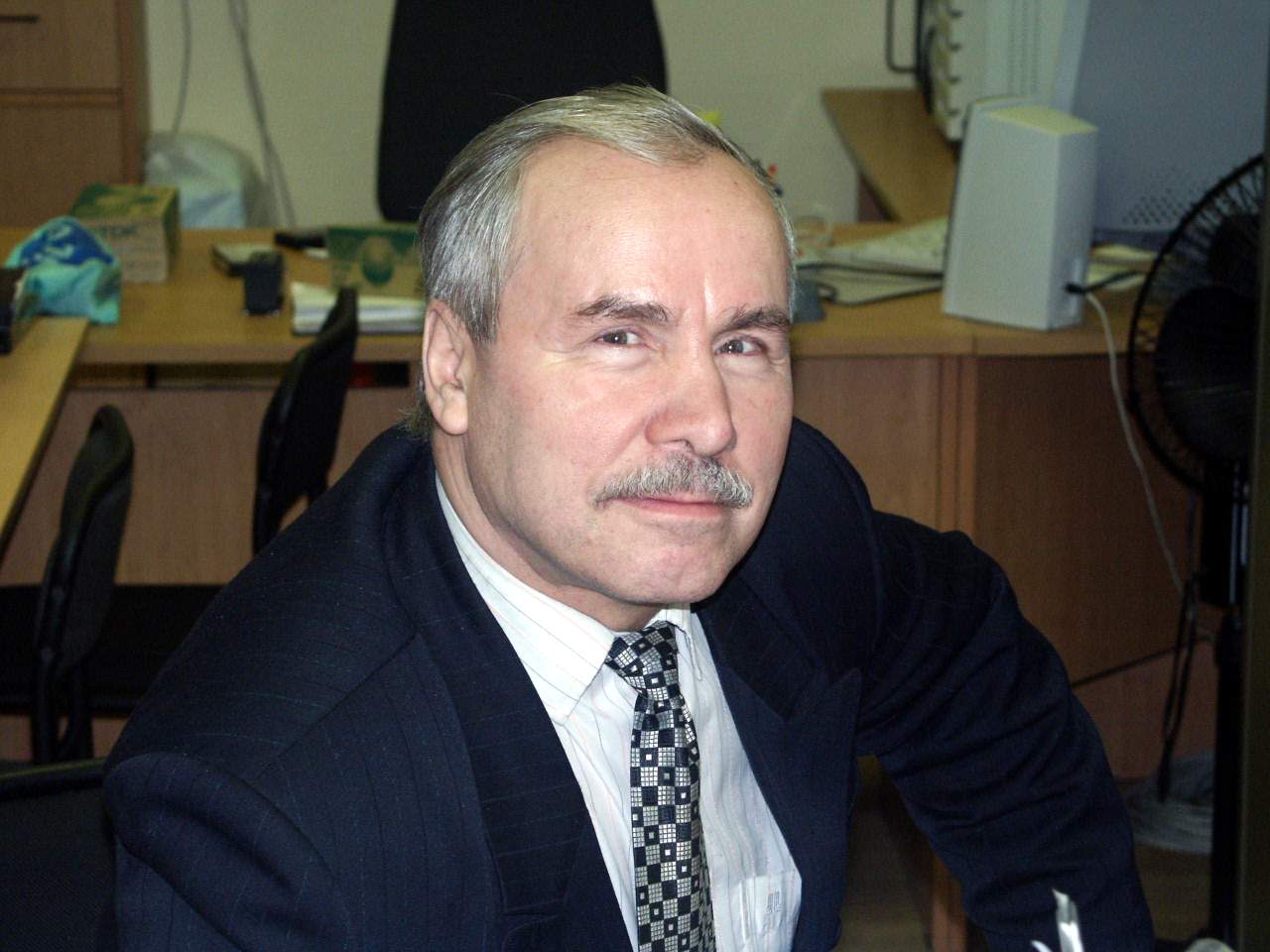 В настоящее время О.С. Анисимов – лауреат премии Президента РФ в области образования (2000 г.), является руководителем методологического объединения ММПК, директором аналитического центра "СЭВ", руководителем ММПК и научно-методического совета по методологии Ассоциации «Аналитика».1М	Я организовал процесс подготовки профессиональных стратегов, и часть пути пройдена. Хотя она касается еще неспецифической части, т.е. профессиональной подготовки любого управленца, но без нее не обойтись. Это опора для будущей специальной части, собственно стратегической подготовки. Я пригласил и Вас, как "школьника" в ШСМ (школу стратегического мышления), и Вас имеющего опыт управления большими системами. Мы вместе подумаем о сложностях следования нашей программе.2Сн	Да, сложности накопились и большие.3Спр	А я чем смогу, помогу.4М	Отлично. Ну, какие трудности возникли?5Сн	Сначала мы недоумевали, в чем польза и особенности Вашей схемы "Т-цикла", на первом модуле. У нас же есть немало подобных схем из учебников по управлению, из западных циклов, с которыми нас знакомили. Но в конце модуля кое-что прояснилось, и оптимальность Вашей схемы мы заметили. Она надежнее, что-то в ней общее есть. Особенно, когда присланное до модуля Вы в конце упростили.6М	А более сложные ситуации были?7Сн	Да, на втором модуле были. Почти сразу. Смотрим, схема как схема. Стали ее читать, схему акта деятельности. Попробовали соотнести с нашими образами из практики. Что-то находили, многое оставалось вне зоны применяемости. 8М	Вы помните общий ориентир? Я имею в виду схему мыслительной единицы, вслед за Аристотелем. 9Сн	Вспоминаю. Субъект и предикат, соотнесение. Вот мы и соотносили Вашу схему с нашими воспоминаниями из практики. Но резко трудности возросли, когда Вы пояснили, что с точки зрения схемы акта надо увидеть весь холдинг. Ведь холдинг сложен, мы из разных частей холдинга и вместе собираем большую картину. А тут простенькая схема. Что делать?10М	Нужна такая задача?11Сн	Трудно сказать.12Спр	Иногда надо увидеть сложное в простом образе, схеме. Я сначала был радиоинженером, и мы читали схемы радиоустройств. Они были и подробные и обзорные, принципиальные. Тоже надо было уметь читать. Здесь, видимо, что-то подобное.13М	Правильно, надо оценить реально происходящее. Как в медицине. "Здоров ли клиент?". Без критерия ответить можно только случайно. Нужно иметь понятие здоровья, как предикат. И тут не до тонкостей.14Сн	Тонкости, конечно, потом. Это постепенно становилось яснее. Вот схема, ее надо прочитать и соотнести с материалом, субъектом мысли. С образом холдинга. Для начала с образом своих предприятий.15М	Вот именно. Надо читать схему, видеть содержания, их части, последовательности, жизнь того объекта.16Сн	Вы называли его "идеальным". А мы практики, реально смотрящие. Вот и появился разрыв. Как читать схему правильно? Как-нибудь мы всегда прочитываем. Вы нас, с игротехниками совмещаясь в той же задаче, останавливали при неправильном чтении. И мы думаем, чего хотят от нас игротехники? Читаем, как можем. Мы не ученые, понятия видятся где-то вдалеке. А Вы говорили, что, не присвоив базисные схемы, мы не станем мыслить как стратеги и даже как профессиональные управленцы. 17Спр	Честно говоря, такие требования нам тоже не предъявляли и во времена нашей учебы, и в работе, в анализах.18М	Это связано с допрофессиональным подходом в управленческой сфере. Во всех типах деятельности должны быть свои языки.19Спр	Например, у нас был, как мне кажется. Да и проще это увидеть у математиков.20М	Да. И в управлении должен быть свой "язык". Как Вы думаете, какое содержание несет управленческая деятельность по своей сути? Чем занят управленец?21Спр	Многое. И экономика, и технология, и социальные процессы и отношения. И политика даже.22М	Вы согласны, что управленец занимается построением и перестроением кооперативных систем деятельности.23Спр	Да, согласен.24Сн	Это мы поняли лучше.25М	Следовательно, базисным должен быть язык теории деятельности?26Спр	Видимо, да. Хотя тут и язык экономики, без которого уже не обойтись.27М	Экономические моменты конечно есть. Но раньше, в советское время, предприятия, институты, отрасли были, а "бизнеса"" по теперешним меркам не было. 28Спр	Была советская экономика, хотя и не рыночная.29М	Рынок сводился к снабжению с наличием системы обеспечения, по наводке госплана. Так?30Спр	Да. Если называть такой обмен "технологическим", где нет согласований, спекуляций и т.п. "благополучности", то согласитесь?31М	Вот именно. Почва для бизнес-манипуляций была мала.32Спр	Свободы обмена не было. И это во многом сдерживало развитие.33М	Но мы не об этом. Мы говорили, что мир деятельности "технологичен". Нормореализация через посредство снабжения ресурсами. Понятно? Без рынка или с рынком, это потом мы обсудим, когда дойдем до мира экономики.34Спр	Я не против.35Сн	Да, выделение мира деятельности было не таким простым. Видимо, Вы и дали схему акта, чтобы мы вошли в этот мир?36М	Да, конечно. А в схеме еще нет даже технологического обмена. Тем более, рыночного.37Сн	Я понял, управленец строит и перестраивает деятельности, а единица их – эта схема, рассказывающая эту единицу.38М	Вы согласны, что управленец "строит" сначала мыслительно, проектно, а потом уже материализует за счет ресурсного наполнения?39Сн	Очевидно.40М	Следовательно, он должен быть обеспечен и языком теории мышления?41Сн	Но этот язык нам еще не давали.42М	А схема – это уже средство мысли, и она вкладывается в другую, анализирующую ее применение схему.43Сн	Вы говорите, что схема "субъект-предикат", куда мы вносили схему акта деятельности, это уже что-то от теории мышления?44М	Конечно.45Спр	Нам таких схем не давали. Хотя это, как я вижу, надо, полезно. Интересно.46Сн	Да, мы, с помощью схемы мышления, и решали задачу, мыслительную. Вспоминаю, говорилось, что надо было подвести под понятие.47М. Да, если удастся. Реальность может не соответствовать даже этой крупномасштабной схеме.48Сн	Да, конечно. Когда Вы одних заставляли смотреть на деятельную схему и на материал структурно, а других – системно, то оказалось, что сама схема может иметь два лица. Неполноценное – структурное, полноценное – системное. Разницу мы стали понимать далеко не сразу. Но когда выявили разницу, то было удовлетворение. Приблизились к реальности. В холдинге заметили не только системное, но и структурное, и задумались. Раньше казалось, что все системно существует.49М	Так какие тяжелые трудности были у Вас?50Сн	Мне кажется, что главная трудность в правильном прочтении предиката. Мы читали, а то, что мы прочитывали, не поддерживалось игротехниками, они говорили, что мы подставляем свое, не то, что в предикате. Потом добавлялось еще просматривание всего образа практического с точки зрения усмотренного в схеме. Было неясно, как отбирать из материала и отбирать ли, как вместо этой массы класть высмотренное в схеме акта.51М	Иначе говоря, смотрите "в книгу, а видите фигу"?52Сн	Что-то такое.53М	Давайте проанализируем. Вам дают схему, присматриваетесь к части схемы, что видите. Не стрелочку уже, а переход. От состояния "материала" к состоянию "продукта". И вот, когда Вы смотрите на схему, то подставляете на место содержания что-то из своего опыта. Так?54Сн	Конечно. По-другому же не бывает. У каждого свой опыт.55М	Если так думать, то понятия, языки невозможны.56Сн	Но ведь тянуло нас вставить свое!57М	В начале освоения понятий только так и бывает. Каждый обладает своим опытом и все понимает сначала по-своему. Основной вопрос – как от этого отойти и приобрести то, что требуется, языком, культурой.58Сн	Но если отойти от своего, то можно посмотреть на соседа, повторить его версию. Это тоже было. Но ведь взять чужие слова тоже плохо. Не вставишь же чужое в себя!59М	Вы правы. Опыт человечества и лучшие воззрения, например, у лучшего из европейских мыслителей – Гегеля, говорят о том, что человек изменяется лишь сам.60Спр	Это действительно так. Всякое формальное повторение чужого опыта грозит разрушением своего бытия. Посмотрите, как мы разрушили свое за более, чем 20 лет, не создав того, что нам подсказывали западные советники. Не создав своего и не в силах сделать подобное "зарубежному". Я не отрицаю заимствования опыта, если оно усиливает свое. Японцы заимствовали после войны западный опыт, но усилили свое, китайцы усилились за счет западного опыта. Малайзия, Сингапур и т.п. Сумели себя сохранить. А мы пошли путем "другим".61М	В истории нашей страны это не новость. Если заставить дурака молиться, то ведь и лоб разобьет. А мы уподоблялись и немцам, и французам, и англичанам, теперь американцам, а династия Романовых нас тащила и тащила после "смуты" на Запад. Когда Иван IV отказался от предложения "папы" Римского о подчинении нашей религии и духовности католическим "старшим братьям", то его и его семью отравили, готовили и создали кризис, смуту. Сейчас делаются те же ошибки.62Спр	Свою голову надо сохранять.63М	Тем более что у нас великая духовная традиция, история.64Спр	Целая тысяча лет!65М	Это малая часть истории. Владимир "Ясное солнышко" затащил нас в христианство, а перед этим столько тысяч лет было великой истории!66Спр	Чудеса говорите!67М	Не буду подробнее, не та тема. Но скажу, что первая духовная столица "город богов", Асгард, находился недалеко от Омска, была создана 106,8 тыс. лет назад.68Спр	Потрясающе! Надо как-то познакомиться с этими данными.69Сн	Я так понимаю, что в этом прочтении схемы заложена большая суть. Надо читать сначала, как придется, а затем, как надо. И самому себя менять, хотя и учитывая готовую схему или образец демонстрации. И с умом! Вот ведь перспектива! Что тут делать? Я могу менять варианты прочтения, перебор может быть большим. Как дойти до нужного? Если есть оценщик, он поможет уйти от тупиковых вариантов. Но как "угадать" нужное?70М	Нужно не только множить варианты со старым подходом, способом. Наоборот, надо сворачивать число таких вариантов и искать новый способ, подход, меняя себя. 71Сн	Это значит надо, как Вы говорили, проводить субъективную рефлексию, проектировать свое иное, более правильное состояние?72М	Правильно! Надо самоизменяться, отстраняться от привычного, актуального состояния психического механизма и нащупывать возможное, иное, нужное состояние!73Сн	Это же сложно! Мы же не имеет такого специфического опыта! Это психологи занимаются собою и другими. А мы инженеры, управленцы и т.п. 74М	Нет опыта, приобретайте! У Вас же под рукой игромоделирование, игровая жизнь. Законная возможность входить в иные состояние. Приглядитесь к инструкциям. 75Сн	Это сложно!76Спр	Действительно, в играх, как я чувствовал, попадал в них, все происходит по-другому. И есть зацепки к развитию.77Сн	Поясните путь! Игромоделирование и усвоение понятий.78Спр	Это действительно интересно!79М	Хорошо. Самый опытный в том деле, о котором мы говорили, это актер. Его профессия предполагает уподобление и без потери основы себя. Точнее, он именно теряет, но случайное в себе, в проживании. Он уподобляется не всему, не захламляет свой субъективный опыт.80Спр	Есть склонные к уподоблению всему. Взять хотя бы пародистов и вообще "хамелеонов".81М	Да, есть склонные. Но театр это явление культурное, и там персонажи, вводимые сценаристами, далеко не случайные. Они несут в себе "суть" субъективной жизни. И разных типов людей.82Сн	Это как демонстративные схемы, когда умеющий оживляет собою?83М	Вот именно. Молодец! Понял. И как работает актер? Он как раз входит в роль по подсказке сценария. Режиссер помогает войти, "идентифицироваться" с персонажем. Это получается не сразу. Он преодолевает себя настоящего, меняет его, пробует, продвигается к нужному, несущему суть.84Спр	Он сам растет, развивается поэтому?85М	Именно. Под конкретного персонажа. Но еще и вырабатывает способность становиться "кем угодно". Это его профессиональная мечта, вершина. Получив такую способность, он может играть любую роль.86Спр	Это действительно лишь мечта!87М	Как сказать! Все зависит от того, что за роли играет он. Если он играет "абстрактные" роли, то от него требуется универсальность перевоплощений, в той или иной степени.88Сн	Это как Вы говорили, что обладающий очень абстрактными понятиями может владеть свободно и более конкретными понятиями. 89М	Да. Это в зоне роста рассудка. А Гегель ввел метод, который обеспечивает очень организованное выведение нужного, возможного множества подчиненных понятий. 90Спр	Это конечно здорово, если это возможно!91Сн	А мы так и шли. От схемы акта к схеме кооперативной.92М	В этом поле, да. И будем идти. Гегель дал путь к разуму и разумному мышлению, который крайне нужен стратегу. Да и любому профессиональному управленцу.93Сн	Но Вы сказали, что актер может дойти до свободы перевоплощения. Можно ли дать пример этому?94М	Я перескажу рассказ Стендаля. И это очень серьезно!95Спр	Ждем.96М	Был в Австрии учитель пения Порпора, итальянец. Знаменитый педагог. Во времена Гайдна, Вивальди, Моцарта. Пришел к нему молодой парень и сказал, что хочет учиться у него. Порпора послушал и сказал, что берется учить. Написал упражнения на одной странице. Сказал, изучай и приходи через год. Парень удивился. Чего изучать? Всего один листок с упражнениями. Но учитель предупредил, что слушаться надо беспрекословно. Проходит год. Бодрый ученик докладывает, что все изучил, только вот много времени прошло. Порпора послушал, сказал, что "хорошо" дело идет. И чтобы ученик пришел через год, с тем же заданием. Ученик очень расстроился, не понимал, зачем еще-то год тренироваться. А учитель был неумолим. В конце концов, ученик ушел отчаянный, но обязался изучать. Через год все повторяется. Ученик взмолился, говоря, что ничего не знает кроме этих упражнений, а товарищи уже поют в театрах. Учитель был неумолим. И так продолжалось 3 или 4 года. Не помню. И вот приходит ученик, пропевает упражнения. Учитель доволен. Ученик почти со слезами, говорит, что ничего не умеет, кроме этих упражнений. А Порпора говорит, что ученик сейчас лучший в Италии и, следовательно, в мире певец!97Спр	Загадка!98Сн	Я что-то начинаю понимать. Вы нам даете такие абстрактные схемы, что они похожи на эти упражнения. И мы должны проникнуть в них. Получить силу мысли через них. Так? 99М	Да, так.100Спр	А зачем так долго усваивать устои, года!101М	Это образ, выражающий идею. Чем более неслучайные аксиомы, схемы, упражнения, чем они более "всеобщие", абстрактные, тем сложнее их "брать", осваивать, тем больше требований к точности освоения. Тем больше человек меняется, приобретает всеобщие возможности.102Сн	А почему учитель сказал, что парень стал великим певцом?103М	Потому, что он приобрел высшую опору, стал свободно варьировать свой голос, готов был петь любую арию, партию, любой сложности.104Сн	Фантастика! Такие бывают мощные опоры.105М	Да. Мы вводим в мышление подобное. А Гегель дал метод, который и требует усвоения подобных опор, искать высшие основания. И та же свобода в движении к более конкретному. Конечно, когда освоишь. А освоение, естественно, затруднено.106Спр	Я понимаю, все основательное требует усилий. Лишь бы не остановить обычную жизнь, работу. Не век же учиться! 107М	Мы так строим программу, чтобы польза ощущалась после каждого модуля, каждого прозрения.108Сн	Я помню, как в середине первого модуля казалось все неясным, все бесполезным, искусственным и даже ненужным. Но дотерпели. И в конце посветлело. Так и во втором модуле, хотя уже полегче. В третьем новые трудности возникли. Как раз связанные с разными уровнями абстрактности. Конкретизацией. Но все же еще не очень ясно, как же самосовершенствоваться? Да еще "стоя перед схемой", как иконой. Как происходит самоподнятие, самоочищение? Это должно вести к неслучайному, чтобы его понять.109М	Точнее – вырастить в себе.110Сн	Вот, вот. Как? Музыкант повторял и повторял. А мы может так и не сдвигаться к сути, вставляя свое.111М	Я расскажу о пути. У меня есть особые средства – "диалоги", в том числе по мышлению. Если правильно работать с ними, то многие трудности преодолеваются. Я в них ввожу ряд доступных ориентиров.112Сн	Это интересно! Тем более что небольшой опыт нашей работы по освоению есть, с трудностями и открытиями.113М	В 1991 г. я проводил пятый модуль, заключительный в серии по подготовке методологов – игротехников. Темой была рефлексия, методологизированная. Мало, что удалось сделать, кое-что получилось, и можно было на базе опыта спроектировать улучшенный вариант. В силу обстоятельств в 1996 г. я использовал материал для написания сценария того же процесса, с теми же персонажами.114Спр	То, есть опыт использовали для построения сценария к повторам?115М	Да, когда мы разбирали этот текст сценария, я неожиданно осознал, что такие сценарии помогут в проведении модулей. Еще в конце 80-х гг. в Высшей Школе Управления на нашей кафедре я подводил итоги анализа деятельности актера, режиссера, сценариста, и это помогло осознать роль специальных сценариев. 116Сн	Вы вошли в театральную стихию?117М	Да, так еще с 1979 г. начались игровые действия методологов. Мы свои игры стали практиковать с , хотя пробы были в 1984г.118Спр	Интересная у Вас история!119М	Да, так вот, сценарирование направлено, как и в любом театре, на постепенное прохождение цикла, включающего "завязку", "кульминацию" и "развязку". То есть, два отрицания, одно подвергает сомнению прошлое и доводит до отрицания, а второе выводит на новое состояние, прояснение. И это, в той или иной степени, для шага в развитии. 120Сн	То есть, пишется совсем уж неслучайно?121М	Да, закладывается "идея", противоречие и его снятие в новом, более "высоком" развитии.122Спр	Интересно будет почитать!123М	Конечно. Главное состоит в стратегии работы с этими "диалогами". Когда я это сам доосознал, то очень обрадовался. Первый этап состоит в "идентификации". То есть, ученик читает тест и стремится обосновать каждый переход, от реплики к реплике, от персонажа к персонажу.124Сн	То есть, ученик должен считать, что реплика от персонажа должна быть "его" репликой, и он должен быть так настроен, так мыслить, чтобы реплика как бы шла от него?125Спр	Как Вы говорили, чтобы произошла идентификация с персонажем, его состоянием, чтобы в этом состоянии он смог сказать именно эту "фразу"?126М	Конечно! Вот уже тренинг идентификации. С учетом предшествующих высказываний его и других.127Сн	Сложное дело!128М	С непривычки, конечно! Но надо. Более того, переходя к другой реплике надо обосновать в рефлексивной манере, почему реплика приводит реагирующего к новой, последующей реплике.129Сн	Это уже анализ, мышление.130М	Да, конечно. Но оно подготавливает содержательное и субъективное "оправдание" последующей реплики. Включая и раскрытие субъективного состояния иного персонажа.131Спр	Да!! Это уже жизнь в театре! При подготовке к спектаклю.132М	Как говорили К. Станиславский и М. Чехов, это обязательная подготовка актера при знакомстве со сценарием.133Спр	И так от реплики к реплике, от персонажа до персонажа! И так до конца сценария! Да! Работа. 134Сн	Почему такая утомительная работа так важна?135М	Потому что читающий, как и все начинающие, сначала вносят "свои" смыслы. И работа состоит в отходе от своих мыслей, чувств, установок и т.п., чтобы повторение выражало мысли, чувства, установки, поведение и т.п. именно персонажа, за ним "стоящего" сценариста.136Спр	Так можно учить читать все художественные тексты!137М	Да, очень полезно. Но в книгах даются и пояснения и по чувствам, состоянию, стилю мышления и т.п. персонажа, а в сценарии все дается "голым" образом, прямо репликами, которые надо повторить, но "отождествившись" с персонажем.138Спр	Это было бы здорово, если бы такие тренинги были по сценариям принятия решений стратегами. Представляю сценарий, где Юлий Цезарь размышляя с соратниками, принимал решение. Или Александр Македонский, Гектор, Антоний Ганнибал, Кир Великий, Святослав, Кутузов, Наполеон, Сталин, и т.п. Очень интересно! 139М	Тем более, если учесть, что Сталина до сих пор поносят известные силы, не поняв его жизни, позиции стратега, руководителя страны в экстремальные периоды, не понимая его мотивов, понимания ситуации и т.п. Критика под заказ понятных сил и полное искажение исторической правды.140Спр	С Иваном IV тоже делалось. Его образ убийцы сына до сих пор ходит в сознании нынешних людей. А Илья Репин все это смастерил по заказу масонов, принадлежа их кругу. 141Сн	Чем же Иван Грозный не угодил масонам?142М	Надо знать историю. Вы знаете про иезуитов?143Сн	Почти ничего.144М	Почему иезуит Поссевино по поручению "папы" Римского склонял царя на подчинение католикам в вере и как его отшил Иван Грозный, как ополчились силы иезуитов против семьи Ивана IV, истребив ее почти полностью, тоже не знаете?145Сн	Нет. Догадываюсь, что Иван IV не пошел на поклон, желая сохранить православную веру.146М	Царь пошел дальше, он хотел воссоздать древнюю "белую" веру, идущую из глубин Рассении, сотни и тысячи лет светлой веры. Так что масоны не могли его любить. И навешивали всех не имеющих грехов. Но вернемся. 147Сн	Да. Большая работа в первом этапе. Учиться идентификации с тем, что дал сценарист, автор. А у него идея. С такими текстами легче себя мерить, создавать образы под реплики, как проявления персонажей. Сравнивая их с теми, кто говорит подобным образом. Оживляется опыт общения, вводятся тонкости мыслей, чувств, самоотношений, поведения и т.п. Но ведь персонаж может быть не тем, кто встретился! Если он обобщенный?148Спр	Да, если персонаж обобщенный! Учитель вообще, вождь вообще, инженер вообще. Тут труднее.149Сн	Здесь нужны уже понятийные содержания, чтобы подстроить созидающий читающим образ под суть.150М	Обратите внимание. Ведь Гамлет у Шекспира только похож на конкретного принца с сомнениями. Он воплощает "сомнения вообще", хотя и вторично похожим на обыденные образцы образом. Также как и Отелло, Ромео. Это типы "вообще", поэтому Шекспир дал нам культурные образцы.151Сн	Я так понимаю, что мы, не умея уподобляться основе образов, например, Гамлета, и не входим в культуру?152М	Вот именно! Здорово! Это важнейшая мысль.153Сн	Так же и с понятием.154М	Но только понятие дает саму основу, а Гамлет дается еще с антуражем "обыденности" и его "сомнение вообще" надо еще находить.155Сн	Понятно. Вот почему мы шли так сложно. Это приближение к деятельности "вообще" мы не осознавали и останавливались на введении версий, в устранении случайных ассоциаций из опыта.156М	Конечно! И тут требуется терпение, но зная, ради чего трудиться.157Спр	Я тоже начинаю понимать процедуру идентификации с понятием. Конечно, с понятием управленца легче идентифицироваться, чем с понятием атома, нейтрино.158М	В начале этого века, руководя научной стороной эксперимента в одной московской школе, я дошел до демонстрационности, идентификации постигающих метод учителей с Луной и Землей. Это было интересно!159Спр	Еще бы!160Сн	Путь понятен. Надо отрабатывать. А вторая часть стратегии в чем состояла?161М	Она состояла в "возврате к себе". Постигающий уже понял "механику" мысли и факторы ее движения, в том числе и носителей этих факторов. Он себя перестроил, усовершенствовал, развил. Ему предоставляется перспектива стать "сценаристом".162Сн	Как это?163М	Ему говорят, что если у него возникает свой вариант линии диалога как ткани мысли, то пусть ее построит.164Сн	Вернется к прошлому?165М	Нет, не так. Ему дают возможность пошажно изменить содержание реплик. Не стирая и заменяя, а модифицируя по шажкам, чтобы было видно, куда это он ведет нить, как ее меняет.166Спр	Очень интересно! Так ведь и стратегии можно пошажно менять, зная, к чему идешь, от чего отходишь пошажно. Здорово!167Сн	Если еще и обосновывается каждый шажок?168М	Конечно!169Спр	Очень хлопотно! Но мне кажется, очень перспективно. Вот это мысль может быть. Скажем, берем план Даллеса и пошажно делаем его сначала не вредным, а потом и положительным. А Даллес на том свете перевернется! Красота! Или подхватываем план культурной революции Сталина и пошажно делаем его современным, с новыми акцентами и основаниями.170Сн	С основаниями Вы поспешили!171Спр	Вроде бы можно и это?172М	Можно!173Спр	И все подконтрольно, прозрачно. Вот это работа! И предшественники не забыты, и вклады вноси по своим ориентирам и основаниям. И тогда коллектив может сознательно "передвигать" мысль, идя к своим высотам. 174Сн	А так же и с понятиями можно, совершенствуя их, или пробуя их развивать?175М	Безусловно!176Спр	Здорово! Ведь если внедрить в учебный процесс для управленцев, да и не только для них, это суперинтересный будет учебный процесс! Вы это и замыслили?177М	Мы пока на далеких от этого рубежах. Но после первого витка, когда покажут ребята азы стратегической мысли, то можно дойти и до этих утончений. 178Спр	Спасибо! Большое разъяснение.179Сн	Итак. Я понял, что сначала мы "приближаемся" к правильному прочтению схемы. Может быть даже с показом каждого фрагмента цикла по содержанию, чтобы можно было поправить. Как у К.С.Станиславского, да и в любом тренинге. Потом можно его "поворачивать", менять, смотреть, что возможно.180М	И можно типологически разлагать этим же образом.181Сн	Очень хорошо!182М	А потом строить портреты, учитывая заказ или материал, самоопределяться и если что, то проектировочно проявляться.183Сн	Прекрасно! Хочется все испробовать. Жизнь становится интересная и более. Мне кажется, что я снял груз непонимания. И тут проявляется ученичество?184М	Да, конечно. На первом этапе ученик берет "Измаил", стоящий на его пути. Понимает, меняется в усилиях по пониманию, познает и проектирует, строит себя. Затем он идет вперед. 185Сн	В практику?186М	Можно и в практику, как сказано только что. Но можно, захватив этот "Измаил", идти к штурму другого, по программе подготовки. 187Сн	Конечно. Тут уже новая схема.188М	Но есть развилка. Либо это рядоположенное новое, либо это дополнительное новое, либо это движение к уточнению.189Сн	Да, мы это обсуждали. Схема социотехнической единицы, единицы кооперации деятельности сначала осваивалась нами автономно. Потом Вы толкнули на сопоставление, и мы стали замечать, что новая схема как бы усложняет и является даже результатом конкретизации прежней. Да еще и стали видеть, как в новой схеме заметно содержание "Т-цикла", т.е. исходной схемы. Вот и переплелось все!190М	Но если мы идем в стиле рассудочной мысли, то нам достаточно видеть отдельные схемы и их сплетения. Если же мы начали ощущать недостаточность рассудка и хочется большего, разумного, то можно искать именно "выведения" из исходной схемы последующих.191Спр	Видимо, возможно то, что сейчас обсудили. То есть, начать пошажно трансформировать исходную схему, смотреть, что получится. В том числе идти к новым схемам по программе. 192М	Можно. И полезно. Особенно дома, когда есть время укрепиться в понятом, расширять содержание, искать модификации, готовиться к новому модулю. Это хорошо.193Сн	Вы хотите сказать, что этот опыт "размягченной" мысли, чтобы быть гибче и более готовыми к новым задачам?194М	Верно. Но наряду с этим надо задуматься, в чем случайность и в чем неслучайность этих поисков. Ведь мы идем прямо "на Берлин", хотя с разными маневрами. Маневры удлиняют путь и нам надо их минимизировать. 195Спр	Педагоги продумали все и могут нас вести.196М	Здесь не так легко и прозрачно. Если иметь в виду случайность поисков, то подобными тактиками заняты многие стратегические инкубаторы. А мы хотим максимума неслучайности. 197Сн	Пожелание. А жизнь сложнее.198М	И все же. Неслучайные образовательные проекты обсуждались давно. Но проектировщики не учитывали в достаточной степени, иногда и не учитывали вообще, уроки логики.199Спр	Что Вы имеете в виду? Я знаю немало школ с большими притязаниями, могу сравнивать. Я вижу, что у Вас тут реально новое. И хотелось бы понять. 200М	В начале XIX в. в немецкой классической философии Кант наметил различие рассудка и разума, "чистого", и "практического" разума. Вам приходилось с этим сталкиваться? Особенно при обосновании проектных версий?201Спр	Нет, думаю, нет. Почему это так важно?202М	Если кратко. Рассудок соединяет понятия по принципу "дополнительности", конечно, если допустят прежние понятия. Разум так просто не пускает понятия в соприкосновение, работает по принципу "уточнения", псевдогенеза. Помните "восхождение" от абстрактного к конкретному? Маркс, Зиновьев, да и частично Щедровицкий, а еще Ильенков и др.203Спр	Честно говоря, не помню. Да и все эти проблемы выветрились в горниле реформ.204М	Вот и произошла культурная "контрреволюция", мощное ослабление мыслительного потенциала страны. Худо-бедно в СССР удерживалась диалектика. 205Спр	Вы можете главный лозунг этой разумной логики высказать?206М	Да. Логика псевдогенеза самая жесткая и надежная, она пропускает лишь те понятия, которые требует прямая линия мысли, развертывания диалектической дедукции, с полной ясностью, почему следующий шаг возможен и появляется нужда в новом понятии.207Спр	Да. Страшно даже стало! Вот бы пример.208М	Возьмите из жизни. Не пройдя подросткового возраста, Вы не будете иметь юношества. Или, не имея функционирования, нельзя идти и прийти к развитию.209Спр	Намекаете, что все бегут в развитие, всего, а еще не налажено функционирование?210М	В том числе. Страна еще не функционирует, а ее уже хотят развивать. Хотят и инновациями затаскать!211Спр	И надо остановиться, наладить функционирование?212М	Вы больного на соревнования отпустите, без прогноза о нужде в оказанной помощи?213Спр	Намек понял. Итак, развитие суть жесткое движение, без шараханья. А это сложно, но и экономно, и быстрее к новым победам. 214Сн	Неужели это неясно стратегам? Вроде бы это легко понять. Хотя делается все иначе, чем в мысли.215М	В мысли, о чем и мыслил великий Гегель, стратегия псевдогенеза для прихода к истине самая эффективная. Рассудок может бесконечно барахтаться, не сдвигаясь вперед по сути. А образование в мире, хотя бы на Западе, рассудочное. И нас туда повели. Мысль стратегическая там рассудочная. И нам запретили мыслить иначе.216Сн	Как то не верится, что наверху царствует непонимание этого.217М	Чтобы этот важнейший для инкубаторов момент осветить, чтобы насторожить архитекторов, я приведу пример. Г. Грефу в 2000 г. пришлось возглавлять команду стратегов-проектировщиков, чтобы создать план на 2000–2010 годы, по указанию В.В. Путина. Мне пришлось, по исторической случайности, войти, сбоку, в эту команду. Меня привлек бывший наш модулянт. Г. Греф сначала не брал, неудачно проконтактировав с "ведущими" методологами. Но для решения о допуске в команду мы устроили семинар. Я докладывал. Мы с моим протеже помучились, какие простые положения предложить. Теперь, какие тезисы я вводил? Я ввел три, из четырех, условия оправданности моего соучастия как методолога. Первое – если у них есть проблема сшивки результатов групп по отдельным направлениям, чтобы появился "образ страны как единого" объекта. Второе – если есть проблема перехода от одного состояния к другому, как единого в разных состояниях. Третье – если есть проблема сохранения одной траектории переходов из состояния в состояние, до конечного, как одной страны, единого, но проходящего путь.218Спр	И что? Очень интересно!219М	Г.Греф согласился, что такие проблемы есть. Я был доволен откровенностью, реалистичностью.220Спр	И что? Что дальше? Вы внесли вклад?221М	Мы создали методологическую группу на троих, я и ребята из ФСБ. Я патронировал разработку рекомендаций для команды. Но никакие рекомендации не учитывались.222Спр	Вот это да! И Вы терпели?223М	Мы были в иерархии. Так что, "терпели". А "шеф" был доволен, что мы не досаждали. О чем это говорит, что рассудок расцветает пышным цветом.224Спр	А Вы хотели внести разумную линию!№ п/пНаименование разделов и темКол-во часовIМИССИЯ КУЛЬТУРЫ24Функция культуры: эмпирический подход 4Функция культуры: эмпирическая схематизация 4Функция культуры: теоретические схемы 4Функция культуры в обществе: 
псевдогенетический подход 4Функция культуры и место культуры 
в лестнице "уровней развитости" бытия 4Функциональные различия культуры и духовной сферы4IIКУЛЬТУРА МЫШЛЕНИЯ И МЫСЛЕТЕХНИКА24Мышление в коммуникации8Организация мышления в коммуникации8Арбитраж в дискуссии и конструирование абстракции8IIIКУЛЬТУРА И ЦИВИЛИЗАЦИЯ24Цивилизационный подход и онтология страны4Цивилизационная функция культуры 
в стране и мировом сообществе 4Иерархия управления в стране 4Особенности управления культурой 4Развитие и деградация культуры 4Роль спекулятивных технологий 
в возрастании деградации культуры 
и цивилизационном бытии страны 4IVМЕТОДОЛОГИЯ И ТЕОРЕТИЧЕСКИЕ ОСНОВЫ 
КУЛЬТУРЫ МЫШЛЕНИЯ 24Грамматика и идея логики8Логический принцип "дополнения" в мысли8Семиотическое обеспечение 
принципа "дополнительности" 
и схемы8VКУЛЬТУРА МЫШЛЕНИЯ И ОНТОЛОГИЯ32Объектно-онтологическое обеспечение 
принципа "дополнительности" 
и семантическая парадигма языка8Структурный, системный и метасистемный подходы 
к семантической парадигматизации8Системная, метасистемная динамика и диалектика8Развитие и принцип "псевдогенеза", 
принцип "уточнения" мысли4Онтология общества, псевдогенетическое выведение4VIМЫШЛЕНИЕ И СТРАТЕГИЧЕСКОЕ УПРАВЛЕНИЕ16Стратегическое мышление и роль культуры 
в обеспечении качества стратегических целей и проектов4Стратегическое мышление 
в условиях господства спекулятивных принципов4Антиспекулятивные стратегии и их культурное обеспечение4